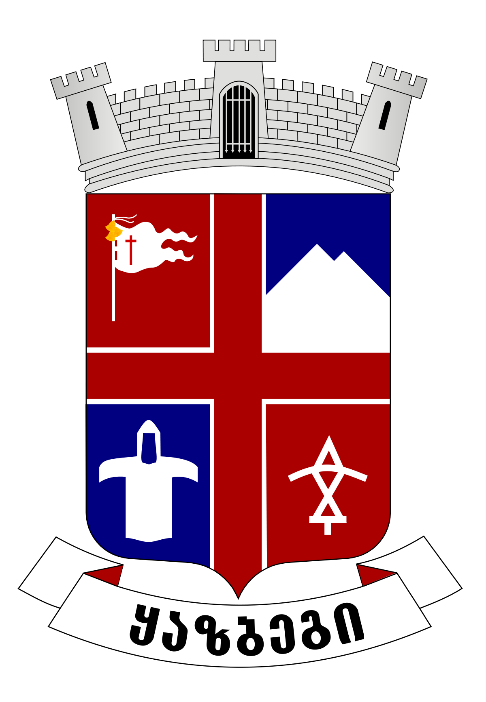                   ყაზბეგის მუნიციპალიტეტის პრიორიტეტების დოკუმენტი2023-2026 წ.წ.     შინაარსი     თავი  I.  ზოგადი ინფორმაცია მუნიციპალიტეტის შესახებ - - - - - - - - - - - - - - - - - - - - -  2                      ისტორია  - - - - - - - - - - - - - - - - - - - - - - - - - - - - - - - - - - - - - - - - - - - - - - - -     2                      მდებარეობა  - - - - - - - - - - - - - - - - - - - - - - - - - - - - - - - - - - - - - - - - - - - - - -    2                                                      ფართობი     - - - - - - - - - - - - - - - - - - - - - - - - - - - - - - - - - - - - - - - - - - - - - - -   2                      გეოგრაფია  - - - - - - - - - - - - - - - - - - - - - - - - - - - - - - - - - - - - - - - - - - - - - - -    2                      მოსახლეობა  - - - - - - - - - - - - - - - - - - - - - - - - - - - - - - - - - - - - - - - - - - - - - -    4                      ეკონომიკური საქმიანობა   - - - - - - - - - - - - - - - - - - - -- -- - - - - - - - - - - - - -   -  4                      მმართველობის ორგანოები - - - - - - - - - - - - -  - - - - - - - - - - - - - - - - - - - - - -  -  5                      საჯარო დაწესებულებები   - - - - - - - - - - - - - - - - - - - - - - - - - - - - - - - - - - - - -  6                            ღირსშესანიშნაობანი   - - - - - - - - - - - - - - - - - - - - - - - - - - - - - - - - - - - - - - - - - 6	სატრანსპორტო ინფრსტრუქტურა  - - - - - - - - - - - - - - - - - - - - - - - - - - - - - - - -6                      ბიუჯეტი   - - - - - - - - - - - - - - - - - - - - - - - - - - - - - -  - - - - - - - - - - - - - - - - - -   6      თავი II.  ძირითადი ფინანსური მაჩვენებლები                       შემოსულობებისა და ხარჯების აგრეგირებული მჩვენებლები 2022-2025 წ.წ.                       ბიუჯეტის შემოსულობები   - - - - - - - - - - - - - - - - - - -  - - - - - - - - - - - - - - - - - 7                       ბიუჯეტის გადასახდელები - - - - - - - - - - - - - - - - - - - - - - - - - - - - - - - - - - - -   8                       ბიუჯეტის ბალანსი - - - - - - - - - - - - - - - - - - - - - - - - - - - -  - - - - - - - - - - - - - -10                       2021 წლის ბიუჯეტის მიმოხილვა   -   -    -    -   - - - - - - - - - - - - - - - - - - - - - - - 11                       2022 წლის 6 თვის  ბიუჯეტის მიმოხილვა           - - - - - - - - - - - - - - - - - - - - - - 14     თავი III. ყაზბეგის მუნიციპალიტეტის პრიორიტეტები, პროგრამები და  ქვეპროგრამები /                      ღონისძიებები 2022-2025 წ.წ.  - - - - - - - - - - -  - - - - - - - - - - - - - - - - - - - - - - -  - 16                      ინფრასტრუქტურის განვითარება   - - - - - - - - - - - - - - - - - - - - - - - - - - - - - - -  16                      დასუფთავება და გარემოს დაცვა - - - - - - - - - - - - - - - - - - - - - - - - - - - - - - - -    30                      განათლება    - - - - - - - - - - - - - - - - - - - - - - - - - - - - - - - - - - - - - - - - - - - - - - - - 34                      კულტურა,ახალგაზრდობა და სპორტი   - - - - - - - - - - - - - - - - - - - - - - - - - - -   -37                      მოსახლეობის ჯანმრთელობის დაცვა და სოციალური უზრუნველყოფა   - - - -  43                       მმართველობა და საერთო დანიშნულების ხარჯები    - - - - - - - - - - - - - - -  - -   50                    თავი I.   ზოგადი ინფორმაცია მუნიციპალიტეტის შესახებისტორია	                                                                                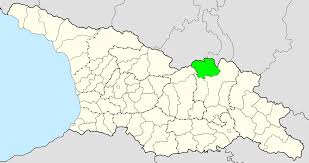 ყაზბეგის მუნიციპალიტეტი როგორც ადმინისტრაციულ –ტერიტორიული ერთეული შედის მცხეთა-მთიანეთის მხარეში. იგი ისტორიული კუთხის ხევის ტერიტორიაზე მდებარეობს.ხევი 1930 წლამდე შედიოდა დუშეთის მაზრის შემადგენლობაში 1930 წელს შეიქმნა ყაზბეგის რაიონი (დამოუკიდებელი ადმინისტრაციული რაიონი)1932 წლის მონაცემებით მასში შედიოდა 6 სასოფლო საბჭო.ამჟამად შედის მცხეთა მთიანეთის სამხარეო ადმინისტრაციაში.                                მდებარეობაყაზბეგის რაიონს სამხრეთ აღმოსავლეთით ესაზღვრება დუშეთის მუნიციპალიტეტი,სამხრეთით-ახალგორის მუნიციპალიტეტი,დასავლეთით-ჯავის მუნიციპალიტეტი,ხოლო ჩრდილოეთით რუსეთის ფედერაცია.ფართობიმუნიციპალიტეტის ფართობია 1081,7 კვ კმ. მათ შორის 440 კვ.კმ. მუნიციპალიტეტის ტერიტორიაზე არის მდინარეები,მთავარი მდინარე არის თერგი,რომლის სიგრძე მუნიციპალიტეტის ტერიტორიაზე არის 85 კილომეტრი; ტბები: ყელიწადის ტბა,არჩვების ტბა და სხვა.ყაზბეგის მუნიციპალიტეტის ტყის რესურსები 4,790 ჰა-ს შეადგენს, რაც მუნიციპალიტეტის ტერიტორიის 4%-ია. ტყეების  დიდი ნაწილი, კერძოდ კი 3,500 ჰა სუბ-ალპურ ზონაშია განლაგებული. ამას გარდა, 4,000 ჰა ყაზბეგის ეროვნული პარკის ფარგლებშია დაცული. მუნიციპალიტეტში სასოფლო სამეურნეო სავარგულები შეადგენს 45610,34 ჰექტარს, აქედან სახნავია 62,34 ჰა, სათიბი 3274 ჰა, საძოვარი 42274 ჰა.გეოგრაფიატერიტორია მაღალმთიანია,სიმაღლე ზღვის დონიდან 1700 მ-იდან 5000 მ-ის ფარგლებში იცვლება,ზამთარი ცივი და მშრალია,ხოლო ზაფხული გრილი.მუნიციპალიტეტში ფართოდაა წარმოდგენილი მყინვარებიც.ყველაზე ფართო გამყინვარებით ხასიათდება მყინვარწვერის მასივი (ფართობი დაახლოებით 80 კვადრატული მეტრია).მყინვარწვერიდან ეშვება საკმაოდ ბევრი მყინვარი მ.შ. ყველაზე მნიშვნელოვანია გერგეტისა და დევდარაკის მყინვარები.გერგეტი მდებარეობს მყინვარწვერის სამხრეთ-აღმოსავლეთ კალთაზე. მისი სიგრძე 7 კმ-ს ჭარბობს, ფართობი კი საკმაოდ ცვალებადია (მაგ., 1970-იანი წლების ბოლოსათვის გერგეტის ფართობი უდრიდა 11 კვ.კმ-ს, ხოლო 1990-იანი წლების ბოლოს მისი ფართობი განისაზღვრებოდა 7 კვ.კმ-ით). იგი დაკიდული ხეობის ტიპისაა.დევდორაკი მდებარეობს მდინარე ყაბახის სათავეში. აქვს 7 კმ სიგრძე და 7,6 კვ.კმ ფართობი. იგი ძირითადად ცნობილია თავისი პულსაციური მოქმედებით, რომელიც აგერ უკვე მრავალი წელია მიმდინარეობს. იგი მიეკუთვნება ხეობის ტიპის მყინვარს. დევდორაკი ფრიად ლამაზი ლანდშაფტებით ხასიათდება. ყაზბეგის მუნიციპალიტეტში არის უფრო მცირე მყინვარებიც მ.შ. სუათისი, მნა, კიბიში, აბანო, ჩათა, შავანა, რესი და ა.შ.მთავარი მდინარეა თერგი, რომლის სიგრძე აქ 85 კმ-მდეა. სათავეს იღებს ხოხის ქედი მყინვარებში. სათავიდან შესართავამდე თერგის სიგრძე 623 კმ-ია, ხოლო აუზის ფართობი — 43 200 კმ². საშუალო წლიური ჩამონადენია — 9,6 კმ³. ყაზბეგის მუნიციპალიტეტის ფარგლებში მდინარე თერგის მთავარი შენაკადებია: ამალი, დევდარაკი, თეფიდონი, ჩხერი, ჩხატი, სუათისი, მნაისის წყალი, ქესია, რესისწყალი, ყაბახი, ჯიმარისწყალი (მარცხ.); ესიქომი, არმხი, არხადონი, ბიდარა, დესიკომიდონი, ხდისწყალი, სნოსწყალი(მარჯვ.).აღნიშნული მდინარეებიდან ყველაზე მეტი ფიზიკურ-გეოგრაფიული მნიშვნელობა გააჩნიათ მდინარეებს: სნოსწყალს, ხდისწყალსა და ჩხერს.სნოსწყალი იწყება ხევის კავკასიონის ჩრდილოეთ კალთაზე. მის სათავეს წარმოადგენენ მდინარეები ჯუთისწყალი (სიგრძე 13 კმ) და ქვენამთისწყალი(სიგრძე 4 კმ). სნოსწყლისა და მისი ორი მდგენელის ერთიანი სიგრძე თითქმის 45 კმ-ია. მდინარის ნიშნული სოფელ სნოსთან 1760 მ-ია, ახალციხესთან 1800 მ. მთავარი შენაკადებია: შინოსწყალი და ართხმოსწყალიმდინარე ხიდისწყალი (სიგრძე 19 კმ) და მისი სათავეები მდებარეობენ მყინვარ კიბიშზე.მდინარე ჩხერი (სიგრძე 10 კმ) იწყება ორწვერის ქედზე, მწვერვალ შავნაბადას კალთებზე, ზღვის დონიდან 3565 მ-ზე.მუნიციპალიტეტის  ტერიტორიაზე გაედინება აგრეთვე მდინარე მთიულეთის არაგვი.მუნიციპალიტეტში უხვადაა ტბებიც და მათ ზღვის დონიდან საკმაოდ მაღალი მდებარეობა აქვთ. ყაზბეგის მუნიციპალიტეტში ყველაზე დიდია ვულკანური ყელიცადის ტბა, რომლის უდიდესი სიღრმეა 13,9 მ.აღსანიშნავია ასევე არჩვების ტბაა, რომელიც განლაგებულია ყელის ზეგანზე, ზღვის დონიდან 3078 მ-ზე. სიღრმე დაახლ. 6 მ. მნიშვნელოვანია აგრეთვე არაგვისთავის 3 ტბა, რომელთაგან ყველაზე დიდია ქვემო არაგვისთავის ტბა (ფართობი 0.07 კმ², მაქსიმალური სიღრმე 4,5 მ).მდინარე ერეთოსწყალზე (მთიულეთის არაგვის შენაკადი) ეშვება ჩანჩქერი „ერეთო“, რომელსაც აქვს 45 მ სიმაღლე. აღსანიშნავია, ასევე არშის წყალვარდნილი, რომელზედაც არსებობს საკმაოდ საინტერესო ლეგენდა.ყაზბეგის მუნიციპალიტეტში აღსანიშნავია ასევე მინერალური წყლებიც. დიდდებიტიანი ჰიდროკარბონატული მინერალური წყლებით გამოირჩევა თრუსოს ხეობა. ამას გარდა ხეობაში არის ტრავენტირის  მძლავრი დანაგროვები. მნიშვნელოვანია ასევე ბიდარის ხეობაში არსებული წყლები.მუნიციპალიტეტში გავრცელებული ბუნებრივი საფრთხეა თოვლის ზვავები, ღვარცობი, წყალდიდობა და მდინარეთა ნაპირების წარეცხვა. მეწყერული მოვლენები მუნიციპალიტეტში ნაკლებადაა გავრცელებული.სამუშაოჯგუფის ინფორმაციით, ღვარცოფები მდინარეთა მაღლა წელში იცის და ძირითადად სათიბ-საძოვრებს აზიანებს. წყალდიდობის ზონაში კი ძირითადად სოფელი კარკუჩა ხვდება.ყაზბეგის მუნიციპალიტეტის რელიეფი მაღალმთიან ხასიათს ატარებს. რელიეფი ძირითადად კლდოვანი და ძნელად მისადგომია. განვითარებულია ეროზიული, ვულკანური და ძველ მყინვარული რელიეფის ფორმები. სპორადულად გვხვდება კარსტიც.მთავარი ოროგრაფიული ერთეულიახევის კავკასიონი და აგრეთვე მერიდიანული შანის, ყუროსა და კიდეგანის ქედები; გვერდითი ქედებიდან —ხოხის ქედი.ხევის კავკასიონი ვრცელდება მთავარი ქედის ჩრდილოეთ კალთაზე და იგი მოიცავს მდინარე თერგის ზემო დინების აუზს. გვხვდება დელუვიონი და ეფუზივები. ხევის კავკასიონზე აღმართულია მწვერვალები: ესიქომი (3572 მ), საძელე (3307 მ), ქვენამთა (3152 მ) და ქაბარჯინა (3141 მ). გადასასვლელებიდან ყველაზე მნიშვნელოვანია უღელტეხილი ჯვარი (2379 მ), რომელზედაც გადადისსაქართველოს სამხედრო გზა.შანის ქედი — წარმოადგენს აღმოსავლეთ კავკასიონის ჩრდილოეთ განშტოებას. იგი მდინარე თერგის მარჯვენა შენაკადების ხდისწყლისა და არმხის წყალგამყოფი მერიდიანული ქედია. შანის ქედი მის უდიდეს ნაწილში რთული რელიეფით ხასიათდება, რაც გამოიხატება მის უსწორასწორო პროფილში. აქ მდებარე უმეტესი მწვერვალები ძნელად მისადგომი, ციცაბოკალთებიანი და კლდოვანია.შანის ქედისთვი ყველაზე მნიშვნელოვანია შანის მასივი, რომელზეც აღმართულია ქედის ერთ-ერთი ყველაზე მთავარი მწვერვალები. უმაღლესი მწვერვალია შანი (4451 მ). სხვა მწვერვალებია: აკაკი წერეთლის მწვერვალი(3780 მ), ილია ჭავჭავაძის მწვერვალი(3800 მ) და სხვ. 1953 წელს ქედის ერთ-ერთ უსახელო მწვერვალს ქალაქ რუსთავის სახელი დაერქვა. შანის ქედზე არის მცირე მყინვარები. მყინვარებისაგან განთავისუფლებული ადგილები მოფენილია მორენული მასალით (ღორღებითა და სხვ.).ყუროს ქედი — წარმოადგენს კავკასიონის ჩრდილოეთ გამყოლი ქედის ერთ-ერთ შემადგენელ განშტოებას, რომელიც ჰყოფს მდინარეებს თერგსა და ხდეს. ყუროს ქედის უმაღლესი წერტილია ყუროსწვერი(4091 მ). ქედზე მდებარე სხვა მწვერვალებიდან, ყველაზე დიდ ყურადღებას იქცევს შინო (4048 მ), რომელიც წარმოადგენს თოვლით შესელილ ციცაბოკალთებიან პირამიდას. ქედზე გაბატონებულია ეროზიული და მყინვარული ფორმები. ზოგან კალთებზე გვხვდება მომცრო მყინვარები.ყუროს ქედის აგებულია ქვედაიურული თიხაფიქლებით, რომელიც გამსჭვალულია კრისტალების შემცველი კვარცის ძარღვებით.კიდეგანის ქედი — გამოეყოფა ღუშეთ-ხევსურეთის კავკასიონი ჩრდილოეთ ნაწილს. მთავარ ქედს იგი გამოეყოფა საძელისღელის უღელტეხილთან შემდეგ ვრცელდება ჩრდილოეთისაკენ და უკვე ინგუშეთის ფარგლებში ებჯინება 375 კმ სიგრძის კუესტისებურ კლდოვან ქედს. აღმართულია მწვერვალები: კიდეგანისმაღალი (4275 მ), ვაჟა-ფშაველას მწვერვალი (4200 მ),გველისმთა (3970 მ), საამღოსმაღალი(3884 მ), თათელისმაღალი(3755 მ).არის მყინვარები, მ.შ. ყველაზე მთავარია მყინვარი კიდეგანა.შანის, ყუროსა და კიდეგანის ქედები ერთიანდება ხდის მთათა ჯგუფში.ყაზბეგის მუნიციპალიტეტში აღსანიშნავია ასევე მდინარე თერგის ხეობის ერთ-ერთი მონაკვეთი კასარა ანუ კასრისხევი, რომელსაც ახასიათებს ვიწრო კლდეკარისებრი მოყვანილობა. კასარას ეროზიული კლდეკარი გაჩენილია მთა მცირე ხორისარიდან ცამოსული 8 კმ სიგრძის ლავური ღვარის შედეგად. კასარა ვრცელდება 2-3 კმ-ზე.მდინარე თერგს ყაზბეგის მუნიციპალიტეტის ფარგლებში აქვს ორი ხეობის მონაკვეთი — დარიალი და თრუსო.დარიალის ხეობა წარმოადგენს თერგის ხეობის ანტეცედენტურ მონაკვეთს, რომელიც 1000 მ სიღრმეზეა ჩაჭრილი. დარიალის ხეობაში გაშიშვლებულია ზედაპროტეროზოური და პალეოზოური კრისტალური ფიქლები და გრანიტოიდები, ხოლო აღმოსავლეთ ნაწილში იურული თიხაფიქლებია.თრუსოს ხეობა — მოქცეულია კავკასიონის მთავარსა და ხოხის ქედს შორის. ხეობა იწყება თრუსოს უღელტეხილთან და თავდება დაახლ. ა.გ. 44° 30′-სთან. აქვს 25 კმ სიგრძე. მისი უდაბლესი ნაწილი 2000 მეტრზეა.თრუსოს ხეობა აგებულია იურული ფიქალ-ქვიშაქვების ძლიერ დანაოჭებული შრეებითყაზბეგის მუნიციპალიტეტის შემადგენლობაშია დაბა გუდაური, რომელიც ცნობილია, როგორც ერთ–ერთი საუკეთესო სათხილამურო ზამთრის კურორტი.მოსახლეობაყაზბეგის მუნიციპალიტეტის მოსახეობა 2018 წლის მდგომარეობით 3795 ათას კაცია. სიმჭიდროვე – 4,5 კაცი კვადრატულ კილომეტრზე. მუნიციპალიტეტში 2 დაბა და 45 სოფელია,  აქედან 25 სოფელს ჰყავს მუდმივი მოსახლეობა.2018 წლის მდგომარეობით მუნიციპალიტეტში დასახლებული 3795  მოსახლიდან 1936 ქალბატონია, ხოლო 1859 მამაკაცი. მათ შორის დაბაში  რეგისტრირებულია  სულ 944 პირი, სასოფლო დასახლებებში კი 2851.მუნიციპალიტეტში რეგისტრირებულია 221 6-წლამდე ბავშვი, 555 6-დან 18 წლამდე მოზარდი, 947  პენსიონერი, მუნიციპალიტეტში სოციალურად დაუცველი სტატუსის მქონე 129 პირია, მათ შორი 92 შეზღუდული შესაძლებლობების მქონე .ეკონომიკური საქმიანობა მუნიციპალიტეტის შემოსავლებს უზრუნველყოფს: მრეწველობა, ტურიზმი, , ვაჭრობა, მცირე მეწარმეობა და საჯარო მომსახურებები.სამწუხაროდ საქართველოში არ არსებობს სტატისტიკა მთლიანი შიდა პროდუქტის დათვლისა მუნიციპალიტეტების მიხედვით. აღნიშნულიდან გამომდინარე, ჩვენ გვიხდება ნაკლებად ავღწეროთ მუნიციპალიტეტის ეკონომიკური მდგომარეობა და პირდაპირ განვიხილავთ ბიუჯეტის შესრულების მაჩვენებლებს.ბოლო წლების მონაცემები მეტყველებენ, რომ ყაზბეგის მუნიციპალიტეტის ბიუჯეტის შემოსავლების ყველაზე დიდი კომპონენტი არის ქონების და სათამაშო მოსაკრებელიდან მიღებული შემოსავლები. აღნიშნული შემოსავლის ძირითადი გადამხდელნი არიან სასტუმროები, ელექტროსადგურები და კაზინო, რომლებიც განთავსებულია ყაზბეგის მუნიციპალიტეტის ტერიტორიაზე. საქართველოში არსებული 76 მუნიციპალიტეტიდან, მხოლოდ 5 მუნიციპალიტეტი არ საჭიროებს სახელმწიფო ბიუჯეტიდან გათანაბრებითი ტრანსფერის მიღებას (ექსკლუზიური უფლებამოსილების განხორციელებისათვის სახელმწიფო ბიუჯეტიდან გამოყოფილი გრანტი), მათ შორის ერთ-ერთია ყაზბეგის მუნიციპალიტეტი. მიუხედავად იმისა, რომ ყაზბეგის მუნიციპალიტეტს აქვს საშუალება საკუთარი შემოსავლებით გარკვეულწილად დამოუკიდებლად უზრუნველყოს თავისი ექსკლუზიური უფლებამოსილებები, იგი მაინც საჭიროებს კაპიტალური პროექტების განსახორციელებლად სახელმწიფო ბიუჯეტის დახმარებას.  მაგალითად 2021 წელს  სახელმწიფო ბიუჯეტიდან ამ მიზნით გამოყოფილმა სახსრებმა მთლიანი ბიუჯეტის 22 პროცენტი შეადგინა. აღნიშნული კი მეტყველებს იმაზე, რომ მუნიციპალიტეტმა რომ განახორციელოს თავისი ინსტიტუციური, სოციალური და ეკონომიკური ფუნქციები, დამოკიდებული არ არის მხოლოდ ყაზბეგის მუნიციპალიტეტის ეკონომიკურ ზრდაზე, არამედ დამოკიდებულია მთელი ქვეყნის სოციალურ–ეკონომიკურ განვითარებაზე და მთლიანი შიდა პროდუქტის განაწილების წესზე. ეს გარემოება კი მუნიციპალიტეტის ბიუჯეტს დამოკიდებულს ხდის მოზიდულ სახსრებსა და ცენტრალური ხელისუფლების მიერ განსაზღვრულ პრიორიტეტებზე, რაც მუნიციპალიტეტის განვითარების გრძელვადიანი ფინანსური სტრატეგიის შემუშავებაში უმთავრეს რისკ ფაქტორს შეადგენს. ყაზბეგის მუნიციპალიტეტის პირველი რიგის პრიორიტეტია ეკონომიკური ზრდის ხელშეწყობა და შესაბამისად ეკონომიკის განვითარების ეტაპობრივი გეგმის არსებობა, სადაც, გაერთიანებული იქნება ადგილობრი თვითმმართველობის, მოსახლეობის, , ბიზნეს სექტორის და სხვა ჩართული მხარეების ერთიანი მიზანმიმართული ძალისხმევა.     მუნიციპალიტეტის ეკონომიკური განვითარების გეგმის მთავარი მიზანია ოპტიმალური, მოკლევადიანი სამოქმედო გეგმების შემუშავება, რომელიც გააერთიანებს ადგილობრივი მოსახლეობის, ბიზნესმენების, მუნიციპალური, რეგიონალური თუ ცენტრალური ხელისუფლების, საერთაშორისო ორგანიზაციების და სხვა დაინტერესებული მხარეების აქტივობას. გეგმაში აისახება ის პრიორიტეტები, რომელთა განხორციელება მაქსიმალურად შეუწყობს ხელს მუნიციპალიტეტის ეკონომიკურ ზრდას მოცემული პერიოდისათვის. მუნიციპალიტეტის ეკონომიკური განვითარების პრიორიტეტული მიმართულებებია ადგილობრივი ეკონომიკის მიმზიდველობის გაზრდა, ინვესტორთა დაინტერესება და ცოდნის დონის ამაღლება, თანამედროვე ტექნოლოგიების დანერგვა. ასევე ტურიზმის განვითარების მიმართულები: ტურისტული მარშრუტების შემუშავება-გაუმჯობესება, ტურისტული ინფრასტრუქტურის მოწყობა და სხვა.     მუნიციპალიტეტის ადგილობრივი ხელისუფლება განვითარების რამდენიმე მიმართულებას განიხილავს. ესენია: ბიზნეს აქტივობა, ინფრასტრუქტურა, სოციალური ინფრასტრუქტურა, ტურიზმი, მცხეთა-ყაზბეგი-ლარსის მთავარი საავტომობილო გზის გასწვრივ შესაბამისი ტურისტული ინფრასტრუქტურის მოწყობა და განვითარება.        მმართველობის ორგანოებიადგილობრივი თვითმმართველობის წარმომადგენლობითი, საკანონმდებლო ორგანოა მუნიციპალიტეტის საკრებულო. ყაზბეგის მუნიციპალიტეტის საკრებულო შედგება 18 წევრისგან. მათგან 12 არჩეულია პროპორციული, ხოლო 6 მაჟორიტარული სისტემით. საკანონმდებლო ორგანოს ხელმძღვანელობს საკრებულოს წევრების მიერ არჩეული თავმჯდომარე, რომელსაც ჰყავს ორი მოადგილე. საკრებულოში შექმნილია და მუშაობს 5 კომისია და 2 ფრაქცია. კომისიებიდან ესენია: სოციალურ საკითხთა კომისია; ქონების მართვისა და ბუნებრივი რესურსების კომისია; სამანდატო-საპროცედურო საკითხთა და ეთიკის კომისია; საფინანსო-საბიუჯეტო კომისია და სივრცით-ტერიტორიული დაგეგმარებისა და ინფრასტრუქტურის კომისია. ფრაქციებიდან: ფრაქცია; ფრაქცია ,,ქართული ოცნება დემოკრატიული საქართველო "; ფრაქცია „სტეფანწმინდა“ ყაზბეგის მუნიციპალიტეტში, ისევე როგორც საქართველოს ყველა სხვა მუნიციპალიტეტში აღმასრულებელ ხელისუფლებას ახორციელებს პირდაპირი წესით არჩეული მერი. მუნიციპალიტეტის მერი აღმასრულებელ ხელისუფლებას ახორციელებს მუნიციპლიტეტის მერიის სტრუქტურული ერთეულების (სამსახურები), მუნიციპალიტეტის მიერ დაფუძნებული არამომგებიანი, არაკომერციული იურიდიული პირების (ააიპ) მეშვეობით.ყაზბეგის მუნიციპალიტეტი მოიცავს 6 ადმინისტრაციულ ერთეულს:  დაბა გუდაურის,დაბა სტეფანწმინდის, სიონის, გორისციხის, კობის და  სნოს. საჯარო დაწესებულებებიყაზბეგის მუნიციპალიტეტში ფუნქციონირებს სხვადასხვა საგანმანათლებლო, კულტურული და სპორტული დაწესებულებები. მათ შორისაა:7 საჯარო სკოლა, სადაც სწავლობს 426 მოსწავლე; და 1 გიმნაზია-პანსიონი სადაც სწავლობს-191 მოსწავლე9 საბავშვო ბაღი - სააღმზრდელო პროცეს გადის 207 ბავშვი;1 კულტურის სახლი - წრეების პროგრამებზე მონაწილეობს 186 აღსაზრდელი;  3 ბიბლიოთეკა;1 სპორტული ცენტრი - ჩართულია 185 ბავშვი;  ღირსშესანიშნაობანი    სოფელ სიონში დგას IX-X სს. ქართული ხუროთმოძღვრული ძეგლი - სამნავიანი ბაზილიკა, ე.წ. ხევის სიონი.სოფელ გარბანის ზემოთ აღმართულია - გარბნის ეკლესია, რომელიც მიეკუთვნება IX-X სს. მიჯნას.მნიშვნელოვანია ,ასევე გერგეტის სამება, ტაძარი ნაგებია კარგად გათლილი ანდეზიტის კვადრებით. გერგეტის სამება ხევის უმთავრესი სამლოცავი იყო.მდინარე სნოსწყლის ნაპირზე განცალკევებით მდგარ კლდოვან გორაკზე აღმართულია სნოს ციხე. მნიშვნელოვანია აგრეთვე არშისა და დარიალის ციხესიმაგრეები.ასშის ციხე აღმართულია ციცაბი კლდეზე.ციხის შიგნით რამდენიმე ათასი კაცი დაეტეოდა, რაც გამოდგებოდა მტრის შემოსევის დროს ხევის მოსახლეობის დიდი ნაწილის შესახიზნათ. ქართველიმეცნიერის ვახუშტის მიხედვით, არშის ციხე შექმნილია ადამიანის ხელის გარეშე და კაცთაგან შეუვალია.მნიშვნელოვანია, ასევე ბეთლემის გამოქვაბული, რომელიც მდებარეობს მყინვარწვერის მასივზე, დაახლ. 4100 მ-ზე. ბეთლემის გამოქვაბული გამოკვლეულ იქნა 1948 წელს ქართველი მთამსვლელის ალექსანდრა ჯაფარიძის (1895-1974) მიე    სატრანსპორტო   ინფრასტრუქტურა მუნიციპალიტეტის  მოსახლეობის გადაადგილებისა და ტვირთის გადატანის ერთადერთ საშუალებას საავტომობილო ტრანსპორტი წარმოადგენს. ყაზბეგის  მუნიციპალიტეტში მგზავრთა გადაყვანა ერთი ძირითადი სატრანსპორტო მარშრუტის საშუალებით ხორციელდება. ესაა: ყაზბეგი-თბილისი. ამ სატრანსპორტო მარშრუტზე მგზავრთა გადაყვანა მიკროავტობუსებით ხდება. ამჟამად მუნიციპალიტეტის ცენტრს სოფლები ძირითადად სამარშუტო მიკროავტობუსებით უკავშირდება, ნაკადები სეზონური ხასიათისაა და ზამთრის პერიოდში დაბალი ინტენსივობით ხასიათდება.      ბიუჯეტიყაზბეგის მუნიციპალიტეტის 2021 წლის ბიუჯეტი შეადგენს 14958,3 ათას ლარს. ბიუჯეტის შემოსულობების დაახლოების 53,7 %-ს (8030,0 ათასი ლარი) მუნიციპალიტეტის საკუთარი შემოსავლებია. მათ შორის, აღსანიშნავია ქონების  გადასახადი, რომელზეც საკუთარი შემოსავლების დიდი ნაწილი (5031,7 ათასი ლარი) მოდის. არასაკუთარი შემოსავლები ძირითადად შედგება სახელმწიფო ბიუჯეტიდან გამოყოფილი კაპიტალური ტრანსფერისგან, რომელიც მუნიციპალიტეტს ყოველწლიურად გამოეყოფა ინფრასტრუქტურული პროექტების განსახორციელებლად.                                თავი II.   ძირითადი ფინანსური მაჩვენებლები                           შემოსავლების და ხარჯების აგრეგირებული მაჩვენებელი 2022-2026 წლებში	                                                                შემოსულობები2022 წლის ბიუჯეტის შემოსულობებთან შედარებით ყაზბეგის მუნიციპალიტეტის ბიუჯეტის შემოსულობების სტრუქტურა 2023-2026 წლებში შემდეგნაირად გამოიყურება. ყაზბეგის მუნიციპალიტეტის შემოსულობები ძირითდი კატეგორიების მიხედვით 2021–2026 წლებში  2.2 ყაზბეგის მუნიციპალიტეტის ბიუჯეტის შემოსულობები                                          საქართველოს საბიუჯეტო კოდექსის 77-ე მუხლის მეექვსე პუნქტის შესაბამისად მიმდინარე წლის 2 ოქტომბერს საქართველოს ფინანსთა სამინისტრომ ყაზბეგის  მუნიციპალიტეტს აცნობა დასაგეგმი საბიუჯეტო წლის ძირითადი საბიუჯეტო პარამეტრები და მაკროეკონომიკური პროგნოზები, მათ შორის: მშპ-ს რეალური ზრდის პროგნოზი - 2023 წელს 10,3%; 2024-2026 წლებში 10,5%. 2022-2026 წლების საშაუალო წლიური ინფლაცია - 3,0%. ყაზბეგის მუნიციპალიტეტის მიერ დღგ-ს განაწილებით მისაღები შემოსავლების პროგნოზი 2022 წელს - 135.0 ათ. ლარი, 2023 წელს - 5000,0 ათ. ლარი; 2024 წელს - 5454,9 ათ. ლარი,  2025 წელს - 5913,1 ათ. და 2026 წელს-6392,1 ათ.ლარი.  ყოველივე ზემოთ აღნიშნული ფაქტორის გათვალისწინებით მომზადდა ყაზბეგის მუნიციპალიტეტის 2023-2026 წლების ბიუჯეტის შემოსულობების და გადასახელების წარმოდგენილი პროგნოზები. მთლიანობაში მუნიციპალიტეტის 2022 წლის ბიუჯეტს არ განუცდია მნიშვნელოვანი ცვლილებები, არ შეცვლილა ძირითადი პრიორიტეტული მიმართულებები. 2023 წლიდან მისაღები დამატებითი რესურსით მინიმალურად, ინფლაციის შესაბამისად შესაძლებელია გაიზარდოს მიმდინარე ხარჯები, არსებული პარამეტრებით ზრდის  ნაწილი მიმართულია ინფრასტრუქტურული პროექტების დაფინანსებზე. საანგარიშო 2020-2026 წლების პერიოდში  ყაზბეგის მუნიციპალიტეტის შემოსავლების სტრუქტურის განხილვისას პირველ რიგში უნდა აღინიშნოს, რომ საქართველოს საბიუჯეტო სისტემაში 2019 წლის 1 იანვრიდან განხორციელდა მნიშვნელოვანი ცვლილება, რომელმაც დიდი გავლენა იქონია მუნიციპალიტეტის შემოსავლების ფორმირებაზე.  კერძოდ:დეცენტრალიზაციის სტრატეგიის ფარგლებში განხორციელდა ცვლილებები საბიუჯეტო კოდექსსა და ადგილობრივი თვითმმართველობის კოდექსში, რომლის მიხედვითაც შეიცვალა მუნიციპალიტეტების დაფინანსების სისტემა, კერძოდ, მუნიციპალიტეტების აღარ მიეცემათ გათანაბრებითი ტრანსფერი, ასევე საშემოსავლო გადასახადის სხვადასხვა სახეებიდან მუნიციპალურ ბიუჯეტებში ჩარიცხული შემოსავლები მთლიანად მიიმართება სახელმწიფო ბიუჯეტში. აღნიშნულის სანაცვლოდ მუნიციპალიტეტების ბიუჯეტებში ჩაირიცხება ქვეყნის მასშტაბით მობილიზებული დამატებითი ღირებულების გადასახადის 19,0%, საიდანაც  ყაზბეგის მუნიციპალიტეტის წილის მოცულობა 2023-2026 წლების 22760,1 ათ. ლარს  შეადგენს.  საანგარიშო პერიოდში, ყაზბეგის მუნიციპალიტეტის ბიუჯეტში, ქონების გადასახადიდან მისაღები თანხების პროგნოზი გადიდებულია. მისი მოცულობა 2023-2026 წლებში განისაზღვრება 27292,0 ათ. ლარით. ქონების გადასახადის ფორმირების ძირითადი წყაროა საქართველოს საწარმოთა ქონება (გარდა მიწისა), აგრეთვე  , არასასოფლო-სამეურნეო დანიშნულების მიწაზე ქონების გადასახადი.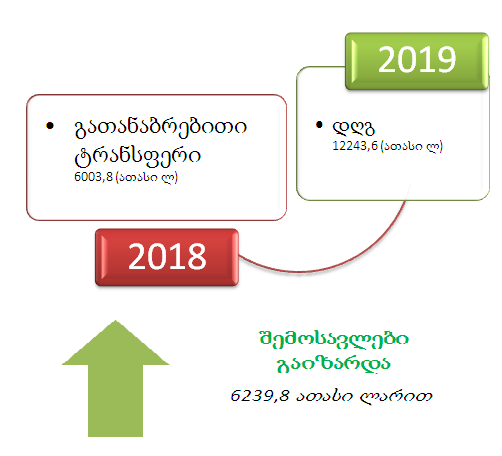 ყაზბეგის მუნიციპალიტეტის ბიუჯეტის სხვა შემოსავლების ფორმირების ძირითადი წყაროა სათამაშო ბიზნესის მოსაკრებელი და ჯარიმები,სანქციები,საურავებიდან შემოსავალი.როგორც ზემოთაც აღვნიშნეთ მუნიციპალიტეტის ბიუჯეტის შემოსავლებში დიდი წილი უჭირავს სახელმწიფო ბიუჯეტიდან გამოყოფილ კაპიტალურ ტრანსფერებს. 2021-2026 წლების მიხედვით იგი ბიუჯეტის შემოსულობების დაახლოებით 25-35%-ს შეადგენს მუნიციპალიტეტის 2023-2026 წლების ტრანსფერების ნაწილში, ასევე გათვალისწინებულია მიზნობრივი ტრანსფერი დელეგირებული უფლებამოსილებების განხორციელებისათვის, რომლის მოცულობაც გასული წლების მოცულობის ანალოგიურია.გადასახდელებიბოლო წლებში არსებული სტრატეგიის შესაბამისად პრიორიტეტულ მიმართულებებზე მიმართული სახსრების ზრდამ შესაძლებელი გახადა ადგილობრივი ინფრასტრუქტურის განვითარება, რითაც თავის მხრივ, უზრუნველყოფილი იქნება მუნიციპალიტეტში მცხოვრები მოსახლეობის სოციალური მდგომარეობის გაუმჯობესება, მუნიციპალიტეტში ახალი სამუშაო ადგილების შექმნა, კულტურისა და სპორტის სფეროების განვითარება.					 		ზემო აღნიშნულის  გათვალიწინებით 2023-2026 წ.წ-ში მუნიციპალიტეტის სტრატეგია თითქმის უცვლელია და მოიცავს ადგილობრივი ინფრასტრუქტურის განვითარებას, მოსახლეობის სოციალური პირობების გაუმჯობესებას, საზოგადოებრივი უსაფრთხოების უზრუნველყოფას, ჯანსაღი ცხოვრების წესის დანერგვას და სკოლამდელი განათლების ხელშეწყობას.  ყაზბეგის მუნიციპალიტეტის ძირითადი პრიორიტეტებია:ინფრასტრუქტურის განვითარება;დასუფთავება და გარემოს დაცვა;განათლება;კულტურა, რელიგია, ახალგაზრდობის ხელშეწყობა და სპორტი;მოსახლეობის ჯანმრთელობის დაცვა და სოციალური უზრუნველყოფა.მმართველობა და საერთო დანიშნულების ხარჯები.   2.3 ყაზბეგის  მუნიციპალიტეტის ბიუჯეტის გადასახდელები ყაზბეგის  მუნიციპალიტეტის 2022 წლის ბიუჯეტის გადასახდელები 2021 წელთან შედარებით იზრდება და შემდგომ, 2023-2026წლების პერიოდში, აგრძელებს სტაბილურ ზრდას. 2023-2026 წლებში მუნიციპალიტეტის ძირითადი პრიორიტეტი იქნება ინფრასტრუქტურული პროექტების დაფინანსება. 2021 წლის ბიუჯეტში ინფრასტრუქტურის განვითარების პრიორიტეტის დაფინანსება მთლიანი გადასახდელების 65%-ია, ხოლო 2026 წლისათვის 68 %-ს გადააჭარბებს. თუ არ ჩავთვლით კაპიტალურ დანახარჯებს, რომლებიც პირდაპირ კავშირშია სახელმწიფო ბიუჯეტიდან გამოყოფილ კაპიტალურ ტრანსფერთან, სტაბილურად იზრდება ბიუჯეტის ყველა პრიორიტეტული სფეროს დაფინანსება. მათ შორისაა: დასუფთავება და გარემოს დაცვა, სკოლამდელი დაწესებულებები, კულტურული ღონისძიებები და სპორტული აქტივობები, მოსახლეობის სოციალური დაცვის ღონისძიებები.ბოლო წლებში არსებული სტრატეგიის შესაბამისად პრიორიტეტულ მიმართულებებზე მიმართული სახსრების ზრდამ შესაძლებელი გახადა ადგილობრივი ინფრასტრუქტურის განვითარება, რითაც, თავის მხრივ, უზრუნველყოფილი იქნება მუნიციპალიტეტში მცხოვრები მოსახლეობის სოციალური მდგომარეობის გაუმჯობესება, მუნიციპალიტეტში ახალი სამუშაო ადგილების შექმნა, ინფრასტრუქტურის მნიშვნელოვანი გაუმჯობესება, ტურიზმის, კულტურისა და სპორტის სფეროების განვითარება. ასევე უნდა აღინიშნოს, რომ ინფრასტრუქტურის განვითარების პრიორიტეტის დაფინანსებას ყველაზე დიდი ხვედრითი წილი უჭირავს ყაზბეგის  მუნიციპალიტეტის ბიუჯეტის ხარჯვით ნაწილში.2.1  ყაზბეგის მუნიციპალიტეტის ბიუჯეტის  ბალანსი     2.4 ყაზბეგის მუნიციპალიტეტის 2021 წლის ადგილობრივი ბიუჯეტის წლიური შესრულების შესახებ ინფორმაციაყაზბეგის  მუნიციპალიტეტის 2021 წლის ბიუჯეტის  წლიური შემოსულობების დამტკიცებული გეგმა განსაზღვრული იყო 19183,5 ათასი ლარით, ფაქტიურად შემოსულია  14958,3 ათასი ლარი. მათ შორის: საკუთარი შემოსულობების გეგმა (სახელმწიფო ბიუჯეტით გათვალისწინებული, სახელმწიფო ბიუჯეტის ფონდებიდან და საერთაშორისო ორგანიზაციებიდან გამოყოფილი ტრანსფერების გარეშე) განსაზღვრული იყო 7944,0 ათასი ლარით, ხოლო ფაქტიურად შემოსულია 8144,6 ათასი ლარი. გეგმის ზევით მიღებულია 200,6 ათასი ლარი. გეგმა შესრულებულია 102,5%-ით.1. გადასახადებიდან გეგმით გათვალისწინებული იყო 4527,4 ათასი ლარი, ფაქტიურად მიღებულია 5146,3 ათასი ლარი. გეგმის გეგმის ზევით მიღებულია  618,9 ათასი ლარი. გეგმა შესრულდა 113,7%-ით. მათ შორის: - ქონების გადასახადი - გეგმით გათვალისწინებული იყო 4400,0 თასი ლარი, ფაქტიურად შემოსულია 5031,7 ათასი ლარი. გეგმის ზევით მიღებულია  631,7 ათასი ლარი. გეგმა შესრულდა 114,3%-ით;  - დამატებული ღირებულების გადასახადი (დღგ) - გეგმით გათვალისწინებული იყო 127,4 ათასი ლარი, ფაქტიურად მიღებულია 114,6 ათასი ლარი. გეგმა შესრულდა 90,0%-ით.2. გრანტებიდან მისაღები შემოსავლები დამტკიცებული გეგმით გათვალისწინებული იყო 11239,5 ათასი ლარი, ფაქტიურად მიღებულია 6813,7 ათასი ლარი. მათ შორის:- მიზნობრივი ტრანსფერი დელეგირებული უფლებამოსილების განსახორციელებლად, გეგმით გათვალისიწნებული იყო 159,5 ათასი ლარი, ფაქტიურად მიღებულია 159,5 ათასი ლარი;- მაღალმთიანი დასახლებების განვითარების ფონდი -  (სოფ.გერგეტში ხევისბერის ქუჩის  რეაბილიტაცია) გეგმა 282,5 ათასი ლარი, ფაქტი 282,5 ათასი ლარი;- სოფლის მხარდაჭერის პროგრამა - გეგმა 352,0 ათასი ლარი, ფაქტი 352,0 ათასი ლარი;- საქართველოს რეგიონებში განსახორციელებელი პროექტების ფონდი - გეგმა 3945,5 ათასი ლარი, ფაქტი 3944,1 ათასი ლარი;- მუნიციპალური განვითარების  ფონდი -გეგმა-6500.0 ათ.ლარი  ფაქტი-2076,1 ათ. ლარი3. სხვა შემოსავლებიდან ფაქტიურად შემოსულია 2840,0 ათასი ლარი, გეგმით გათვალისიწნებული იყო 3416,6 ათასი ლარი. მათ შორის: - დეპოზიტზე დარიცხული პროცენტები - გეგმა 0,0 ათასი ლარი, ფაქტი 0,8 ათასი ლარი. შემოსავლის ამ სახეში გეგმა გათვალისწინებული არ ყოფილა. - მოსაკრებელი ბუნებრივი რესურსებით სარგებლობისათვის  - გეგმა  45,0 ათასი ლარი, ფაქტი 34,2 ათასი ლარი. გეგმის შესრულებას დააკლდა  10,8  ათასი ლარი. გეგმა შესრულებულია 76,0%-ით;- შემოსავალი მიწის იჯარიდან და მართვაში (უზურფრუქტი, ქირავნობა და სხვა) გადაცემიდან - გეგმა 14,0 ათასი ლარი, ფაქტი  79,7 ათასი ლარი. გეგმის ზევით მიღებულია 65,7 ათასი ლარი. გეგმა შესრულებულია 175,7%-ით;- სანებართვო მოსაკრებელი - გეგმა 40,0 ათასი ლარი, ფაქტი  9,1 ათასი ლარი. გეგმის  შესრულებას დააკლდა 30.9 ათასი ლარი. გეგმა შესრულებულია 23 %-ით;                                                                                                           - სათამაშო ბიზნესის მოსაკრებელი - გეგმა 2589,3 ათასი ლარი, ფაქტი 2037,6 ათასი ლარი. გეგმის შესრულებას დააკლდა 551,7 ათასი ლარი. გეგმა შესრულებულია 78,7 %-ით; - ადგილობრივი მოსაკრებელი დასახლებული ტერიტორიის დასუფთავებისათვის - გეგმა  35,0 ათასი ლარი; ფაქტი - 47,6 ათასი ლარი. გეგმის ზევით შემოსულია  12,6 ათასი ლარი. გეგმა შესრულებულია 1361 %-ით;- შემოსავლები მომსახურების გაწევიდან  - გეგმა - 23,0 ათასი ლარი, ფაქტი - 28,6 ათასი ლარი. გეგმის ზევით შემოსულია 5,6 ათასი ლარი. გეგმა შესრულებულია  124,3%-ით; -  ჯარიმები, სანქციები და საურავები - გეგმა 605.3 ათასი ლარი, ფაქტი - 573.4 ათასი ლარი. გეგმის  შესრულებას დააკლდა   31,9 ათასი ლარი. გეგმა შესრულებულია 94,7%-ით; - შერეული და სხვა არაკლასიფიცირებული შემოსავლები - გეგმა 65,0 ათასი ლარი, ფაქტი 29,0 ათასი ლარი . შემოსავალმა არაფინანსური აქტივების კლებიდან შეადგინა 158,3 ათასი ლარი, გეგმით გათვალისწინებული არ ყოფილა. არაფინანსური აქტივების კლებიდან 2021 წელს მობილიზებული იქნა 158,3 ათასი ლარის  შემოსავალი.(არაწარმოებული აქტივების (მიწის) გაყიდვიდან ). არაფინანსური აქტივების რეალიზაციიდან მიღებული თანხის წილი შემოსულობებში 1 %-ს შეადგენს.ფინანსური აქტივების ცვლილების სახით ასახული იქნა 1360,6 ათ .ლარი ,რაც შემოსულობების  9,1 %-ს შეადგენს.ვალდებულებების კლების სახით ასახულია 46,7 ათ. ლარი, მუნიციპალური განვითარების ფონდის სესხით განხორციელდა ნაგავმზიდი მანქანის და ნაგვის ურნების შეძენა. ყაზბეგის მუნიციპალიტეტის 2021 წლის ბიუჯეტის გადასახდელების დამტკიცებული გეგმა განსაზღვრული იყო 22558,5 ათასი ლარი, ხოლო საკასო შესრულებამ შეადგინა 16318,9  ათასი ლარი. მათ შორის:- მუნიციპალიტეტის საკრებულო  (წარმომადგენლობითი ორგანო) - გეგმა - 484,2 ათასი ლარი, ფაქტი - 438,3 ათასი ლარი;- მუნიციპალიტეტის მერია (აღმასრულებელი ორგანო) - გეგმა - 1227,1 ათასი ლარი, ფაქტი 1150,8 ათასი ლარი;-  სარეზერვო ფონდის გეგმა განსაზღვრული იყო 40,0 ათასი ლარით, საიდანაც   თანხა არ გახარჯულა. წინა წლებში წარმოქმნილი ვალდებულებების დაფარვა და სასამართლოს გადაწყვეტილებების აღსრულების ფინანსური უზრუნველყოფა - გეგმა - 127,3 ათასი ლარი, ფაქტი - 122,0 ათასი ლარი;- ქვეყნის თავდაცვის უნარიანობის ხელშეწყობა (სამხედრო აღრიცხვისა და გაწვევის სამსახური) გეგმა – 41,4 ათასი ლარი, ფაქტი - 37,5 ათასი ლარი;- ინფრასტრუქტურის მშენებლობა, რეაბილიტაცია და ექსპლოატაცია - გეგმა 15407,2 ათასი ლარი, ფაქტი - 9534,5 ათასი ლარი;- განათლება - გეგმა - 1507,4 ათასი ლარი, ფაქტი - 1364,9 ათასი ლარი;- კულტურა, რელიგია, ახალგაზრდობის ხელშეწყობა და სპორტი - გეგმა - 1609,3 ათასი ლარი; ფაქტი - 1596,5 ათასი ლარი;   მოსახლეობის ჯანმრთელობის დაცვა და სოციალური უზრუნველყოფა  - გეგმა -  768,0 ათასი ლარი, ფაქტი - 675,7 ათასი ლარი.2021 წლის ბიუჯეტის გადასახდელები ეკონომიკური კლასიფიკაციის მუხლების მიხედვით: შრომის ანაზღაურება - გეგმა - 1184,1 ათასი ლარი, ფაქტი - 1130,9,0 ათასი ლარი, საქონელი და მომსახურება - გეგმა - 691,8 ათასი ლარი, ფაქტი - 649,4 ათასი ლარი, პროცენტი - გეგმა - 31,6 ათასი ლარი, ფაქტი - 26,5 ათასი ლარი, სუბსიდიები - გეგმა - 4130,2 ათასი ლარი, ფაქტი - 4059,2 ათასი ლარი, გრანტები - გეგმა - 7,0 ათასი ლარი, ფაქტი - 7,0 ათასი ლარი, სოციალური უზრუნველყოფა - გეგმა - 591,4 ათასი ლარი, ფაქტი - 503,5 ათასი ლარი, სხვა ხარჯები - გეგმა - 6691,2 ათასი ლარი, ფაქტი - 2258,6 ათასი ლარი, არაფინანსური აქტივების ზრდა - გეგმა - 9184,8 ათასი ლარი, ფაქტი - 7719,2 ათასი ლარი, ვალდებულებების კლება - გეგმა - 46,7 ათასი ლარი, ფაქტი - 46,7 ათასი ლარი.2021 წელს გადასახდელების საკასო შესრულებამ 16318,9 ათასი  ლარი შეადგინა. ბიუჯეტის ასიგნებები  ფუნქციონალური კლასიფიკაციის მიხედვით შემდეგნაირად მიიმართა: საერთო დანიშნულების სახელმწიფო მომსახურება 1589,5 ათასი ლარი; რაც გეგმის (1711,3 ლარის ) 92,9 %-ია;თავდაცვა –  37,5 ათასი ლარი; რაც გეგმის (41,4 ათ.ლარის) 90,6%-ია;ეკონომიკური საქმიანობა – 7956,6ათასი ლარი; რაც გეგმის  (13054,6 ათ.ლარის)  80.9 %-ია;გარემოს დაცვა 1474,0  ათასი ლარი; რაც გეგმის (1421,0 ლარის)  96,4 %-ია;საბინაო–კომუნალური მეურნეობა 1677,8 ათასი ლარი; რაც გეგმის (2352,6 ათ. ლარის) 71,3 %- ია;ჯანმრთელობის დაცვა –108,7 ათასი ლარი; რაც გეგმის  (110,2 ათ.ლარის)  98,67 %-ია;დასვენება, კულტურა და რელიგია –  1596,5 ათასი ლარი;რაც გეგმის (1609,3 ათ.ლარის)  99.2 %-ია;განათლება –1364,9 ათასი ლარი; რაც გეგმის (1507,4 ათ.ლარის )  90,5 %-ია;სოციალური დაცვა –352,5 ათასი ლარი.რაც გეგმის (428,5 ათ.ლარის )  82,3 %- ია;       2021 წელს  დაფინანსებული იქნა ისეთი მნიშვნელოვანი პროგრამები, როგორიცაა:ინფრასტრუქტურული პროექტები, რაზეც დაიხარჯა - 9634,5 ათასი ლარი და დაფინანსდა: დაბაში დავით აღმაშენებლის , სტეფანწმინდის და თამარ მეფის, გორგასლის ქუჩების რეაბილიტაცი,სოფ. გერგეტში ხევისბერის,გურამიშვილის და ქეთევა წამებულის ქუჩების რეაბილიტაცია , სოფ. ხურთისის , სოფ. არშის და სოფ. გარბნის შიდა გზების მშენებლობა, სოფ. აჩხოტში კანალიზაციის მშენებლობა დაბაში 112-ის მშენებლობის დასრულება,ასევე, დაბის  ცენტრალური ნაწილის ურბანული განახლება, „სოფლის მხარდაჭერის პროგრამის „ ფარგლებში განხორციელებული პროექტების თანადაფინანსება ,  რაიონის განაშენიანების გეგმის დასრულება.საგანმანათლებლო ღონისძიებები  -  1364,9 ათასი ლარი; დაფინანსდა: სოფ. გუდაურის ბაგა-ბაღის ეზოს მოწყობა და დაბის საჯარო სკოლის ეზოს რეაბილიტაცია, ინვენტარითა და საჭირო ნივთებით  აღიჭურვა თითქმის ყველა ბაღის ფილიალი.(შეძენილ იქნა :  ლეპტოპები და პრინტერები, მაცივარი,გაზქურა, სამზარეულო მაგიდები,სკამები, პიანინო, მტვერსასრუტები,საოფისე ავეჯი, ,ხორცსაკეპი მანქანები,ჭურჭელი და ლოგინი.)სპორტული და კულტურული ღონისძიებები - 1264,1  ათასი ლარი;	  მოხდა ცენტრალური ბიბლიოთეკის წიგნადი ფონდის განახლება. ჩატარდა მსოფლიო წიგნის კითხვის დღე ,სადაც მონაწილეობა მიიღო ცენტრმა. მუნიციპალიტეტში გაიმართა სხვადასხვა სადღესასწაულო თარიღთან დაკავშირებული კულტურული ღონისძიებები.კულტურის ცენტრთან ფუნქციონირებს ბავშვთა ვოკალური ანსამბლი   „ენძელები“,რომელმაც ,მონაწილეობა მიიღო ქ.თბილისში ბავშვთა დაცვის დღისადმი მიძღვნილ ღონისძიებაში. ქალთა ანსამბლმა „დიდებაი“ და ვაჟთა ანსამბლმა „ერობამ“ ცენტრში წარადგინეს  აუდიო ალბომი.ფუნქციონირებს სხვადასხვა წრეები,მათ შორის წარმატებულია ქორეოგრაფიული წრე. გაიმართა სახალხო დღესასწაული „ფუძეობა“,ღონისძიებაში მონაწილეობას ღებულობდნენ, როგორც ადგილობრივი ,ისე მოწვეული შემოქმედებითი კოლექტივები,პოეტები,მწერლები.გაიმართა სახალხო დღესასწაული ”ყაზბეგობა”, რომლის მიზანია ხევის ტრადიციების პოპულარიზაცია და დიდი ქართველი მწერლის ალ. ყაზბეგის ხსოვნის უკვდავყოფა. ასევე ცენტრს მიღებული აქვს მონაწილეობა სპორტულ ღონისძიებებში კერძოდ:  საფრანგეთის ქალაქ ნიცაში ანრი დელგანის ჭიდაობის ტურნირში,რუმინეთში  ჭიდაობის  საერთაშორისო ტურნირში,საქართველოს და რეგიონალური მაშტაბით სპორტის სხვადასხვა სახეობებში და ა.შ. სოციალური პროგრამებიდან -501,0 ათასი ლარიდან -დაფინანსდა: ახალშობილთა ოჯახები  30,7 ათასი ლარი,დაფინანსებული იქნა 81ახალშობილიმრავალშვილიანი ოჯახები   - 22,2 ათასი ლარი,დახმარება გაეწია 39 მრავალშვილიან ოჯახს. უხუცეცები 85 წელზე ზევით 10,8 ათასი ლარი,ერთჯერადი დახმარება გაეწია  43 ხანდაზმულ მოქალაქეს. ცელიაკიითა და ფენილკეტონურიით დაავადებუი ბავშვების დაფინანსება-4,1 ათ.ლარი. ორ ბენეფიციარს გაეწია  ყოველთვიური დახმარება.დიალეზით დაავადებულების -10,6 ათ.ლარი. დიალეზით დაავადებულ 5 ბენეფიციარს გაეწია დახმარება ყოველთვიურად თითოეულს ოთხასი ლარის ოდენობით.დაფინანსებული იქნა 58 სტუდენტი  სწავლის საფასურით.სოციალურად დაუცველი მოსახლეობის დამატებითი სამედიცინო მომსახურება 352,5 ათასი ლარი. 165 ბენეფიციარს ჩაუტარდა სამედიცინო დახმარება, 511 მოქალაქეს გაეწია მედიკამენტებით დაფინანსების უზრუნველყოფა.შეზღუდული შესაძლებლობის მქონე პირები 3,1 ათასი ლარი.დახმარება გაეწია შეზღუდული შესაძლებლობის მქონე 14 პირსსტიქიის შედეგად დაზარალებულებზე 3,3 ათ. ლარი .                                                  2.5 ყაზბეგის მუნიციპალიტეტის 2022 წლის ადგილობრივი ბიუჯეტის 6 თვის შესრულების შესახებ ინფორმაცია 2022 წლის ექვს თვეში  ყაზბეგის მუნიციპალიტეტის ბიუჯეტში მობილიზებულმა სახსრებმა   შეადგინა  9459,2 ათასი ლარი, ხოლო ბიუჯეტიდან გაწეულმა გადასახდელებმა 4226,2 ათასი ლარი. გადასახადების ფაქტიურმა შესრულებამ ექვს თვეში შეადგინა 5918,2 ათ.ლარი,რაც წლიური გეგმის  (3015,3 ათასი ლარი) 196,5 %-ია.  გრანტის სახით  სახელმწიფო ბიუჯეტიდან ჩარიცხულია   2131,6 ათასი ლარი. კერძოდ:  მიზნობრივი ტრანსფერი დალეგირებული უფლებამოსილების განსახორციელებლად 312,3 ათ.ლარი,სპეც ტრანსპერი - 1399,8 ათ. ლარი, კაპიტალური ტრანსფერი - 419,4 ათ. ლარი. სხვა შემოსავლების სახით მობილიზებულია 1399,2 ათ.ლარი,რაც წლიური გეგმის ( 621,8 ათ. ლარი) 225 %-ია. მათ შორის:  რენტის სახით 68,8 ათ.ლარი,საქონლისა და მომსახურების რეალიზაციიდან - 1039,1 ათ.ლარი.ჯარიმები,სანქციები და საურავები - 291,0 ათ.ლარი ,შერეული და სხვა არაკლასიფიცირებული შემოსავლები -0,3 ათ.ლარი,ხოლო არაფინანსური აქტივების რეალიზაციიდან - 10,2 ათ.ლარი.   2022 წლის  1 იანვრის მდგომარეობით ადგილობრივი ბიუჯეტის ნაშთმა შეადგინა 2137700  ლარი.   მათ შორის: ადგილობრივი სახსრების ნაშთი-1812329 ლარია, ხოლო ტრანსფერის ნაშთი 325371 ლარი. აქედან:  44750 ლარი - საქართველოს მთავრობის 2020 წლის  31 დეკემბრის  #2685 განკარგულებით გამოყოფილი თანხიდან (42432 ლარი ქეთევან წამებულის ქუჩის,2318 ლარი ვახტანგ გორგასლის ქუჩის რეაბილიტაცია) ნაშთი.67259 ლარი- საქართველოს მთავრობის 2020  წლის 09  იანვრის  #27 განკარგულებით გამოყოფილი თანხიდან( დაბა სტეფანწმინდაში საჯარო სკოლის ეზოს რეაბილიტაცია) ნაშთი.67087.86 ლარი-საქართველოს მთავრობის 2019 წლის 18 დეკემბრის  #2630 განკარგულებით გამოყოფილი თანხიდან (სოფ. კარკუჩაში შიდა გზების სარეაბილიტაციო სამუშაოები) ნაშთი.12680 ლარი-საქართველოს 2020 წლის 8 მარტის #559 განკარგულებით გამოყოფილი თანხიდან(დაბა გუდაურის საბავშვო ბაღის ეზოს კეთილმოწყობა და საბავშვო ბაღთან მისასვლელი გზის სარეაბილიტაციო სამუშაოები) ნაშთი.43 544.44 ლარი-საქართველოს მთავრობის 2018 წლის 31 დეკემბრის  #654 განკარგულებით გამოყოფილი თანხიდან ( საქართველოს რეგიონებში განსახორციელებელი პროექტების ფონდიდან სოფლის მხარდაჭერის პროგრამის ფარგლებში დასაფინანსებელი  პროექტები) ნაშთი.90 030 ლარი-საქართველოს მთავრობის 2021 წლის 05 თებერვლის   #168 განკარგულებით გამოყოფილი თანხიდან  (სოფლის მხარდაჭერის პროგრამის ფარგლებში დასაფინანსებალი პროექტები) ნაშთი.2021 წელს განსაზღვრულ პრიორიტეტებზე 6 თვის განმავლობაში მიმართულ იქნა 4226,2  ათ.ლარი. მათ   შორის: ინფრასტრუქტურის მშენებლობა,რეაბილიტაცია და ექსპლოატაციაზე -670,9 ათასი ლარი; დასუფთავება და გარემოს დაცვა -499,4 განათლების ღონისძიებებზე - 703,5 ათასი ლარი; კულტურა,რელიგია,ახალგაზრდობის ხელშეწყობა და სპორტი -703,2 ათ.ლარი მოსახლეობის ჯანმრთელობის დაცვა და სოციალური უზრუნველყოფა - 300,1 ათ.ლარი; თავდაცვა ,საზოგადოებრივი წესრიგი და უსაფრთხოება -28,0 ათ.ლარი;  მმართველობა - 1321,0 ათ.ლარი; თავი  III.   ყაზბეგის  მუნიციპალიტეტის 2023-2026   წლების პრიორიტეტები , პროგრამები,  ქვეპროგრამები/ ღონისძიებები თვითმმართველი ერთეული ყაზბეგის მუნიციპალიტეტის განვითარების ხედვა2023-2026 წლებში ყაზბეგის მუნიციპალიტეტის წარმომადგენლობითი და აღმასრულებელი ხელისუფლების მიერ გადადგმულმა ნაბიჯებმა უნდა შექმნას საშუალოვადიან პერიოდში მუნიციპალიტეტის სოციალური და ეკონომიკური განვითარების მყარი საფუძვლები. ამ მიზნის მისაღწევად მუნიციპალიტეტის განვითარების ხედვა ეფუძნება შემდეგ პრინციპებს: ყაზბეგის  მუნიციპალიტეტის ისტორიულად მიმზიდველი გარემოს შენარჩუნება და განვითარება. მისი ტურისტული პოტენციალის მაქსმალური გამოვლენა. რაც გულისხმობს მიმზიდელი გარემოს შექმნას და ტურიზმის განვითარებით ყაზბეგის მოსახლეობის ეკონომიკურ გაუმჯობესებას.  წარმომადგენლობითი და აღმასრულებელი ორგანოები ერთობლივად ყველა მიმართულებით გაატარებს ძირეულ  რეფორმებს. ამ რეფორმების შედეგად, მივიღებთ მცირე, მოქნილ და ეფექტიან მართველობით გუნდს, რომელიც მაქსიმალურად შეუწყობს ხელს მუნიციპალიტეტში საკუთარი შემოსავლების ზრდას და მობილიზებული სახსრების ეფექტურად განკარგვას. ეფექტურად გაგრძელდება ყველა ისეთი საჭირო კომუნიკაციების მშენებლობა რეაბილიტაცია, როგორიცაა გზები, გარე განათება, წყალმომარაგება და სხვა, რათა მაქსიმალურად ხელი შეეწოს ეკონომიკის განვითარებას.განათლება, ახალგაზრდობა და ინოვაცია. განათლებული, მოტივირებული, სამეწარმეო სულისკვეთების მქონე, საკუთარ შესაძლებლობებში დარწმუნებული ახალგაზრდობა გახდება იმ მთავარი შედეგის მომტანი, რომელიც მუნიციპალიტეტს ჩააყენებს განვითარებული და ინოვაციური ეკონომიკის მქონე ,როგორც საქართველოს ასევე სხვა ქვეყანის წარმატებულ მუნიციპალიტეტებს შორის. შესაბამისად, წახალისდება ისეთი პროექტები, რომელიც მოზარდი თაობის განვითარებას შეუწყობს ხელს. როგორც ქვეყნის მთავრობისათვის ასევე მუნიციპელიტეტშიც ადამიანი და მასზე ზრუნვა იყო, არის და იქნება ჩვენი მთავარი ღირებულება. ამიტომ, გაგრძელდება და შეიქმნება ისეთის ახალი პროგრამები, რომელიც სოციალურად დაუცველ მოსახლეობაში გაზრდის ხელმისაწვდომობას სხვადსხავა სახელმწიფო თუ არასახელმწიფო სერვისების მიღებაზე. 02 00        ინფრასტრუქტურის  განვითარებამუნიციპალიტეტის ინფრასტრუქტურის განვითარება და გაუმჯობესება პირდაპირ კავშირშია მუნიციპალიტეტეის მოსახლეობის კეთილდღეობასთან. ინფრასტრუქტურის მოწესრიგება (როგორიცაა გზების, გარე განათების, წყლის სისტემების და სხვა) ხელს უწყობს მუნიციპალიტეტში ინვესტიციების მოზიდვას, რაც წინა პირობაა ტურიზმის, მრეწველობის, სოფლის მეურნეობისა და სახვ დარგების განვითარების. მუნიციპალიტეტის ეკონომიკური განვითარებისათვის აუცილებელ პირობას წარმოადგენს მუნიციპალური ინფრასტრუქტურის შემდგომი გაუმჯობესება და  აღნიშნული მიმართულება ყაზბეგის მუნიციპალიტეტის  ბიუჯეტის ერთ-ერთ მთავარ პრიორიტეტს  წარმოადგენს. აქედან გამომდინარე  2023 წლის განმავლობაში  გაგრძელდება   საგზაო ინფრასტრუქტურის  მშენებლობა-რეაბილიტაცია,    დასუფთავების ღონისძიებები,საკანალიზაციო და წყლის სისტემების რეაბილიტაცია, კეთილმოწყობის ღონისძიებები .  მუნიციპალური ინფრასტრუქტურის  მშენებლობისა და რეაბილიტაციის გარდა პრიორიტეტის ფარგლებში განხორციელდება  არსებული ინფრასტრუქტურის მოვლა-შენახვა.        ინფრასტრუქტურის ბიუჯეტი   2023-2026 წლებში                                საგზაო ინფრასტრუქტურის განვითარება       02 01 წყლისა და კანალიზაციის სისტემების  მოვლა-პატრონობა    2023 წლის ბიუჯეტის ხარჯთაღრიცხვაწყალ-კანალის მოვლა-პატრონობაგარე განათების   მოვლა-პატრონობა     ბიუჯეტის ხარჯთაღრიცხვა                                                      თანხა   ათ. ლარებში  ტრანსპორტის მოვლა-შენახვა  ბიუჯეტის ხარჯთაღრიცხვა                                                                                     თანხა ათას ლარებში                                                                                                                                                                                                             03 00    დასუფთავება და გარემოს დაცვაყაზბეგის მუნიციპალიტეტის ეკოლოგიური მდგომარეობის შენარჩუნებისა და გაუმჯობესების პროგრამა თანხვედრაშია ქვეყნის ძირითადი მონაცემებისა და მიმართულებების 2023-2026 წლის დოკუმენტში მოცემულ სტრატეგიასთან.  ჩვენი მიზანია ყველა გადაწყვეტილების, მათ შორის, ეკონომიკურად მნიშვნელოვანი გადაწყვეტილებების მიღება ხდებოდეს ეკონომიკური მიზანშეწონილობასთან ერთად, ეკოლოგიური ეფექტიანობის გათვალისწინებით. ამ მიზნის მისაღწევად საჭიროა ყურადღება მიექცეს ისეთი პროგრამების განხორციელებას, როგორიცაა მწვანე ნარგავების  მოვლა-პატრონობა, გარემოს დასუფთავება, სუფთა ტრანსპორტი, ნარჩენების სეპარირებულად შეგროვება,მუნიციპალიტეტის ტერიტორიაზე წყალ-კანალიზაციის სისტემების და სათავე ნაგებობების გამართული ფუნქციონირება.აღნიშნული მიმართულებით მუნიციპალიტეტში პოლიტიკას წარმართავს  ინფრასტრუქტურის სამსახური, ხოლო შესრულების კუთხით ჩართულია ააიპ ყაზბეგის მუნიციპალიტეტის კეთილმოწყობის სამსახური.დასუფთავება და გარემოს დაცვის პრიორიტეტის დაფინანსებისათვის  2023 წელს განისაზღვროს 1183,4  ათასი ლარი. დასუფთავება და გარემოს დაცვის პრიორიტეტის ფარგლებში დაფინანსებული პროგრამების და ქვეპროგრამების მიზნები და მოსალოდნელი შედეგები განისაზღვროს შემდეგი რდაქციით:ათას ლარშიდასუფთავება და ნარჩენების გატანა  ბიუჯეტის ხარჯთაღრიცხვა                                                                                                                                                                                                      თანხა ათას ლარებშია(ა)იპ თრუსოს დაცული ლანდშაფტის მართვის ცენტრის ხარჯთაღრიცხვაათას ლარებშიმწვანე ნარგავების მოვლა პატრონობა     ბიუჯეტის ხარჯთაღრიცხვა                                                                                                                                                                                                   თანხა ათას ლარებში                                            04 00          განათლება    ბავშვის ინტელექტუალური, ემოციური და სოციალური შესაძლებლობების ის უდიდესი ნაწილი რომელიც გავლენას ახდენს მის განვითარებაზე,ადრეულ ასაკში ყალიბდება. ჩვენი საზოგადოების მომავალი დიდწილადაა დამოკიდებული იმ პირობებსა და შესაძლებლობებზე, რომლებსაც ბავშვებს განვითარებისა და განათლებისთვის ვუქმნით. კანონმა „ადრეული და სკოლამდელი აღზრდისა და განათლების შესახებ“ ბიძგი მისცა მთელ რიგ ცვლილებებს ადრეული და სკოლამდელი განათლების სფეროში.კანონის საფუძველზე შეიქმნა სახელმწიფო სტანდარტები და ნორმატიული აქტები .  ამ სფეროს განვითარების თვალსაზრისით,მნიშვნელოვანი როლი ეკისრება მუნიციპალიტეტებს. მუნიციპალური სტრატეგია და ნორმატიული აქტები სრულ თანხვედრაშია აღნიშნულ დოკუმენტებთან. რეფორმის  განხორციელების წინაპირობაა  მაღალკვალიფიციური საგანმანათლებლი პერსონალი.  მუნიციპალიტეტის სკოლამდელი სააღმზრდელო მიმართულებები სრულ თანხვედრაში იქნება სახელმწიფოს მიერ დაგეგმილ რეფორმებთან. სკოლამდელი სააღმზრდელო დაწესებულებები რეფორმირდება სკოლამდელი განათლების დაწესებულებებად და დაიწყება განათლების ხარისხის ერთიანი სახელმწიფო სტანდარტების დანერგვა, რათა მყარი  საფუძველი შეიქმნას აღსაზრდელების სასკოლო განათლების მომზადებისთვის. გაგრძელდება სკოლამდელი განათლების დაწესებულებებზე ხელმისაწვდომობის გაზრდის მიზნით ახლი ინფრასტრუქტურის განვითარება და არსებულის გაუმჯობესება.                         სკოლამდელი აღზრდის განვითარების პროგრამა 04 01 ყაზბეგის მუნიციპალიტეტის სკოლამდელ დაწესებულებათა ცენტრის 2023-2026 წ.წ ბიუჯეტის ღონიძიებების ხარჯთაღრიცხვა    05 00  კულტურა, ახალგაზრდობა და სპორტისპორტის, ახალგაზრობისა და კულტურის მიმართულების მხარდაჭერა უზრუნველყოფს ქვეყნის სოციალურ და ეკონომიკურ განვითარებას, ერთმანეთთან აკავშირებს სხვადასხვა დარგს და მნიშვნელოვან როლს თამაშობს მათ განვითარებაში, ხელს უწყობს ტურიზმს, მეწარმეობას, ჯანსაღი ცხოვრების წესის დამკვიდრებას, კულტურული დიპლომატიის განვითარებას. ქმედითი ნაბიჯები გადაიდგმება იმისათვის, რომ კულტურა და სპორტი უფრო მეტად ინტეგრირდეს მოსახლეობაში.მუნიციპალიტეტის მიზანია გაიზარდოს ახალგაზრდების ჩართულობა საზოგადოებრივ, კულტურულ და პოლიტიკურ ცხოვრებაში, განავითაროს ახალგაზრდების მხრიდან ეკონომიკის სხვადასხვა დარგებში თვითრეალიზების შესაძლებლობები, რაც ხელს შეუწყობს მათ პროფესიულ განვითარებასა და კონკურენტუნარიანობის ზრდას, საკუთარი პოტენციალის სრულფასოვნად რეალიზებისა და დასაქმების შესაძლებლობების გაუმჯობესების მიზნით. ამ მიმართულებით მუნიციპალიტეტში პროგრამები ხორციელდება როგორც კულტურის სამსახურის მიერ, ასევე კულტურის სფეროში შექმნილი ააიპ-ების მიერ.ათას ლარში ყაზბეგის სპორტის განვითარების ცენტრის   ბიუჯეტის  ხარჯთაღრიცხვა    ა(ა)იპ განათლებისა და კულტურის ცენტრის  ხარჯთაღრიცხვა                                                                                                                                                                                                                      თანხა ათას ლარებში 06 00.   მოსახლეობის ჯანმრთელობის დაცვა და და სოციალური უზრუნველყოფა                      მოსახლეობის ჯანმრთელობის დაცვის ხელშეწყობა და მათი სოციალური დაცვა მუნიციპალიტეტის  ერთ–ერთ მთავარ პრიორიტეტს წარმოადგენს. მუნიციპალიტეტი არსებული რესურსების ფარგლებში განაგრძობს სოციალურად დაუცველი მოსახლეობის  დახმარებას და სხვადასხვა  შეღავათებით უზრუნველყოფას. სახელმწიფო ბიუჯეტიდან გამოყოფილი მიზნობრივი ტრანსფერის ფარგლებში განაგრძობს  საზოგადოებრივი ჯანმრთელობის დაცვის მიზნით სხვადასხვა ღონისძიებების განხორციელებას, რაც უზრუნველყოფს მუნიციპალიტეტის მოსახლეობის ჯანმრთელობის დაცვას  გადამდები და ინფექციური დაავადებებისაგან.საზოგადოებრივი ჯანდაცვის  ხარჯთაღრიცხვ                                                სოციალური დაცვა    06 02ოჯახებისა და ბავშვების სოციალური დაცვის ღონისძიებების ხარჯთაღრიცხვა 01 00.  მმართველობა და საერთო დანიშნულების ხარჯები  საერთო დანიშნულების სახელმწიფო მომსახურების სფეროში დიდი მნიშვნელობა ენიჭება წარმომადგენლობითი ორგანოებისა და აღმასრულებელი ხელისუფლების  საქმიანობის გამართულ და კვალიფიციურ მუშაობას. პრიორიტეტი მოიცავს ისეთ ღონისძიებებს,რომლებიც ადმინისტრაციული ხასიათისაა და ხელს უწყობს სისტემის გამართულ ფუნქციონირებას. ასევე მოიცავს: კანონით განსაზღვრული დელეგირებული ფუნქციების უზრუნველყოფას. აღწერას, წვევამდელთა გაწვევის პუნქტამდე ტრანსპორტირებას და სამედიცინო შემოწმებას, ასევე სარეზერვო ძალების მობილიზებას და  ბიუჯეტის სარეზერვო ფონდს.პატივისცემით,ათასი ლარიდასახელება 2021 ფაქტი2022 გეგმა2023პროექტი2024პროგნოზი2025პროგნოზი2026პროგნოზიშემოსულობები სულ14 958.319 917.517449,515716,616202,116712,6შემოსავლები14 800.019 917.517449,515716,616202,116712,6გადასახადები5 146.36 290.011800,012266,112742,413243,6დამატებული ღირებულების გადასახადი114.6135,05000,05454,95913,16392,1ქონების გადასახადი5031.76155,06800,06811,26829,36851,5გრანტები 6813.712488,02534,5334,0334,0334,0გრანტები სახელმწიფო ბიუჯეტიდან 6813.712488,02534,5334,0334,0334,0             მიზნობრივი ტრანსფერი 159.0484,4334,0334,0334,0334,0             კაპიტალური და სპეციალური ტრანსფერები6654.712003,60,00,00,00,0სხვა შემოსავლები2840.01139,53115,03116,53125,73135,0არაფინანსური აქტივების კლება158.30,00,00,00,00,0პრიორიტეტის დასახელებაპრიორიტეტის დასახელება2021 წლის ფაქტი2022 წლის გეგმა2023 წელი2025 წელი2025 წელი2026 წელი01 00მმართველობა და  საერთო დანიშნულების ხარჯები1626,32948.12886,62300,72909,12880,602 00ინფრასტრუქტურის განვითარება9634,513637.78976,07119,97511,68013,003 00დასუფთავება და გარემოს დაცვა1421,01046.31183,41272,51344,91374,504 00განათლება1364,91880.31596,41596,41596,41596,405 00კულტურა, ახალგაზრდობა და სპორტი1596,51586.62013,82013,82013,82013,806 00მოსახლეობის ჯანმრთელობის დაცვა და სოციალური უზრუნველყოფა675,7822.6793,3813,3826,3834,3გადასახდელები სულ16318,921921.617449,515716,616202,116712,6დასახელება2021 წლის  ფაქტი2022 წლის გეგმა2023 წლის გეგმა2024 წლის გეგმა2025 წლის გეგმა2026 წლის გეგმაშემოსავლები14800,019917,517449,515716,616202,116712,6გადასახადები5146,36290,011800,012266,112742,413243,6გრანტები6813,712488,02534,5334,0334,0334,0სხვა შემოსავლები2840,01139,53115,03116,53125,73135,0ხარჯები8553,19647,89521,69390,59333,59662,0შრომის ანაზღაურება1130,91728,21945,71949,71228,21950,5საქონელი და მომსახურება567,4921,01070,2979,2988,0962,1პროცენტი26,518,113,018,011,95,7სუბსიდიები4059,24479,65433,05660,75806,35935,5გრანტი7,07,07,77,77,77,7სოციალური უზრუნველყოფა503,5601,1553,5568,7577,9584,0სხვა ხარჯები2258,61892,8498,5498,5206,5215,5საოპერაციო სალდო6246,910269,77927,96326,16868,67050,6არაფინანსური აქტივების ცვლილება7560,912236,87892,96285,16827,67033,6ზრდა7719,212236,87892,96285,16827,67033,6კლება158,30,00,00,00,00,0მთლიანი სალდო91313,9-1967,135,041,041,017,0ფინანსური აქტივების ცვლილება-1360,6-2004,10,00,00,00,0ზრდა2175,60,00,00,00,00,0ვალუტა და დეპოზიტი2175,60,00,00,00,00,0კლება3536,22004,10,00,00,00,0ვალუტა და დეპოზიტი3536,22004,10,00,00,00,0ვალდებულებების ცვლილება-46,7-37,0-35,0-41,0-41,0-17,0კლება46,737,035,041,041,017,0საშინაო46,737,035,041,041,017,0ბალანსი0,00,00,00,00,00,0                                                 ყაზბეგის  ბიუჯეტის 2020–2022 წლის შემოსულობების შესახებ (ათას ლარებში)                                                 ყაზბეგის  ბიუჯეტის 2020–2022 წლის შემოსულობების შესახებ (ათას ლარებში)                                                 ყაზბეგის  ბიუჯეტის 2020–2022 წლის შემოსულობების შესახებ (ათას ლარებში)                                                 ყაზბეგის  ბიუჯეტის 2020–2022 წლის შემოსულობების შესახებ (ათას ლარებში)2020 წლის 6 თვე2021 წლის 6 თვე2022 წლის 6 თვეგადასახადები3705.94461.65918,2   ქონების გადასახადი3663.74407.95853,7   სხვა გადასახადები42.253.764,5გრანტები638.7101.22131,6სხვა შემოსავლები2444.81271.71399,2  შემოსავლები საკუთრებიდან105.935.168,8  საქონლისა და მომსახურების რეალიზაცია1860.01052.91039,1  სანქციები (ჯარიმები და საურავები) 278.3162.2291,0    შერეული და სხვა არაკლასიფიცირებული შემოსავლები200.621.50,3არაფინანსური აქტივების კლება108.6143.910,2   შემოსულობა ძირითადი აქტივების გაყიდვიდან   შემოსულობა არაწარმოებლური აქტივებიs (მიწის) გაყიდვიდან108.6143.910,2სულ შემოსულობების ჯამი6898.05978.49459,2პროგრამული კოდიდასახელება2023 წლის გეგმა2024 წლის პროგნოზიი2025 წლის პროგნოზი2026 წლის პროგნოზი02 00ინფრასტრუქტურის  განვითარება8976,07119,97511,68013,002 01საგზაო ინფრასტრუქტურის განვითარება1531,21830,01070,84315,702 01 01ახალი გზების მშენებლობა1458,21815,01055,84300,702 01 02გზების მიმდინარე შეკეთება73,015,015,015,002  02წყლის სისტემის მოწყობა,რეაბილიტაცია და ექსპლოატაცია1126,3227,8246,5265,902 02 01სასმელი წყლის მოწყობა-რეაბილიტაცია562,90,00,00,002 02 02საკანალიზაციო სისტემების მშენებლობა-რეაბილიტაცია360,20,00,00,002 02 03წყლისა და კანალიზაციის სისტემების მოვლა -პატრონობა203,2227,8246,5265,902 03 გარე განათება131,2149,7164,6178,002 03 01გარე განათების ქსელის მოწყობა-რეაბილიტაცია0,00,00,00,002 03 02გარე განათების მოვლა-პატრონობა131,2149,7164,6178,002 04კეთილმოწყობის ღონისძიებები5255,64338,25418,02601,002 04 01მშენებლობა ავარიული ობიექტებისა და შენობების რეაბილიტაცია1145,10,00,00,002 04 02საზოგადოებრივი სივრცეების მოწყობა-რეაბილიტაცია1910,04338,25418,02601,002 04 03დაბაში ცენტრალური ნაწილის ურბანული განვითარება2200,50,00,00,002 05საპროექტო დოკუმენტაციისა და სამშენებლო სამუშაოების ზედამხედველობის მომსახურება420,0100,0100,0100,002 06სოფლის მხარდაჭერის პროგრამა221,0123,0124,0     125,002 07განაშენიანების გეგმა0,002 08ტრანსპორტისა და ტექნიკის მოვლა-შენახვა290,7351,2387,4427,4კოდიკოდიპროგრამის დასახელება საგზაო ინფრასტრუქტურის განვითარება, საგზაო ინფრასტრუქტურის განვითარება, 2023 წლის დაფინანსება
 ათას ლარში2023 წლის დაფინანსება
 ათას ლარში2024 წლის დაფინანსება
 ათას ლარში2024 წლის დაფინანსება
 ათას ლარში2025 წლის დაფინანსება
 ათას ლარში2025 წლის დაფინანსება
 ათას ლარში2026 წლის დაფინანსება
 ათას ლარში02 0102 01პროგრამის დასახელება საგზაო ინფრასტრუქტურის განვითარება, საგზაო ინფრასტრუქტურის განვითარება, 1531,21531,21830,01830,01070,81070,84315,7პროგრამის განმახორციელებელი სამსახურიპროგრამის განმახორციელებელი სამსახურიპროგრამის განმახორციელებელი სამსახურიეკონომიკის განვითარების,სტატისტიკის,ქონების მართვისა და ინფრასტრუქტურის სამსახურიეკონომიკის განვითარების,სტატისტიკის,ქონების მართვისა და ინფრასტრუქტურის სამსახურიეკონომიკის განვითარების,სტატისტიკის,ქონების მართვისა და ინფრასტრუქტურის სამსახურიეკონომიკის განვითარების,სტატისტიკის,ქონების მართვისა და ინფრასტრუქტურის სამსახურიეკონომიკის განვითარების,სტატისტიკის,ქონების მართვისა და ინფრასტრუქტურის სამსახურიეკონომიკის განვითარების,სტატისტიკის,ქონების მართვისა და ინფრასტრუქტურის სამსახურიეკონომიკის განვითარების,სტატისტიკის,ქონების მართვისა და ინფრასტრუქტურის სამსახურიეკონომიკის განვითარების,სტატისტიკის,ქონების მართვისა და ინფრასტრუქტურის სამსახურიეკონომიკის განვითარების,სტატისტიკის,ქონების მართვისა და ინფრასტრუქტურის სამსახურიპროგრამის აღწერა პროგრამის აღწერა პროგრამის აღწერა საგზაო ინფრასტრუქტურის განვითარება, ტრანსპორტის ხელმისაწვდომობის უზრუნველყოფის პროგრამა ითვალისწინებს მუნიციპალიტეტის ტერიტოტიაზე არსებული ადგილობრივი მნიშვნელობის გზების (მათ შორის, ხიდების, ტროტუარების და სხვა საგზაო ინფრასტრუქტურასთან დაკავშირებული ნაგებობების)  კაპიტალურ და მიმდინარე შეკეთებას, მუნიციპალიტეტში ახალი გზების მშენებლობას. პროგრამის  დაფინანსების ძირითად წყაროს წარმოადგენს სახელმწიფო ბიუჯეტიდან გამოყოფილი კაპიტალური ტრანსფერი, ადგილობრივი ბიუჯეტის საკუთარი სახსრები უმეტესწილად ხმარდება გზების მიმდინარე შეკეთებას და სახელმწიფო ბიუჯეტიდან გამოყოფილი კაპიტალური ტრანსფერის თანადაფინანსებას.
მიმდინარე პერიოდისათვის მუნიციპალური გზების  დიდი ნაწილი სრულად რეაბილიტირებულია, დარჩენილ ნაწილზე მიმდინარეობს სარეაბილიტაციო სამუშაოები, ხოლო ნაწილზე იგეგმება შესაბამისი სამუშაობის ჩატარება.
სარეაბილიტაციო გზების შერჩევა და პრიორიტეტიზაცია ხორციელდება მოსახლეობის მოთხოვნების შესაბამისად, ასევე მხედველობაში მიიღება სტიქიური მოვლენების შედეგების აღმოფხვრა და სხვა წინასწარ გაუთვალისწინებელი ღონისძიებები.
პროგრამის  ფარგლებში ფინანსდება2 ქვეპროგრამა:
- ახალი გზების მშენებლობა 
- გზების მიმდინარე შეკეთება ახალი გზების მშენებლობა- ქვეპროგრამის ფარგლებში ხორციელდება მუნიციპალიტეტში არსებული ადგილობრივი მნიშვნელობის დაზიანებული და ამორტიზირებული გზების  კაპიტალური (მათ შორის, ხიდების, ტროტუარების და სხვა საგზაო ინფრასტრუქტურასთან დაკავშირებული ნაგებობების) მშენებლობა/რეაბილიტაცია. სამუშაოების  მოცულობა დაკავშირებულია სახელმწიფო ბიუჯეტიდან გამოყოფილ კაპიტალურ ტრანსფერზე. ბოლო წლების განმავლობაში, საშუალოდ წლის განმავლობაში, კაპიტალური რეაბილიტაცია უტარდება 1430 გრძ/მ გზას .საგზაო ინფრასტრუქტურის  მოვლა -შენახვა  ქვეპროგრამის  ფარგლებში განხორციელებული სამუშაოები მოიცავს  ასფალტირებული ქუჩების დაზიანებული მონაკვეთების აღდგენა- რეაბილიტაციას (მათ შორის, ე.წ. ორმული შეკეთება), ასევე, არაასფალტირებული ქუჩების გრუნტის საფარის მოსწორებას და მოხრეშვა-მოშანდაკებას. ქვეპროგრამის ფარგლებში ასევე  ხორციელდება ზამთრის  პერიოდში გზების თოვლის საფარისგან  გაწმენდა.საგზაო ინფრასტრუქტურის განვითარება, ტრანსპორტის ხელმისაწვდომობის უზრუნველყოფის პროგრამა ითვალისწინებს მუნიციპალიტეტის ტერიტოტიაზე არსებული ადგილობრივი მნიშვნელობის გზების (მათ შორის, ხიდების, ტროტუარების და სხვა საგზაო ინფრასტრუქტურასთან დაკავშირებული ნაგებობების)  კაპიტალურ და მიმდინარე შეკეთებას, მუნიციპალიტეტში ახალი გზების მშენებლობას. პროგრამის  დაფინანსების ძირითად წყაროს წარმოადგენს სახელმწიფო ბიუჯეტიდან გამოყოფილი კაპიტალური ტრანსფერი, ადგილობრივი ბიუჯეტის საკუთარი სახსრები უმეტესწილად ხმარდება გზების მიმდინარე შეკეთებას და სახელმწიფო ბიუჯეტიდან გამოყოფილი კაპიტალური ტრანსფერის თანადაფინანსებას.
მიმდინარე პერიოდისათვის მუნიციპალური გზების  დიდი ნაწილი სრულად რეაბილიტირებულია, დარჩენილ ნაწილზე მიმდინარეობს სარეაბილიტაციო სამუშაოები, ხოლო ნაწილზე იგეგმება შესაბამისი სამუშაობის ჩატარება.
სარეაბილიტაციო გზების შერჩევა და პრიორიტეტიზაცია ხორციელდება მოსახლეობის მოთხოვნების შესაბამისად, ასევე მხედველობაში მიიღება სტიქიური მოვლენების შედეგების აღმოფხვრა და სხვა წინასწარ გაუთვალისწინებელი ღონისძიებები.
პროგრამის  ფარგლებში ფინანსდება2 ქვეპროგრამა:
- ახალი გზების მშენებლობა 
- გზების მიმდინარე შეკეთება ახალი გზების მშენებლობა- ქვეპროგრამის ფარგლებში ხორციელდება მუნიციპალიტეტში არსებული ადგილობრივი მნიშვნელობის დაზიანებული და ამორტიზირებული გზების  კაპიტალური (მათ შორის, ხიდების, ტროტუარების და სხვა საგზაო ინფრასტრუქტურასთან დაკავშირებული ნაგებობების) მშენებლობა/რეაბილიტაცია. სამუშაოების  მოცულობა დაკავშირებულია სახელმწიფო ბიუჯეტიდან გამოყოფილ კაპიტალურ ტრანსფერზე. ბოლო წლების განმავლობაში, საშუალოდ წლის განმავლობაში, კაპიტალური რეაბილიტაცია უტარდება 1430 გრძ/მ გზას .საგზაო ინფრასტრუქტურის  მოვლა -შენახვა  ქვეპროგრამის  ფარგლებში განხორციელებული სამუშაოები მოიცავს  ასფალტირებული ქუჩების დაზიანებული მონაკვეთების აღდგენა- რეაბილიტაციას (მათ შორის, ე.წ. ორმული შეკეთება), ასევე, არაასფალტირებული ქუჩების გრუნტის საფარის მოსწორებას და მოხრეშვა-მოშანდაკებას. ქვეპროგრამის ფარგლებში ასევე  ხორციელდება ზამთრის  პერიოდში გზების თოვლის საფარისგან  გაწმენდა.საგზაო ინფრასტრუქტურის განვითარება, ტრანსპორტის ხელმისაწვდომობის უზრუნველყოფის პროგრამა ითვალისწინებს მუნიციპალიტეტის ტერიტოტიაზე არსებული ადგილობრივი მნიშვნელობის გზების (მათ შორის, ხიდების, ტროტუარების და სხვა საგზაო ინფრასტრუქტურასთან დაკავშირებული ნაგებობების)  კაპიტალურ და მიმდინარე შეკეთებას, მუნიციპალიტეტში ახალი გზების მშენებლობას. პროგრამის  დაფინანსების ძირითად წყაროს წარმოადგენს სახელმწიფო ბიუჯეტიდან გამოყოფილი კაპიტალური ტრანსფერი, ადგილობრივი ბიუჯეტის საკუთარი სახსრები უმეტესწილად ხმარდება გზების მიმდინარე შეკეთებას და სახელმწიფო ბიუჯეტიდან გამოყოფილი კაპიტალური ტრანსფერის თანადაფინანსებას.
მიმდინარე პერიოდისათვის მუნიციპალური გზების  დიდი ნაწილი სრულად რეაბილიტირებულია, დარჩენილ ნაწილზე მიმდინარეობს სარეაბილიტაციო სამუშაოები, ხოლო ნაწილზე იგეგმება შესაბამისი სამუშაობის ჩატარება.
სარეაბილიტაციო გზების შერჩევა და პრიორიტეტიზაცია ხორციელდება მოსახლეობის მოთხოვნების შესაბამისად, ასევე მხედველობაში მიიღება სტიქიური მოვლენების შედეგების აღმოფხვრა და სხვა წინასწარ გაუთვალისწინებელი ღონისძიებები.
პროგრამის  ფარგლებში ფინანსდება2 ქვეპროგრამა:
- ახალი გზების მშენებლობა 
- გზების მიმდინარე შეკეთება ახალი გზების მშენებლობა- ქვეპროგრამის ფარგლებში ხორციელდება მუნიციპალიტეტში არსებული ადგილობრივი მნიშვნელობის დაზიანებული და ამორტიზირებული გზების  კაპიტალური (მათ შორის, ხიდების, ტროტუარების და სხვა საგზაო ინფრასტრუქტურასთან დაკავშირებული ნაგებობების) მშენებლობა/რეაბილიტაცია. სამუშაოების  მოცულობა დაკავშირებულია სახელმწიფო ბიუჯეტიდან გამოყოფილ კაპიტალურ ტრანსფერზე. ბოლო წლების განმავლობაში, საშუალოდ წლის განმავლობაში, კაპიტალური რეაბილიტაცია უტარდება 1430 გრძ/მ გზას .საგზაო ინფრასტრუქტურის  მოვლა -შენახვა  ქვეპროგრამის  ფარგლებში განხორციელებული სამუშაოები მოიცავს  ასფალტირებული ქუჩების დაზიანებული მონაკვეთების აღდგენა- რეაბილიტაციას (მათ შორის, ე.წ. ორმული შეკეთება), ასევე, არაასფალტირებული ქუჩების გრუნტის საფარის მოსწორებას და მოხრეშვა-მოშანდაკებას. ქვეპროგრამის ფარგლებში ასევე  ხორციელდება ზამთრის  პერიოდში გზების თოვლის საფარისგან  გაწმენდა.საგზაო ინფრასტრუქტურის განვითარება, ტრანსპორტის ხელმისაწვდომობის უზრუნველყოფის პროგრამა ითვალისწინებს მუნიციპალიტეტის ტერიტოტიაზე არსებული ადგილობრივი მნიშვნელობის გზების (მათ შორის, ხიდების, ტროტუარების და სხვა საგზაო ინფრასტრუქტურასთან დაკავშირებული ნაგებობების)  კაპიტალურ და მიმდინარე შეკეთებას, მუნიციპალიტეტში ახალი გზების მშენებლობას. პროგრამის  დაფინანსების ძირითად წყაროს წარმოადგენს სახელმწიფო ბიუჯეტიდან გამოყოფილი კაპიტალური ტრანსფერი, ადგილობრივი ბიუჯეტის საკუთარი სახსრები უმეტესწილად ხმარდება გზების მიმდინარე შეკეთებას და სახელმწიფო ბიუჯეტიდან გამოყოფილი კაპიტალური ტრანსფერის თანადაფინანსებას.
მიმდინარე პერიოდისათვის მუნიციპალური გზების  დიდი ნაწილი სრულად რეაბილიტირებულია, დარჩენილ ნაწილზე მიმდინარეობს სარეაბილიტაციო სამუშაოები, ხოლო ნაწილზე იგეგმება შესაბამისი სამუშაობის ჩატარება.
სარეაბილიტაციო გზების შერჩევა და პრიორიტეტიზაცია ხორციელდება მოსახლეობის მოთხოვნების შესაბამისად, ასევე მხედველობაში მიიღება სტიქიური მოვლენების შედეგების აღმოფხვრა და სხვა წინასწარ გაუთვალისწინებელი ღონისძიებები.
პროგრამის  ფარგლებში ფინანსდება2 ქვეპროგრამა:
- ახალი გზების მშენებლობა 
- გზების მიმდინარე შეკეთება ახალი გზების მშენებლობა- ქვეპროგრამის ფარგლებში ხორციელდება მუნიციპალიტეტში არსებული ადგილობრივი მნიშვნელობის დაზიანებული და ამორტიზირებული გზების  კაპიტალური (მათ შორის, ხიდების, ტროტუარების და სხვა საგზაო ინფრასტრუქტურასთან დაკავშირებული ნაგებობების) მშენებლობა/რეაბილიტაცია. სამუშაოების  მოცულობა დაკავშირებულია სახელმწიფო ბიუჯეტიდან გამოყოფილ კაპიტალურ ტრანსფერზე. ბოლო წლების განმავლობაში, საშუალოდ წლის განმავლობაში, კაპიტალური რეაბილიტაცია უტარდება 1430 გრძ/მ გზას .საგზაო ინფრასტრუქტურის  მოვლა -შენახვა  ქვეპროგრამის  ფარგლებში განხორციელებული სამუშაოები მოიცავს  ასფალტირებული ქუჩების დაზიანებული მონაკვეთების აღდგენა- რეაბილიტაციას (მათ შორის, ე.წ. ორმული შეკეთება), ასევე, არაასფალტირებული ქუჩების გრუნტის საფარის მოსწორებას და მოხრეშვა-მოშანდაკებას. ქვეპროგრამის ფარგლებში ასევე  ხორციელდება ზამთრის  პერიოდში გზების თოვლის საფარისგან  გაწმენდა.საგზაო ინფრასტრუქტურის განვითარება, ტრანსპორტის ხელმისაწვდომობის უზრუნველყოფის პროგრამა ითვალისწინებს მუნიციპალიტეტის ტერიტოტიაზე არსებული ადგილობრივი მნიშვნელობის გზების (მათ შორის, ხიდების, ტროტუარების და სხვა საგზაო ინფრასტრუქტურასთან დაკავშირებული ნაგებობების)  კაპიტალურ და მიმდინარე შეკეთებას, მუნიციპალიტეტში ახალი გზების მშენებლობას. პროგრამის  დაფინანსების ძირითად წყაროს წარმოადგენს სახელმწიფო ბიუჯეტიდან გამოყოფილი კაპიტალური ტრანსფერი, ადგილობრივი ბიუჯეტის საკუთარი სახსრები უმეტესწილად ხმარდება გზების მიმდინარე შეკეთებას და სახელმწიფო ბიუჯეტიდან გამოყოფილი კაპიტალური ტრანსფერის თანადაფინანსებას.
მიმდინარე პერიოდისათვის მუნიციპალური გზების  დიდი ნაწილი სრულად რეაბილიტირებულია, დარჩენილ ნაწილზე მიმდინარეობს სარეაბილიტაციო სამუშაოები, ხოლო ნაწილზე იგეგმება შესაბამისი სამუშაობის ჩატარება.
სარეაბილიტაციო გზების შერჩევა და პრიორიტეტიზაცია ხორციელდება მოსახლეობის მოთხოვნების შესაბამისად, ასევე მხედველობაში მიიღება სტიქიური მოვლენების შედეგების აღმოფხვრა და სხვა წინასწარ გაუთვალისწინებელი ღონისძიებები.
პროგრამის  ფარგლებში ფინანსდება2 ქვეპროგრამა:
- ახალი გზების მშენებლობა 
- გზების მიმდინარე შეკეთება ახალი გზების მშენებლობა- ქვეპროგრამის ფარგლებში ხორციელდება მუნიციპალიტეტში არსებული ადგილობრივი მნიშვნელობის დაზიანებული და ამორტიზირებული გზების  კაპიტალური (მათ შორის, ხიდების, ტროტუარების და სხვა საგზაო ინფრასტრუქტურასთან დაკავშირებული ნაგებობების) მშენებლობა/რეაბილიტაცია. სამუშაოების  მოცულობა დაკავშირებულია სახელმწიფო ბიუჯეტიდან გამოყოფილ კაპიტალურ ტრანსფერზე. ბოლო წლების განმავლობაში, საშუალოდ წლის განმავლობაში, კაპიტალური რეაბილიტაცია უტარდება 1430 გრძ/მ გზას .საგზაო ინფრასტრუქტურის  მოვლა -შენახვა  ქვეპროგრამის  ფარგლებში განხორციელებული სამუშაოები მოიცავს  ასფალტირებული ქუჩების დაზიანებული მონაკვეთების აღდგენა- რეაბილიტაციას (მათ შორის, ე.წ. ორმული შეკეთება), ასევე, არაასფალტირებული ქუჩების გრუნტის საფარის მოსწორებას და მოხრეშვა-მოშანდაკებას. ქვეპროგრამის ფარგლებში ასევე  ხორციელდება ზამთრის  პერიოდში გზების თოვლის საფარისგან  გაწმენდა.საგზაო ინფრასტრუქტურის განვითარება, ტრანსპორტის ხელმისაწვდომობის უზრუნველყოფის პროგრამა ითვალისწინებს მუნიციპალიტეტის ტერიტოტიაზე არსებული ადგილობრივი მნიშვნელობის გზების (მათ შორის, ხიდების, ტროტუარების და სხვა საგზაო ინფრასტრუქტურასთან დაკავშირებული ნაგებობების)  კაპიტალურ და მიმდინარე შეკეთებას, მუნიციპალიტეტში ახალი გზების მშენებლობას. პროგრამის  დაფინანსების ძირითად წყაროს წარმოადგენს სახელმწიფო ბიუჯეტიდან გამოყოფილი კაპიტალური ტრანსფერი, ადგილობრივი ბიუჯეტის საკუთარი სახსრები უმეტესწილად ხმარდება გზების მიმდინარე შეკეთებას და სახელმწიფო ბიუჯეტიდან გამოყოფილი კაპიტალური ტრანსფერის თანადაფინანსებას.
მიმდინარე პერიოდისათვის მუნიციპალური გზების  დიდი ნაწილი სრულად რეაბილიტირებულია, დარჩენილ ნაწილზე მიმდინარეობს სარეაბილიტაციო სამუშაოები, ხოლო ნაწილზე იგეგმება შესაბამისი სამუშაობის ჩატარება.
სარეაბილიტაციო გზების შერჩევა და პრიორიტეტიზაცია ხორციელდება მოსახლეობის მოთხოვნების შესაბამისად, ასევე მხედველობაში მიიღება სტიქიური მოვლენების შედეგების აღმოფხვრა და სხვა წინასწარ გაუთვალისწინებელი ღონისძიებები.
პროგრამის  ფარგლებში ფინანსდება2 ქვეპროგრამა:
- ახალი გზების მშენებლობა 
- გზების მიმდინარე შეკეთება ახალი გზების მშენებლობა- ქვეპროგრამის ფარგლებში ხორციელდება მუნიციპალიტეტში არსებული ადგილობრივი მნიშვნელობის დაზიანებული და ამორტიზირებული გზების  კაპიტალური (მათ შორის, ხიდების, ტროტუარების და სხვა საგზაო ინფრასტრუქტურასთან დაკავშირებული ნაგებობების) მშენებლობა/რეაბილიტაცია. სამუშაოების  მოცულობა დაკავშირებულია სახელმწიფო ბიუჯეტიდან გამოყოფილ კაპიტალურ ტრანსფერზე. ბოლო წლების განმავლობაში, საშუალოდ წლის განმავლობაში, კაპიტალური რეაბილიტაცია უტარდება 1430 გრძ/მ გზას .საგზაო ინფრასტრუქტურის  მოვლა -შენახვა  ქვეპროგრამის  ფარგლებში განხორციელებული სამუშაოები მოიცავს  ასფალტირებული ქუჩების დაზიანებული მონაკვეთების აღდგენა- რეაბილიტაციას (მათ შორის, ე.წ. ორმული შეკეთება), ასევე, არაასფალტირებული ქუჩების გრუნტის საფარის მოსწორებას და მოხრეშვა-მოშანდაკებას. ქვეპროგრამის ფარგლებში ასევე  ხორციელდება ზამთრის  პერიოდში გზების თოვლის საფარისგან  გაწმენდა.საგზაო ინფრასტრუქტურის განვითარება, ტრანსპორტის ხელმისაწვდომობის უზრუნველყოფის პროგრამა ითვალისწინებს მუნიციპალიტეტის ტერიტოტიაზე არსებული ადგილობრივი მნიშვნელობის გზების (მათ შორის, ხიდების, ტროტუარების და სხვა საგზაო ინფრასტრუქტურასთან დაკავშირებული ნაგებობების)  კაპიტალურ და მიმდინარე შეკეთებას, მუნიციპალიტეტში ახალი გზების მშენებლობას. პროგრამის  დაფინანსების ძირითად წყაროს წარმოადგენს სახელმწიფო ბიუჯეტიდან გამოყოფილი კაპიტალური ტრანსფერი, ადგილობრივი ბიუჯეტის საკუთარი სახსრები უმეტესწილად ხმარდება გზების მიმდინარე შეკეთებას და სახელმწიფო ბიუჯეტიდან გამოყოფილი კაპიტალური ტრანსფერის თანადაფინანსებას.
მიმდინარე პერიოდისათვის მუნიციპალური გზების  დიდი ნაწილი სრულად რეაბილიტირებულია, დარჩენილ ნაწილზე მიმდინარეობს სარეაბილიტაციო სამუშაოები, ხოლო ნაწილზე იგეგმება შესაბამისი სამუშაობის ჩატარება.
სარეაბილიტაციო გზების შერჩევა და პრიორიტეტიზაცია ხორციელდება მოსახლეობის მოთხოვნების შესაბამისად, ასევე მხედველობაში მიიღება სტიქიური მოვლენების შედეგების აღმოფხვრა და სხვა წინასწარ გაუთვალისწინებელი ღონისძიებები.
პროგრამის  ფარგლებში ფინანსდება2 ქვეპროგრამა:
- ახალი გზების მშენებლობა 
- გზების მიმდინარე შეკეთება ახალი გზების მშენებლობა- ქვეპროგრამის ფარგლებში ხორციელდება მუნიციპალიტეტში არსებული ადგილობრივი მნიშვნელობის დაზიანებული და ამორტიზირებული გზების  კაპიტალური (მათ შორის, ხიდების, ტროტუარების და სხვა საგზაო ინფრასტრუქტურასთან დაკავშირებული ნაგებობების) მშენებლობა/რეაბილიტაცია. სამუშაოების  მოცულობა დაკავშირებულია სახელმწიფო ბიუჯეტიდან გამოყოფილ კაპიტალურ ტრანსფერზე. ბოლო წლების განმავლობაში, საშუალოდ წლის განმავლობაში, კაპიტალური რეაბილიტაცია უტარდება 1430 გრძ/მ გზას .საგზაო ინფრასტრუქტურის  მოვლა -შენახვა  ქვეპროგრამის  ფარგლებში განხორციელებული სამუშაოები მოიცავს  ასფალტირებული ქუჩების დაზიანებული მონაკვეთების აღდგენა- რეაბილიტაციას (მათ შორის, ე.წ. ორმული შეკეთება), ასევე, არაასფალტირებული ქუჩების გრუნტის საფარის მოსწორებას და მოხრეშვა-მოშანდაკებას. ქვეპროგრამის ფარგლებში ასევე  ხორციელდება ზამთრის  პერიოდში გზების თოვლის საფარისგან  გაწმენდა.საგზაო ინფრასტრუქტურის განვითარება, ტრანსპორტის ხელმისაწვდომობის უზრუნველყოფის პროგრამა ითვალისწინებს მუნიციპალიტეტის ტერიტოტიაზე არსებული ადგილობრივი მნიშვნელობის გზების (მათ შორის, ხიდების, ტროტუარების და სხვა საგზაო ინფრასტრუქტურასთან დაკავშირებული ნაგებობების)  კაპიტალურ და მიმდინარე შეკეთებას, მუნიციპალიტეტში ახალი გზების მშენებლობას. პროგრამის  დაფინანსების ძირითად წყაროს წარმოადგენს სახელმწიფო ბიუჯეტიდან გამოყოფილი კაპიტალური ტრანსფერი, ადგილობრივი ბიუჯეტის საკუთარი სახსრები უმეტესწილად ხმარდება გზების მიმდინარე შეკეთებას და სახელმწიფო ბიუჯეტიდან გამოყოფილი კაპიტალური ტრანსფერის თანადაფინანსებას.
მიმდინარე პერიოდისათვის მუნიციპალური გზების  დიდი ნაწილი სრულად რეაბილიტირებულია, დარჩენილ ნაწილზე მიმდინარეობს სარეაბილიტაციო სამუშაოები, ხოლო ნაწილზე იგეგმება შესაბამისი სამუშაობის ჩატარება.
სარეაბილიტაციო გზების შერჩევა და პრიორიტეტიზაცია ხორციელდება მოსახლეობის მოთხოვნების შესაბამისად, ასევე მხედველობაში მიიღება სტიქიური მოვლენების შედეგების აღმოფხვრა და სხვა წინასწარ გაუთვალისწინებელი ღონისძიებები.
პროგრამის  ფარგლებში ფინანსდება2 ქვეპროგრამა:
- ახალი გზების მშენებლობა 
- გზების მიმდინარე შეკეთება ახალი გზების მშენებლობა- ქვეპროგრამის ფარგლებში ხორციელდება მუნიციპალიტეტში არსებული ადგილობრივი მნიშვნელობის დაზიანებული და ამორტიზირებული გზების  კაპიტალური (მათ შორის, ხიდების, ტროტუარების და სხვა საგზაო ინფრასტრუქტურასთან დაკავშირებული ნაგებობების) მშენებლობა/რეაბილიტაცია. სამუშაოების  მოცულობა დაკავშირებულია სახელმწიფო ბიუჯეტიდან გამოყოფილ კაპიტალურ ტრანსფერზე. ბოლო წლების განმავლობაში, საშუალოდ წლის განმავლობაში, კაპიტალური რეაბილიტაცია უტარდება 1430 გრძ/მ გზას .საგზაო ინფრასტრუქტურის  მოვლა -შენახვა  ქვეპროგრამის  ფარგლებში განხორციელებული სამუშაოები მოიცავს  ასფალტირებული ქუჩების დაზიანებული მონაკვეთების აღდგენა- რეაბილიტაციას (მათ შორის, ე.წ. ორმული შეკეთება), ასევე, არაასფალტირებული ქუჩების გრუნტის საფარის მოსწორებას და მოხრეშვა-მოშანდაკებას. ქვეპროგრამის ფარგლებში ასევე  ხორციელდება ზამთრის  პერიოდში გზების თოვლის საფარისგან  გაწმენდა.საგზაო ინფრასტრუქტურის განვითარება, ტრანსპორტის ხელმისაწვდომობის უზრუნველყოფის პროგრამა ითვალისწინებს მუნიციპალიტეტის ტერიტოტიაზე არსებული ადგილობრივი მნიშვნელობის გზების (მათ შორის, ხიდების, ტროტუარების და სხვა საგზაო ინფრასტრუქტურასთან დაკავშირებული ნაგებობების)  კაპიტალურ და მიმდინარე შეკეთებას, მუნიციპალიტეტში ახალი გზების მშენებლობას. პროგრამის  დაფინანსების ძირითად წყაროს წარმოადგენს სახელმწიფო ბიუჯეტიდან გამოყოფილი კაპიტალური ტრანსფერი, ადგილობრივი ბიუჯეტის საკუთარი სახსრები უმეტესწილად ხმარდება გზების მიმდინარე შეკეთებას და სახელმწიფო ბიუჯეტიდან გამოყოფილი კაპიტალური ტრანსფერის თანადაფინანსებას.
მიმდინარე პერიოდისათვის მუნიციპალური გზების  დიდი ნაწილი სრულად რეაბილიტირებულია, დარჩენილ ნაწილზე მიმდინარეობს სარეაბილიტაციო სამუშაოები, ხოლო ნაწილზე იგეგმება შესაბამისი სამუშაობის ჩატარება.
სარეაბილიტაციო გზების შერჩევა და პრიორიტეტიზაცია ხორციელდება მოსახლეობის მოთხოვნების შესაბამისად, ასევე მხედველობაში მიიღება სტიქიური მოვლენების შედეგების აღმოფხვრა და სხვა წინასწარ გაუთვალისწინებელი ღონისძიებები.
პროგრამის  ფარგლებში ფინანსდება2 ქვეპროგრამა:
- ახალი გზების მშენებლობა 
- გზების მიმდინარე შეკეთება ახალი გზების მშენებლობა- ქვეპროგრამის ფარგლებში ხორციელდება მუნიციპალიტეტში არსებული ადგილობრივი მნიშვნელობის დაზიანებული და ამორტიზირებული გზების  კაპიტალური (მათ შორის, ხიდების, ტროტუარების და სხვა საგზაო ინფრასტრუქტურასთან დაკავშირებული ნაგებობების) მშენებლობა/რეაბილიტაცია. სამუშაოების  მოცულობა დაკავშირებულია სახელმწიფო ბიუჯეტიდან გამოყოფილ კაპიტალურ ტრანსფერზე. ბოლო წლების განმავლობაში, საშუალოდ წლის განმავლობაში, კაპიტალური რეაბილიტაცია უტარდება 1430 გრძ/მ გზას .საგზაო ინფრასტრუქტურის  მოვლა -შენახვა  ქვეპროგრამის  ფარგლებში განხორციელებული სამუშაოები მოიცავს  ასფალტირებული ქუჩების დაზიანებული მონაკვეთების აღდგენა- რეაბილიტაციას (მათ შორის, ე.წ. ორმული შეკეთება), ასევე, არაასფალტირებული ქუჩების გრუნტის საფარის მოსწორებას და მოხრეშვა-მოშანდაკებას. ქვეპროგრამის ფარგლებში ასევე  ხორციელდება ზამთრის  პერიოდში გზების თოვლის საფარისგან  გაწმენდა.პროგრამის მიზანი და მოსალოდნელი შედეგიპროგრამის მიზანი და მოსალოდნელი შედეგიპროგრამის მიზანი და მოსალოდნელი შედეგიპროგრამის საბოლოო მიზანია ყაზბეგის  მუნიციპალიტეტის ტერიტორიაზე არსებული ყველა მუნიციპალური გზის (მათ შორის, ხიდების, ტროტუარების და სხვა საგზაო ინფრასტრუქტურასთან დაკავშირებული ნაგებობების) რეაბილიტაცია; მუნიციპალიტეტის საჭიროებებიდან და მოსახლეობის მოთხოვნებიდან გამომდინარე ახალი გზების მშენებლობა; არსებული გზების მაღალი ხარისხის შენარჩუნება; მგზავრთა გადაადგილების დროის შემცირება; ფორს-მაჟორული პირობების არსებობისას მოსახლეობა უზრუნველყოფილი იქნება სატრანსპორტო მომსახურებით; ტურიზმის ხელშეწყობა; მოსახლეობის სოციალურ ეკონომიკური მდგომარეობის გაუმჯობესება;
პროგრამის საბოლოო შედეგი: მუნიციპალიტეტის გზებზე უსაფრთხო და კომფორტული გადაადგილება; ადგილობრივი გზების მოწესრიგებული ინფრასტრუქტურა.პროგრამის საბოლოო მიზანია ყაზბეგის  მუნიციპალიტეტის ტერიტორიაზე არსებული ყველა მუნიციპალური გზის (მათ შორის, ხიდების, ტროტუარების და სხვა საგზაო ინფრასტრუქტურასთან დაკავშირებული ნაგებობების) რეაბილიტაცია; მუნიციპალიტეტის საჭიროებებიდან და მოსახლეობის მოთხოვნებიდან გამომდინარე ახალი გზების მშენებლობა; არსებული გზების მაღალი ხარისხის შენარჩუნება; მგზავრთა გადაადგილების დროის შემცირება; ფორს-მაჟორული პირობების არსებობისას მოსახლეობა უზრუნველყოფილი იქნება სატრანსპორტო მომსახურებით; ტურიზმის ხელშეწყობა; მოსახლეობის სოციალურ ეკონომიკური მდგომარეობის გაუმჯობესება;
პროგრამის საბოლოო შედეგი: მუნიციპალიტეტის გზებზე უსაფრთხო და კომფორტული გადაადგილება; ადგილობრივი გზების მოწესრიგებული ინფრასტრუქტურა.პროგრამის საბოლოო მიზანია ყაზბეგის  მუნიციპალიტეტის ტერიტორიაზე არსებული ყველა მუნიციპალური გზის (მათ შორის, ხიდების, ტროტუარების და სხვა საგზაო ინფრასტრუქტურასთან დაკავშირებული ნაგებობების) რეაბილიტაცია; მუნიციპალიტეტის საჭიროებებიდან და მოსახლეობის მოთხოვნებიდან გამომდინარე ახალი გზების მშენებლობა; არსებული გზების მაღალი ხარისხის შენარჩუნება; მგზავრთა გადაადგილების დროის შემცირება; ფორს-მაჟორული პირობების არსებობისას მოსახლეობა უზრუნველყოფილი იქნება სატრანსპორტო მომსახურებით; ტურიზმის ხელშეწყობა; მოსახლეობის სოციალურ ეკონომიკური მდგომარეობის გაუმჯობესება;
პროგრამის საბოლოო შედეგი: მუნიციპალიტეტის გზებზე უსაფრთხო და კომფორტული გადაადგილება; ადგილობრივი გზების მოწესრიგებული ინფრასტრუქტურა.პროგრამის საბოლოო მიზანია ყაზბეგის  მუნიციპალიტეტის ტერიტორიაზე არსებული ყველა მუნიციპალური გზის (მათ შორის, ხიდების, ტროტუარების და სხვა საგზაო ინფრასტრუქტურასთან დაკავშირებული ნაგებობების) რეაბილიტაცია; მუნიციპალიტეტის საჭიროებებიდან და მოსახლეობის მოთხოვნებიდან გამომდინარე ახალი გზების მშენებლობა; არსებული გზების მაღალი ხარისხის შენარჩუნება; მგზავრთა გადაადგილების დროის შემცირება; ფორს-მაჟორული პირობების არსებობისას მოსახლეობა უზრუნველყოფილი იქნება სატრანსპორტო მომსახურებით; ტურიზმის ხელშეწყობა; მოსახლეობის სოციალურ ეკონომიკური მდგომარეობის გაუმჯობესება;
პროგრამის საბოლოო შედეგი: მუნიციპალიტეტის გზებზე უსაფრთხო და კომფორტული გადაადგილება; ადგილობრივი გზების მოწესრიგებული ინფრასტრუქტურა.პროგრამის საბოლოო მიზანია ყაზბეგის  მუნიციპალიტეტის ტერიტორიაზე არსებული ყველა მუნიციპალური გზის (მათ შორის, ხიდების, ტროტუარების და სხვა საგზაო ინფრასტრუქტურასთან დაკავშირებული ნაგებობების) რეაბილიტაცია; მუნიციპალიტეტის საჭიროებებიდან და მოსახლეობის მოთხოვნებიდან გამომდინარე ახალი გზების მშენებლობა; არსებული გზების მაღალი ხარისხის შენარჩუნება; მგზავრთა გადაადგილების დროის შემცირება; ფორს-მაჟორული პირობების არსებობისას მოსახლეობა უზრუნველყოფილი იქნება სატრანსპორტო მომსახურებით; ტურიზმის ხელშეწყობა; მოსახლეობის სოციალურ ეკონომიკური მდგომარეობის გაუმჯობესება;
პროგრამის საბოლოო შედეგი: მუნიციპალიტეტის გზებზე უსაფრთხო და კომფორტული გადაადგილება; ადგილობრივი გზების მოწესრიგებული ინფრასტრუქტურა.პროგრამის საბოლოო მიზანია ყაზბეგის  მუნიციპალიტეტის ტერიტორიაზე არსებული ყველა მუნიციპალური გზის (მათ შორის, ხიდების, ტროტუარების და სხვა საგზაო ინფრასტრუქტურასთან დაკავშირებული ნაგებობების) რეაბილიტაცია; მუნიციპალიტეტის საჭიროებებიდან და მოსახლეობის მოთხოვნებიდან გამომდინარე ახალი გზების მშენებლობა; არსებული გზების მაღალი ხარისხის შენარჩუნება; მგზავრთა გადაადგილების დროის შემცირება; ფორს-მაჟორული პირობების არსებობისას მოსახლეობა უზრუნველყოფილი იქნება სატრანსპორტო მომსახურებით; ტურიზმის ხელშეწყობა; მოსახლეობის სოციალურ ეკონომიკური მდგომარეობის გაუმჯობესება;
პროგრამის საბოლოო შედეგი: მუნიციპალიტეტის გზებზე უსაფრთხო და კომფორტული გადაადგილება; ადგილობრივი გზების მოწესრიგებული ინფრასტრუქტურა.პროგრამის საბოლოო მიზანია ყაზბეგის  მუნიციპალიტეტის ტერიტორიაზე არსებული ყველა მუნიციპალური გზის (მათ შორის, ხიდების, ტროტუარების და სხვა საგზაო ინფრასტრუქტურასთან დაკავშირებული ნაგებობების) რეაბილიტაცია; მუნიციპალიტეტის საჭიროებებიდან და მოსახლეობის მოთხოვნებიდან გამომდინარე ახალი გზების მშენებლობა; არსებული გზების მაღალი ხარისხის შენარჩუნება; მგზავრთა გადაადგილების დროის შემცირება; ფორს-მაჟორული პირობების არსებობისას მოსახლეობა უზრუნველყოფილი იქნება სატრანსპორტო მომსახურებით; ტურიზმის ხელშეწყობა; მოსახლეობის სოციალურ ეკონომიკური მდგომარეობის გაუმჯობესება;
პროგრამის საბოლოო შედეგი: მუნიციპალიტეტის გზებზე უსაფრთხო და კომფორტული გადაადგილება; ადგილობრივი გზების მოწესრიგებული ინფრასტრუქტურა.პროგრამის საბოლოო მიზანია ყაზბეგის  მუნიციპალიტეტის ტერიტორიაზე არსებული ყველა მუნიციპალური გზის (მათ შორის, ხიდების, ტროტუარების და სხვა საგზაო ინფრასტრუქტურასთან დაკავშირებული ნაგებობების) რეაბილიტაცია; მუნიციპალიტეტის საჭიროებებიდან და მოსახლეობის მოთხოვნებიდან გამომდინარე ახალი გზების მშენებლობა; არსებული გზების მაღალი ხარისხის შენარჩუნება; მგზავრთა გადაადგილების დროის შემცირება; ფორს-მაჟორული პირობების არსებობისას მოსახლეობა უზრუნველყოფილი იქნება სატრანსპორტო მომსახურებით; ტურიზმის ხელშეწყობა; მოსახლეობის სოციალურ ეკონომიკური მდგომარეობის გაუმჯობესება;
პროგრამის საბოლოო შედეგი: მუნიციპალიტეტის გზებზე უსაფრთხო და კომფორტული გადაადგილება; ადგილობრივი გზების მოწესრიგებული ინფრასტრუქტურა.პროგრამის საბოლოო მიზანია ყაზბეგის  მუნიციპალიტეტის ტერიტორიაზე არსებული ყველა მუნიციპალური გზის (მათ შორის, ხიდების, ტროტუარების და სხვა საგზაო ინფრასტრუქტურასთან დაკავშირებული ნაგებობების) რეაბილიტაცია; მუნიციპალიტეტის საჭიროებებიდან და მოსახლეობის მოთხოვნებიდან გამომდინარე ახალი გზების მშენებლობა; არსებული გზების მაღალი ხარისხის შენარჩუნება; მგზავრთა გადაადგილების დროის შემცირება; ფორს-მაჟორული პირობების არსებობისას მოსახლეობა უზრუნველყოფილი იქნება სატრანსპორტო მომსახურებით; ტურიზმის ხელშეწყობა; მოსახლეობის სოციალურ ეკონომიკური მდგომარეობის გაუმჯობესება;
პროგრამის საბოლოო შედეგი: მუნიციპალიტეტის გზებზე უსაფრთხო და კომფორტული გადაადგილება; ადგილობრივი გზების მოწესრიგებული ინფრასტრუქტურა.კოდიქვეპროგრამის დასახელება ქვეპროგრამის დასახელება ახალი გზების მშენებლობა2023 წლის დაფინანსება
 ათას ლარში2023 წლის დაფინანსება
 ათას ლარში2024  წლის დაფინანსება
 ათას ლარში2024  წლის დაფინანსება
 ათას ლარში2025  წლის დაფინანსება
 ათას ლარში2025  წლის დაფინანსება
 ათას ლარში2026  წლის დაფინანსება
 ათას ლარში2026  წლის დაფინანსება
 ათას ლარში02 01 01ქვეპროგრამის დასახელება ქვეპროგრამის დასახელება ახალი გზების მშენებლობა1458,21458,21815,01815,01055,81055,84300,74300,7ქვეპროგრამის განმახორციელებელი ქვეპროგრამის განმახორციელებელი ქვეპროგრამის განმახორციელებელი ეკონომიკის განვითარების,სტატისტიკის,ქონების მართვისა და ინფრასტრუქტურის სამსახურიეკონომიკის განვითარების,სტატისტიკის,ქონების მართვისა და ინფრასტრუქტურის სამსახურიეკონომიკის განვითარების,სტატისტიკის,ქონების მართვისა და ინფრასტრუქტურის სამსახურიეკონომიკის განვითარების,სტატისტიკის,ქონების მართვისა და ინფრასტრუქტურის სამსახურიეკონომიკის განვითარების,სტატისტიკის,ქონების მართვისა და ინფრასტრუქტურის სამსახურიეკონომიკის განვითარების,სტატისტიკის,ქონების მართვისა და ინფრასტრუქტურის სამსახურიეკონომიკის განვითარების,სტატისტიკის,ქონების მართვისა და ინფრასტრუქტურის სამსახურიეკონომიკის განვითარების,სტატისტიკის,ქონების მართვისა და ინფრასტრუქტურის სამსახურიეკონომიკის განვითარების,სტატისტიკის,ქონების მართვისა და ინფრასტრუქტურის სამსახურიქვეპროგრამის აღწერა ქვეპროგრამის აღწერა ქვეპროგრამის აღწერა  გზების მშენებლობა-რეკონსტრუქციის ქვეპროგრამის ფარგლებში ხორციელდება მუნიციპალიტეტში არსებული ადგილობრივი მნიშვნელობის დაზიანებული და ამორტიზირებული გზების  კაპიტალური (მათ შორის, ხიდების, ტროტუარების და სხვა საგზაო ინფრასტრუქტურასთან დაკავშირებული ნაგებობების) შეკეთება/რეაბილიტაცია.  სამუშაოების მოცულობა დაკავშირებულია სახელმწიფო ბიუჯეტიდან გამოყოფილ კაპიტალურ ტრანსფერზე. ბოლო  წლების განმავლობაში, საშუალოდ წლის განმავლობაში, კაპიტალური რეაბილიტაცია უტარდება 1430 გრძ/მ გზას ქვეპროგრამის  ფარგლებში  დაგეგმილია  ყაზბეგის   მუნიციპალიტეტში   არსებული  დაზიანებული  და  ამორტიზირებული  გზების   მშენებლობა-რეკონსტრუქცია.  
2023 წლის განმავლობაში არსებული ფინანსური რესურსების ფარგლებში, გზების კაპიტალური შეკეთება შესაძლებელია განხორციელდეს მუნიციპალიტეტის სხვა გზებზეც. ლოკაციების  შერჩევა  განხორციელდება  მოსახლეობის  მომართვიანობისა  და  წლის განმავლობაში  წარმოქმინილი  გადაუდებებლი  აუცილებლობის  გათვალისწინებით. გზების მშენებლობა-რეკონსტრუქციის ქვეპროგრამის ფარგლებში ხორციელდება მუნიციპალიტეტში არსებული ადგილობრივი მნიშვნელობის დაზიანებული და ამორტიზირებული გზების  კაპიტალური (მათ შორის, ხიდების, ტროტუარების და სხვა საგზაო ინფრასტრუქტურასთან დაკავშირებული ნაგებობების) შეკეთება/რეაბილიტაცია.  სამუშაოების მოცულობა დაკავშირებულია სახელმწიფო ბიუჯეტიდან გამოყოფილ კაპიტალურ ტრანსფერზე. ბოლო  წლების განმავლობაში, საშუალოდ წლის განმავლობაში, კაპიტალური რეაბილიტაცია უტარდება 1430 გრძ/მ გზას ქვეპროგრამის  ფარგლებში  დაგეგმილია  ყაზბეგის   მუნიციპალიტეტში   არსებული  დაზიანებული  და  ამორტიზირებული  გზების   მშენებლობა-რეკონსტრუქცია.  
2023 წლის განმავლობაში არსებული ფინანსური რესურსების ფარგლებში, გზების კაპიტალური შეკეთება შესაძლებელია განხორციელდეს მუნიციპალიტეტის სხვა გზებზეც. ლოკაციების  შერჩევა  განხორციელდება  მოსახლეობის  მომართვიანობისა  და  წლის განმავლობაში  წარმოქმინილი  გადაუდებებლი  აუცილებლობის  გათვალისწინებით. გზების მშენებლობა-რეკონსტრუქციის ქვეპროგრამის ფარგლებში ხორციელდება მუნიციპალიტეტში არსებული ადგილობრივი მნიშვნელობის დაზიანებული და ამორტიზირებული გზების  კაპიტალური (მათ შორის, ხიდების, ტროტუარების და სხვა საგზაო ინფრასტრუქტურასთან დაკავშირებული ნაგებობების) შეკეთება/რეაბილიტაცია.  სამუშაოების მოცულობა დაკავშირებულია სახელმწიფო ბიუჯეტიდან გამოყოფილ კაპიტალურ ტრანსფერზე. ბოლო  წლების განმავლობაში, საშუალოდ წლის განმავლობაში, კაპიტალური რეაბილიტაცია უტარდება 1430 გრძ/მ გზას ქვეპროგრამის  ფარგლებში  დაგეგმილია  ყაზბეგის   მუნიციპალიტეტში   არსებული  დაზიანებული  და  ამორტიზირებული  გზების   მშენებლობა-რეკონსტრუქცია.  
2023 წლის განმავლობაში არსებული ფინანსური რესურსების ფარგლებში, გზების კაპიტალური შეკეთება შესაძლებელია განხორციელდეს მუნიციპალიტეტის სხვა გზებზეც. ლოკაციების  შერჩევა  განხორციელდება  მოსახლეობის  მომართვიანობისა  და  წლის განმავლობაში  წარმოქმინილი  გადაუდებებლი  აუცილებლობის  გათვალისწინებით. გზების მშენებლობა-რეკონსტრუქციის ქვეპროგრამის ფარგლებში ხორციელდება მუნიციპალიტეტში არსებული ადგილობრივი მნიშვნელობის დაზიანებული და ამორტიზირებული გზების  კაპიტალური (მათ შორის, ხიდების, ტროტუარების და სხვა საგზაო ინფრასტრუქტურასთან დაკავშირებული ნაგებობების) შეკეთება/რეაბილიტაცია.  სამუშაოების მოცულობა დაკავშირებულია სახელმწიფო ბიუჯეტიდან გამოყოფილ კაპიტალურ ტრანსფერზე. ბოლო  წლების განმავლობაში, საშუალოდ წლის განმავლობაში, კაპიტალური რეაბილიტაცია უტარდება 1430 გრძ/მ გზას ქვეპროგრამის  ფარგლებში  დაგეგმილია  ყაზბეგის   მუნიციპალიტეტში   არსებული  დაზიანებული  და  ამორტიზირებული  გზების   მშენებლობა-რეკონსტრუქცია.  
2023 წლის განმავლობაში არსებული ფინანსური რესურსების ფარგლებში, გზების კაპიტალური შეკეთება შესაძლებელია განხორციელდეს მუნიციპალიტეტის სხვა გზებზეც. ლოკაციების  შერჩევა  განხორციელდება  მოსახლეობის  მომართვიანობისა  და  წლის განმავლობაში  წარმოქმინილი  გადაუდებებლი  აუცილებლობის  გათვალისწინებით. გზების მშენებლობა-რეკონსტრუქციის ქვეპროგრამის ფარგლებში ხორციელდება მუნიციპალიტეტში არსებული ადგილობრივი მნიშვნელობის დაზიანებული და ამორტიზირებული გზების  კაპიტალური (მათ შორის, ხიდების, ტროტუარების და სხვა საგზაო ინფრასტრუქტურასთან დაკავშირებული ნაგებობების) შეკეთება/რეაბილიტაცია.  სამუშაოების მოცულობა დაკავშირებულია სახელმწიფო ბიუჯეტიდან გამოყოფილ კაპიტალურ ტრანსფერზე. ბოლო  წლების განმავლობაში, საშუალოდ წლის განმავლობაში, კაპიტალური რეაბილიტაცია უტარდება 1430 გრძ/მ გზას ქვეპროგრამის  ფარგლებში  დაგეგმილია  ყაზბეგის   მუნიციპალიტეტში   არსებული  დაზიანებული  და  ამორტიზირებული  გზების   მშენებლობა-რეკონსტრუქცია.  
2023 წლის განმავლობაში არსებული ფინანსური რესურსების ფარგლებში, გზების კაპიტალური შეკეთება შესაძლებელია განხორციელდეს მუნიციპალიტეტის სხვა გზებზეც. ლოკაციების  შერჩევა  განხორციელდება  მოსახლეობის  მომართვიანობისა  და  წლის განმავლობაში  წარმოქმინილი  გადაუდებებლი  აუცილებლობის  გათვალისწინებით. გზების მშენებლობა-რეკონსტრუქციის ქვეპროგრამის ფარგლებში ხორციელდება მუნიციპალიტეტში არსებული ადგილობრივი მნიშვნელობის დაზიანებული და ამორტიზირებული გზების  კაპიტალური (მათ შორის, ხიდების, ტროტუარების და სხვა საგზაო ინფრასტრუქტურასთან დაკავშირებული ნაგებობების) შეკეთება/რეაბილიტაცია.  სამუშაოების მოცულობა დაკავშირებულია სახელმწიფო ბიუჯეტიდან გამოყოფილ კაპიტალურ ტრანსფერზე. ბოლო  წლების განმავლობაში, საშუალოდ წლის განმავლობაში, კაპიტალური რეაბილიტაცია უტარდება 1430 გრძ/მ გზას ქვეპროგრამის  ფარგლებში  დაგეგმილია  ყაზბეგის   მუნიციპალიტეტში   არსებული  დაზიანებული  და  ამორტიზირებული  გზების   მშენებლობა-რეკონსტრუქცია.  
2023 წლის განმავლობაში არსებული ფინანსური რესურსების ფარგლებში, გზების კაპიტალური შეკეთება შესაძლებელია განხორციელდეს მუნიციპალიტეტის სხვა გზებზეც. ლოკაციების  შერჩევა  განხორციელდება  მოსახლეობის  მომართვიანობისა  და  წლის განმავლობაში  წარმოქმინილი  გადაუდებებლი  აუცილებლობის  გათვალისწინებით. გზების მშენებლობა-რეკონსტრუქციის ქვეპროგრამის ფარგლებში ხორციელდება მუნიციპალიტეტში არსებული ადგილობრივი მნიშვნელობის დაზიანებული და ამორტიზირებული გზების  კაპიტალური (მათ შორის, ხიდების, ტროტუარების და სხვა საგზაო ინფრასტრუქტურასთან დაკავშირებული ნაგებობების) შეკეთება/რეაბილიტაცია.  სამუშაოების მოცულობა დაკავშირებულია სახელმწიფო ბიუჯეტიდან გამოყოფილ კაპიტალურ ტრანსფერზე. ბოლო  წლების განმავლობაში, საშუალოდ წლის განმავლობაში, კაპიტალური რეაბილიტაცია უტარდება 1430 გრძ/მ გზას ქვეპროგრამის  ფარგლებში  დაგეგმილია  ყაზბეგის   მუნიციპალიტეტში   არსებული  დაზიანებული  და  ამორტიზირებული  გზების   მშენებლობა-რეკონსტრუქცია.  
2023 წლის განმავლობაში არსებული ფინანსური რესურსების ფარგლებში, გზების კაპიტალური შეკეთება შესაძლებელია განხორციელდეს მუნიციპალიტეტის სხვა გზებზეც. ლოკაციების  შერჩევა  განხორციელდება  მოსახლეობის  მომართვიანობისა  და  წლის განმავლობაში  წარმოქმინილი  გადაუდებებლი  აუცილებლობის  გათვალისწინებით. გზების მშენებლობა-რეკონსტრუქციის ქვეპროგრამის ფარგლებში ხორციელდება მუნიციპალიტეტში არსებული ადგილობრივი მნიშვნელობის დაზიანებული და ამორტიზირებული გზების  კაპიტალური (მათ შორის, ხიდების, ტროტუარების და სხვა საგზაო ინფრასტრუქტურასთან დაკავშირებული ნაგებობების) შეკეთება/რეაბილიტაცია.  სამუშაოების მოცულობა დაკავშირებულია სახელმწიფო ბიუჯეტიდან გამოყოფილ კაპიტალურ ტრანსფერზე. ბოლო  წლების განმავლობაში, საშუალოდ წლის განმავლობაში, კაპიტალური რეაბილიტაცია უტარდება 1430 გრძ/მ გზას ქვეპროგრამის  ფარგლებში  დაგეგმილია  ყაზბეგის   მუნიციპალიტეტში   არსებული  დაზიანებული  და  ამორტიზირებული  გზების   მშენებლობა-რეკონსტრუქცია.  
2023 წლის განმავლობაში არსებული ფინანსური რესურსების ფარგლებში, გზების კაპიტალური შეკეთება შესაძლებელია განხორციელდეს მუნიციპალიტეტის სხვა გზებზეც. ლოკაციების  შერჩევა  განხორციელდება  მოსახლეობის  მომართვიანობისა  და  წლის განმავლობაში  წარმოქმინილი  გადაუდებებლი  აუცილებლობის  გათვალისწინებით. გზების მშენებლობა-რეკონსტრუქციის ქვეპროგრამის ფარგლებში ხორციელდება მუნიციპალიტეტში არსებული ადგილობრივი მნიშვნელობის დაზიანებული და ამორტიზირებული გზების  კაპიტალური (მათ შორის, ხიდების, ტროტუარების და სხვა საგზაო ინფრასტრუქტურასთან დაკავშირებული ნაგებობების) შეკეთება/რეაბილიტაცია.  სამუშაოების მოცულობა დაკავშირებულია სახელმწიფო ბიუჯეტიდან გამოყოფილ კაპიტალურ ტრანსფერზე. ბოლო  წლების განმავლობაში, საშუალოდ წლის განმავლობაში, კაპიტალური რეაბილიტაცია უტარდება 1430 გრძ/მ გზას ქვეპროგრამის  ფარგლებში  დაგეგმილია  ყაზბეგის   მუნიციპალიტეტში   არსებული  დაზიანებული  და  ამორტიზირებული  გზების   მშენებლობა-რეკონსტრუქცია.  
2023 წლის განმავლობაში არსებული ფინანსური რესურსების ფარგლებში, გზების კაპიტალური შეკეთება შესაძლებელია განხორციელდეს მუნიციპალიტეტის სხვა გზებზეც. ლოკაციების  შერჩევა  განხორციელდება  მოსახლეობის  მომართვიანობისა  და  წლის განმავლობაში  წარმოქმინილი  გადაუდებებლი  აუცილებლობის  გათვალისწინებით.ქვეპროგრამის მიზანი და მოსალოდნელი შედეგიქვეპროგრამის მიზანი და მოსალოდნელი შედეგიქვეპროგრამის მიზანი და მოსალოდნელი შედეგიმოსახლეობის უსაფრთხო და კომფორტული გადაადგილება;
მგზავრთა გადაადგილების დროის შემცირება;
ავტოსატრანსპორტო საშუალებების ცვეთის შემცირება; 
ტურიზმის ხელშეწყობა; 
მოსახლეობის სოციალურ ეკონომიკური მდგომარეობის გაუმჯობესება;მოსახლეობის უსაფრთხო და კომფორტული გადაადგილება;
მგზავრთა გადაადგილების დროის შემცირება;
ავტოსატრანსპორტო საშუალებების ცვეთის შემცირება; 
ტურიზმის ხელშეწყობა; 
მოსახლეობის სოციალურ ეკონომიკური მდგომარეობის გაუმჯობესება;მოსახლეობის უსაფრთხო და კომფორტული გადაადგილება;
მგზავრთა გადაადგილების დროის შემცირება;
ავტოსატრანსპორტო საშუალებების ცვეთის შემცირება; 
ტურიზმის ხელშეწყობა; 
მოსახლეობის სოციალურ ეკონომიკური მდგომარეობის გაუმჯობესება;მოსახლეობის უსაფრთხო და კომფორტული გადაადგილება;
მგზავრთა გადაადგილების დროის შემცირება;
ავტოსატრანსპორტო საშუალებების ცვეთის შემცირება; 
ტურიზმის ხელშეწყობა; 
მოსახლეობის სოციალურ ეკონომიკური მდგომარეობის გაუმჯობესება;მოსახლეობის უსაფრთხო და კომფორტული გადაადგილება;
მგზავრთა გადაადგილების დროის შემცირება;
ავტოსატრანსპორტო საშუალებების ცვეთის შემცირება; 
ტურიზმის ხელშეწყობა; 
მოსახლეობის სოციალურ ეკონომიკური მდგომარეობის გაუმჯობესება;მოსახლეობის უსაფრთხო და კომფორტული გადაადგილება;
მგზავრთა გადაადგილების დროის შემცირება;
ავტოსატრანსპორტო საშუალებების ცვეთის შემცირება; 
ტურიზმის ხელშეწყობა; 
მოსახლეობის სოციალურ ეკონომიკური მდგომარეობის გაუმჯობესება;მოსახლეობის უსაფრთხო და კომფორტული გადაადგილება;
მგზავრთა გადაადგილების დროის შემცირება;
ავტოსატრანსპორტო საშუალებების ცვეთის შემცირება; 
ტურიზმის ხელშეწყობა; 
მოსახლეობის სოციალურ ეკონომიკური მდგომარეობის გაუმჯობესება;მოსახლეობის უსაფრთხო და კომფორტული გადაადგილება;
მგზავრთა გადაადგილების დროის შემცირება;
ავტოსატრანსპორტო საშუალებების ცვეთის შემცირება; 
ტურიზმის ხელშეწყობა; 
მოსახლეობის სოციალურ ეკონომიკური მდგომარეობის გაუმჯობესება;მოსახლეობის უსაფრთხო და კომფორტული გადაადგილება;
მგზავრთა გადაადგილების დროის შემცირება;
ავტოსატრანსპორტო საშუალებების ცვეთის შემცირება; 
ტურიზმის ხელშეწყობა; 
მოსახლეობის სოციალურ ეკონომიკური მდგომარეობის გაუმჯობესება;კოდიქვეპროგრამის დასახელება გზების მიმდინარე შეკეთება2023 წლის დაფინანსება
 ათას ლარში2024 წლის დაფინანსება
 ათას ლარში2025 წლის დაფინანსება
 ათას ლარში2026  წლის დაფინანსება
 ათას ლარში02 01 02ქვეპროგრამის დასახელება გზების მიმდინარე შეკეთება73,00,00,00,0ქვეპროგრამის განმახორციელებელი სამსახურიქვეპროგრამის განმახორციელებელი სამსახურიეკონომიკის განვითარების,სტატისტიკის ,ქონების მართვისა და ინფრასტრუქტურის სამსახურიეკონომიკის განვითარების,სტატისტიკის ,ქონების მართვისა და ინფრასტრუქტურის სამსახურიეკონომიკის განვითარების,სტატისტიკის ,ქონების მართვისა და ინფრასტრუქტურის სამსახურიეკონომიკის განვითარების,სტატისტიკის ,ქონების მართვისა და ინფრასტრუქტურის სამსახურიეკონომიკის განვითარების,სტატისტიკის ,ქონების მართვისა და ინფრასტრუქტურის სამსახურიქვეპროგრამის აღწერა ქვეპროგრამის აღწერა საგზაო   ინფრასტრუქტურის  ექსპლოტაციის, მოვლა-შენახვის სამუშაოები ყაზბეგის მუნიციპალიტეტის ტერიტორიაზე ყოველწლიურად მიმდინარეობს.  სამუშაოები   მოიცავს  ასფალტირებული ქუჩების დაზიანებული მონაკვეთების აღდგენა- რეაბილიტაციას (მათ შორის, ე.წ. ორმული შეკეთებას); არაასფალტირებული ქუჩების გრუნტის საფარის მოსწორებას და მოხრეშვა-მოშანდაკებას. 
სამუშაოები  განხორციელდება საგზაო ინფრასტრუქტურის იმ მონაკვეთებზე, რომლებზეც წლის განმავლობაში გამოიკვეთება სამუშაოების შესრულების აუცილებლობასაგზაო   ინფრასტრუქტურის  ექსპლოტაციის, მოვლა-შენახვის სამუშაოები ყაზბეგის მუნიციპალიტეტის ტერიტორიაზე ყოველწლიურად მიმდინარეობს.  სამუშაოები   მოიცავს  ასფალტირებული ქუჩების დაზიანებული მონაკვეთების აღდგენა- რეაბილიტაციას (მათ შორის, ე.წ. ორმული შეკეთებას); არაასფალტირებული ქუჩების გრუნტის საფარის მოსწორებას და მოხრეშვა-მოშანდაკებას. 
სამუშაოები  განხორციელდება საგზაო ინფრასტრუქტურის იმ მონაკვეთებზე, რომლებზეც წლის განმავლობაში გამოიკვეთება სამუშაოების შესრულების აუცილებლობასაგზაო   ინფრასტრუქტურის  ექსპლოტაციის, მოვლა-შენახვის სამუშაოები ყაზბეგის მუნიციპალიტეტის ტერიტორიაზე ყოველწლიურად მიმდინარეობს.  სამუშაოები   მოიცავს  ასფალტირებული ქუჩების დაზიანებული მონაკვეთების აღდგენა- რეაბილიტაციას (მათ შორის, ე.წ. ორმული შეკეთებას); არაასფალტირებული ქუჩების გრუნტის საფარის მოსწორებას და მოხრეშვა-მოშანდაკებას. 
სამუშაოები  განხორციელდება საგზაო ინფრასტრუქტურის იმ მონაკვეთებზე, რომლებზეც წლის განმავლობაში გამოიკვეთება სამუშაოების შესრულების აუცილებლობასაგზაო   ინფრასტრუქტურის  ექსპლოტაციის, მოვლა-შენახვის სამუშაოები ყაზბეგის მუნიციპალიტეტის ტერიტორიაზე ყოველწლიურად მიმდინარეობს.  სამუშაოები   მოიცავს  ასფალტირებული ქუჩების დაზიანებული მონაკვეთების აღდგენა- რეაბილიტაციას (მათ შორის, ე.წ. ორმული შეკეთებას); არაასფალტირებული ქუჩების გრუნტის საფარის მოსწორებას და მოხრეშვა-მოშანდაკებას. 
სამუშაოები  განხორციელდება საგზაო ინფრასტრუქტურის იმ მონაკვეთებზე, რომლებზეც წლის განმავლობაში გამოიკვეთება სამუშაოების შესრულების აუცილებლობასაგზაო   ინფრასტრუქტურის  ექსპლოტაციის, მოვლა-შენახვის სამუშაოები ყაზბეგის მუნიციპალიტეტის ტერიტორიაზე ყოველწლიურად მიმდინარეობს.  სამუშაოები   მოიცავს  ასფალტირებული ქუჩების დაზიანებული მონაკვეთების აღდგენა- რეაბილიტაციას (მათ შორის, ე.წ. ორმული შეკეთებას); არაასფალტირებული ქუჩების გრუნტის საფარის მოსწორებას და მოხრეშვა-მოშანდაკებას. 
სამუშაოები  განხორციელდება საგზაო ინფრასტრუქტურის იმ მონაკვეთებზე, რომლებზეც წლის განმავლობაში გამოიკვეთება სამუშაოების შესრულების აუცილებლობაქვეპროგრამის მიზანი და მოსალოდნელი შედეგიქვეპროგრამის მიზანი და მოსალოდნელი შედეგიმიზანი: ყაზბეგის მუნიციპალიტეტის ტერიტორიაზე გზების მაღალი ხარისხის შენარჩუნება;
შედეგი: მუნიციპალიტეტის გზებზე უსაფრთხო და კომფორტული გადაადგილება; გზების ექსპლუატაციის გაზრდილი პერიოდიმიზანი: ყაზბეგის მუნიციპალიტეტის ტერიტორიაზე გზების მაღალი ხარისხის შენარჩუნება;
შედეგი: მუნიციპალიტეტის გზებზე უსაფრთხო და კომფორტული გადაადგილება; გზების ექსპლუატაციის გაზრდილი პერიოდიმიზანი: ყაზბეგის მუნიციპალიტეტის ტერიტორიაზე გზების მაღალი ხარისხის შენარჩუნება;
შედეგი: მუნიციპალიტეტის გზებზე უსაფრთხო და კომფორტული გადაადგილება; გზების ექსპლუატაციის გაზრდილი პერიოდიმიზანი: ყაზბეგის მუნიციპალიტეტის ტერიტორიაზე გზების მაღალი ხარისხის შენარჩუნება;
შედეგი: მუნიციპალიტეტის გზებზე უსაფრთხო და კომფორტული გადაადგილება; გზების ექსპლუატაციის გაზრდილი პერიოდიმიზანი: ყაზბეგის მუნიციპალიტეტის ტერიტორიაზე გზების მაღალი ხარისხის შენარჩუნება;
შედეგი: მუნიციპალიტეტის გზებზე უსაფრთხო და კომფორტული გადაადგილება; გზების ექსპლუატაციის გაზრდილი პერიოდი1გზების სიგრძე, რომლებზეც ჩატარდა სამუშაოები2022 წელს ქვეპროგრამის ფარგლებში მიმდინარე შეკეთება ჩაუტარდება 9,6 კილომეტრ გზას; მათ შორის ასფალტირებული გზა 7.9 კილომეტრი; ასფალტობეტონის გზა - 1,7 კილომეტრი;2023 წელს ქვეპროგრამის ფარგლებში მიმდინარე შეკეთება ჩაუტარდება 1.430 კილომეტრ გზას; მათ შორის ასფალტირებულია 1.430 კილომეტრი; 10% -  მიზნობრივი მაჩვენებელი შესაძლებელია გაიზარდოს ჩატარებული ტენდერის ეკონომიებისა და სხვა ფინანსური რესურსების მობილიზების ხარჯზე; ასევე მიზნობრივ მაჩვენებელზე შესაძლებელია გავლენა იქონიოს ისეთმა გარე პირობებმა როგორიცაა ამინდები, კონტრაქტორის შეუსრულებელი ვალდებულებები და სხვაარანაკლებ საბაზისო მაჩვენებლი2შეკეთებული გზებით მოსარგებლე ბენეფიციართა რაოდენობა2022 წელს ქვეპროგრამის ფარგლებში განახლებული გზებით ისარგებლებს დაახლოებით 17556 პირდაპირი და 9700 არაპირდაპირი ბენეფიციარი. 2023 წელს ქვეპროგრამის ფარგლებში განახლებული გზებით ისარგებლებს დაახლოები 21348 პირდაპირი და 12854 არაპირდაპირი ბენეფიციარი. 10% -  მიზნობრივი მაჩვენებელი შესაძლებელია შეიცვალოს შეკეთებული გზების რაოდენობის შესაბამისადარანაკლებ საბაზისო მაჩვენებლიკოდიპროგრამის დასახელება წყლის სისტემების მოწყობა-რეაბილიტაცია და ექსპლოატაცია2023 წლის დაფინანსება
 ათას ლარში2024 წლის დაფინანსება
 ათას ლარში2025 წლის დაფინანსება
 ათას ლარში2026 წლის დაფინანსება
 ათას ლარში02 02პროგრამის დასახელება წყლის სისტემების მოწყობა-რეაბილიტაცია და ექსპლოატაცია1126,3277,8246,5265,9პროგრამის განმახორციელებელი სამსახურიპროგრამის განმახორციელებელი სამსახურიეკონომიკის განვითარების,სტატისტიკის ,ქონების მართვისა და ინფრასტრუქტურის სამსახურიეკონომიკის განვითარების,სტატისტიკის ,ქონების მართვისა და ინფრასტრუქტურის სამსახურიეკონომიკის განვითარების,სტატისტიკის ,ქონების მართვისა და ინფრასტრუქტურის სამსახურიეკონომიკის განვითარების,სტატისტიკის ,ქონების მართვისა და ინფრასტრუქტურის სამსახურიეკონომიკის განვითარების,სტატისტიკის ,ქონების მართვისა და ინფრასტრუქტურის სამსახურიპროგრამის აღწერა პროგრამის აღწერა   მუნიციპალიტეტის  მოსახლეობის სასმელი წყლის უწყევეტი მომარაგება მუნიციპალიტეტის ერთ-ერთ ძირითად პრიორიტეტს წარმოადგენს.  ამ მიზნით  ყაზბეგის მუნიციპალიტეტის ბიუჯეტიდან ყოველწლიურად ფინანსდება წყლის სისტემების განვითარების პროგრამა, რომელიც მოიცავს როგორც წყალმომარაგების არსებული ქსელის მოვლა-შენახვის ღონისძიებებს, საკანალიზაციო სისტემების გამართულ ფინქციონირებასა და ახალი საკანალიზაციო სისტემების მოწყობას, ასევე მუნიციპალიტეტის ტერიტორიაზე არსებული წყლის სისტემების რეაბილიტაციას და ახლის მოწყობას. 
წყლის სისტემების განვითარების პროგრამა შედგება 3 ქვეპროგრამისაგან:
- სასმელი წყლის სისტემების მოწყობა, რეაბილიტაცია ;
- საკანალიზაციო სისტემების მშენებლობა-რეაბილიტაცია- წყლისა და კანალიზაციის სისტემების მოვლა-პატრონობა  
სასმელი წყლის სისტემების მოწყობა, რეაბილიტაცია და ექსპლოატაციის ქვეპროგრამა ითვალისწინებს მუნიციპალიტეტის ტერიტორიაზე არსებული წყალმომარაგების ქსელის (მათ შორის, წყლის სათავე ნაგებობების, წყლის მაგისტრალების და სხვა) კაპიტალურ რეაბილიტაციას.   საჭიროების   შემთხვევაში ასევე ხორციელდება ახალი წყალმომარაგების ქსელის მოწყობის სამუშაოები . საკანალიზაციო სისტემის მშენებლობა-რეაბილიტაციის  ქვეპროგრამა ითვალისწინებს ყაზბეგში  არსებული საკანალიზაციო ქსელის მოვლა პატრონობას და ახალი საკანალიზაციო ქსელის მოწყობას.წყლისა და კანალიზაციის სისტემების მოვლა-პატრონობის ქვეპროგრამა ითვალისწინებს ყაზბეგის  მუნიციპალიტეტის სოფლებში ადგილობრივი დანიშნულების წყალმომარაგების ქსელის გამართულ და შეუფერხებელი ფუნქციონირების უზრუნველყოფას, სოფლებში გადაუდებელი აუცილებლობით გამოწვეული დაზიანებების სარეაბილიტაციო სამუშაოების განხორციელებას და შესაბამისი დოკუმენტაციის მომზადებას.                                                                                                               მუნიციპალიტეტის  მოსახლეობის სასმელი წყლის უწყევეტი მომარაგება მუნიციპალიტეტის ერთ-ერთ ძირითად პრიორიტეტს წარმოადგენს.  ამ მიზნით  ყაზბეგის მუნიციპალიტეტის ბიუჯეტიდან ყოველწლიურად ფინანსდება წყლის სისტემების განვითარების პროგრამა, რომელიც მოიცავს როგორც წყალმომარაგების არსებული ქსელის მოვლა-შენახვის ღონისძიებებს, საკანალიზაციო სისტემების გამართულ ფინქციონირებასა და ახალი საკანალიზაციო სისტემების მოწყობას, ასევე მუნიციპალიტეტის ტერიტორიაზე არსებული წყლის სისტემების რეაბილიტაციას და ახლის მოწყობას. 
წყლის სისტემების განვითარების პროგრამა შედგება 3 ქვეპროგრამისაგან:
- სასმელი წყლის სისტემების მოწყობა, რეაბილიტაცია ;
- საკანალიზაციო სისტემების მშენებლობა-რეაბილიტაცია- წყლისა და კანალიზაციის სისტემების მოვლა-პატრონობა  
სასმელი წყლის სისტემების მოწყობა, რეაბილიტაცია და ექსპლოატაციის ქვეპროგრამა ითვალისწინებს მუნიციპალიტეტის ტერიტორიაზე არსებული წყალმომარაგების ქსელის (მათ შორის, წყლის სათავე ნაგებობების, წყლის მაგისტრალების და სხვა) კაპიტალურ რეაბილიტაციას.   საჭიროების   შემთხვევაში ასევე ხორციელდება ახალი წყალმომარაგების ქსელის მოწყობის სამუშაოები . საკანალიზაციო სისტემის მშენებლობა-რეაბილიტაციის  ქვეპროგრამა ითვალისწინებს ყაზბეგში  არსებული საკანალიზაციო ქსელის მოვლა პატრონობას და ახალი საკანალიზაციო ქსელის მოწყობას.წყლისა და კანალიზაციის სისტემების მოვლა-პატრონობის ქვეპროგრამა ითვალისწინებს ყაზბეგის  მუნიციპალიტეტის სოფლებში ადგილობრივი დანიშნულების წყალმომარაგების ქსელის გამართულ და შეუფერხებელი ფუნქციონირების უზრუნველყოფას, სოფლებში გადაუდებელი აუცილებლობით გამოწვეული დაზიანებების სარეაბილიტაციო სამუშაოების განხორციელებას და შესაბამისი დოკუმენტაციის მომზადებას.                                                                                                               მუნიციპალიტეტის  მოსახლეობის სასმელი წყლის უწყევეტი მომარაგება მუნიციპალიტეტის ერთ-ერთ ძირითად პრიორიტეტს წარმოადგენს.  ამ მიზნით  ყაზბეგის მუნიციპალიტეტის ბიუჯეტიდან ყოველწლიურად ფინანსდება წყლის სისტემების განვითარების პროგრამა, რომელიც მოიცავს როგორც წყალმომარაგების არსებული ქსელის მოვლა-შენახვის ღონისძიებებს, საკანალიზაციო სისტემების გამართულ ფინქციონირებასა და ახალი საკანალიზაციო სისტემების მოწყობას, ასევე მუნიციპალიტეტის ტერიტორიაზე არსებული წყლის სისტემების რეაბილიტაციას და ახლის მოწყობას. 
წყლის სისტემების განვითარების პროგრამა შედგება 3 ქვეპროგრამისაგან:
- სასმელი წყლის სისტემების მოწყობა, რეაბილიტაცია ;
- საკანალიზაციო სისტემების მშენებლობა-რეაბილიტაცია- წყლისა და კანალიზაციის სისტემების მოვლა-პატრონობა  
სასმელი წყლის სისტემების მოწყობა, რეაბილიტაცია და ექსპლოატაციის ქვეპროგრამა ითვალისწინებს მუნიციპალიტეტის ტერიტორიაზე არსებული წყალმომარაგების ქსელის (მათ შორის, წყლის სათავე ნაგებობების, წყლის მაგისტრალების და სხვა) კაპიტალურ რეაბილიტაციას.   საჭიროების   შემთხვევაში ასევე ხორციელდება ახალი წყალმომარაგების ქსელის მოწყობის სამუშაოები . საკანალიზაციო სისტემის მშენებლობა-რეაბილიტაციის  ქვეპროგრამა ითვალისწინებს ყაზბეგში  არსებული საკანალიზაციო ქსელის მოვლა პატრონობას და ახალი საკანალიზაციო ქსელის მოწყობას.წყლისა და კანალიზაციის სისტემების მოვლა-პატრონობის ქვეპროგრამა ითვალისწინებს ყაზბეგის  მუნიციპალიტეტის სოფლებში ადგილობრივი დანიშნულების წყალმომარაგების ქსელის გამართულ და შეუფერხებელი ფუნქციონირების უზრუნველყოფას, სოფლებში გადაუდებელი აუცილებლობით გამოწვეული დაზიანებების სარეაბილიტაციო სამუშაოების განხორციელებას და შესაბამისი დოკუმენტაციის მომზადებას.                                                                                                               მუნიციპალიტეტის  მოსახლეობის სასმელი წყლის უწყევეტი მომარაგება მუნიციპალიტეტის ერთ-ერთ ძირითად პრიორიტეტს წარმოადგენს.  ამ მიზნით  ყაზბეგის მუნიციპალიტეტის ბიუჯეტიდან ყოველწლიურად ფინანსდება წყლის სისტემების განვითარების პროგრამა, რომელიც მოიცავს როგორც წყალმომარაგების არსებული ქსელის მოვლა-შენახვის ღონისძიებებს, საკანალიზაციო სისტემების გამართულ ფინქციონირებასა და ახალი საკანალიზაციო სისტემების მოწყობას, ასევე მუნიციპალიტეტის ტერიტორიაზე არსებული წყლის სისტემების რეაბილიტაციას და ახლის მოწყობას. 
წყლის სისტემების განვითარების პროგრამა შედგება 3 ქვეპროგრამისაგან:
- სასმელი წყლის სისტემების მოწყობა, რეაბილიტაცია ;
- საკანალიზაციო სისტემების მშენებლობა-რეაბილიტაცია- წყლისა და კანალიზაციის სისტემების მოვლა-პატრონობა  
სასმელი წყლის სისტემების მოწყობა, რეაბილიტაცია და ექსპლოატაციის ქვეპროგრამა ითვალისწინებს მუნიციპალიტეტის ტერიტორიაზე არსებული წყალმომარაგების ქსელის (მათ შორის, წყლის სათავე ნაგებობების, წყლის მაგისტრალების და სხვა) კაპიტალურ რეაბილიტაციას.   საჭიროების   შემთხვევაში ასევე ხორციელდება ახალი წყალმომარაგების ქსელის მოწყობის სამუშაოები . საკანალიზაციო სისტემის მშენებლობა-რეაბილიტაციის  ქვეპროგრამა ითვალისწინებს ყაზბეგში  არსებული საკანალიზაციო ქსელის მოვლა პატრონობას და ახალი საკანალიზაციო ქსელის მოწყობას.წყლისა და კანალიზაციის სისტემების მოვლა-პატრონობის ქვეპროგრამა ითვალისწინებს ყაზბეგის  მუნიციპალიტეტის სოფლებში ადგილობრივი დანიშნულების წყალმომარაგების ქსელის გამართულ და შეუფერხებელი ფუნქციონირების უზრუნველყოფას, სოფლებში გადაუდებელი აუცილებლობით გამოწვეული დაზიანებების სარეაბილიტაციო სამუშაოების განხორციელებას და შესაბამისი დოკუმენტაციის მომზადებას.                                                                                                               მუნიციპალიტეტის  მოსახლეობის სასმელი წყლის უწყევეტი მომარაგება მუნიციპალიტეტის ერთ-ერთ ძირითად პრიორიტეტს წარმოადგენს.  ამ მიზნით  ყაზბეგის მუნიციპალიტეტის ბიუჯეტიდან ყოველწლიურად ფინანსდება წყლის სისტემების განვითარების პროგრამა, რომელიც მოიცავს როგორც წყალმომარაგების არსებული ქსელის მოვლა-შენახვის ღონისძიებებს, საკანალიზაციო სისტემების გამართულ ფინქციონირებასა და ახალი საკანალიზაციო სისტემების მოწყობას, ასევე მუნიციპალიტეტის ტერიტორიაზე არსებული წყლის სისტემების რეაბილიტაციას და ახლის მოწყობას. 
წყლის სისტემების განვითარების პროგრამა შედგება 3 ქვეპროგრამისაგან:
- სასმელი წყლის სისტემების მოწყობა, რეაბილიტაცია ;
- საკანალიზაციო სისტემების მშენებლობა-რეაბილიტაცია- წყლისა და კანალიზაციის სისტემების მოვლა-პატრონობა  
სასმელი წყლის სისტემების მოწყობა, რეაბილიტაცია და ექსპლოატაციის ქვეპროგრამა ითვალისწინებს მუნიციპალიტეტის ტერიტორიაზე არსებული წყალმომარაგების ქსელის (მათ შორის, წყლის სათავე ნაგებობების, წყლის მაგისტრალების და სხვა) კაპიტალურ რეაბილიტაციას.   საჭიროების   შემთხვევაში ასევე ხორციელდება ახალი წყალმომარაგების ქსელის მოწყობის სამუშაოები . საკანალიზაციო სისტემის მშენებლობა-რეაბილიტაციის  ქვეპროგრამა ითვალისწინებს ყაზბეგში  არსებული საკანალიზაციო ქსელის მოვლა პატრონობას და ახალი საკანალიზაციო ქსელის მოწყობას.წყლისა და კანალიზაციის სისტემების მოვლა-პატრონობის ქვეპროგრამა ითვალისწინებს ყაზბეგის  მუნიციპალიტეტის სოფლებში ადგილობრივი დანიშნულების წყალმომარაგების ქსელის გამართულ და შეუფერხებელი ფუნქციონირების უზრუნველყოფას, სოფლებში გადაუდებელი აუცილებლობით გამოწვეული დაზიანებების სარეაბილიტაციო სამუშაოების განხორციელებას და შესაბამისი დოკუმენტაციის მომზადებას.                                                                                                             პროგრამის მიზანი და მოსალოდნელი შედეგიპროგრამის მიზანი და მოსალოდნელი შედეგიმუნიციპალიტეტის ყველა დასახლებაში მოქმედებს სასმელი წყლის მიწოდების 24 საათიანი გრაფიკი;
მუნიციპალიტეტის ყველა ოჯახს გააჩნია შეუფერხებლი წვდომა სასმელ წყალზე;
წყლის სისტემების ექსპლოტაცია მიმდინარეობს უწყვეტ რეჟიმში და წარმოქმნილი გაუმართაობები აღმოფხვრილია დროულად;   მუნიციპალიტეტის მოსახლეობის უსაფრთხოების გაზრდა;
გზების და სხვა ინფრასტრუქტურის ესპლუატაციის ხანგრძილობის გაზრდა;                                                                                                                                                       ახალი საკანალიზაციო სისტემების მოწყობა.მუნიციპალიტეტის ყველა დასახლებაში მოქმედებს სასმელი წყლის მიწოდების 24 საათიანი გრაფიკი;
მუნიციპალიტეტის ყველა ოჯახს გააჩნია შეუფერხებლი წვდომა სასმელ წყალზე;
წყლის სისტემების ექსპლოტაცია მიმდინარეობს უწყვეტ რეჟიმში და წარმოქმნილი გაუმართაობები აღმოფხვრილია დროულად;   მუნიციპალიტეტის მოსახლეობის უსაფრთხოების გაზრდა;
გზების და სხვა ინფრასტრუქტურის ესპლუატაციის ხანგრძილობის გაზრდა;                                                                                                                                                       ახალი საკანალიზაციო სისტემების მოწყობა.მუნიციპალიტეტის ყველა დასახლებაში მოქმედებს სასმელი წყლის მიწოდების 24 საათიანი გრაფიკი;
მუნიციპალიტეტის ყველა ოჯახს გააჩნია შეუფერხებლი წვდომა სასმელ წყალზე;
წყლის სისტემების ექსპლოტაცია მიმდინარეობს უწყვეტ რეჟიმში და წარმოქმნილი გაუმართაობები აღმოფხვრილია დროულად;   მუნიციპალიტეტის მოსახლეობის უსაფრთხოების გაზრდა;
გზების და სხვა ინფრასტრუქტურის ესპლუატაციის ხანგრძილობის გაზრდა;                                                                                                                                                       ახალი საკანალიზაციო სისტემების მოწყობა.მუნიციპალიტეტის ყველა დასახლებაში მოქმედებს სასმელი წყლის მიწოდების 24 საათიანი გრაფიკი;
მუნიციპალიტეტის ყველა ოჯახს გააჩნია შეუფერხებლი წვდომა სასმელ წყალზე;
წყლის სისტემების ექსპლოტაცია მიმდინარეობს უწყვეტ რეჟიმში და წარმოქმნილი გაუმართაობები აღმოფხვრილია დროულად;   მუნიციპალიტეტის მოსახლეობის უსაფრთხოების გაზრდა;
გზების და სხვა ინფრასტრუქტურის ესპლუატაციის ხანგრძილობის გაზრდა;                                                                                                                                                       ახალი საკანალიზაციო სისტემების მოწყობა.მუნიციპალიტეტის ყველა დასახლებაში მოქმედებს სასმელი წყლის მიწოდების 24 საათიანი გრაფიკი;
მუნიციპალიტეტის ყველა ოჯახს გააჩნია შეუფერხებლი წვდომა სასმელ წყალზე;
წყლის სისტემების ექსპლოტაცია მიმდინარეობს უწყვეტ რეჟიმში და წარმოქმნილი გაუმართაობები აღმოფხვრილია დროულად;   მუნიციპალიტეტის მოსახლეობის უსაფრთხოების გაზრდა;
გზების და სხვა ინფრასტრუქტურის ესპლუატაციის ხანგრძილობის გაზრდა;                                                                                                                                                       ახალი საკანალიზაციო სისტემების მოწყობა.კოდიქვეპროგრამის დასახელება სასმელი წყლის სისტემების მოწყობა რეაბილიტაცია2023 წლის დაფინანსება
 ათას ლარში2024 წლის დაფინანსება
 ათას ლარში2025 წლის დაფინანსება
 ათას ლარში2026  წლის დაფინანსება
 ათას ლარში02 02 01ქვეპროგრამის დასახელება სასმელი წყლის სისტემების მოწყობა რეაბილიტაცია562,90,00,00,00,0ქვეპროგრამის განმახორციელებელი სამსახური0,0ქვეპროგრამის განმახორციელებელი სამსახურიეკონომიკის განვითარების,სტატისტიკის ,ქონების მართვისა და ინფრასტრუქტურის სამსახურიეკონომიკის განვითარების,სტატისტიკის ,ქონების მართვისა და ინფრასტრუქტურის სამსახურიეკონომიკის განვითარების,სტატისტიკის ,ქონების მართვისა და ინფრასტრუქტურის სამსახურიეკონომიკის განვითარების,სტატისტიკის ,ქონების მართვისა და ინფრასტრუქტურის სამსახურიეკონომიკის განვითარების,სტატისტიკის ,ქონების მართვისა და ინფრასტრუქტურის სამსახურიქვეპროგრამის აღწერა ქვეპროგრამის აღწერა ქვეპროგრამა ითვალისწინებს მუნიციპალიტეტის ტერიტორიაზე არსებული წყალმომარაგების ქსელის (მათ შორის, წყლის სათავე ნაგებობების, წყლის მაგისტრალების და სხვა) კაპიტალურ რეაბილიტაციას. საჭიროების   შემთხვევაში, ასევე ხორციელდება ახალი წყალმომარაგების ქსელის მოწყობის სამუშაოები. ქვეპროგრამა  ფინანსდება როგორც  სახელმწიფო ბიუჯეტის ფონდებიდან გამოყოფილი კაპიტალური ტრანსფერით, ასევე გამოყოფილია თანხები მუნიციპალიტეტის ადგილობრივი შემოსავლებიდან.ქვეპროგრამა ითვალისწინებს მუნიციპალიტეტის ტერიტორიაზე არსებული წყალმომარაგების ქსელის (მათ შორის, წყლის სათავე ნაგებობების, წყლის მაგისტრალების და სხვა) კაპიტალურ რეაბილიტაციას. საჭიროების   შემთხვევაში, ასევე ხორციელდება ახალი წყალმომარაგების ქსელის მოწყობის სამუშაოები. ქვეპროგრამა  ფინანსდება როგორც  სახელმწიფო ბიუჯეტის ფონდებიდან გამოყოფილი კაპიტალური ტრანსფერით, ასევე გამოყოფილია თანხები მუნიციპალიტეტის ადგილობრივი შემოსავლებიდან.ქვეპროგრამა ითვალისწინებს მუნიციპალიტეტის ტერიტორიაზე არსებული წყალმომარაგების ქსელის (მათ შორის, წყლის სათავე ნაგებობების, წყლის მაგისტრალების და სხვა) კაპიტალურ რეაბილიტაციას. საჭიროების   შემთხვევაში, ასევე ხორციელდება ახალი წყალმომარაგების ქსელის მოწყობის სამუშაოები. ქვეპროგრამა  ფინანსდება როგორც  სახელმწიფო ბიუჯეტის ფონდებიდან გამოყოფილი კაპიტალური ტრანსფერით, ასევე გამოყოფილია თანხები მუნიციპალიტეტის ადგილობრივი შემოსავლებიდან.ქვეპროგრამა ითვალისწინებს მუნიციპალიტეტის ტერიტორიაზე არსებული წყალმომარაგების ქსელის (მათ შორის, წყლის სათავე ნაგებობების, წყლის მაგისტრალების და სხვა) კაპიტალურ რეაბილიტაციას. საჭიროების   შემთხვევაში, ასევე ხორციელდება ახალი წყალმომარაგების ქსელის მოწყობის სამუშაოები. ქვეპროგრამა  ფინანსდება როგორც  სახელმწიფო ბიუჯეტის ფონდებიდან გამოყოფილი კაპიტალური ტრანსფერით, ასევე გამოყოფილია თანხები მუნიციპალიტეტის ადგილობრივი შემოსავლებიდან.ქვეპროგრამა ითვალისწინებს მუნიციპალიტეტის ტერიტორიაზე არსებული წყალმომარაგების ქსელის (მათ შორის, წყლის სათავე ნაგებობების, წყლის მაგისტრალების და სხვა) კაპიტალურ რეაბილიტაციას. საჭიროების   შემთხვევაში, ასევე ხორციელდება ახალი წყალმომარაგების ქსელის მოწყობის სამუშაოები. ქვეპროგრამა  ფინანსდება როგორც  სახელმწიფო ბიუჯეტის ფონდებიდან გამოყოფილი კაპიტალური ტრანსფერით, ასევე გამოყოფილია თანხები მუნიციპალიტეტის ადგილობრივი შემოსავლებიდან.ქვეპროგრამის მიზანი და მოსალოდნელი შედეგიქვეპროგრამის მიზანი და მოსალოდნელი შედეგი მუნიციპალიტეტის ყველა  დასახლებაში მოქმედებს სასმელი წყლის მიწოდების 24 საათიანი გრაფიკი;
მუნიციპალიტეტის ყველა ოჯახს გააჩნია  წვდომა სასმელ წყალზე;
წყლის სისტემების ექსპლოტაცია მიმდინარეობს უწყვეტ რეჟიმში და წარმოქმნილი გაუმართაობები აღმოფხვრილია დროულად. მუნიციპალიტეტის ყველა  დასახლებაში მოქმედებს სასმელი წყლის მიწოდების 24 საათიანი გრაფიკი;
მუნიციპალიტეტის ყველა ოჯახს გააჩნია  წვდომა სასმელ წყალზე;
წყლის სისტემების ექსპლოტაცია მიმდინარეობს უწყვეტ რეჟიმში და წარმოქმნილი გაუმართაობები აღმოფხვრილია დროულად. მუნიციპალიტეტის ყველა  დასახლებაში მოქმედებს სასმელი წყლის მიწოდების 24 საათიანი გრაფიკი;
მუნიციპალიტეტის ყველა ოჯახს გააჩნია  წვდომა სასმელ წყალზე;
წყლის სისტემების ექსპლოტაცია მიმდინარეობს უწყვეტ რეჟიმში და წარმოქმნილი გაუმართაობები აღმოფხვრილია დროულად. მუნიციპალიტეტის ყველა  დასახლებაში მოქმედებს სასმელი წყლის მიწოდების 24 საათიანი გრაფიკი;
მუნიციპალიტეტის ყველა ოჯახს გააჩნია  წვდომა სასმელ წყალზე;
წყლის სისტემების ექსპლოტაცია მიმდინარეობს უწყვეტ რეჟიმში და წარმოქმნილი გაუმართაობები აღმოფხვრილია დროულად. მუნიციპალიტეტის ყველა  დასახლებაში მოქმედებს სასმელი წყლის მიწოდების 24 საათიანი გრაფიკი;
მუნიციპალიტეტის ყველა ოჯახს გააჩნია  წვდომა სასმელ წყალზე;
წყლის სისტემების ექსპლოტაცია მიმდინარეობს უწყვეტ რეჟიმში და წარმოქმნილი გაუმართაობები აღმოფხვრილია დროულად.კოდიქვეპროგრამის დასახელება საკანალიზაციო სისტემის მშენებლობა-რეაბილიტაცია2023 წლის დაფინანსება
 ათას ლარში2024 წლის დაფინანსება
 ათას ლარში2025 წლის დაფინანსება
 ათას ლარში2026  წლის დაფინანსება
 ათას ლარში02 02 02ქვეპროგრამის დასახელება საკანალიზაციო სისტემის მშენებლობა-რეაბილიტაცია360,20,00,00,0ქვეპროგრამის განმახორციელებელი სამსახურიქვეპროგრამის განმახორციელებელი სამსახურიეკონომიკის განვითარების,სტატისტიკის ,ქონების მართვისა და ინფრასტრუქტურის სამსახურიეკონომიკის განვითარების,სტატისტიკის ,ქონების მართვისა და ინფრასტრუქტურის სამსახურიეკონომიკის განვითარების,სტატისტიკის ,ქონების მართვისა და ინფრასტრუქტურის სამსახურიეკონომიკის განვითარების,სტატისტიკის ,ქონების მართვისა და ინფრასტრუქტურის სამსახურიეკონომიკის განვითარების,სტატისტიკის ,ქონების მართვისა და ინფრასტრუქტურის სამსახურიქვეპროგრამის აღწერა ქვეპროგრამის აღწერა საკანალიზაციო სისტემის მშენებლობა-რეაბილიტაციის  ქვეპროგრამა ითვალისწინებს ყაზბეგში  არსებული საკანალიზაციო ქსელის მოვლა პატრონობას და ახალი საკანალიზაციო ქსელის მოწყობას.  ქვეპროგრამა უმეტესწილად  ფინანსდება  სახელმწიფო  ბიუჯეტის  ფონდებიდან გამოყოფილი  კაპიტალური  ტრანსფერით.  ქვეპროგრამისთვი  ასევე გამოყოფილია  თანხები მუნიციპალიტეტის  ადგილობრივი  შემოსავლებიდან. საკანალიზაციო სისტემის მშენებლობა-რეაბილიტაციის  ქვეპროგრამა ითვალისწინებს ყაზბეგში  არსებული საკანალიზაციო ქსელის მოვლა პატრონობას და ახალი საკანალიზაციო ქსელის მოწყობას.  ქვეპროგრამა უმეტესწილად  ფინანსდება  სახელმწიფო  ბიუჯეტის  ფონდებიდან გამოყოფილი  კაპიტალური  ტრანსფერით.  ქვეპროგრამისთვი  ასევე გამოყოფილია  თანხები მუნიციპალიტეტის  ადგილობრივი  შემოსავლებიდან. საკანალიზაციო სისტემის მშენებლობა-რეაბილიტაციის  ქვეპროგრამა ითვალისწინებს ყაზბეგში  არსებული საკანალიზაციო ქსელის მოვლა პატრონობას და ახალი საკანალიზაციო ქსელის მოწყობას.  ქვეპროგრამა უმეტესწილად  ფინანსდება  სახელმწიფო  ბიუჯეტის  ფონდებიდან გამოყოფილი  კაპიტალური  ტრანსფერით.  ქვეპროგრამისთვი  ასევე გამოყოფილია  თანხები მუნიციპალიტეტის  ადგილობრივი  შემოსავლებიდან. საკანალიზაციო სისტემის მშენებლობა-რეაბილიტაციის  ქვეპროგრამა ითვალისწინებს ყაზბეგში  არსებული საკანალიზაციო ქსელის მოვლა პატრონობას და ახალი საკანალიზაციო ქსელის მოწყობას.  ქვეპროგრამა უმეტესწილად  ფინანსდება  სახელმწიფო  ბიუჯეტის  ფონდებიდან გამოყოფილი  კაპიტალური  ტრანსფერით.  ქვეპროგრამისთვი  ასევე გამოყოფილია  თანხები მუნიციპალიტეტის  ადგილობრივი  შემოსავლებიდან. საკანალიზაციო სისტემის მშენებლობა-რეაბილიტაციის  ქვეპროგრამა ითვალისწინებს ყაზბეგში  არსებული საკანალიზაციო ქსელის მოვლა პატრონობას და ახალი საკანალიზაციო ქსელის მოწყობას.  ქვეპროგრამა უმეტესწილად  ფინანსდება  სახელმწიფო  ბიუჯეტის  ფონდებიდან გამოყოფილი  კაპიტალური  ტრანსფერით.  ქვეპროგრამისთვი  ასევე გამოყოფილია  თანხები მუნიციპალიტეტის  ადგილობრივი  შემოსავლებიდან. ქვეპროგრამის მიზანი და მოსალოდნელი შედეგიქვეპროგრამის მიზანი და მოსალოდნელი შედეგიახალი   საკანალიზაციო  სისტემების  მოწყობა.ახალი   საკანალიზაციო  სისტემების  მოწყობა.ახალი   საკანალიზაციო  სისტემების  მოწყობა.ახალი   საკანალიზაციო  სისტემების  მოწყობა.ახალი   საკანალიზაციო  სისტემების  მოწყობა.კოდიქვეპროგრამის დასახელება წყლისა და კანალიზაციის სისტემების მოვლა-პატრონობა2023 წლის დაფინანსება
 ათას ლარში2024 წლის დაფინანსება
 ათას ლარში2025 წლის დაფინანსება
 ათას ლარში2026 წლის დაფინანსება
 ათას ლარში02 02 03ქვეპროგრამის დასახელება წყლისა და კანალიზაციის სისტემების მოვლა-პატრონობა203,2227,8246,5265,9ქვეპროგრამის განმახორციელებელი სამსახურიქვეპროგრამის განმახორციელებელი სამსახური        ა(ა)იპ „ყაზბეგის კეთილმოწყობის სამსახური“        ა(ა)იპ „ყაზბეგის კეთილმოწყობის სამსახური“        ა(ა)იპ „ყაზბეგის კეთილმოწყობის სამსახური“        ა(ა)იპ „ყაზბეგის კეთილმოწყობის სამსახური“        ა(ა)იპ „ყაზბეგის კეთილმოწყობის სამსახური“ქვეპროგრამის აღწერა ქვეპროგრამის აღწერა პროგრამა ითვალისწინებს ყაზბეგის მუნიციპალიტეტის ადგილობრივი დანიშნულების წყალმომარაგების ქსელის გამართულ და შეუფერხებელი ფუნქციონირების უზრუნველყოფას,  გადაუდებელი აუცილებლობით გამოწვეული დაზიანებული ადგილების სარეაბილიტაციო სამუშაოების განხორციელებას და შესაბამისი დოკუმენტაციის მომზადებას, რაც მიზნად ისახავს მოსახლეობის უწყვეტ რეჟიმში სასმელი წყლით მომარაგებას.პროგრამა ითვალისწინებს ყაზბეგის მუნიციპალიტეტის ადგილობრივი დანიშნულების წყალმომარაგების ქსელის გამართულ და შეუფერხებელი ფუნქციონირების უზრუნველყოფას,  გადაუდებელი აუცილებლობით გამოწვეული დაზიანებული ადგილების სარეაბილიტაციო სამუშაოების განხორციელებას და შესაბამისი დოკუმენტაციის მომზადებას, რაც მიზნად ისახავს მოსახლეობის უწყვეტ რეჟიმში სასმელი წყლით მომარაგებას.პროგრამა ითვალისწინებს ყაზბეგის მუნიციპალიტეტის ადგილობრივი დანიშნულების წყალმომარაგების ქსელის გამართულ და შეუფერხებელი ფუნქციონირების უზრუნველყოფას,  გადაუდებელი აუცილებლობით გამოწვეული დაზიანებული ადგილების სარეაბილიტაციო სამუშაოების განხორციელებას და შესაბამისი დოკუმენტაციის მომზადებას, რაც მიზნად ისახავს მოსახლეობის უწყვეტ რეჟიმში სასმელი წყლით მომარაგებას.პროგრამა ითვალისწინებს ყაზბეგის მუნიციპალიტეტის ადგილობრივი დანიშნულების წყალმომარაგების ქსელის გამართულ და შეუფერხებელი ფუნქციონირების უზრუნველყოფას,  გადაუდებელი აუცილებლობით გამოწვეული დაზიანებული ადგილების სარეაბილიტაციო სამუშაოების განხორციელებას და შესაბამისი დოკუმენტაციის მომზადებას, რაც მიზნად ისახავს მოსახლეობის უწყვეტ რეჟიმში სასმელი წყლით მომარაგებას.პროგრამა ითვალისწინებს ყაზბეგის მუნიციპალიტეტის ადგილობრივი დანიშნულების წყალმომარაგების ქსელის გამართულ და შეუფერხებელი ფუნქციონირების უზრუნველყოფას,  გადაუდებელი აუცილებლობით გამოწვეული დაზიანებული ადგილების სარეაბილიტაციო სამუშაოების განხორციელებას და შესაბამისი დოკუმენტაციის მომზადებას, რაც მიზნად ისახავს მოსახლეობის უწყვეტ რეჟიმში სასმელი წყლით მომარაგებას.ქვეპროგრამის მიზანი და მოსალოდნელი შედეგიქვეპროგრამის მიზანი და მოსალოდნელი შედეგიყაზბეგის  მუნიციპალიტეტში წყალმომარაგების გამართული ქსელის შენარჩუნება.ყაზბეგის  მუნიციპალიტეტში წყალმომარაგების გამართული ქსელის შენარჩუნება.ყაზბეგის  მუნიციპალიტეტში წყალმომარაგების გამართული ქსელის შენარჩუნება.ყაზბეგის  მუნიციპალიტეტში წყალმომარაგების გამართული ქსელის შენარჩუნება.ყაზბეგის  მუნიციპალიტეტში წყალმომარაგების გამართული ქსელის შენარჩუნება.დასახელება2023 წ. დაფინანსება2024 წ..დაფინანსება2025 წ. დაფინანსება2026 წ. დაფინანსებასახელფასო ფონდი13,215,817,319,0 საქონელი და მომსახურება181,0202,0217,2232,9შტატგარეშეთა შრომის ანაზღაურება129,6139,6149,6159,6მივლინების ხარჯიოფისის ხარჯი0,50,81,01,2რბილი ინვენტარის,უნიფორმის შეძენის და პირად ჰიგიენასთან დაკავშირებული ხარჯები8,37,07,68,2ტრანსპორტის, ტექნიკისა და იარაღის ექსპლუატაციისა და ვმოვლა-შენახვის ხარჯი16,326,629,031,9სხვა დანარჩენი საქონელი და მომსახურება26,328,030,032,0არაფინანსური აქტივების ზრდა9,010,012,014,0ჯამი203,2227,8246,5265,9#მოსალოდნელიშედეგისშეფასებისინდიკატორიინდიკატორისსაბაზისომაჩვენებელი 2022 წელიინდიკატორისმიზნობრივიმაჩვენებელი 2023წელსცდომილებისალბათობა (%/აღწერა)ინდიკატორისმიზნობრივიმაჩვენებელი 2024წელსინდიკატორისმიზნობრივიმაჩვენებელი 2025 წელსინდიკატორისმიზნობრივიმაჩვენებელი 2026 წელსინდიკატორისმიზნობრივიმაჩვენებელი 2025წელსინდიკატორისმიზნობრივიმაჩვენებელი 2026წელს1კოლექტიური განცხადებების რაოდენობა სასმელი წყლისა და კანალიზაციის სისტემის პრობლემის მოგვარების თხოვნით142015%20202020202წყალმომარაგების ქსელში აღმოფხვრილი დაზიანების რაოდენობა9011015%1101101101101103შეკეთებული წყლის მაგისტრალის გრძივი მეტრი6012015%1201201201201204შეკეთებული ,გამოცვლილი ქუროების  რაოდენობა436015%60606060605შეცვლილი წყლის ტუმბოს რაოდენობა0110%22222კოდიპროგრამის დასახელება გარე განათება2023 წლის დაფინანსება
 ათას ლარში2024 წლის დაფინანსება
 ათას ლარში2025 წლის დაფინანსება
 ათას ლარში2026 წლის დაფინანსება
 ათას ლარში02 03პროგრამის დასახელება გარე განათება131,2149,7164,6178,0პროგრამის განმახორციელებელი სამსახურიპროგრამის განმახორციელებელი სამსახურისაფინანსო-საბიუჯეტო სამსახური; ა(ა)იპ „ყაზბეგის მუნიციპალიტეტის კეთილმოწყობის სამსახური“;საფინანსო-საბიუჯეტო სამსახური; ა(ა)იპ „ყაზბეგის მუნიციპალიტეტის კეთილმოწყობის სამსახური“;საფინანსო-საბიუჯეტო სამსახური; ა(ა)იპ „ყაზბეგის მუნიციპალიტეტის კეთილმოწყობის სამსახური“;საფინანსო-საბიუჯეტო სამსახური; ა(ა)იპ „ყაზბეგის მუნიციპალიტეტის კეთილმოწყობის სამსახური“;საფინანსო-საბიუჯეტო სამსახური; ა(ა)იპ „ყაზბეგის მუნიციპალიტეტის კეთილმოწყობის სამსახური“;პროგრამის აღწერა პროგრამის აღწერა დღეის    მდგომარეობით   მუნიციპალიტეტის ტერიტორიაზე გარე განათების ქსელი ფუნქციონირებსდაბა სტეფანწმინდაში  და  მუნიციპალიტეტის სოფლებში.   ქვეპროგრამის ფარგლებში    ხორციელდება მუნიციპალიტეტის ტერიტორიაზე განთავსებული სანათი წერტილების მოვლა-პატრონობა.
 გარე  განათების  ქსელის ექპლოტაციის  პროგრამა შედგება 2 ქვეპროგრამისაგან:
- გარე განათების ქსელის მოწყობა-რეაბილიტაციაგარე განათების მოვლა-პატრონობა
გარე განათების ქსელის მოხმარებული ელექტროენერგიის ხარჯის ანაზღაურების ქვეპროგამსათვის გათვალისწინებული ასიგნებები ხმარდება ყაზბეგის მუნიციპალიტეტის ტერიტორიაზე არსებული მუნიციპალიტეტის ბალანსზე არსებული განათების წერტილების  მიერ მოხმარებული ელექტროენერგიის ხარჯების ანაზღაურებას.
მუნიციპალიტეტის   ტერიტორიაზე  არსებულის გარე განათების ქსელის გამართული ფუნქციონირებისათვის ხორციელდება მისი პერიოდული შეკეთება, რომელიც მოიცავს:
 - მუნიციპალიტეტის ტერიტორიაზე არსებულ ქსელში მწყობრიდან გამოსული ნათურების გამოცვლას;
 - ამორტიზებული და დაზიანებული განათების ბოძების შეკეთება, ახლით ჩანაცვლებას;
 - დაზიანებული სადენების აღდგენა, შეკეთებას.დღეის    მდგომარეობით   მუნიციპალიტეტის ტერიტორიაზე გარე განათების ქსელი ფუნქციონირებსდაბა სტეფანწმინდაში  და  მუნიციპალიტეტის სოფლებში.   ქვეპროგრამის ფარგლებში    ხორციელდება მუნიციპალიტეტის ტერიტორიაზე განთავსებული სანათი წერტილების მოვლა-პატრონობა.
 გარე  განათების  ქსელის ექპლოტაციის  პროგრამა შედგება 2 ქვეპროგრამისაგან:
- გარე განათების ქსელის მოწყობა-რეაბილიტაციაგარე განათების მოვლა-პატრონობა
გარე განათების ქსელის მოხმარებული ელექტროენერგიის ხარჯის ანაზღაურების ქვეპროგამსათვის გათვალისწინებული ასიგნებები ხმარდება ყაზბეგის მუნიციპალიტეტის ტერიტორიაზე არსებული მუნიციპალიტეტის ბალანსზე არსებული განათების წერტილების  მიერ მოხმარებული ელექტროენერგიის ხარჯების ანაზღაურებას.
მუნიციპალიტეტის   ტერიტორიაზე  არსებულის გარე განათების ქსელის გამართული ფუნქციონირებისათვის ხორციელდება მისი პერიოდული შეკეთება, რომელიც მოიცავს:
 - მუნიციპალიტეტის ტერიტორიაზე არსებულ ქსელში მწყობრიდან გამოსული ნათურების გამოცვლას;
 - ამორტიზებული და დაზიანებული განათების ბოძების შეკეთება, ახლით ჩანაცვლებას;
 - დაზიანებული სადენების აღდგენა, შეკეთებას.დღეის    მდგომარეობით   მუნიციპალიტეტის ტერიტორიაზე გარე განათების ქსელი ფუნქციონირებსდაბა სტეფანწმინდაში  და  მუნიციპალიტეტის სოფლებში.   ქვეპროგრამის ფარგლებში    ხორციელდება მუნიციპალიტეტის ტერიტორიაზე განთავსებული სანათი წერტილების მოვლა-პატრონობა.
 გარე  განათების  ქსელის ექპლოტაციის  პროგრამა შედგება 2 ქვეპროგრამისაგან:
- გარე განათების ქსელის მოწყობა-რეაბილიტაციაგარე განათების მოვლა-პატრონობა
გარე განათების ქსელის მოხმარებული ელექტროენერგიის ხარჯის ანაზღაურების ქვეპროგამსათვის გათვალისწინებული ასიგნებები ხმარდება ყაზბეგის მუნიციპალიტეტის ტერიტორიაზე არსებული მუნიციპალიტეტის ბალანსზე არსებული განათების წერტილების  მიერ მოხმარებული ელექტროენერგიის ხარჯების ანაზღაურებას.
მუნიციპალიტეტის   ტერიტორიაზე  არსებულის გარე განათების ქსელის გამართული ფუნქციონირებისათვის ხორციელდება მისი პერიოდული შეკეთება, რომელიც მოიცავს:
 - მუნიციპალიტეტის ტერიტორიაზე არსებულ ქსელში მწყობრიდან გამოსული ნათურების გამოცვლას;
 - ამორტიზებული და დაზიანებული განათების ბოძების შეკეთება, ახლით ჩანაცვლებას;
 - დაზიანებული სადენების აღდგენა, შეკეთებას.დღეის    მდგომარეობით   მუნიციპალიტეტის ტერიტორიაზე გარე განათების ქსელი ფუნქციონირებსდაბა სტეფანწმინდაში  და  მუნიციპალიტეტის სოფლებში.   ქვეპროგრამის ფარგლებში    ხორციელდება მუნიციპალიტეტის ტერიტორიაზე განთავსებული სანათი წერტილების მოვლა-პატრონობა.
 გარე  განათების  ქსელის ექპლოტაციის  პროგრამა შედგება 2 ქვეპროგრამისაგან:
- გარე განათების ქსელის მოწყობა-რეაბილიტაციაგარე განათების მოვლა-პატრონობა
გარე განათების ქსელის მოხმარებული ელექტროენერგიის ხარჯის ანაზღაურების ქვეპროგამსათვის გათვალისწინებული ასიგნებები ხმარდება ყაზბეგის მუნიციპალიტეტის ტერიტორიაზე არსებული მუნიციპალიტეტის ბალანსზე არსებული განათების წერტილების  მიერ მოხმარებული ელექტროენერგიის ხარჯების ანაზღაურებას.
მუნიციპალიტეტის   ტერიტორიაზე  არსებულის გარე განათების ქსელის გამართული ფუნქციონირებისათვის ხორციელდება მისი პერიოდული შეკეთება, რომელიც მოიცავს:
 - მუნიციპალიტეტის ტერიტორიაზე არსებულ ქსელში მწყობრიდან გამოსული ნათურების გამოცვლას;
 - ამორტიზებული და დაზიანებული განათების ბოძების შეკეთება, ახლით ჩანაცვლებას;
 - დაზიანებული სადენების აღდგენა, შეკეთებას.დღეის    მდგომარეობით   მუნიციპალიტეტის ტერიტორიაზე გარე განათების ქსელი ფუნქციონირებსდაბა სტეფანწმინდაში  და  მუნიციპალიტეტის სოფლებში.   ქვეპროგრამის ფარგლებში    ხორციელდება მუნიციპალიტეტის ტერიტორიაზე განთავსებული სანათი წერტილების მოვლა-პატრონობა.
 გარე  განათების  ქსელის ექპლოტაციის  პროგრამა შედგება 2 ქვეპროგრამისაგან:
- გარე განათების ქსელის მოწყობა-რეაბილიტაციაგარე განათების მოვლა-პატრონობა
გარე განათების ქსელის მოხმარებული ელექტროენერგიის ხარჯის ანაზღაურების ქვეპროგამსათვის გათვალისწინებული ასიგნებები ხმარდება ყაზბეგის მუნიციპალიტეტის ტერიტორიაზე არსებული მუნიციპალიტეტის ბალანსზე არსებული განათების წერტილების  მიერ მოხმარებული ელექტროენერგიის ხარჯების ანაზღაურებას.
მუნიციპალიტეტის   ტერიტორიაზე  არსებულის გარე განათების ქსელის გამართული ფუნქციონირებისათვის ხორციელდება მისი პერიოდული შეკეთება, რომელიც მოიცავს:
 - მუნიციპალიტეტის ტერიტორიაზე არსებულ ქსელში მწყობრიდან გამოსული ნათურების გამოცვლას;
 - ამორტიზებული და დაზიანებული განათების ბოძების შეკეთება, ახლით ჩანაცვლებას;
 - დაზიანებული სადენების აღდგენა, შეკეთებას.პროგრამის მიზანი და მოსალოდნელი შედეგიპროგრამის მიზანი და მოსალოდნელი შედეგიღამის საათებში ყაზბეგის  მუნიციპალიტეტის მოსახლეობისთვის უსაფრთხო და კომფორტული გადაადგილების უზრუნველყოფა; გარე განათების ქსელის ფუნქციონირების მიზნით მუნიციპალურ ბალანსზე არსებული განათების ქსელის მიერ მოხმარებული ელექტროენერგიის ხარჯის ანაზღაურება;
მთელი წლის მანძილზე გარე განათების სისტემის გამართული ფუნქციონირება;
პერიოდულად წარმოქმნილი შეფერხებების დროული აღმოფხვრა;მუნიციპალიტეტში გარე განათების ქსელით მოცულია დასახლებული ტერიტორიების 80% ღამის საათებში ყაზბეგის  მუნიციპალიტეტის მოსახლეობისთვის უსაფრთხო და კომფორტული გადაადგილების უზრუნველყოფა; გარე განათების ქსელის ფუნქციონირების მიზნით მუნიციპალურ ბალანსზე არსებული განათების ქსელის მიერ მოხმარებული ელექტროენერგიის ხარჯის ანაზღაურება;
მთელი წლის მანძილზე გარე განათების სისტემის გამართული ფუნქციონირება;
პერიოდულად წარმოქმნილი შეფერხებების დროული აღმოფხვრა;მუნიციპალიტეტში გარე განათების ქსელით მოცულია დასახლებული ტერიტორიების 80% ღამის საათებში ყაზბეგის  მუნიციპალიტეტის მოსახლეობისთვის უსაფრთხო და კომფორტული გადაადგილების უზრუნველყოფა; გარე განათების ქსელის ფუნქციონირების მიზნით მუნიციპალურ ბალანსზე არსებული განათების ქსელის მიერ მოხმარებული ელექტროენერგიის ხარჯის ანაზღაურება;
მთელი წლის მანძილზე გარე განათების სისტემის გამართული ფუნქციონირება;
პერიოდულად წარმოქმნილი შეფერხებების დროული აღმოფხვრა;მუნიციპალიტეტში გარე განათების ქსელით მოცულია დასახლებული ტერიტორიების 80% ღამის საათებში ყაზბეგის  მუნიციპალიტეტის მოსახლეობისთვის უსაფრთხო და კომფორტული გადაადგილების უზრუნველყოფა; გარე განათების ქსელის ფუნქციონირების მიზნით მუნიციპალურ ბალანსზე არსებული განათების ქსელის მიერ მოხმარებული ელექტროენერგიის ხარჯის ანაზღაურება;
მთელი წლის მანძილზე გარე განათების სისტემის გამართული ფუნქციონირება;
პერიოდულად წარმოქმნილი შეფერხებების დროული აღმოფხვრა;მუნიციპალიტეტში გარე განათების ქსელით მოცულია დასახლებული ტერიტორიების 80% ღამის საათებში ყაზბეგის  მუნიციპალიტეტის მოსახლეობისთვის უსაფრთხო და კომფორტული გადაადგილების უზრუნველყოფა; გარე განათების ქსელის ფუნქციონირების მიზნით მუნიციპალურ ბალანსზე არსებული განათების ქსელის მიერ მოხმარებული ელექტროენერგიის ხარჯის ანაზღაურება;
მთელი წლის მანძილზე გარე განათების სისტემის გამართული ფუნქციონირება;
პერიოდულად წარმოქმნილი შეფერხებების დროული აღმოფხვრა;მუნიციპალიტეტში გარე განათების ქსელით მოცულია დასახლებული ტერიტორიების 80% კოდიქვეპროგრამის დასახელება გარე განათების მოვლა-პატრონობა2023 წლის დაფინანსება
 ათას ლარში2024 წლის დაფინანსება
 ათას ლარში2025 წლის დაფინანსება
 ათას ლარში2026 წლის დაფინანსება
 ათას ლარში02 03 02ქვეპროგრამის დასახელება გარე განათების მოვლა-პატრონობა131,2149,7164,6178,0ქვეპროგრამის განმახორციელებელი სამსახურიქვეპროგრამის განმახორციელებელი სამსახურია(ა)იპ „ ყაზბეგის კეთილმოწყობის სამსახური „ა(ა)იპ „ ყაზბეგის კეთილმოწყობის სამსახური „ა(ა)იპ „ ყაზბეგის კეთილმოწყობის სამსახური „ა(ა)იპ „ ყაზბეგის კეთილმოწყობის სამსახური „ა(ა)იპ „ ყაზბეგის კეთილმოწყობის სამსახური „ქვეპროგრამის აღწერა ქვეპროგრამის აღწერა ქვეპროგრამისთვის  გათვალისწინებული ასიგნებები ხმარდება  ყაზბეგის  მუნიციპალიტეტის ტერიტორიაზე არსებული მუნიციპალიტეტის ბალანსზე არსებული განათების წერტილების  მიერ მოხმარებული ელექტროენერგიის ხარჯების ანაზღაურებას.გარე განათების სერვისი მიეწოდება მოსახლეობის 95 %-ს.ქვეპროგრამისთვის  გათვალისწინებული ასიგნებები ხმარდება  ყაზბეგის  მუნიციპალიტეტის ტერიტორიაზე არსებული მუნიციპალიტეტის ბალანსზე არსებული განათების წერტილების  მიერ მოხმარებული ელექტროენერგიის ხარჯების ანაზღაურებას.გარე განათების სერვისი მიეწოდება მოსახლეობის 95 %-ს.ქვეპროგრამისთვის  გათვალისწინებული ასიგნებები ხმარდება  ყაზბეგის  მუნიციპალიტეტის ტერიტორიაზე არსებული მუნიციპალიტეტის ბალანსზე არსებული განათების წერტილების  მიერ მოხმარებული ელექტროენერგიის ხარჯების ანაზღაურებას.გარე განათების სერვისი მიეწოდება მოსახლეობის 95 %-ს.ქვეპროგრამისთვის  გათვალისწინებული ასიგნებები ხმარდება  ყაზბეგის  მუნიციპალიტეტის ტერიტორიაზე არსებული მუნიციპალიტეტის ბალანსზე არსებული განათების წერტილების  მიერ მოხმარებული ელექტროენერგიის ხარჯების ანაზღაურებას.გარე განათების სერვისი მიეწოდება მოსახლეობის 95 %-ს.ქვეპროგრამისთვის  გათვალისწინებული ასიგნებები ხმარდება  ყაზბეგის  მუნიციპალიტეტის ტერიტორიაზე არსებული მუნიციპალიტეტის ბალანსზე არსებული განათების წერტილების  მიერ მოხმარებული ელექტროენერგიის ხარჯების ანაზღაურებას.გარე განათების სერვისი მიეწოდება მოსახლეობის 95 %-ს.ქვეპროგრამის მიზანი და მოსალოდნელი შედეგიქვეპროგრამის მიზანი და მოსალოდნელი შედეგიგარე განათების ქსელის ფუნქციონირების მიზნით მუნიციპალურ ბალანსზე არსებული განათების ქსელის მიერ მოხმარებული ელექტროენერგიის ხარჯის ანაზღაურება;
ღამის საათებშიყაზბეგის  მუნიციპალიტეტის მოსახლეობისთვის უსაფრთხო და კომფორტული გადაადგილების უზრუნველყოფაგარე განათების ქსელის ფუნქციონირების მიზნით მუნიციპალურ ბალანსზე არსებული განათების ქსელის მიერ მოხმარებული ელექტროენერგიის ხარჯის ანაზღაურება;
ღამის საათებშიყაზბეგის  მუნიციპალიტეტის მოსახლეობისთვის უსაფრთხო და კომფორტული გადაადგილების უზრუნველყოფაგარე განათების ქსელის ფუნქციონირების მიზნით მუნიციპალურ ბალანსზე არსებული განათების ქსელის მიერ მოხმარებული ელექტროენერგიის ხარჯის ანაზღაურება;
ღამის საათებშიყაზბეგის  მუნიციპალიტეტის მოსახლეობისთვის უსაფრთხო და კომფორტული გადაადგილების უზრუნველყოფაგარე განათების ქსელის ფუნქციონირების მიზნით მუნიციპალურ ბალანსზე არსებული განათების ქსელის მიერ მოხმარებული ელექტროენერგიის ხარჯის ანაზღაურება;
ღამის საათებშიყაზბეგის  მუნიციპალიტეტის მოსახლეობისთვის უსაფრთხო და კომფორტული გადაადგილების უზრუნველყოფაგარე განათების ქსელის ფუნქციონირების მიზნით მუნიციპალურ ბალანსზე არსებული განათების ქსელის მიერ მოხმარებული ელექტროენერგიის ხარჯის ანაზღაურება;
ღამის საათებშიყაზბეგის  მუნიციპალიტეტის მოსახლეობისთვის უსაფრთხო და კომფორტული გადაადგილების უზრუნველყოფადასახელება2023 წ. დაფინანსება2024 წ..დაფინანსება2025 წ. დაფინანსება2026 წ. დაფინანსებასახელფასო ფონდი13,215,817,319,0 საქონელი და მომსახურება118,0133,9147,3159,0შტატგარეშეთა შრომის ანაზღაურება21,623,726,028,6მივლინების ხარჯიოფისის ხარჯი70,077,084,790,0რბილი ინვენტარის,უნიფორმის შეძენის და პირად ჰიგიენასთან დაკავშირებული ხარჯები0,91,31,62,0ტრანსპორტის, ტექნიკისა და იარაღის ექსპლუატაციისა და ვმოვლა-შენახვის ხარჯი7,211,812,914,1სხვა დანარჩენი საქონელი და მომსახურება18,320,122,124,3ჯამი131,2149,7164,6178,0#12მოსალოდნელიშედეგისშეფასებისინდიკატორი      გარე  განათებისწერტებისრაოდენობა,რომელთა მოვლა-პატრონობა ხორციელდება პროგრამის ფარგლებშიინდიკატორისსაბაზისო მაჩვენებელი 2022 წელი1650ინდიკატორისმიზნობრივიმაჩვენებელი 2023წ2000ცდომილებისალბათობა (%/აღწერა)10%ინდიკატორისმიზნობრივიმაჩვენებელი 2024წელს2400ინდიკატორისმიზნობრივიმაჩვენებელი 2025 წელს2880ინდიკატორისმიზნობრივიმაჩვენებელი 2026 წელს                 3456#12 შეკეთებული სანათი წერტილების რაოდენობა,ბოძების რაოდენობა და სადენების სიგრზე580 ნათურა106 მეტრი სადენი800 ნათურა150 მეტრი სადენი10%960 ნათურა180 მეტრი სადენი1152 ნათურა216 მეტრი სადენი1380 ნათურა259 მეტრი სადენიკოდიქვეპროგრამის დასახელება კეთილმოწყობის ღონისძიებები2023 წლის დაფინანსება
 ათას ლარში2024 წლის დაფინანსება
 ათას ლარში2025 წლის დაფინანსება
 ათას ლარში2026 წლის დაფინანსება
 ათას ლარში02 04ქვეპროგრამის დასახელება კეთილმოწყობის ღონისძიებები5255,64338,25418,02601,0ქვეპროგრამის განმახორციელებელი სამსახურიქვეპროგრამის განმახორციელებელი სამსახურიეკონომიკის განვითარების,სტატისტიკის, ქონების მართვისა და ინფრასტრუქტურის სამსახურიეკონომიკის განვითარების,სტატისტიკის, ქონების მართვისა და ინფრასტრუქტურის სამსახურიეკონომიკის განვითარების,სტატისტიკის, ქონების მართვისა და ინფრასტრუქტურის სამსახურიეკონომიკის განვითარების,სტატისტიკის, ქონების მართვისა და ინფრასტრუქტურის სამსახურიეკონომიკის განვითარების,სტატისტიკის, ქონების მართვისა და ინფრასტრუქტურის სამსახურიქვეპროგრამის აღწერა  და მიზანიქვეპროგრამის აღწერა  და მიზანიპროგრამა ითვალისწინებს, მუნიციპალიტეტის ტერიტორიაზე ბაღების, სკვერების,  მოვლა-პატრონობას, სპორტული მოედნებისა და დარბაზების მშენებლობას და სხვადასხვა კეთილმოწყობით ღონისძიებებს. აღნიშნული პროგრამა მოიცავს სპორტული მოედნების და დარბაზების მოწყობა-რეაბილიტაცია;                                                                                                                                                                     ბაღების, სკვერების,   კულტურული ობიექტების, ამბულატორიების, სასწრაფო სამედიცინო დახმარების და საგანგებო სიტუაციების ცენტრების  მოწყობა-რეაბილიტაცია;                                                                                                                                                                                          პროგრამა ითვალისწინებს, მუნიციპალიტეტის ტერიტორიაზე ბაღების, სკვერების,  მოვლა-პატრონობას, სპორტული მოედნებისა და დარბაზების მშენებლობას და სხვადასხვა კეთილმოწყობით ღონისძიებებს. აღნიშნული პროგრამა მოიცავს სპორტული მოედნების და დარბაზების მოწყობა-რეაბილიტაცია;                                                                                                                                                                     ბაღების, სკვერების,   კულტურული ობიექტების, ამბულატორიების, სასწრაფო სამედიცინო დახმარების და საგანგებო სიტუაციების ცენტრების  მოწყობა-რეაბილიტაცია;                                                                                                                                                                                          პროგრამა ითვალისწინებს, მუნიციპალიტეტის ტერიტორიაზე ბაღების, სკვერების,  მოვლა-პატრონობას, სპორტული მოედნებისა და დარბაზების მშენებლობას და სხვადასხვა კეთილმოწყობით ღონისძიებებს. აღნიშნული პროგრამა მოიცავს სპორტული მოედნების და დარბაზების მოწყობა-რეაბილიტაცია;                                                                                                                                                                     ბაღების, სკვერების,   კულტურული ობიექტების, ამბულატორიების, სასწრაფო სამედიცინო დახმარების და საგანგებო სიტუაციების ცენტრების  მოწყობა-რეაბილიტაცია;                                                                                                                                                                                          პროგრამა ითვალისწინებს, მუნიციპალიტეტის ტერიტორიაზე ბაღების, სკვერების,  მოვლა-პატრონობას, სპორტული მოედნებისა და დარბაზების მშენებლობას და სხვადასხვა კეთილმოწყობით ღონისძიებებს. აღნიშნული პროგრამა მოიცავს სპორტული მოედნების და დარბაზების მოწყობა-რეაბილიტაცია;                                                                                                                                                                     ბაღების, სკვერების,   კულტურული ობიექტების, ამბულატორიების, სასწრაფო სამედიცინო დახმარების და საგანგებო სიტუაციების ცენტრების  მოწყობა-რეაბილიტაცია;                                                                                                                                                                                          პროგრამა ითვალისწინებს, მუნიციპალიტეტის ტერიტორიაზე ბაღების, სკვერების,  მოვლა-პატრონობას, სპორტული მოედნებისა და დარბაზების მშენებლობას და სხვადასხვა კეთილმოწყობით ღონისძიებებს. აღნიშნული პროგრამა მოიცავს სპორტული მოედნების და დარბაზების მოწყობა-რეაბილიტაცია;                                                                                                                                                                     ბაღების, სკვერების,   კულტურული ობიექტების, ამბულატორიების, სასწრაფო სამედიცინო დახმარების და საგანგებო სიტუაციების ცენტრების  მოწყობა-რეაბილიტაცია;                                                                                                                                                                                          მოსალოდნელი შედეგიმოსალოდნელი შედეგი-მუნიციპალიტეტში გაუმჯობესებული ინფრასტრუქტურა;                                                                                                                                                                                                                                                                                                      -გაუმჯობესებული ეკოლოგიური გარემო;                                                                                                                                                                                                                                 -მოსახლეობის უსაფრთხოება.-პროგრამის მიზანია მუნიციპალიტეტის იერსახის გაუმჯობესებასთან დაკავშირებით სკვერებისა და  პარკების  კეთილმოწყობა:
-პროგრამის ფარგლებში რეაბილიტირებული სკვერებით შეიქმნება კომფორტული და ჯანსაღი გარემო მუნიციპალიტეტის მაცხოვრებლებისა და სტუმრებისათვის.                                                                                                                                                                                                                                                                                       -მუნიციპალიტეტში გაუმჯობესებული ინფრასტრუქტურა;                                                                                                                                                                                                                                                                                                      -გაუმჯობესებული ეკოლოგიური გარემო;                                                                                                                                                                                                                                 -მოსახლეობის უსაფრთხოება.-პროგრამის მიზანია მუნიციპალიტეტის იერსახის გაუმჯობესებასთან დაკავშირებით სკვერებისა და  პარკების  კეთილმოწყობა:
-პროგრამის ფარგლებში რეაბილიტირებული სკვერებით შეიქმნება კომფორტული და ჯანსაღი გარემო მუნიციპალიტეტის მაცხოვრებლებისა და სტუმრებისათვის.                                                                                                                                                                                                                                                                                       -მუნიციპალიტეტში გაუმჯობესებული ინფრასტრუქტურა;                                                                                                                                                                                                                                                                                                      -გაუმჯობესებული ეკოლოგიური გარემო;                                                                                                                                                                                                                                 -მოსახლეობის უსაფრთხოება.-პროგრამის მიზანია მუნიციპალიტეტის იერსახის გაუმჯობესებასთან დაკავშირებით სკვერებისა და  პარკების  კეთილმოწყობა:
-პროგრამის ფარგლებში რეაბილიტირებული სკვერებით შეიქმნება კომფორტული და ჯანსაღი გარემო მუნიციპალიტეტის მაცხოვრებლებისა და სტუმრებისათვის.                                                                                                                                                                                                                                                                                       -მუნიციპალიტეტში გაუმჯობესებული ინფრასტრუქტურა;                                                                                                                                                                                                                                                                                                      -გაუმჯობესებული ეკოლოგიური გარემო;                                                                                                                                                                                                                                 -მოსახლეობის უსაფრთხოება.-პროგრამის მიზანია მუნიციპალიტეტის იერსახის გაუმჯობესებასთან დაკავშირებით სკვერებისა და  პარკების  კეთილმოწყობა:
-პროგრამის ფარგლებში რეაბილიტირებული სკვერებით შეიქმნება კომფორტული და ჯანსაღი გარემო მუნიციპალიტეტის მაცხოვრებლებისა და სტუმრებისათვის.                                                                                                                                                                                                                                                                                       -მუნიციპალიტეტში გაუმჯობესებული ინფრასტრუქტურა;                                                                                                                                                                                                                                                                                                      -გაუმჯობესებული ეკოლოგიური გარემო;                                                                                                                                                                                                                                 -მოსახლეობის უსაფრთხოება.-პროგრამის მიზანია მუნიციპალიტეტის იერსახის გაუმჯობესებასთან დაკავშირებით სკვერებისა და  პარკების  კეთილმოწყობა:
-პროგრამის ფარგლებში რეაბილიტირებული სკვერებით შეიქმნება კომფორტული და ჯანსაღი გარემო მუნიციპალიტეტის მაცხოვრებლებისა და სტუმრებისათვის.                                                                                                                                                                                                                                                                                       კოდიქვეპროგრამის დასახელება მშენებლობა,ავარიული ობიექტებისა და შენობების რეაბილიტაცია2023 წლის დაფინანსება
 ათას ლარში2024 წლის დაფინანსება
 ათას ლარში2025 წლის დაფინანსება
 ათას ლარში2026 წლის დაფინანსება
 ათას ლარში02 04 01ქვეპროგრამის დასახელება მშენებლობა,ავარიული ობიექტებისა და შენობების რეაბილიტაცია1145,10,00,00,0ქვეპროგრამის განმახორციელებელი სამსახურიქვეპროგრამის განმახორციელებელი სამსახურიეკონომიკის განვითარების,სტატისტიკის, ქონების მართვისა და ინფრასტრუქტურის სამსახურიეკონომიკის განვითარების,სტატისტიკის, ქონების მართვისა და ინფრასტრუქტურის სამსახურიეკონომიკის განვითარების,სტატისტიკის, ქონების მართვისა და ინფრასტრუქტურის სამსახურიეკონომიკის განვითარების,სტატისტიკის, ქონების მართვისა და ინფრასტრუქტურის სამსახურიეკონომიკის განვითარების,სტატისტიკის, ქონების მართვისა და ინფრასტრუქტურის სამსახურიქვეპროგრამის აღწერა  და მიზანიქვეპროგრამის აღწერა  და მიზანიპროგრამის ფარგლებში გათვალისწინებულია დაბა სტეფანწმინდაში მრავალფუნქციური შენობის მოწყობა (სატყეოს ძველი შენობის დემონტაჟი და მრავალფუნქციური შენობის მშენებლობა ).ფუნქციური თვალსაზრისით შენობა მოიცავს დიდი გაბარიტების ავტოფარეხს,სამუშაო ოთახებს,სტუმრის მოსასვენებელ სივრცეებს,სველ წერტილებს,საკუჭნაოს,ჰოლს და დერეფნებს.პროექტის მიზანია დაბა სტეფანწმინდაში თანამედროვე ინფრასტრუქტურით და ტექნოლოგიებით უზრუნველყოფილი შენობა-ნაგებობების და კომფორტული სამუშაო გარემოს შექმნა.პროგრამის ფარგლებში გათვალისწინებულია დაბა სტეფანწმინდაში მრავალფუნქციური შენობის მოწყობა (სატყეოს ძველი შენობის დემონტაჟი და მრავალფუნქციური შენობის მშენებლობა ).ფუნქციური თვალსაზრისით შენობა მოიცავს დიდი გაბარიტების ავტოფარეხს,სამუშაო ოთახებს,სტუმრის მოსასვენებელ სივრცეებს,სველ წერტილებს,საკუჭნაოს,ჰოლს და დერეფნებს.პროექტის მიზანია დაბა სტეფანწმინდაში თანამედროვე ინფრასტრუქტურით და ტექნოლოგიებით უზრუნველყოფილი შენობა-ნაგებობების და კომფორტული სამუშაო გარემოს შექმნა.პროგრამის ფარგლებში გათვალისწინებულია დაბა სტეფანწმინდაში მრავალფუნქციური შენობის მოწყობა (სატყეოს ძველი შენობის დემონტაჟი და მრავალფუნქციური შენობის მშენებლობა ).ფუნქციური თვალსაზრისით შენობა მოიცავს დიდი გაბარიტების ავტოფარეხს,სამუშაო ოთახებს,სტუმრის მოსასვენებელ სივრცეებს,სველ წერტილებს,საკუჭნაოს,ჰოლს და დერეფნებს.პროექტის მიზანია დაბა სტეფანწმინდაში თანამედროვე ინფრასტრუქტურით და ტექნოლოგიებით უზრუნველყოფილი შენობა-ნაგებობების და კომფორტული სამუშაო გარემოს შექმნა.პროგრამის ფარგლებში გათვალისწინებულია დაბა სტეფანწმინდაში მრავალფუნქციური შენობის მოწყობა (სატყეოს ძველი შენობის დემონტაჟი და მრავალფუნქციური შენობის მშენებლობა ).ფუნქციური თვალსაზრისით შენობა მოიცავს დიდი გაბარიტების ავტოფარეხს,სამუშაო ოთახებს,სტუმრის მოსასვენებელ სივრცეებს,სველ წერტილებს,საკუჭნაოს,ჰოლს და დერეფნებს.პროექტის მიზანია დაბა სტეფანწმინდაში თანამედროვე ინფრასტრუქტურით და ტექნოლოგიებით უზრუნველყოფილი შენობა-ნაგებობების და კომფორტული სამუშაო გარემოს შექმნა.პროგრამის ფარგლებში გათვალისწინებულია დაბა სტეფანწმინდაში მრავალფუნქციური შენობის მოწყობა (სატყეოს ძველი შენობის დემონტაჟი და მრავალფუნქციური შენობის მშენებლობა ).ფუნქციური თვალსაზრისით შენობა მოიცავს დიდი გაბარიტების ავტოფარეხს,სამუშაო ოთახებს,სტუმრის მოსასვენებელ სივრცეებს,სველ წერტილებს,საკუჭნაოს,ჰოლს და დერეფნებს.პროექტის მიზანია დაბა სტეფანწმინდაში თანამედროვე ინფრასტრუქტურით და ტექნოლოგიებით უზრუნველყოფილი შენობა-ნაგებობების და კომფორტული სამუშაო გარემოს შექმნა.მოსალოდნელი შედეგიმოსალოდნელი შედეგი-კეთილმოწყობილი მუნიციპალიტეტის ტერიტორია.-კეთილმოწყობილი მუნიციპალიტეტის ტერიტორია.-კეთილმოწყობილი მუნიციპალიტეტის ტერიტორია.-კეთილმოწყობილი მუნიციპალიტეტის ტერიტორია.-კეთილმოწყობილი მუნიციპალიტეტის ტერიტორია.კოდიქვეპროგრამის დასახელება საზოგადოებრივი სივრცეების მოწყობა2023 წლის დაფინანსება
 ათას ლარში2024 წლის დაფინანსება
 ათას ლარში2025 წლის დაფინანსება
 ათას ლარში2026 წლის დაფინანსება
 ათას ლარში02 04 02ქვეპროგრამის დასახელება საზოგადოებრივი სივრცეების მოწყობა1910,04338,25418,02601,0ქვეპროგრამის განმახორციელებელი სამსახურიქვეპროგრამის განმახორციელებელი სამსახურიეკონომიკის განვითარების,სტატისტიკის, ქონების მართვისა და ინფრასტრუქტურის სამსახურიეკონომიკის განვითარების,სტატისტიკის, ქონების მართვისა და ინფრასტრუქტურის სამსახურიეკონომიკის განვითარების,სტატისტიკის, ქონების მართვისა და ინფრასტრუქტურის სამსახურიეკონომიკის განვითარების,სტატისტიკის, ქონების მართვისა და ინფრასტრუქტურის სამსახურიეკონომიკის განვითარების,სტატისტიკის, ქონების მართვისა და ინფრასტრუქტურის სამსახურიქვეპროგრამის აღწერა  და მიზანიქვეპროგრამის აღწერა  და მიზანიმუნიციპალიტეტი დიდ  ყურადღებას უთმობს მოზარდებში ჯანსაღი ცხოვრების წესის დამკვიდრებას, ამ მიზნით მუნიციპალიტეტის ბიუჯეტიდან ქვეპროგრამის ფარგლებში დაგეგმილია ბავშვთა გასართობი სივრცე,რესტორანი ღია ტერასით,მოსასვენებელი სივრცეები და ბილიკები, ახალი სპორტული დაწესებულებების მშენებლობა .პროექტის მიზანია დაბა სტეფანწმინდაში მსგავსი ტიპის დასასვენებელი და გამაჯანსაღებელი ტერიტორიების შექმნა.მუნიციპალიტეტი დიდ  ყურადღებას უთმობს მოზარდებში ჯანსაღი ცხოვრების წესის დამკვიდრებას, ამ მიზნით მუნიციპალიტეტის ბიუჯეტიდან ქვეპროგრამის ფარგლებში დაგეგმილია ბავშვთა გასართობი სივრცე,რესტორანი ღია ტერასით,მოსასვენებელი სივრცეები და ბილიკები, ახალი სპორტული დაწესებულებების მშენებლობა .პროექტის მიზანია დაბა სტეფანწმინდაში მსგავსი ტიპის დასასვენებელი და გამაჯანსაღებელი ტერიტორიების შექმნა.მუნიციპალიტეტი დიდ  ყურადღებას უთმობს მოზარდებში ჯანსაღი ცხოვრების წესის დამკვიდრებას, ამ მიზნით მუნიციპალიტეტის ბიუჯეტიდან ქვეპროგრამის ფარგლებში დაგეგმილია ბავშვთა გასართობი სივრცე,რესტორანი ღია ტერასით,მოსასვენებელი სივრცეები და ბილიკები, ახალი სპორტული დაწესებულებების მშენებლობა .პროექტის მიზანია დაბა სტეფანწმინდაში მსგავსი ტიპის დასასვენებელი და გამაჯანსაღებელი ტერიტორიების შექმნა.მუნიციპალიტეტი დიდ  ყურადღებას უთმობს მოზარდებში ჯანსაღი ცხოვრების წესის დამკვიდრებას, ამ მიზნით მუნიციპალიტეტის ბიუჯეტიდან ქვეპროგრამის ფარგლებში დაგეგმილია ბავშვთა გასართობი სივრცე,რესტორანი ღია ტერასით,მოსასვენებელი სივრცეები და ბილიკები, ახალი სპორტული დაწესებულებების მშენებლობა .პროექტის მიზანია დაბა სტეფანწმინდაში მსგავსი ტიპის დასასვენებელი და გამაჯანსაღებელი ტერიტორიების შექმნა.მუნიციპალიტეტი დიდ  ყურადღებას უთმობს მოზარდებში ჯანსაღი ცხოვრების წესის დამკვიდრებას, ამ მიზნით მუნიციპალიტეტის ბიუჯეტიდან ქვეპროგრამის ფარგლებში დაგეგმილია ბავშვთა გასართობი სივრცე,რესტორანი ღია ტერასით,მოსასვენებელი სივრცეები და ბილიკები, ახალი სპორტული დაწესებულებების მშენებლობა .პროექტის მიზანია დაბა სტეფანწმინდაში მსგავსი ტიპის დასასვენებელი და გამაჯანსაღებელი ტერიტორიების შექმნა.მოსალოდნელი შედეგიმოსალოდნელი შედეგი-მუნიციპალიტეტში გაუმჯობესებული ინფრასტრუქტურა;                                                                                                                                                                                                                                                                                                      -გაუმჯობესებული ეკოლოგიური გარემო;                                                                                                                                                                                                                                 -მოსახლეობის უსაფრთხოება.-მუნიციპალიტეტში გაუმჯობესებული ინფრასტრუქტურა;                                                                                                                                                                                                                                                                                                      -გაუმჯობესებული ეკოლოგიური გარემო;                                                                                                                                                                                                                                 -მოსახლეობის უსაფრთხოება.-მუნიციპალიტეტში გაუმჯობესებული ინფრასტრუქტურა;                                                                                                                                                                                                                                                                                                      -გაუმჯობესებული ეკოლოგიური გარემო;                                                                                                                                                                                                                                 -მოსახლეობის უსაფრთხოება.-მუნიციპალიტეტში გაუმჯობესებული ინფრასტრუქტურა;                                                                                                                                                                                                                                                                                                      -გაუმჯობესებული ეკოლოგიური გარემო;                                                                                                                                                                                                                                 -მოსახლეობის უსაფრთხოება.-მუნიციპალიტეტში გაუმჯობესებული ინფრასტრუქტურა;                                                                                                                                                                                                                                                                                                      -გაუმჯობესებული ეკოლოგიური გარემო;                                                                                                                                                                                                                                 -მოსახლეობის უსაფრთხოება.კოდიქვეპროგრამის დასახელება დ.სტეფანწმინდის ცენტრალური ნაწილის ურბანული განვითარება2023 წლის დაფინანსება
 ათას ლარში2024 წლის დაფინანსება
 ათას ლარში2025 წლის დაფინანსება
 ათას ლარში2026 წლის დაფინანსება
 ათას ლარში02 04 03ქვეპროგრამის დასახელება დ.სტეფანწმინდის ცენტრალური ნაწილის ურბანული განვითარება2200,50,00,00,0ქვეპროგრამის განმახორციელებელი სამსახურიქვეპროგრამის განმახორციელებელი სამსახურიეკონომიკის განვითარების,სტატისტიკის ,ქონების მართვისა და ინფრასტრუქტურის სამსახურიეკონომიკის განვითარების,სტატისტიკის ,ქონების მართვისა და ინფრასტრუქტურის სამსახურიეკონომიკის განვითარების,სტატისტიკის ,ქონების მართვისა და ინფრასტრუქტურის სამსახურიეკონომიკის განვითარების,სტატისტიკის ,ქონების მართვისა და ინფრასტრუქტურის სამსახურიეკონომიკის განვითარების,სტატისტიკის ,ქონების მართვისა და ინფრასტრუქტურის სამსახურიქვეპროგრამის აღწერა  და მიზანიქვეპროგრამის აღწერა  და მიზანიგანსაზღვრულია სამი ძირითადი მიმართულება:   1.მუნიციპალურ საკუთრებაში არსებული ობიექტებიგამგეობის შენობის ფასადების ,გამგეობის შენობის  გვერდზე მცირე სკვერის, დაბის ცენტრალურ ნაწილში სკვერის და დიდი სკვერის რეაბილიტაცია.  2. კერძო სექტორის ობიექტები:კომერციული და საცხოვრებელი ფუნქციის 15 შენობა -ნაგებობა შეძლებისდაგვარად უნდა შენარჩუნდეს შენობათა მხატვრულ -არქიტექტურული ღირებულება და ხელი შეეწყოს ტურიზმის სწორ განვითარებას  3.საინჟინრო,საგზაო და მასთან დაკავშირებული ინფრასტრუქტურის ობიექტები;ქუჩათა ქსელის, საავტომობილო გზის,კანალიზაციისა და სანიაღვრე ქსელის და გარე განათების რეაბილიტაცია.განსაზღვრულია სამი ძირითადი მიმართულება:   1.მუნიციპალურ საკუთრებაში არსებული ობიექტებიგამგეობის შენობის ფასადების ,გამგეობის შენობის  გვერდზე მცირე სკვერის, დაბის ცენტრალურ ნაწილში სკვერის და დიდი სკვერის რეაბილიტაცია.  2. კერძო სექტორის ობიექტები:კომერციული და საცხოვრებელი ფუნქციის 15 შენობა -ნაგებობა შეძლებისდაგვარად უნდა შენარჩუნდეს შენობათა მხატვრულ -არქიტექტურული ღირებულება და ხელი შეეწყოს ტურიზმის სწორ განვითარებას  3.საინჟინრო,საგზაო და მასთან დაკავშირებული ინფრასტრუქტურის ობიექტები;ქუჩათა ქსელის, საავტომობილო გზის,კანალიზაციისა და სანიაღვრე ქსელის და გარე განათების რეაბილიტაცია.განსაზღვრულია სამი ძირითადი მიმართულება:   1.მუნიციპალურ საკუთრებაში არსებული ობიექტებიგამგეობის შენობის ფასადების ,გამგეობის შენობის  გვერდზე მცირე სკვერის, დაბის ცენტრალურ ნაწილში სკვერის და დიდი სკვერის რეაბილიტაცია.  2. კერძო სექტორის ობიექტები:კომერციული და საცხოვრებელი ფუნქციის 15 შენობა -ნაგებობა შეძლებისდაგვარად უნდა შენარჩუნდეს შენობათა მხატვრულ -არქიტექტურული ღირებულება და ხელი შეეწყოს ტურიზმის სწორ განვითარებას  3.საინჟინრო,საგზაო და მასთან დაკავშირებული ინფრასტრუქტურის ობიექტები;ქუჩათა ქსელის, საავტომობილო გზის,კანალიზაციისა და სანიაღვრე ქსელის და გარე განათების რეაბილიტაცია.განსაზღვრულია სამი ძირითადი მიმართულება:   1.მუნიციპალურ საკუთრებაში არსებული ობიექტებიგამგეობის შენობის ფასადების ,გამგეობის შენობის  გვერდზე მცირე სკვერის, დაბის ცენტრალურ ნაწილში სკვერის და დიდი სკვერის რეაბილიტაცია.  2. კერძო სექტორის ობიექტები:კომერციული და საცხოვრებელი ფუნქციის 15 შენობა -ნაგებობა შეძლებისდაგვარად უნდა შენარჩუნდეს შენობათა მხატვრულ -არქიტექტურული ღირებულება და ხელი შეეწყოს ტურიზმის სწორ განვითარებას  3.საინჟინრო,საგზაო და მასთან დაკავშირებული ინფრასტრუქტურის ობიექტები;ქუჩათა ქსელის, საავტომობილო გზის,კანალიზაციისა და სანიაღვრე ქსელის და გარე განათების რეაბილიტაცია.განსაზღვრულია სამი ძირითადი მიმართულება:   1.მუნიციპალურ საკუთრებაში არსებული ობიექტებიგამგეობის შენობის ფასადების ,გამგეობის შენობის  გვერდზე მცირე სკვერის, დაბის ცენტრალურ ნაწილში სკვერის და დიდი სკვერის რეაბილიტაცია.  2. კერძო სექტორის ობიექტები:კომერციული და საცხოვრებელი ფუნქციის 15 შენობა -ნაგებობა შეძლებისდაგვარად უნდა შენარჩუნდეს შენობათა მხატვრულ -არქიტექტურული ღირებულება და ხელი შეეწყოს ტურიზმის სწორ განვითარებას  3.საინჟინრო,საგზაო და მასთან დაკავშირებული ინფრასტრუქტურის ობიექტები;ქუჩათა ქსელის, საავტომობილო გზის,კანალიზაციისა და სანიაღვრე ქსელის და გარე განათების რეაბილიტაცია.მოსალოდნელი შედეგიმოსალოდნელი შედეგიქვეპროგრამის ფარგლებში მიიღწევა ყველა ადმინისტრაციული ერთეულში მცხოვრები მოსახლეობის პირობების გაუმჯობესებაქვეპროგრამის ფარგლებში მიიღწევა ყველა ადმინისტრაციული ერთეულში მცხოვრები მოსახლეობის პირობების გაუმჯობესებაქვეპროგრამის ფარგლებში მიიღწევა ყველა ადმინისტრაციული ერთეულში მცხოვრები მოსახლეობის პირობების გაუმჯობესებაქვეპროგრამის ფარგლებში მიიღწევა ყველა ადმინისტრაციული ერთეულში მცხოვრები მოსახლეობის პირობების გაუმჯობესებაქვეპროგრამის ფარგლებში მიიღწევა ყველა ადმინისტრაციული ერთეულში მცხოვრები მოსახლეობის პირობების გაუმჯობესებაკოდიქვეპროგრამის დასახელება სამშენებლო სამუშაოების ზედამხედველობის, საპროექტო-სახარჯთაღრიცხვო დოკუმენტაციის შედგენის და ექსპერტიზის ხარჯები                                                                                                                                                                                      2023 წლის დაფინანსება
 ათას ლარში2024 წლის დაფინანსება
 ათას ლარში2025 წლის დაფინანსება
 ათას ლარში2026 წლის დაფინანსება
 ათას ლარში02 08ქვეპროგრამის დასახელება სამშენებლო სამუშაოების ზედამხედველობის, საპროექტო-სახარჯთაღრიცხვო დოკუმენტაციის შედგენის და ექსპერტიზის ხარჯები                                                                                                                                                                                      420,0100,0100,0100,0ქვეპროგრამის განმახორციელებელი სამსახურიქვეპროგრამის განმახორციელებელი სამსახურისივრცითი მოწყობის, ინფრასტრუქტურის განვითარების, არქიტექტურისა და მშენებლობის სამსახურისივრცითი მოწყობის, ინფრასტრუქტურის განვითარების, არქიტექტურისა და მშენებლობის სამსახურისივრცითი მოწყობის, ინფრასტრუქტურის განვითარების, არქიტექტურისა და მშენებლობის სამსახურისივრცითი მოწყობის, ინფრასტრუქტურის განვითარების, არქიტექტურისა და მშენებლობის სამსახურისივრცითი მოწყობის, ინფრასტრუქტურის განვითარების, არქიტექტურისა და მშენებლობის სამსახურიქვეპროგრამის აღწერა ქვეპროგრამის აღწერა ქვეპროგრამის ფარგლებში  ხორციელდება მუნიციპალიტეტში მიმდინარე ინფრასტრუქტურული პროექტების საპროექტო-სახარჯთაღრიცხვო დოკუმენტაციის შესყიდვა. ამასთან , იმ ხელშეკრულებებზე რომელთა ღირებულება არ აღემატება 50.0 ათას ლარს  პროექტის შემდგენი ახორციელებს შესრულებული სამუშაოების ექსპერტიზას. ამ პროგრამის ფარგლებში ასევე ფინანსდება 50.0 ლარზე მეტი თანხის ინფრასტრუქტურული პროექტების ტექნიკური ზედამხედველობის (საექსპერტო მომსახურების) სამუშაოების შესყიდვა.
პროგრამის მიზანია მუნიციპალიტეტის ტერიტორიაზე განსახორციელებელი ინფრასტრუტურული პროექტებისათვის დროულად და კვალიფიციურად მოხდეს საპროექტო-სახარჯთაღრიცხვო დოკუმენტაციის შედგენა. ასევე, პროექტების განხორციელებისას ჩატარებული სამუშაოების ხარისხის უზრუნველყოფა მათზე მუდმივი ზედამხედველობის განხორციელების გზით.
პროგრამის თანხების განკარგვა ხორციელდება რეგიონალურ დონეზე ჩატარებული კონსოლიდირებული ტენდერების საშუალებით.ქვეპროგრამის ფარგლებში  ხორციელდება მუნიციპალიტეტში მიმდინარე ინფრასტრუქტურული პროექტების საპროექტო-სახარჯთაღრიცხვო დოკუმენტაციის შესყიდვა. ამასთან , იმ ხელშეკრულებებზე რომელთა ღირებულება არ აღემატება 50.0 ათას ლარს  პროექტის შემდგენი ახორციელებს შესრულებული სამუშაოების ექსპერტიზას. ამ პროგრამის ფარგლებში ასევე ფინანსდება 50.0 ლარზე მეტი თანხის ინფრასტრუქტურული პროექტების ტექნიკური ზედამხედველობის (საექსპერტო მომსახურების) სამუშაოების შესყიდვა.
პროგრამის მიზანია მუნიციპალიტეტის ტერიტორიაზე განსახორციელებელი ინფრასტრუტურული პროექტებისათვის დროულად და კვალიფიციურად მოხდეს საპროექტო-სახარჯთაღრიცხვო დოკუმენტაციის შედგენა. ასევე, პროექტების განხორციელებისას ჩატარებული სამუშაოების ხარისხის უზრუნველყოფა მათზე მუდმივი ზედამხედველობის განხორციელების გზით.
პროგრამის თანხების განკარგვა ხორციელდება რეგიონალურ დონეზე ჩატარებული კონსოლიდირებული ტენდერების საშუალებით.ქვეპროგრამის ფარგლებში  ხორციელდება მუნიციპალიტეტში მიმდინარე ინფრასტრუქტურული პროექტების საპროექტო-სახარჯთაღრიცხვო დოკუმენტაციის შესყიდვა. ამასთან , იმ ხელშეკრულებებზე რომელთა ღირებულება არ აღემატება 50.0 ათას ლარს  პროექტის შემდგენი ახორციელებს შესრულებული სამუშაოების ექსპერტიზას. ამ პროგრამის ფარგლებში ასევე ფინანსდება 50.0 ლარზე მეტი თანხის ინფრასტრუქტურული პროექტების ტექნიკური ზედამხედველობის (საექსპერტო მომსახურების) სამუშაოების შესყიდვა.
პროგრამის მიზანია მუნიციპალიტეტის ტერიტორიაზე განსახორციელებელი ინფრასტრუტურული პროექტებისათვის დროულად და კვალიფიციურად მოხდეს საპროექტო-სახარჯთაღრიცხვო დოკუმენტაციის შედგენა. ასევე, პროექტების განხორციელებისას ჩატარებული სამუშაოების ხარისხის უზრუნველყოფა მათზე მუდმივი ზედამხედველობის განხორციელების გზით.
პროგრამის თანხების განკარგვა ხორციელდება რეგიონალურ დონეზე ჩატარებული კონსოლიდირებული ტენდერების საშუალებით.ქვეპროგრამის ფარგლებში  ხორციელდება მუნიციპალიტეტში მიმდინარე ინფრასტრუქტურული პროექტების საპროექტო-სახარჯთაღრიცხვო დოკუმენტაციის შესყიდვა. ამასთან , იმ ხელშეკრულებებზე რომელთა ღირებულება არ აღემატება 50.0 ათას ლარს  პროექტის შემდგენი ახორციელებს შესრულებული სამუშაოების ექსპერტიზას. ამ პროგრამის ფარგლებში ასევე ფინანსდება 50.0 ლარზე მეტი თანხის ინფრასტრუქტურული პროექტების ტექნიკური ზედამხედველობის (საექსპერტო მომსახურების) სამუშაოების შესყიდვა.
პროგრამის მიზანია მუნიციპალიტეტის ტერიტორიაზე განსახორციელებელი ინფრასტრუტურული პროექტებისათვის დროულად და კვალიფიციურად მოხდეს საპროექტო-სახარჯთაღრიცხვო დოკუმენტაციის შედგენა. ასევე, პროექტების განხორციელებისას ჩატარებული სამუშაოების ხარისხის უზრუნველყოფა მათზე მუდმივი ზედამხედველობის განხორციელების გზით.
პროგრამის თანხების განკარგვა ხორციელდება რეგიონალურ დონეზე ჩატარებული კონსოლიდირებული ტენდერების საშუალებით.ქვეპროგრამის ფარგლებში  ხორციელდება მუნიციპალიტეტში მიმდინარე ინფრასტრუქტურული პროექტების საპროექტო-სახარჯთაღრიცხვო დოკუმენტაციის შესყიდვა. ამასთან , იმ ხელშეკრულებებზე რომელთა ღირებულება არ აღემატება 50.0 ათას ლარს  პროექტის შემდგენი ახორციელებს შესრულებული სამუშაოების ექსპერტიზას. ამ პროგრამის ფარგლებში ასევე ფინანსდება 50.0 ლარზე მეტი თანხის ინფრასტრუქტურული პროექტების ტექნიკური ზედამხედველობის (საექსპერტო მომსახურების) სამუშაოების შესყიდვა.
პროგრამის მიზანია მუნიციპალიტეტის ტერიტორიაზე განსახორციელებელი ინფრასტრუტურული პროექტებისათვის დროულად და კვალიფიციურად მოხდეს საპროექტო-სახარჯთაღრიცხვო დოკუმენტაციის შედგენა. ასევე, პროექტების განხორციელებისას ჩატარებული სამუშაოების ხარისხის უზრუნველყოფა მათზე მუდმივი ზედამხედველობის განხორციელების გზით.
პროგრამის თანხების განკარგვა ხორციელდება რეგიონალურ დონეზე ჩატარებული კონსოლიდირებული ტენდერების საშუალებით.ქვეპროგრამის მიზანი და მოსალოდნელი შედეგიქვეპროგრამის მიზანი და მოსალოდნელი შედეგიინფრასტრუქტურული პროექტების განსახორციელებლად საპროექტო-სახარჯთაღრიცხვო დოკუმენტაციის დროულად და კვალიფიციურად მომზადება; შესრულებული ინფრასტრუქტურული პროექტები იქნება მაღალი ხარისხის, ისე რომ იგი აკმაყოფილებდეს პროექტით განსაზღვრულ და ქვეყანაში მოქმედი კანონმდებლობით დადგენილ სამშენებლო ნორმებს (სტანდერტებს)ინფრასტრუქტურული პროექტების განსახორციელებლად საპროექტო-სახარჯთაღრიცხვო დოკუმენტაციის დროულად და კვალიფიციურად მომზადება; შესრულებული ინფრასტრუქტურული პროექტები იქნება მაღალი ხარისხის, ისე რომ იგი აკმაყოფილებდეს პროექტით განსაზღვრულ და ქვეყანაში მოქმედი კანონმდებლობით დადგენილ სამშენებლო ნორმებს (სტანდერტებს)ინფრასტრუქტურული პროექტების განსახორციელებლად საპროექტო-სახარჯთაღრიცხვო დოკუმენტაციის დროულად და კვალიფიციურად მომზადება; შესრულებული ინფრასტრუქტურული პროექტები იქნება მაღალი ხარისხის, ისე რომ იგი აკმაყოფილებდეს პროექტით განსაზღვრულ და ქვეყანაში მოქმედი კანონმდებლობით დადგენილ სამშენებლო ნორმებს (სტანდერტებს)ინფრასტრუქტურული პროექტების განსახორციელებლად საპროექტო-სახარჯთაღრიცხვო დოკუმენტაციის დროულად და კვალიფიციურად მომზადება; შესრულებული ინფრასტრუქტურული პროექტები იქნება მაღალი ხარისხის, ისე რომ იგი აკმაყოფილებდეს პროექტით განსაზღვრულ და ქვეყანაში მოქმედი კანონმდებლობით დადგენილ სამშენებლო ნორმებს (სტანდერტებს)ინფრასტრუქტურული პროექტების განსახორციელებლად საპროექტო-სახარჯთაღრიცხვო დოკუმენტაციის დროულად და კვალიფიციურად მომზადება; შესრულებული ინფრასტრუქტურული პროექტები იქნება მაღალი ხარისხის, ისე რომ იგი აკმაყოფილებდეს პროექტით განსაზღვრულ და ქვეყანაში მოქმედი კანონმდებლობით დადგენილ სამშენებლო ნორმებს (სტანდერტებს)კოდიქვეპროგრამის დასახელება სოფლის პროგრამის მხარდაჭერა2023 წლის დაფინანსება
 ათას ლარში2024 წლის დაფინანსება
 ათას ლარში2025 წლის დაფინანსება
 ათას ლარში2026 წლის დაფინანსება
 ათას ლარში02 03 02ქვეპროგრამის დასახელება სოფლის პროგრამის მხარდაჭერა221,0123,0124,0125,0ქვეპროგრამის განმახორციელებელი სამსახურიქვეპროგრამის განმახორციელებელი სამსახურიეკონომიკის განვითარების,სტატისტიკის ,ქონების მართვისა და ინფრასტრუქტურის სამსახურიეკონომიკის განვითარების,სტატისტიკის ,ქონების მართვისა და ინფრასტრუქტურის სამსახურიეკონომიკის განვითარების,სტატისტიკის ,ქონების მართვისა და ინფრასტრუქტურის სამსახურიეკონომიკის განვითარების,სტატისტიკის ,ქონების მართვისა და ინფრასტრუქტურის სამსახურიეკონომიკის განვითარების,სტატისტიკის ,ქონების მართვისა და ინფრასტრუქტურის სამსახურიქვეპროგრამის აღწერა  და მიზანიქვეპროგრამის აღწერა  და მიზანიაღნიშნული პროგრამა ხორციელდება როგორც რგფ- დან გამოყოფილი თანხებით  ,ასევე ადგილობრივი ბიუჯეტიდან.  ქვეპროგრამის ფარგლებში   განხორციელდება მუნიციპალიტეტის ყველა ადმინისტრაციულ ერთეულში არსებული სარიტუალო დარბაზების მიერ გახარჯული  კომუნალური ხარჯების დაფინანსება.სარიტუალო დარბაზების რეაბილიტაცია.აღნიშნული პროგრამა ხორციელდება როგორც რგფ- დან გამოყოფილი თანხებით  ,ასევე ადგილობრივი ბიუჯეტიდან.  ქვეპროგრამის ფარგლებში   განხორციელდება მუნიციპალიტეტის ყველა ადმინისტრაციულ ერთეულში არსებული სარიტუალო დარბაზების მიერ გახარჯული  კომუნალური ხარჯების დაფინანსება.სარიტუალო დარბაზების რეაბილიტაცია.აღნიშნული პროგრამა ხორციელდება როგორც რგფ- დან გამოყოფილი თანხებით  ,ასევე ადგილობრივი ბიუჯეტიდან.  ქვეპროგრამის ფარგლებში   განხორციელდება მუნიციპალიტეტის ყველა ადმინისტრაციულ ერთეულში არსებული სარიტუალო დარბაზების მიერ გახარჯული  კომუნალური ხარჯების დაფინანსება.სარიტუალო დარბაზების რეაბილიტაცია.აღნიშნული პროგრამა ხორციელდება როგორც რგფ- დან გამოყოფილი თანხებით  ,ასევე ადგილობრივი ბიუჯეტიდან.  ქვეპროგრამის ფარგლებში   განხორციელდება მუნიციპალიტეტის ყველა ადმინისტრაციულ ერთეულში არსებული სარიტუალო დარბაზების მიერ გახარჯული  კომუნალური ხარჯების დაფინანსება.სარიტუალო დარბაზების რეაბილიტაცია.აღნიშნული პროგრამა ხორციელდება როგორც რგფ- დან გამოყოფილი თანხებით  ,ასევე ადგილობრივი ბიუჯეტიდან.  ქვეპროგრამის ფარგლებში   განხორციელდება მუნიციპალიტეტის ყველა ადმინისტრაციულ ერთეულში არსებული სარიტუალო დარბაზების მიერ გახარჯული  კომუნალური ხარჯების დაფინანსება.სარიტუალო დარბაზების რეაბილიტაცია.მოსალოდნელი შედეგიმოსალოდნელი შედეგიქვეპროგრამის ფარგლებში მიიღწევა ყველა ადმინისტრაციული ერთეულში მცხოვრები მოსახლეობის პირობების გაუმჯობესებაქვეპროგრამის ფარგლებში მიიღწევა ყველა ადმინისტრაციული ერთეულში მცხოვრები მოსახლეობის პირობების გაუმჯობესებაქვეპროგრამის ფარგლებში მიიღწევა ყველა ადმინისტრაციული ერთეულში მცხოვრები მოსახლეობის პირობების გაუმჯობესებაქვეპროგრამის ფარგლებში მიიღწევა ყველა ადმინისტრაციული ერთეულში მცხოვრები მოსახლეობის პირობების გაუმჯობესებაქვეპროგრამის ფარგლებში მიიღწევა ყველა ადმინისტრაციული ერთეულში მცხოვრები მოსახლეობის პირობების გაუმჯობესებაკოდიქვეპროგრამის დასახელება ტრანსპორტის მოვლა-შენახვა2023 წლის დაფინანსება
 ათას ლარში2024 წლის დაფინანსება
 ათას ლარში2025 წლის დაფინანსება
 ათას ლარში2026 წლის დაფინანსება
 ათას ლარში02 03 02ქვეპროგრამის დასახელება ტრანსპორტის მოვლა-შენახვა290,7351,2387,4427,4ქვეპროგრამის განმახორციელებელი სამსახურიქვეპროგრამის განმახორციელებელი სამსახურია(ა)იპ „ ყაზბეგის კეთილმოწყობის სამსახური „ა(ა)იპ „ ყაზბეგის კეთილმოწყობის სამსახური „ა(ა)იპ „ ყაზბეგის კეთილმოწყობის სამსახური „ა(ა)იპ „ ყაზბეგის კეთილმოწყობის სამსახური „ა(ა)იპ „ ყაზბეგის კეთილმოწყობის სამსახური „ქვეპროგრამის აღწერა  და მიზანიქვეპროგრამის აღწერა  და მიზანიარსებულ ეტაპზე ა(ა) იპ  „ყაზბეგის კეთილმოწყობის სამსახური“-ის ავტოპარკის ბალანსზე არის 9 ერთეული სატრანსპორტო საშუალება და 6 ერთეული ტექნიკა. მათ შორის: ერთი ავტობული და 2 მიკროავტობუსი ემსახურება 14 სოფელს. ა(ა)იპ „კეთილმოწყობა“ უზრუნველყოფს სატრანსპორტო საშუალებების და ტექნიკის მოვლა-პატრონობას.ქვეპროგრამის მიზანია მოსახლეობისა და მუნიციპალური სერვისების შეუფერხებელი მომსახურების უზრუნველყოფა და ფინანსდება ადგილობრივი ბიუჯეტიდან.არსებულ ეტაპზე ა(ა) იპ  „ყაზბეგის კეთილმოწყობის სამსახური“-ის ავტოპარკის ბალანსზე არის 9 ერთეული სატრანსპორტო საშუალება და 6 ერთეული ტექნიკა. მათ შორის: ერთი ავტობული და 2 მიკროავტობუსი ემსახურება 14 სოფელს. ა(ა)იპ „კეთილმოწყობა“ უზრუნველყოფს სატრანსპორტო საშუალებების და ტექნიკის მოვლა-პატრონობას.ქვეპროგრამის მიზანია მოსახლეობისა და მუნიციპალური სერვისების შეუფერხებელი მომსახურების უზრუნველყოფა და ფინანსდება ადგილობრივი ბიუჯეტიდან.არსებულ ეტაპზე ა(ა) იპ  „ყაზბეგის კეთილმოწყობის სამსახური“-ის ავტოპარკის ბალანსზე არის 9 ერთეული სატრანსპორტო საშუალება და 6 ერთეული ტექნიკა. მათ შორის: ერთი ავტობული და 2 მიკროავტობუსი ემსახურება 14 სოფელს. ა(ა)იპ „კეთილმოწყობა“ უზრუნველყოფს სატრანსპორტო საშუალებების და ტექნიკის მოვლა-პატრონობას.ქვეპროგრამის მიზანია მოსახლეობისა და მუნიციპალური სერვისების შეუფერხებელი მომსახურების უზრუნველყოფა და ფინანსდება ადგილობრივი ბიუჯეტიდან.არსებულ ეტაპზე ა(ა) იპ  „ყაზბეგის კეთილმოწყობის სამსახური“-ის ავტოპარკის ბალანსზე არის 9 ერთეული სატრანსპორტო საშუალება და 6 ერთეული ტექნიკა. მათ შორის: ერთი ავტობული და 2 მიკროავტობუსი ემსახურება 14 სოფელს. ა(ა)იპ „კეთილმოწყობა“ უზრუნველყოფს სატრანსპორტო საშუალებების და ტექნიკის მოვლა-პატრონობას.ქვეპროგრამის მიზანია მოსახლეობისა და მუნიციპალური სერვისების შეუფერხებელი მომსახურების უზრუნველყოფა და ფინანსდება ადგილობრივი ბიუჯეტიდან.არსებულ ეტაპზე ა(ა) იპ  „ყაზბეგის კეთილმოწყობის სამსახური“-ის ავტოპარკის ბალანსზე არის 9 ერთეული სატრანსპორტო საშუალება და 6 ერთეული ტექნიკა. მათ შორის: ერთი ავტობული და 2 მიკროავტობუსი ემსახურება 14 სოფელს. ა(ა)იპ „კეთილმოწყობა“ უზრუნველყოფს სატრანსპორტო საშუალებების და ტექნიკის მოვლა-პატრონობას.ქვეპროგრამის მიზანია მოსახლეობისა და მუნიციპალური სერვისების შეუფერხებელი მომსახურების უზრუნველყოფა და ფინანსდება ადგილობრივი ბიუჯეტიდან.მოსალოდნელი შედეგიმოსალოდნელი შედეგიმუნიციპალური ტრანსპორტის  გამართული მუშაობა,მუნიციპალური ტრანსპორტის  გამართული მუშაობა,მუნიციპალური ტრანსპორტის  გამართული მუშაობა,მუნიციპალური ტრანსპორტის  გამართული მუშაობა,მუნიციპალური ტრანსპორტის  გამართული მუშაობა,დასახელება2023 წ. დაფინანსება2024 წ..დაფინანსება2025 წ. დაფინანსება2026 წ. დაფინანსებასახელფასო ფონდი13,215,817,319,0 საქონელი და მომსახურება277,5335,4370,1408,4შტატგარეშეთა შრომის ანაზღაურება141,6155,6171,1188,2მივლინების ხარჯიოფისის ხარჯი0,50,60,60,7რბილი ინვენტარის,უნიფორმის შეძენის და პირად ჰიგიენასთან დაკავშირებული ხარჯები0,94,55,05,5ტრანსპორტის, ტექნიკისა და იარაღის ექსპლუატაციისა და ვმოვლა-შენახვის ხარჯი127,9167,5185,5205,4სხვა დანარჩენი საქონელი და მომსახურება6,67,27,98,6ჯამი290,7351,2387,4427,4#მოსალოდნელიშედეგისშეფასებისინდიკატორიმოსალოდნელიშედეგისშეფასებისინდიკატორიინდიკატორისსაბაზისომაჩვენებელი 2022 წელიინდიკატორისსაბაზისომაჩვენებელი 2022 წელიინდიკატორისმიზნობრივიმაჩვენებელი 2023წელსინდიკატორისმიზნობრივიმაჩვენებელი 2023წელსცდომილებისალბათობა (%/აღწერა)ცდომილებისალბათობა (%/აღწერა)ინდიკატორისმიზნობრივიმაჩვენებელი 2024წელსინდიკატორისმიზნობრივიმაჩვენებელი 2024წელსინდიკატორისმიზნობრივიმაჩვენებელი 2025წელსინდიკატორისმიზნობრივიმაჩვენებელი 2025წელსინდიკატორისმიზნობრივიმაჩვენებელი 2026 წელს1მარშუტების რაოდენობა სოფლებში334410%10%5555552სატრანსპორტო საშუალებების რაოდენობა334410%10%445555პროგრამული კოდი  პრიორიტეტი, პროგრამა, ქვეპროგრამა  პრიორიტეტი, პროგრამა, ქვეპროგრამა  პრიორიტეტი, პროგრამა, ქვეპროგრამა 2023 წლის გეგმა2024 წლის პროექტი2025 წლის პროექტი 2026 წლის პროექტი  03 00  დასუფთავება და გარემოს დაცვა  დასუფთავება და გარემოს დაცვა  დასუფთავება და გარემოს დაცვა 1183.41331.91414.11446.1 03 01  დასუფთავების ღონისძიებები  დასუფთავების ღონისძიებები  დასუფთავების ღონისძიებები 48.049.045.918.8 03 02  მუნიციპალიტეტის ტერიტორიის დასუფთავება და ნარჩენების გატანა მუნიციპალიტეტის ტერიტორიის დასუფთავება და ნარჩენების გატანა მუნიციპალიტეტის ტერიტორიის დასუფთავება და ნარჩენების გატანა857.4999.51075.01131.703 03ა(ა)იპ თრუსოს დაცული ლანდშაფტის მართვის ცენტრია(ა)იპ თრუსოს დაცული ლანდშაფტის მართვის ცენტრია(ა)იპ თრუსოს დაცული ლანდშაფტის მართვის ცენტრი224.0224.0224.0224.003 04მწვანე ნარგავების მოვლა -პატრონობამწვანე ნარგავების მოვლა -პატრონობამწვანე ნარგავების მოვლა -პატრონობა54.059.467.271.6 კოდი  კოდი პროგრამის დასახელეადასუფთავების ღონისძიებები2023 წელი2024 წელი2025 წელი2026 წელი03 0103 01პროგრამის დასახელეადასუფთავების ღონისძიებები48.049.045.918.8პროგრამის განმახორციელებელი სამსახურიპროგრამის განმახორციელებელი სამსახურიპროგრამის განმახორციელებელი სამსახურიყაზბეგის მუნიციპალიტეტის მერიაყაზბეგის მუნიციპალიტეტის მერიაყაზბეგის მუნიციპალიტეტის მერიაყაზბეგის მუნიციპალიტეტის მერიაყაზბეგის მუნიციპალიტეტის მერია      პროგრამის აღწერა      პროგრამის აღწერა      პროგრამის აღწერაქვეპროგრამის ფარგლებში დაგეგმილია მუნიციპალური განვითარების ფონდიდან მიღებული სესხების საპროცენტო  და  სესხების ძირი თანხების დაფარვა  28 აპრილსა და 28 ოქტომბერს(ხელშეკრულება #52, ყაზბეგის მუნიციპალიტეტსა და სსიპ-საქართველოს მუნიციპალური განვითარების ფონდს  შორის პროექტის ქონების გადაცემის შესახებ) "საქართველოს მყარი ნარჩენების მართვის პროექტის"შესაბამისად.გადასახდელი ძირი და  დარიცხული  საპროცენტო თანხა საქართველოს ეროვნული ბანკის მიერ დადგენილი რეფინანსირების განაკვეთის ცვლილების შესაბამისად.ქვეპროგრამის ფარგლებში დაგეგმილია მუნიციპალური განვითარების ფონდიდან მიღებული სესხების საპროცენტო  და  სესხების ძირი თანხების დაფარვა  28 აპრილსა და 28 ოქტომბერს(ხელშეკრულება #52, ყაზბეგის მუნიციპალიტეტსა და სსიპ-საქართველოს მუნიციპალური განვითარების ფონდს  შორის პროექტის ქონების გადაცემის შესახებ) "საქართველოს მყარი ნარჩენების მართვის პროექტის"შესაბამისად.გადასახდელი ძირი და  დარიცხული  საპროცენტო თანხა საქართველოს ეროვნული ბანკის მიერ დადგენილი რეფინანსირების განაკვეთის ცვლილების შესაბამისად.ქვეპროგრამის ფარგლებში დაგეგმილია მუნიციპალური განვითარების ფონდიდან მიღებული სესხების საპროცენტო  და  სესხების ძირი თანხების დაფარვა  28 აპრილსა და 28 ოქტომბერს(ხელშეკრულება #52, ყაზბეგის მუნიციპალიტეტსა და სსიპ-საქართველოს მუნიციპალური განვითარების ფონდს  შორის პროექტის ქონების გადაცემის შესახებ) "საქართველოს მყარი ნარჩენების მართვის პროექტის"შესაბამისად.გადასახდელი ძირი და  დარიცხული  საპროცენტო თანხა საქართველოს ეროვნული ბანკის მიერ დადგენილი რეფინანსირების განაკვეთის ცვლილების შესაბამისად.ქვეპროგრამის ფარგლებში დაგეგმილია მუნიციპალური განვითარების ფონდიდან მიღებული სესხების საპროცენტო  და  სესხების ძირი თანხების დაფარვა  28 აპრილსა და 28 ოქტომბერს(ხელშეკრულება #52, ყაზბეგის მუნიციპალიტეტსა და სსიპ-საქართველოს მუნიციპალური განვითარების ფონდს  შორის პროექტის ქონების გადაცემის შესახებ) "საქართველოს მყარი ნარჩენების მართვის პროექტის"შესაბამისად.გადასახდელი ძირი და  დარიცხული  საპროცენტო თანხა საქართველოს ეროვნული ბანკის მიერ დადგენილი რეფინანსირების განაკვეთის ცვლილების შესაბამისად.ქვეპროგრამის ფარგლებში დაგეგმილია მუნიციპალური განვითარების ფონდიდან მიღებული სესხების საპროცენტო  და  სესხების ძირი თანხების დაფარვა  28 აპრილსა და 28 ოქტომბერს(ხელშეკრულება #52, ყაზბეგის მუნიციპალიტეტსა და სსიპ-საქართველოს მუნიციპალური განვითარების ფონდს  შორის პროექტის ქონების გადაცემის შესახებ) "საქართველოს მყარი ნარჩენების მართვის პროექტის"შესაბამისად.გადასახდელი ძირი და  დარიცხული  საპროცენტო თანხა საქართველოს ეროვნული ბანკის მიერ დადგენილი რეფინანსირების განაკვეთის ცვლილების შესაბამისად.პროგრამის მიზანი დამოსალოდნელი შედეგიპროგრამის მიზანი დამოსალოდნელი შედეგიპროგრამის მიზანი დამოსალოდნელი შედეგიყაზბეგის მუნიციპალიტეტის მიერ საქართველოს მუნიციპალური განვითარების ფონდის წინაშე ნაკისრი სასესხო ვალდებულების სრულად და დადგენილ ვადებში შესრულებაყაზბეგის მუნიციპალიტეტის მიერ საქართველოს მუნიციპალური განვითარების ფონდის წინაშე ნაკისრი სასესხო ვალდებულების სრულად და დადგენილ ვადებში შესრულებაყაზბეგის მუნიციპალიტეტის მიერ საქართველოს მუნიციპალური განვითარების ფონდის წინაშე ნაკისრი სასესხო ვალდებულების სრულად და დადგენილ ვადებში შესრულებაყაზბეგის მუნიციპალიტეტის მიერ საქართველოს მუნიციპალური განვითარების ფონდის წინაშე ნაკისრი სასესხო ვალდებულების სრულად და დადგენილ ვადებში შესრულებაყაზბეგის მუნიციპალიტეტის მიერ საქართველოს მუნიციპალური განვითარების ფონდის წინაშე ნაკისრი სასესხო ვალდებულების სრულად და დადგენილ ვადებში შესრულებაკოდიპროგრამის დასახელება  მუნიციპალიტეტის ტერიტორიის დასუფთავება და ნარჩენების გატანა2023 წლის დაფინანსება
 ათას ლარში2024 წლის დაფინანსება
 ათას ლარში2025 წლის დაფინანსება
 ათას ლარში2026 წლის დაფინანსება
 ათას ლარში03 01პროგრამის დასახელება  მუნიციპალიტეტის ტერიტორიის დასუფთავება და ნარჩენების გატანა857.4999.51075.01131.7პროგრამის განმახორციელებელი სამსახურიპროგრამის განმახორციელებელი სამსახურია(ა)იპ "ყაზბეგის  მუნიციპალიტეტის კეთილმოწყობის სამსახური"ა(ა)იპ "ყაზბეგის  მუნიციპალიტეტის კეთილმოწყობის სამსახური"ა(ა)იპ "ყაზბეგის  მუნიციპალიტეტის კეთილმოწყობის სამსახური"ა(ა)იპ "ყაზბეგის  მუნიციპალიტეტის კეთილმოწყობის სამსახური"ა(ა)იპ "ყაზბეგის  მუნიციპალიტეტის კეთილმოწყობის სამსახური"პროგრამის აღწერა პროგრამის აღწერა პროგრამის ფარგლებში  ა(ა)იპ "ყაზბეგის  მუნიციპალიტეტის კეთილმოწყობის" სამსახური ახორციელებს მუნიციპალიტეტში შემავალ ადმინისტრაციული ერთეულებიდან ნარჩენების მოგროვებას და გატანას, რომელსაც ემსახურება  ნაგვის გამტანი ავტომანქანები.    ნარჩენების გატანა  (კონტეინერების დაცლა)  ხორციელდება დაბიდან  და მუნიციპალიტეტის სოფლებიდან.  შეგროვებული ნარჩენები   გადის ნაგავსაყრელებზე. 
პროგრამიდან ფინანსდება დაბის სასაფლაოს მოვლა–პატრონობა, პროგრამისთვის გამოყოფილ ასიგნებები ასევე მოიცავს ა(ა)იპ "ყაზბეგის  მუნიციპალიტეტის კეთილმოწყობის სამსახურის" ადმინისტრაციულ ხარჯებს, მათ შორის, ხელშეკრულებით აყვანილ პერსონალის (მეზოოვები, მძღოლები, ზედამხედველები და სხვა) ხელფასებს.პროგრამის ფარგლებში  ა(ა)იპ "ყაზბეგის  მუნიციპალიტეტის კეთილმოწყობის" სამსახური ახორციელებს მუნიციპალიტეტში შემავალ ადმინისტრაციული ერთეულებიდან ნარჩენების მოგროვებას და გატანას, რომელსაც ემსახურება  ნაგვის გამტანი ავტომანქანები.    ნარჩენების გატანა  (კონტეინერების დაცლა)  ხორციელდება დაბიდან  და მუნიციპალიტეტის სოფლებიდან.  შეგროვებული ნარჩენები   გადის ნაგავსაყრელებზე. 
პროგრამიდან ფინანსდება დაბის სასაფლაოს მოვლა–პატრონობა, პროგრამისთვის გამოყოფილ ასიგნებები ასევე მოიცავს ა(ა)იპ "ყაზბეგის  მუნიციპალიტეტის კეთილმოწყობის სამსახურის" ადმინისტრაციულ ხარჯებს, მათ შორის, ხელშეკრულებით აყვანილ პერსონალის (მეზოოვები, მძღოლები, ზედამხედველები და სხვა) ხელფასებს.პროგრამის ფარგლებში  ა(ა)იპ "ყაზბეგის  მუნიციპალიტეტის კეთილმოწყობის" სამსახური ახორციელებს მუნიციპალიტეტში შემავალ ადმინისტრაციული ერთეულებიდან ნარჩენების მოგროვებას და გატანას, რომელსაც ემსახურება  ნაგვის გამტანი ავტომანქანები.    ნარჩენების გატანა  (კონტეინერების დაცლა)  ხორციელდება დაბიდან  და მუნიციპალიტეტის სოფლებიდან.  შეგროვებული ნარჩენები   გადის ნაგავსაყრელებზე. 
პროგრამიდან ფინანსდება დაბის სასაფლაოს მოვლა–პატრონობა, პროგრამისთვის გამოყოფილ ასიგნებები ასევე მოიცავს ა(ა)იპ "ყაზბეგის  მუნიციპალიტეტის კეთილმოწყობის სამსახურის" ადმინისტრაციულ ხარჯებს, მათ შორის, ხელშეკრულებით აყვანილ პერსონალის (მეზოოვები, მძღოლები, ზედამხედველები და სხვა) ხელფასებს.პროგრამის ფარგლებში  ა(ა)იპ "ყაზბეგის  მუნიციპალიტეტის კეთილმოწყობის" სამსახური ახორციელებს მუნიციპალიტეტში შემავალ ადმინისტრაციული ერთეულებიდან ნარჩენების მოგროვებას და გატანას, რომელსაც ემსახურება  ნაგვის გამტანი ავტომანქანები.    ნარჩენების გატანა  (კონტეინერების დაცლა)  ხორციელდება დაბიდან  და მუნიციპალიტეტის სოფლებიდან.  შეგროვებული ნარჩენები   გადის ნაგავსაყრელებზე. 
პროგრამიდან ფინანსდება დაბის სასაფლაოს მოვლა–პატრონობა, პროგრამისთვის გამოყოფილ ასიგნებები ასევე მოიცავს ა(ა)იპ "ყაზბეგის  მუნიციპალიტეტის კეთილმოწყობის სამსახურის" ადმინისტრაციულ ხარჯებს, მათ შორის, ხელშეკრულებით აყვანილ პერსონალის (მეზოოვები, მძღოლები, ზედამხედველები და სხვა) ხელფასებს.პროგრამის ფარგლებში  ა(ა)იპ "ყაზბეგის  მუნიციპალიტეტის კეთილმოწყობის" სამსახური ახორციელებს მუნიციპალიტეტში შემავალ ადმინისტრაციული ერთეულებიდან ნარჩენების მოგროვებას და გატანას, რომელსაც ემსახურება  ნაგვის გამტანი ავტომანქანები.    ნარჩენების გატანა  (კონტეინერების დაცლა)  ხორციელდება დაბიდან  და მუნიციპალიტეტის სოფლებიდან.  შეგროვებული ნარჩენები   გადის ნაგავსაყრელებზე. 
პროგრამიდან ფინანსდება დაბის სასაფლაოს მოვლა–პატრონობა, პროგრამისთვის გამოყოფილ ასიგნებები ასევე მოიცავს ა(ა)იპ "ყაზბეგის  მუნიციპალიტეტის კეთილმოწყობის სამსახურის" ადმინისტრაციულ ხარჯებს, მათ შორის, ხელშეკრულებით აყვანილ პერსონალის (მეზოოვები, მძღოლები, ზედამხედველები და სხვა) ხელფასებს.პროგრამის მიზანი და მოსალოდნელი შედეგიპროგრამის მიზანი და მოსალოდნელი შედეგი ყაზბეგის მუნიციპალიტეტის ტერიტორიაზე მიღწეული იქნება სისუფთავის და სანიტარული მდგომარეობის  მაღალი დონე. მთელი წლის მანძილზე შეუფერხებლად განხორციელდება ყაზბეგის  მუნიციპალიტეტის დასუფთავება ნარჩენების  გატანა;  ყაზბეგის მუნიციპალიტეტის ტერიტორიაზე მიღწეული იქნება სისუფთავის და სანიტარული მდგომარეობის  მაღალი დონე. მთელი წლის მანძილზე შეუფერხებლად განხორციელდება ყაზბეგის  მუნიციპალიტეტის დასუფთავება ნარჩენების  გატანა;  ყაზბეგის მუნიციპალიტეტის ტერიტორიაზე მიღწეული იქნება სისუფთავის და სანიტარული მდგომარეობის  მაღალი დონე. მთელი წლის მანძილზე შეუფერხებლად განხორციელდება ყაზბეგის  მუნიციპალიტეტის დასუფთავება ნარჩენების  გატანა;  ყაზბეგის მუნიციპალიტეტის ტერიტორიაზე მიღწეული იქნება სისუფთავის და სანიტარული მდგომარეობის  მაღალი დონე. მთელი წლის მანძილზე შეუფერხებლად განხორციელდება ყაზბეგის  მუნიციპალიტეტის დასუფთავება ნარჩენების  გატანა;  ყაზბეგის მუნიციპალიტეტის ტერიტორიაზე მიღწეული იქნება სისუფთავის და სანიტარული მდგომარეობის  მაღალი დონე. მთელი წლის მანძილზე შეუფერხებლად განხორციელდება ყაზბეგის  მუნიციპალიტეტის დასუფთავება ნარჩენების  გატანა; დასახელება2023 წ.2024 წ.2025 წ.2026 წ.სახელფასო ფონდი118.8137.2147.2157.2 საქონელი და მომსახურება732.0863.0922.1975.5შტატგარეშეთა შრომის ანაზღაურება547.2600.0650.0700.0მივლინების ხარჯი1.00.70.91.0ოფისის ხარჯი8.49.19.810.2რბილი ინვენტარის,უნიფორმის შეძენის და პირად ჰიგიენასთან დაკავშირებული ხარჯები2,010,011,011,0ტრანსპორტის, ტექნიკისა და იარაღის ექსპლუატაციისა და ვმოვლა-შენახვის ხარჯი121.0190.8198.0198.0სხვა დანარჩენი საქონელი და მომსახურება52.452.452.455.0არაფინანსური აქტივების ზრდა6,60,06,60,0ჯამი857,41000,21075,91132,7#მოსალოდნელიშედეგისშეფასებისინდიკატორიინდიკატორისსაბაზისომაჩვენებელი    2022 წელიინდიკატორისმიზნობრივიმაჩვენებელი 2023წელსცდომილებისალბათობა (%/აღწერა)ინდიკატორისმიზნობრივიმაჩვენებელი 2024 წელსინდიკატორისმიზნობრივიმაჩვენებელი 2025 წელსინდიკატორისმიზნობრივიმაჩვენებელი 2026წელს1დასუფთავებული დასახლებული ტერიტორიული ერთეულების რაოდენობა565%6662მუნიციპალიტეტის ტერიტორიიდანგატანილი ნარჩენების რაოდნეობა4 000 ტონა4 500 ტონა(10-15)%5 500 ტონა7 000 ტონა10 000 ტონა3დასუფთავებული ტერიტორიისფართობი530 000 კვ.მ600 000 კვ.მ10%650 000 კვ.მ700 000 კვ.მ800 000 კვ.მ4ყოველდღიურად ნარჩენებისგან დაცლილი კონტეინერების რაოდენობა200 250(25-30)%330-350460-480700პროგრამის დასახელება კოდითრუსოს დაცული ლანდშაფტის მართვის ცენტრი2023 წ.ათას ლარებში2024  წ. ათას ლარებში2025  წ. ათას ლარებში 2026 წ. ათას ლარებშიპროგრამის დასახელება  03 04თრუსოს დაცული ლანდშაფტის მართვის ცენტრი224,0224,0224,0224,0პროგრამის განმახორციელებელი ა(ა)იპ  თრუსოს დაცული ლანდშაფტის მართვის ცენტრია(ა)იპ  თრუსოს დაცული ლანდშაფტის მართვის ცენტრია(ა)იპ  თრუსოს დაცული ლანდშაფტის მართვის ცენტრია(ა)იპ  თრუსოს დაცული ლანდშაფტის მართვის ცენტრია(ა)იპ  თრუსოს დაცული ლანდშაფტის მართვის ცენტრია(ა)იპ  თრუსოს დაცული ლანდშაფტის მართვის ცენტრიპროგრამის აღწერა   პროგრამის მიზანია: ბიოლოგიური მრავალფეროვნებით, ისტორიით და კულტურით გამორჩეული ისტორიულ-გეოგრაფიული მხარე თრუსოს ხეობის ტერიტორიების დაცვის, აღდგენის და გონივრული გამოყენების ხელშეწყობა, ბიოლოგიური მრავალფეროვნების შენარჩუნება, ბუნებრივი ეკოსისტემების, ლანდშაფტების, განსაკუთრებით გადაშენების საფრთხის წინაშე მყოფი მცენარეებისა და ცხოველების გენეტიკური და სახეობრივი მრავალფეროვნების დაცვა და აღდგენა, მიწის, წყლისა და სხვა ბუნებრივი რესურსების დაცვა, აღდგენა და რაციონალური გამოყენება, გარემოს დაცვითი განათლებისა და მეცნიერული კვლევებისათვის ხელსაყრელი პირობების შექმნა, ისტორიული და კულტურული მემკვიდრეობის, ისტორიული დაკულტურული ძეგლების დაცვა და შენარჩუნება, რეკრეაციულ - ტურისტული და საგანმანათლებლო საქმიანობა,  სოფლის მეურნეობის მდგრადი განვითარებისთვის ხელსაყრელი პირობების შექმნის ხელშეწყობა.საერთაშორისო და არასამთავრობო ორგანიზაციებთან თანამშრომლობა.  პროგრამის მიზანია: ბიოლოგიური მრავალფეროვნებით, ისტორიით და კულტურით გამორჩეული ისტორიულ-გეოგრაფიული მხარე თრუსოს ხეობის ტერიტორიების დაცვის, აღდგენის და გონივრული გამოყენების ხელშეწყობა, ბიოლოგიური მრავალფეროვნების შენარჩუნება, ბუნებრივი ეკოსისტემების, ლანდშაფტების, განსაკუთრებით გადაშენების საფრთხის წინაშე მყოფი მცენარეებისა და ცხოველების გენეტიკური და სახეობრივი მრავალფეროვნების დაცვა და აღდგენა, მიწის, წყლისა და სხვა ბუნებრივი რესურსების დაცვა, აღდგენა და რაციონალური გამოყენება, გარემოს დაცვითი განათლებისა და მეცნიერული კვლევებისათვის ხელსაყრელი პირობების შექმნა, ისტორიული და კულტურული მემკვიდრეობის, ისტორიული დაკულტურული ძეგლების დაცვა და შენარჩუნება, რეკრეაციულ - ტურისტული და საგანმანათლებლო საქმიანობა,  სოფლის მეურნეობის მდგრადი განვითარებისთვის ხელსაყრელი პირობების შექმნის ხელშეწყობა.საერთაშორისო და არასამთავრობო ორგანიზაციებთან თანამშრომლობა.  პროგრამის მიზანია: ბიოლოგიური მრავალფეროვნებით, ისტორიით და კულტურით გამორჩეული ისტორიულ-გეოგრაფიული მხარე თრუსოს ხეობის ტერიტორიების დაცვის, აღდგენის და გონივრული გამოყენების ხელშეწყობა, ბიოლოგიური მრავალფეროვნების შენარჩუნება, ბუნებრივი ეკოსისტემების, ლანდშაფტების, განსაკუთრებით გადაშენების საფრთხის წინაშე მყოფი მცენარეებისა და ცხოველების გენეტიკური და სახეობრივი მრავალფეროვნების დაცვა და აღდგენა, მიწის, წყლისა და სხვა ბუნებრივი რესურსების დაცვა, აღდგენა და რაციონალური გამოყენება, გარემოს დაცვითი განათლებისა და მეცნიერული კვლევებისათვის ხელსაყრელი პირობების შექმნა, ისტორიული და კულტურული მემკვიდრეობის, ისტორიული დაკულტურული ძეგლების დაცვა და შენარჩუნება, რეკრეაციულ - ტურისტული და საგანმანათლებლო საქმიანობა,  სოფლის მეურნეობის მდგრადი განვითარებისთვის ხელსაყრელი პირობების შექმნის ხელშეწყობა.საერთაშორისო და არასამთავრობო ორგანიზაციებთან თანამშრომლობა.  პროგრამის მიზანია: ბიოლოგიური მრავალფეროვნებით, ისტორიით და კულტურით გამორჩეული ისტორიულ-გეოგრაფიული მხარე თრუსოს ხეობის ტერიტორიების დაცვის, აღდგენის და გონივრული გამოყენების ხელშეწყობა, ბიოლოგიური მრავალფეროვნების შენარჩუნება, ბუნებრივი ეკოსისტემების, ლანდშაფტების, განსაკუთრებით გადაშენების საფრთხის წინაშე მყოფი მცენარეებისა და ცხოველების გენეტიკური და სახეობრივი მრავალფეროვნების დაცვა და აღდგენა, მიწის, წყლისა და სხვა ბუნებრივი რესურსების დაცვა, აღდგენა და რაციონალური გამოყენება, გარემოს დაცვითი განათლებისა და მეცნიერული კვლევებისათვის ხელსაყრელი პირობების შექმნა, ისტორიული და კულტურული მემკვიდრეობის, ისტორიული დაკულტურული ძეგლების დაცვა და შენარჩუნება, რეკრეაციულ - ტურისტული და საგანმანათლებლო საქმიანობა,  სოფლის მეურნეობის მდგრადი განვითარებისთვის ხელსაყრელი პირობების შექმნის ხელშეწყობა.საერთაშორისო და არასამთავრობო ორგანიზაციებთან თანამშრომლობა.  პროგრამის მიზანია: ბიოლოგიური მრავალფეროვნებით, ისტორიით და კულტურით გამორჩეული ისტორიულ-გეოგრაფიული მხარე თრუსოს ხეობის ტერიტორიების დაცვის, აღდგენის და გონივრული გამოყენების ხელშეწყობა, ბიოლოგიური მრავალფეროვნების შენარჩუნება, ბუნებრივი ეკოსისტემების, ლანდშაფტების, განსაკუთრებით გადაშენების საფრთხის წინაშე მყოფი მცენარეებისა და ცხოველების გენეტიკური და სახეობრივი მრავალფეროვნების დაცვა და აღდგენა, მიწის, წყლისა და სხვა ბუნებრივი რესურსების დაცვა, აღდგენა და რაციონალური გამოყენება, გარემოს დაცვითი განათლებისა და მეცნიერული კვლევებისათვის ხელსაყრელი პირობების შექმნა, ისტორიული და კულტურული მემკვიდრეობის, ისტორიული დაკულტურული ძეგლების დაცვა და შენარჩუნება, რეკრეაციულ - ტურისტული და საგანმანათლებლო საქმიანობა,  სოფლის მეურნეობის მდგრადი განვითარებისთვის ხელსაყრელი პირობების შექმნის ხელშეწყობა.საერთაშორისო და არასამთავრობო ორგანიზაციებთან თანამშრომლობა.  პროგრამის მიზანია: ბიოლოგიური მრავალფეროვნებით, ისტორიით და კულტურით გამორჩეული ისტორიულ-გეოგრაფიული მხარე თრუსოს ხეობის ტერიტორიების დაცვის, აღდგენის და გონივრული გამოყენების ხელშეწყობა, ბიოლოგიური მრავალფეროვნების შენარჩუნება, ბუნებრივი ეკოსისტემების, ლანდშაფტების, განსაკუთრებით გადაშენების საფრთხის წინაშე მყოფი მცენარეებისა და ცხოველების გენეტიკური და სახეობრივი მრავალფეროვნების დაცვა და აღდგენა, მიწის, წყლისა და სხვა ბუნებრივი რესურსების დაცვა, აღდგენა და რაციონალური გამოყენება, გარემოს დაცვითი განათლებისა და მეცნიერული კვლევებისათვის ხელსაყრელი პირობების შექმნა, ისტორიული და კულტურული მემკვიდრეობის, ისტორიული დაკულტურული ძეგლების დაცვა და შენარჩუნება, რეკრეაციულ - ტურისტული და საგანმანათლებლო საქმიანობა,  სოფლის მეურნეობის მდგრადი განვითარებისთვის ხელსაყრელი პირობების შექმნის ხელშეწყობა.საერთაშორისო და არასამთავრობო ორგანიზაციებთან თანამშრომლობა.პროგრამის მიზანი და მოსალოდნელი შედეგისაქართველოს კანონით  მუნიციპალიტეტისათვის  დელეგირებული უფლებამოსილებების განხორციელება, კანონით განსაზღვრული მიზნებისა და ამოცანების მისაღწევად.საქართველოს კანონით  მუნიციპალიტეტისათვის  დელეგირებული უფლებამოსილებების განხორციელება, კანონით განსაზღვრული მიზნებისა და ამოცანების მისაღწევად.საქართველოს კანონით  მუნიციპალიტეტისათვის  დელეგირებული უფლებამოსილებების განხორციელება, კანონით განსაზღვრული მიზნებისა და ამოცანების მისაღწევად.საქართველოს კანონით  მუნიციპალიტეტისათვის  დელეგირებული უფლებამოსილებების განხორციელება, კანონით განსაზღვრული მიზნებისა და ამოცანების მისაღწევად.საქართველოს კანონით  მუნიციპალიტეტისათვის  დელეგირებული უფლებამოსილებების განხორციელება, კანონით განსაზღვრული მიზნებისა და ამოცანების მისაღწევად.საქართველოს კანონით  მუნიციპალიტეტისათვის  დელეგირებული უფლებამოსილებების განხორციელება, კანონით განსაზღვრული მიზნებისა და ამოცანების მისაღწევად.დასახელება2023 წ. დაფინანსება2024წ. დაფინანსება2025 წ. დაფინანსება2026 წ.დაფინანსებასახელფასო ფონდი85,285,285,285,2 საქონელი და მომსახურება92,892,892,892,8შტატგარეშეთა შრომის ანაზღაურება45,045,045,045,0მივლინების ხარჯი1,01,01,01,0  ოფისის ხარჯი8,38,38,38,3ტრანსპორტის, ტექნიკისა და იარაღის ექსპლუატაციისა და ვმოვლა-შენახვის ხარჯი34,534,534,534,5სხვა დანარჩენი საქონელი და მომსახურება4,04,04,04,0სხვა ხარჯები5,05,05,05,0არაფინანსური ქტივების ზრდა36,036,036,036,0ჯამი224,0224,0224,0224,0პროგრამის დასახელება კოდიმწვანე ნარგავების მოვლა-პატრონობა2023 წ.ათას ლარებსი2024  წ. ათას ლარებში2025  წ. ათას ლარებში 2026 წ. ათას ლარებშიპროგრამის დასახელება  03 04მწვანე ნარგავების მოვლა-პატრონობა54,059,467,271,6პროგრამის განმახორციელებელი ა(ა)იპ  ყაზბეგის „კეთილმოწყობის „ სამსახურია(ა)იპ  ყაზბეგის „კეთილმოწყობის „ სამსახურია(ა)იპ  ყაზბეგის „კეთილმოწყობის „ სამსახურია(ა)იპ  ყაზბეგის „კეთილმოწყობის „ სამსახურია(ა)იპ  ყაზბეგის „კეთილმოწყობის „ სამსახურია(ა)იპ  ყაზბეგის „კეთილმოწყობის „ სამსახურიპროგრამის აღწერა   პროგრამის ფარგლებში ხორციელდება ყაზბეგის მუნიციპალიტეტის ტერიტორიაზე არსებული პარკებისა და სკვერების მოვლა-პატრონობა. კერძოდ, სკვერებსა და გამწვანებულ ტერიტორიებზე ტარდება  მწვანე ნარგავების მოვლისა და აღდგენის სამუშაოები,ნიადაგის მომზადება,დასუფთავება მრავლწლიანი  და ერთწლიანი ნარგავების დარგვა მორწყვა და მოვლა. შხამქიმიკატებით ნარგავების შეწამვლა- დამუშავება.არსებული  ხეების გადაბელვა და შეთეთრება.პროგრამის ფარგლებში ფინანსდება დაბა სტეფანწმინდის გამწვანების ღონისძიებები.მიზანი :აღნიშნული პროგრამის მიზანია მუნიციპალიტეტის ტერიტორიის გამწვანება  ,გამწვანებულ ტერიტორიაზე მწვანე ნარგავების მოვლა-პატრონობა  პროგრამის ფარგლებში ხორციელდება ყაზბეგის მუნიციპალიტეტის ტერიტორიაზე არსებული პარკებისა და სკვერების მოვლა-პატრონობა. კერძოდ, სკვერებსა და გამწვანებულ ტერიტორიებზე ტარდება  მწვანე ნარგავების მოვლისა და აღდგენის სამუშაოები,ნიადაგის მომზადება,დასუფთავება მრავლწლიანი  და ერთწლიანი ნარგავების დარგვა მორწყვა და მოვლა. შხამქიმიკატებით ნარგავების შეწამვლა- დამუშავება.არსებული  ხეების გადაბელვა და შეთეთრება.პროგრამის ფარგლებში ფინანსდება დაბა სტეფანწმინდის გამწვანების ღონისძიებები.მიზანი :აღნიშნული პროგრამის მიზანია მუნიციპალიტეტის ტერიტორიის გამწვანება  ,გამწვანებულ ტერიტორიაზე მწვანე ნარგავების მოვლა-პატრონობა  პროგრამის ფარგლებში ხორციელდება ყაზბეგის მუნიციპალიტეტის ტერიტორიაზე არსებული პარკებისა და სკვერების მოვლა-პატრონობა. კერძოდ, სკვერებსა და გამწვანებულ ტერიტორიებზე ტარდება  მწვანე ნარგავების მოვლისა და აღდგენის სამუშაოები,ნიადაგის მომზადება,დასუფთავება მრავლწლიანი  და ერთწლიანი ნარგავების დარგვა მორწყვა და მოვლა. შხამქიმიკატებით ნარგავების შეწამვლა- დამუშავება.არსებული  ხეების გადაბელვა და შეთეთრება.პროგრამის ფარგლებში ფინანსდება დაბა სტეფანწმინდის გამწვანების ღონისძიებები.მიზანი :აღნიშნული პროგრამის მიზანია მუნიციპალიტეტის ტერიტორიის გამწვანება  ,გამწვანებულ ტერიტორიაზე მწვანე ნარგავების მოვლა-პატრონობა  პროგრამის ფარგლებში ხორციელდება ყაზბეგის მუნიციპალიტეტის ტერიტორიაზე არსებული პარკებისა და სკვერების მოვლა-პატრონობა. კერძოდ, სკვერებსა და გამწვანებულ ტერიტორიებზე ტარდება  მწვანე ნარგავების მოვლისა და აღდგენის სამუშაოები,ნიადაგის მომზადება,დასუფთავება მრავლწლიანი  და ერთწლიანი ნარგავების დარგვა მორწყვა და მოვლა. შხამქიმიკატებით ნარგავების შეწამვლა- დამუშავება.არსებული  ხეების გადაბელვა და შეთეთრება.პროგრამის ფარგლებში ფინანსდება დაბა სტეფანწმინდის გამწვანების ღონისძიებები.მიზანი :აღნიშნული პროგრამის მიზანია მუნიციპალიტეტის ტერიტორიის გამწვანება  ,გამწვანებულ ტერიტორიაზე მწვანე ნარგავების მოვლა-პატრონობა  პროგრამის ფარგლებში ხორციელდება ყაზბეგის მუნიციპალიტეტის ტერიტორიაზე არსებული პარკებისა და სკვერების მოვლა-პატრონობა. კერძოდ, სკვერებსა და გამწვანებულ ტერიტორიებზე ტარდება  მწვანე ნარგავების მოვლისა და აღდგენის სამუშაოები,ნიადაგის მომზადება,დასუფთავება მრავლწლიანი  და ერთწლიანი ნარგავების დარგვა მორწყვა და მოვლა. შხამქიმიკატებით ნარგავების შეწამვლა- დამუშავება.არსებული  ხეების გადაბელვა და შეთეთრება.პროგრამის ფარგლებში ფინანსდება დაბა სტეფანწმინდის გამწვანების ღონისძიებები.მიზანი :აღნიშნული პროგრამის მიზანია მუნიციპალიტეტის ტერიტორიის გამწვანება  ,გამწვანებულ ტერიტორიაზე მწვანე ნარგავების მოვლა-პატრონობა  პროგრამის ფარგლებში ხორციელდება ყაზბეგის მუნიციპალიტეტის ტერიტორიაზე არსებული პარკებისა და სკვერების მოვლა-პატრონობა. კერძოდ, სკვერებსა და გამწვანებულ ტერიტორიებზე ტარდება  მწვანე ნარგავების მოვლისა და აღდგენის სამუშაოები,ნიადაგის მომზადება,დასუფთავება მრავლწლიანი  და ერთწლიანი ნარგავების დარგვა მორწყვა და მოვლა. შხამქიმიკატებით ნარგავების შეწამვლა- დამუშავება.არსებული  ხეების გადაბელვა და შეთეთრება.პროგრამის ფარგლებში ფინანსდება დაბა სტეფანწმინდის გამწვანების ღონისძიებები.მიზანი :აღნიშნული პროგრამის მიზანია მუნიციპალიტეტის ტერიტორიის გამწვანება  ,გამწვანებულ ტერიტორიაზე მწვანე ნარგავების მოვლა-პატრონობაპროგრამის მიზანი და მოსალოდნელი შედეგიაღნიშნული პროგრამის მიზანია მუნიციპალიტეტის ტერიტორიის გამწვანება  ,გამწვანებულ ტერიტორიაზე მწვანე ნარგავების მოვლა-პატრონობააღნიშნული პროგრამის მიზანია მუნიციპალიტეტის ტერიტორიის გამწვანება  ,გამწვანებულ ტერიტორიაზე მწვანე ნარგავების მოვლა-პატრონობააღნიშნული პროგრამის მიზანია მუნიციპალიტეტის ტერიტორიის გამწვანება  ,გამწვანებულ ტერიტორიაზე მწვანე ნარგავების მოვლა-პატრონობააღნიშნული პროგრამის მიზანია მუნიციპალიტეტის ტერიტორიის გამწვანება  ,გამწვანებულ ტერიტორიაზე მწვანე ნარგავების მოვლა-პატრონობააღნიშნული პროგრამის მიზანია მუნიციპალიტეტის ტერიტორიის გამწვანება  ,გამწვანებულ ტერიტორიაზე მწვანე ნარგავების მოვლა-პატრონობააღნიშნული პროგრამის მიზანია მუნიციპალიტეტის ტერიტორიის გამწვანება  ,გამწვანებულ ტერიტორიაზე მწვანე ნარგავების მოვლა-პატრონობადასახელება2023 წ. დაფინანსება2024წ. დაფინანსება2025 წ. დაფინანსება2026 წ.დაფინანსებასახელფასო ფონდი13,215,817,319,0 საქონელი და მომსახურება39,343,647,952,6შტატგარეშეთა შრომის ანაზღაურება33,636,940,544,5მივლინების ხარჯი  ოფისის ხარჯიტრანსპორტის, ტექნიკისა და იარაღის ექსპლუატაციისა და ვმოვლა-შენახვის ხარჯი1,72,32,62,9სხვა დანარჩენი საქონელი და მომსახურება4,04,44,85,2არაფინანსური ქტივების ზრდა1,50,02,00,0ჯამი54,059,467,271,6#მოსალოდნელი შედეგის შეფასების ინდიკატორიინდიკატორის საბაზისო მაჩვენებელიინდიკატორის მიზნობრივი მაჩვენებელი 2023წელსცდომილების ალბათობა (%/აღწერა)ინდიკატორის მიზნობრივი მაჩვენებელი 2024 წელსინდიკატორის მიზნობრივი მაჩვენებელი 2025 წელსინდიკატორი მიზნობრივი მაჩვენებელი 2026 წელს1მოვლილი მწვანე საფარის ფართობი (კვ.მ)37800415802,5 (შსაძლებელია დაემატოს ახალი რეკრიაციული ზონა)457385030050300პროგრამული კოდიდასახელებარიცხოვნობა2023 წელი2023 წელი2023 წელი2023 წელი2024წელი2025წელი2026წელიპროგრამული კოდიდასახელებარიცხოვნობაჯამიადგილობრივი ბიუჯეტისახელმწიფო ტრანსფერისაკუთარი სახსრები2024წელი2025წელი2026წელი04 01სკოლამდელი დაწესებულებების ფუნქციონირება133,01596,41596,40,00,01596,41596,41596,404 02საჯარო სკოლებისა და ბაღების რეაბილიტაცია0,00,00,00,00,00,00,00,004 03ზოგადი განათლების ხელშეწყობა0,00,00,00,00,00,00,00,0040301 სკოლის მოსწავლეთა ტრანსპორტირება 0,00,00,00,00,00,00,00,0        04 00სულ პრიორიტეტი133,01596,41596,40,00,01596,41596,41596,4კოდიპროგრამის დასახელება სკოლამდელი დაწესებულებების ფუნქციონირება2023 წლის დაფინანსება
 ათას ლარში2023 წლის დაფინანსება
 ათას ლარში2024 წლის დაფინანსება
 ათას ლარში2025 წლის დაფინანსება
 ათას ლარში2026  წლის დაფინანსება
 ათას ლარში2026  წლის დაფინანსება
 ათას ლარში04 01პროგრამის დასახელება სკოლამდელი დაწესებულებების ფუნქციონირება1596,41596,41596,41596,41596,41596,4პროგრამის განმახორციელებელი სამსახურიპროგრამის განმახორციელებელი სამსახურია(ა)იპ ყაზბეგის მუნიციპალიტეტის ტერიტორიაზე არსებული ბაგა-ბაღების გაერთიანება (სკოლამდელი აღზრდის ცენტრი)ა(ა)იპ ყაზბეგის მუნიციპალიტეტის ტერიტორიაზე არსებული ბაგა-ბაღების გაერთიანება (სკოლამდელი აღზრდის ცენტრი)ა(ა)იპ ყაზბეგის მუნიციპალიტეტის ტერიტორიაზე არსებული ბაგა-ბაღების გაერთიანება (სკოლამდელი აღზრდის ცენტრი)ა(ა)იპ ყაზბეგის მუნიციპალიტეტის ტერიტორიაზე არსებული ბაგა-ბაღების გაერთიანება (სკოლამდელი აღზრდის ცენტრი)ა(ა)იპ ყაზბეგის მუნიციპალიტეტის ტერიტორიაზე არსებული ბაგა-ბაღების გაერთიანება (სკოლამდელი აღზრდის ცენტრი)ა(ა)იპ ყაზბეგის მუნიციპალიტეტის ტერიტორიაზე არსებული ბაგა-ბაღების გაერთიანება (სკოლამდელი აღზრდის ცენტრი)ა(ა)იპ ყაზბეგის მუნიციპალიტეტის ტერიტორიაზე არსებული ბაგა-ბაღების გაერთიანება (სკოლამდელი აღზრდის ცენტრი)პროგრამის აღწერა პროგრამის აღწერა მუნიციპალიტეტში სულ  207  სკოლამდელი ასაკის ბავშვია რეგისტრირებული,აქედან103 გოგო და 104 ბიჭი. ტერიტორიაზე განთავსებულ 9 საბავშვო ბაღში. დღეის მდგომარეობით შესაძლებელია  250 ბავშვის სწავლება. . მუნიციპალიტეტის ტერიტორიაზე არსებული 9 საბავშვო ბაღის ფუნქციონირებას უზრუნველყოფს ა(ა)იპ  "ყაზბეგის მუნიციპალიტეტის სააღმზრდელო-საგანმანათლებლო სკოლამდელ დაწესებულებათა ცენტრი" სულ სკლომადელ დაწესებულებებში დასაქმებულია 133 თანამშრომელი, მათ შორის აღზრდელი და  თანაშემწე 40,მუსიკის მასწავლებელი -9.  ეფექტიანი ფუნქციონირების უზრუნველსაყოფად იგეგმება: სკოლამდელი აღზრდის სფეროში  მართვის პოლიტიკის განხორციელება, სტანდარტების შესაბამისი  სააღმზრდელო პროგრამა/მეთოდოლოგის დახვეწა, საქართველოს მთავრობის დადგენილებით განსაზღვრული სტანდარტების შესაბამისი კვებით უზრუნველყოფა, აღსაზრდელთა უსაფრთხოების მიზნით ბაგა-ბაღების ინფრასტრუქტურის(ეზო, შენობა, ინვენტარი და სხვა) განვითარება. ბაგა-ბაღების პერსონალის  შრომითი პირობების გაუმჯობესება და მათი კვალიფიკაციის ამაღლება. მუნიციპალიტეტში სულ  207  სკოლამდელი ასაკის ბავშვია რეგისტრირებული,აქედან103 გოგო და 104 ბიჭი. ტერიტორიაზე განთავსებულ 9 საბავშვო ბაღში. დღეის მდგომარეობით შესაძლებელია  250 ბავშვის სწავლება. . მუნიციპალიტეტის ტერიტორიაზე არსებული 9 საბავშვო ბაღის ფუნქციონირებას უზრუნველყოფს ა(ა)იპ  "ყაზბეგის მუნიციპალიტეტის სააღმზრდელო-საგანმანათლებლო სკოლამდელ დაწესებულებათა ცენტრი" სულ სკლომადელ დაწესებულებებში დასაქმებულია 133 თანამშრომელი, მათ შორის აღზრდელი და  თანაშემწე 40,მუსიკის მასწავლებელი -9.  ეფექტიანი ფუნქციონირების უზრუნველსაყოფად იგეგმება: სკოლამდელი აღზრდის სფეროში  მართვის პოლიტიკის განხორციელება, სტანდარტების შესაბამისი  სააღმზრდელო პროგრამა/მეთოდოლოგის დახვეწა, საქართველოს მთავრობის დადგენილებით განსაზღვრული სტანდარტების შესაბამისი კვებით უზრუნველყოფა, აღსაზრდელთა უსაფრთხოების მიზნით ბაგა-ბაღების ინფრასტრუქტურის(ეზო, შენობა, ინვენტარი და სხვა) განვითარება. ბაგა-ბაღების პერსონალის  შრომითი პირობების გაუმჯობესება და მათი კვალიფიკაციის ამაღლება. მუნიციპალიტეტში სულ  207  სკოლამდელი ასაკის ბავშვია რეგისტრირებული,აქედან103 გოგო და 104 ბიჭი. ტერიტორიაზე განთავსებულ 9 საბავშვო ბაღში. დღეის მდგომარეობით შესაძლებელია  250 ბავშვის სწავლება. . მუნიციპალიტეტის ტერიტორიაზე არსებული 9 საბავშვო ბაღის ფუნქციონირებას უზრუნველყოფს ა(ა)იპ  "ყაზბეგის მუნიციპალიტეტის სააღმზრდელო-საგანმანათლებლო სკოლამდელ დაწესებულებათა ცენტრი" სულ სკლომადელ დაწესებულებებში დასაქმებულია 133 თანამშრომელი, მათ შორის აღზრდელი და  თანაშემწე 40,მუსიკის მასწავლებელი -9.  ეფექტიანი ფუნქციონირების უზრუნველსაყოფად იგეგმება: სკოლამდელი აღზრდის სფეროში  მართვის პოლიტიკის განხორციელება, სტანდარტების შესაბამისი  სააღმზრდელო პროგრამა/მეთოდოლოგის დახვეწა, საქართველოს მთავრობის დადგენილებით განსაზღვრული სტანდარტების შესაბამისი კვებით უზრუნველყოფა, აღსაზრდელთა უსაფრთხოების მიზნით ბაგა-ბაღების ინფრასტრუქტურის(ეზო, შენობა, ინვენტარი და სხვა) განვითარება. ბაგა-ბაღების პერსონალის  შრომითი პირობების გაუმჯობესება და მათი კვალიფიკაციის ამაღლება. მუნიციპალიტეტში სულ  207  სკოლამდელი ასაკის ბავშვია რეგისტრირებული,აქედან103 გოგო და 104 ბიჭი. ტერიტორიაზე განთავსებულ 9 საბავშვო ბაღში. დღეის მდგომარეობით შესაძლებელია  250 ბავშვის სწავლება. . მუნიციპალიტეტის ტერიტორიაზე არსებული 9 საბავშვო ბაღის ფუნქციონირებას უზრუნველყოფს ა(ა)იპ  "ყაზბეგის მუნიციპალიტეტის სააღმზრდელო-საგანმანათლებლო სკოლამდელ დაწესებულებათა ცენტრი" სულ სკლომადელ დაწესებულებებში დასაქმებულია 133 თანამშრომელი, მათ შორის აღზრდელი და  თანაშემწე 40,მუსიკის მასწავლებელი -9.  ეფექტიანი ფუნქციონირების უზრუნველსაყოფად იგეგმება: სკოლამდელი აღზრდის სფეროში  მართვის პოლიტიკის განხორციელება, სტანდარტების შესაბამისი  სააღმზრდელო პროგრამა/მეთოდოლოგის დახვეწა, საქართველოს მთავრობის დადგენილებით განსაზღვრული სტანდარტების შესაბამისი კვებით უზრუნველყოფა, აღსაზრდელთა უსაფრთხოების მიზნით ბაგა-ბაღების ინფრასტრუქტურის(ეზო, შენობა, ინვენტარი და სხვა) განვითარება. ბაგა-ბაღების პერსონალის  შრომითი პირობების გაუმჯობესება და მათი კვალიფიკაციის ამაღლება. მუნიციპალიტეტში სულ  207  სკოლამდელი ასაკის ბავშვია რეგისტრირებული,აქედან103 გოგო და 104 ბიჭი. ტერიტორიაზე განთავსებულ 9 საბავშვო ბაღში. დღეის მდგომარეობით შესაძლებელია  250 ბავშვის სწავლება. . მუნიციპალიტეტის ტერიტორიაზე არსებული 9 საბავშვო ბაღის ფუნქციონირებას უზრუნველყოფს ა(ა)იპ  "ყაზბეგის მუნიციპალიტეტის სააღმზრდელო-საგანმანათლებლო სკოლამდელ დაწესებულებათა ცენტრი" სულ სკლომადელ დაწესებულებებში დასაქმებულია 133 თანამშრომელი, მათ შორის აღზრდელი და  თანაშემწე 40,მუსიკის მასწავლებელი -9.  ეფექტიანი ფუნქციონირების უზრუნველსაყოფად იგეგმება: სკოლამდელი აღზრდის სფეროში  მართვის პოლიტიკის განხორციელება, სტანდარტების შესაბამისი  სააღმზრდელო პროგრამა/მეთოდოლოგის დახვეწა, საქართველოს მთავრობის დადგენილებით განსაზღვრული სტანდარტების შესაბამისი კვებით უზრუნველყოფა, აღსაზრდელთა უსაფრთხოების მიზნით ბაგა-ბაღების ინფრასტრუქტურის(ეზო, შენობა, ინვენტარი და სხვა) განვითარება. ბაგა-ბაღების პერსონალის  შრომითი პირობების გაუმჯობესება და მათი კვალიფიკაციის ამაღლება. მუნიციპალიტეტში სულ  207  სკოლამდელი ასაკის ბავშვია რეგისტრირებული,აქედან103 გოგო და 104 ბიჭი. ტერიტორიაზე განთავსებულ 9 საბავშვო ბაღში. დღეის მდგომარეობით შესაძლებელია  250 ბავშვის სწავლება. . მუნიციპალიტეტის ტერიტორიაზე არსებული 9 საბავშვო ბაღის ფუნქციონირებას უზრუნველყოფს ა(ა)იპ  "ყაზბეგის მუნიციპალიტეტის სააღმზრდელო-საგანმანათლებლო სკოლამდელ დაწესებულებათა ცენტრი" სულ სკლომადელ დაწესებულებებში დასაქმებულია 133 თანამშრომელი, მათ შორის აღზრდელი და  თანაშემწე 40,მუსიკის მასწავლებელი -9.  ეფექტიანი ფუნქციონირების უზრუნველსაყოფად იგეგმება: სკოლამდელი აღზრდის სფეროში  მართვის პოლიტიკის განხორციელება, სტანდარტების შესაბამისი  სააღმზრდელო პროგრამა/მეთოდოლოგის დახვეწა, საქართველოს მთავრობის დადგენილებით განსაზღვრული სტანდარტების შესაბამისი კვებით უზრუნველყოფა, აღსაზრდელთა უსაფრთხოების მიზნით ბაგა-ბაღების ინფრასტრუქტურის(ეზო, შენობა, ინვენტარი და სხვა) განვითარება. ბაგა-ბაღების პერსონალის  შრომითი პირობების გაუმჯობესება და მათი კვალიფიკაციის ამაღლება. მუნიციპალიტეტში სულ  207  სკოლამდელი ასაკის ბავშვია რეგისტრირებული,აქედან103 გოგო და 104 ბიჭი. ტერიტორიაზე განთავსებულ 9 საბავშვო ბაღში. დღეის მდგომარეობით შესაძლებელია  250 ბავშვის სწავლება. . მუნიციპალიტეტის ტერიტორიაზე არსებული 9 საბავშვო ბაღის ფუნქციონირებას უზრუნველყოფს ა(ა)იპ  "ყაზბეგის მუნიციპალიტეტის სააღმზრდელო-საგანმანათლებლო სკოლამდელ დაწესებულებათა ცენტრი" სულ სკლომადელ დაწესებულებებში დასაქმებულია 133 თანამშრომელი, მათ შორის აღზრდელი და  თანაშემწე 40,მუსიკის მასწავლებელი -9.  ეფექტიანი ფუნქციონირების უზრუნველსაყოფად იგეგმება: სკოლამდელი აღზრდის სფეროში  მართვის პოლიტიკის განხორციელება, სტანდარტების შესაბამისი  სააღმზრდელო პროგრამა/მეთოდოლოგის დახვეწა, საქართველოს მთავრობის დადგენილებით განსაზღვრული სტანდარტების შესაბამისი კვებით უზრუნველყოფა, აღსაზრდელთა უსაფრთხოების მიზნით ბაგა-ბაღების ინფრასტრუქტურის(ეზო, შენობა, ინვენტარი და სხვა) განვითარება. ბაგა-ბაღების პერსონალის  შრომითი პირობების გაუმჯობესება და მათი კვალიფიკაციის ამაღლება. პროგრამის მიზანი და მოსალოდნელი შედეგიპროგრამის მიზანი და მოსალოდნელი შედეგიპროგრამის მიზანია სკოლამდელი აღზრდის დაწესებულებებში ყველა პირობა იყოს შექმნილი აღსაზრდელთათვის, ასევე შესაფერისი იყოს დასაქმებული პერსონალის შრომითი პირობები.  დაცული  იქნება  სანიტარული და ჰიგიენური, კვების ორგანიზებისა და კვების რაციონის ნორმები; სააღმზრდელო დაწესებულებებში და ა(ა)იპ - სკოლამდელი აღზრდის ცენტრში დასაქმებული ადმინისტრაციული და სააღმზრდელო პერსონალი უზრუნველყოფილი იქნება სამუშაო პირობებით, შესაბამისად აღიზრდებიან ჯანმრთელი და სათანადოდ მომზადებული ბავშვები.პროგრამის მიზანია სკოლამდელი აღზრდის დაწესებულებებში ყველა პირობა იყოს შექმნილი აღსაზრდელთათვის, ასევე შესაფერისი იყოს დასაქმებული პერსონალის შრომითი პირობები.  დაცული  იქნება  სანიტარული და ჰიგიენური, კვების ორგანიზებისა და კვების რაციონის ნორმები; სააღმზრდელო დაწესებულებებში და ა(ა)იპ - სკოლამდელი აღზრდის ცენტრში დასაქმებული ადმინისტრაციული და სააღმზრდელო პერსონალი უზრუნველყოფილი იქნება სამუშაო პირობებით, შესაბამისად აღიზრდებიან ჯანმრთელი და სათანადოდ მომზადებული ბავშვები.პროგრამის მიზანია სკოლამდელი აღზრდის დაწესებულებებში ყველა პირობა იყოს შექმნილი აღსაზრდელთათვის, ასევე შესაფერისი იყოს დასაქმებული პერსონალის შრომითი პირობები.  დაცული  იქნება  სანიტარული და ჰიგიენური, კვების ორგანიზებისა და კვების რაციონის ნორმები; სააღმზრდელო დაწესებულებებში და ა(ა)იპ - სკოლამდელი აღზრდის ცენტრში დასაქმებული ადმინისტრაციული და სააღმზრდელო პერსონალი უზრუნველყოფილი იქნება სამუშაო პირობებით, შესაბამისად აღიზრდებიან ჯანმრთელი და სათანადოდ მომზადებული ბავშვები.პროგრამის მიზანია სკოლამდელი აღზრდის დაწესებულებებში ყველა პირობა იყოს შექმნილი აღსაზრდელთათვის, ასევე შესაფერისი იყოს დასაქმებული პერსონალის შრომითი პირობები.  დაცული  იქნება  სანიტარული და ჰიგიენური, კვების ორგანიზებისა და კვების რაციონის ნორმები; სააღმზრდელო დაწესებულებებში და ა(ა)იპ - სკოლამდელი აღზრდის ცენტრში დასაქმებული ადმინისტრაციული და სააღმზრდელო პერსონალი უზრუნველყოფილი იქნება სამუშაო პირობებით, შესაბამისად აღიზრდებიან ჯანმრთელი და სათანადოდ მომზადებული ბავშვები.პროგრამის მიზანია სკოლამდელი აღზრდის დაწესებულებებში ყველა პირობა იყოს შექმნილი აღსაზრდელთათვის, ასევე შესაფერისი იყოს დასაქმებული პერსონალის შრომითი პირობები.  დაცული  იქნება  სანიტარული და ჰიგიენური, კვების ორგანიზებისა და კვების რაციონის ნორმები; სააღმზრდელო დაწესებულებებში და ა(ა)იპ - სკოლამდელი აღზრდის ცენტრში დასაქმებული ადმინისტრაციული და სააღმზრდელო პერსონალი უზრუნველყოფილი იქნება სამუშაო პირობებით, შესაბამისად აღიზრდებიან ჯანმრთელი და სათანადოდ მომზადებული ბავშვები.პროგრამის მიზანია სკოლამდელი აღზრდის დაწესებულებებში ყველა პირობა იყოს შექმნილი აღსაზრდელთათვის, ასევე შესაფერისი იყოს დასაქმებული პერსონალის შრომითი პირობები.  დაცული  იქნება  სანიტარული და ჰიგიენური, კვების ორგანიზებისა და კვების რაციონის ნორმები; სააღმზრდელო დაწესებულებებში და ა(ა)იპ - სკოლამდელი აღზრდის ცენტრში დასაქმებული ადმინისტრაციული და სააღმზრდელო პერსონალი უზრუნველყოფილი იქნება სამუშაო პირობებით, შესაბამისად აღიზრდებიან ჯანმრთელი და სათანადოდ მომზადებული ბავშვები.დასახელება2023 წ. დაფინანსება2024წ. დაფინანსება2025 წ. დაფინანსება2026 წ.დაფინანსებასახელფასო ფონდი1124,71124,71124,71124,7 საქონელი და მომსახურება446,3446,3446,3446,3შტატგარეშეთა შრომის ანაზღაურება25,825,825,825,8მივლინების ხარჯი0,50,50,50,5  ოფისის ხარჯი280,8280,8280,8280,8კვების ხარჯი125,3125,3125,3125,3სამედიცინო ხარჯი0,50,50,50,5ტრანსპორტის, ტექნიკისა და იარაღის ექსპლუატაციისა და ვმოვლა-შენახვის ხარჯი5,45,45,45,4სხვა დანარჩენი საქონელი და მომსახურება8,08,08,08,0სოციალური უზრუნველყოფა17,417,417,417,4არაფინანსური ქტივების ზრდა8,08,08,08,0ჯამი1596,41596,41596,41596,4შეფასების ინდიკატორებიშეფასების ინდიკატორებიშეფასების ინდიკატორებიშეფასების ინდიკატორებიშეფასების ინდიკატორებიშეფასების ინდიკატორებიშეფასების ინდიკატორებიშეფასების ინდიკატორებისაბოლოო შედეგი (OUTCOME)2022 საბაზისო2023202420252026სტრატეგიული მიზანიშეფასების მაჩვენებელისკოლისთვის მზადმყოფი ბავშვების რაოდენობა 57  59464441მუნიციპალიტეტის ტერიტორიოაზე მცხოვრები სასკოლო ასაკის ყველა ბავშვის მზადყოფნა სკოლისთვისრაოდენობრივისკოლისთვის მზადმყოფი ბავშვების ხვედრითი წილი (%)   ბავშვების რაოდენობასთან 2930242222სტანდარტის მოთხოვნის შესაბამისი განათლება მიიღოს ყველა აღსაზრდელმახარისხობრივისკოლამდელი აღზრდის დაწესებულებებში აღსაზრდელთა ხელმისაწვდომობის დონე (%) 9595100100100სტანდარტით გათვალისწინებულისკოლამდელი აღზრდა მიიღოს  ყველა ბავშვმახარისხობრივიმშობლების კმაყოფილების დონე (%) 8590959798რაოდენობრივიშუალედური შედეგი (OUTPUT)2022 2023202420252026სტრატეგიული მიზანიშეფასების მაჩვენებელისტანდარტის შესაბამისი მზაობის მქონე 2-3 წლის ბავშვების რაოდენობა (%)3323232828ხარისხიანი ადრეული განათლების მიწოდებახარისხობრივისტანდარტის შესაბამისი მზაობის მქონე 3-4 წლის ბავშვების რაოდენობა (%)2023252626სტანდარტის შესაბამისი ადრეული განათლების მიწოდებახარისხობრივისტანდარტის შესაბამისი მზაობის მქონე 4-5 წლის ბავშვების რაოდენობა (%) 1924282424სტანდარტის შესაბამისი ადრეული და სკოლამდელი განათლების მიწოდებახარისხობრივისტანდარტის შესაბამისი მზაობის მქონე 5-6 წლის ბავშვების (სასკოლო) რაოდენობა (%) 2930242222სტანდარტის შესაბამისი სასკოლო მზაობის პროგრამის მიწოდებახარისხობრივიკვების ორგანიზებისა და რაციონის კვებითი ღირებულების ნორმა (კალორაჟი) 1292,841295129512951295რაოდენობრივისაბავშვო ბაღების რაოდენობა სადაც არის სტანდარტის შესაბამისი სასადილო გარემო 5567937რაოდენობრივიჯგუფების რაოდენობა 171718181995რაოდენობრივიპროგრამული კოდიდასახელება2023წლის დაფინანსება2024წლისდაფინანსება 2025 წლის დაფინანსება2026წლის დაფინანსება05 00კულტურა,სპორტი,ახალგაზრდობა2013,82013,82013,82013,805 01    სპორტის სფეროს განვითარება940,8940,8940,8940,805 01 01სპორტული ღონისძიებები0,00,00,00,005 01 02  ა(ა)იპ ყაზბეგის სპორტის განვითარების ცენტრი940,8940,8940,8940,805 02     კულტურის სფეროს განვითარება1073,01073,01073,01073,005 02 01კულტურული ღონისძიებები3,03,03,03,005 02 02ა(ა)იპ ყაზბეგის მუნიციპალიტეტის განათლებისა და კულტურის განვითარების ცენტრი1070,01070,01070,01070,005 02 03რელიგიური და სხვა სახის საზოგადოებრივი საქმიანობა0,00,00,00,005 03ახალგაზრდული ღონისძიებები0,00,00,00,0ქვეპროგრამის დასახელება კოდისპორტული ღონისძიებები 2023წ.დაფინანსება
 ათას ლარში 2024 წ.დაფინანსება
 ათას ლარში2025 წ.დაფინანსება
 ათას ლარში 2026 წ.დაფინანსება
 ათას ლარშიქვეპროგრამის დასახელება 05 02 01სპორტული ღონისძიებები940,8940,8940,8940,8ქვეპროგრამის განმახორციელებელი სამსახურია(ა)იპ ყაზბეგის სპორტის განვითარების ცენტრია(ა)იპ ყაზბეგის სპორტის განვითარების ცენტრია(ა)იპ ყაზბეგის სპორტის განვითარების ცენტრია(ა)იპ ყაზბეგის სპორტის განვითარების ცენტრია(ა)იპ ყაზბეგის სპორტის განვითარების ცენტრია(ა)იპ ყაზბეგის სპორტის განვითარების ცენტრიქვეპროგრამის აღწერა პროგრამის მიზანია მუნიციპალიტეტში ჯანსაღი ცხოვრების წესის პროპაგანდა, სპორტის სფეროს განვითარება და არსებული სპორტული ღონისძებების  სრულყოფილად ჩატარების უზრუნველყოფა.                                                         მუნიციპალიტეტში სპორტული განვითარების პროცესი მიმდინარეობს მოზარდი ახალგაზრდობისათვის და ზოგადად მთლიანი მოსახლეობისათვის. ა(ა)იპ-ის მიერ ხორციელდება სპორტის სხვადასხვა სახეობები, რომელთა  ტექნიურ უზრუნველყოფას ახორციელებს სპორტკომპლექსი, რომელიც  მმართველი გუნდის მეშვეობით ეფექტურად ახორციელებს ყველა დაგეგმილი აქტივობას.  ჩვენი მიზანია შევინარუნოთ არსებული მდგომარეობა და ხელი შევუწყოთ მის მომავალ განვითარებასა და მრავალფეროვნებას, მათ შორის, ახალ ინიციატივებს, რომლის მეშვეობითაც გაიზრდება მოსახლეობის ინტერესი და ჩართულობა.პროგრამის მიზანია მუნიციპალიტეტში ჯანსაღი ცხოვრების წესის პროპაგანდა, სპორტის სფეროს განვითარება და არსებული სპორტული ღონისძებების  სრულყოფილად ჩატარების უზრუნველყოფა.                                                         მუნიციპალიტეტში სპორტული განვითარების პროცესი მიმდინარეობს მოზარდი ახალგაზრდობისათვის და ზოგადად მთლიანი მოსახლეობისათვის. ა(ა)იპ-ის მიერ ხორციელდება სპორტის სხვადასხვა სახეობები, რომელთა  ტექნიურ უზრუნველყოფას ახორციელებს სპორტკომპლექსი, რომელიც  მმართველი გუნდის მეშვეობით ეფექტურად ახორციელებს ყველა დაგეგმილი აქტივობას.  ჩვენი მიზანია შევინარუნოთ არსებული მდგომარეობა და ხელი შევუწყოთ მის მომავალ განვითარებასა და მრავალფეროვნებას, მათ შორის, ახალ ინიციატივებს, რომლის მეშვეობითაც გაიზრდება მოსახლეობის ინტერესი და ჩართულობა.პროგრამის მიზანია მუნიციპალიტეტში ჯანსაღი ცხოვრების წესის პროპაგანდა, სპორტის სფეროს განვითარება და არსებული სპორტული ღონისძებების  სრულყოფილად ჩატარების უზრუნველყოფა.                                                         მუნიციპალიტეტში სპორტული განვითარების პროცესი მიმდინარეობს მოზარდი ახალგაზრდობისათვის და ზოგადად მთლიანი მოსახლეობისათვის. ა(ა)იპ-ის მიერ ხორციელდება სპორტის სხვადასხვა სახეობები, რომელთა  ტექნიურ უზრუნველყოფას ახორციელებს სპორტკომპლექსი, რომელიც  მმართველი გუნდის მეშვეობით ეფექტურად ახორციელებს ყველა დაგეგმილი აქტივობას.  ჩვენი მიზანია შევინარუნოთ არსებული მდგომარეობა და ხელი შევუწყოთ მის მომავალ განვითარებასა და მრავალფეროვნებას, მათ შორის, ახალ ინიციატივებს, რომლის მეშვეობითაც გაიზრდება მოსახლეობის ინტერესი და ჩართულობა.პროგრამის მიზანია მუნიციპალიტეტში ჯანსაღი ცხოვრების წესის პროპაგანდა, სპორტის სფეროს განვითარება და არსებული სპორტული ღონისძებების  სრულყოფილად ჩატარების უზრუნველყოფა.                                                         მუნიციპალიტეტში სპორტული განვითარების პროცესი მიმდინარეობს მოზარდი ახალგაზრდობისათვის და ზოგადად მთლიანი მოსახლეობისათვის. ა(ა)იპ-ის მიერ ხორციელდება სპორტის სხვადასხვა სახეობები, რომელთა  ტექნიურ უზრუნველყოფას ახორციელებს სპორტკომპლექსი, რომელიც  მმართველი გუნდის მეშვეობით ეფექტურად ახორციელებს ყველა დაგეგმილი აქტივობას.  ჩვენი მიზანია შევინარუნოთ არსებული მდგომარეობა და ხელი შევუწყოთ მის მომავალ განვითარებასა და მრავალფეროვნებას, მათ შორის, ახალ ინიციატივებს, რომლის მეშვეობითაც გაიზრდება მოსახლეობის ინტერესი და ჩართულობა.პროგრამის მიზანია მუნიციპალიტეტში ჯანსაღი ცხოვრების წესის პროპაგანდა, სპორტის სფეროს განვითარება და არსებული სპორტული ღონისძებების  სრულყოფილად ჩატარების უზრუნველყოფა.                                                         მუნიციპალიტეტში სპორტული განვითარების პროცესი მიმდინარეობს მოზარდი ახალგაზრდობისათვის და ზოგადად მთლიანი მოსახლეობისათვის. ა(ა)იპ-ის მიერ ხორციელდება სპორტის სხვადასხვა სახეობები, რომელთა  ტექნიურ უზრუნველყოფას ახორციელებს სპორტკომპლექსი, რომელიც  მმართველი გუნდის მეშვეობით ეფექტურად ახორციელებს ყველა დაგეგმილი აქტივობას.  ჩვენი მიზანია შევინარუნოთ არსებული მდგომარეობა და ხელი შევუწყოთ მის მომავალ განვითარებასა და მრავალფეროვნებას, მათ შორის, ახალ ინიციატივებს, რომლის მეშვეობითაც გაიზრდება მოსახლეობის ინტერესი და ჩართულობა.პროგრამის მიზანია მუნიციპალიტეტში ჯანსაღი ცხოვრების წესის პროპაგანდა, სპორტის სფეროს განვითარება და არსებული სპორტული ღონისძებების  სრულყოფილად ჩატარების უზრუნველყოფა.                                                         მუნიციპალიტეტში სპორტული განვითარების პროცესი მიმდინარეობს მოზარდი ახალგაზრდობისათვის და ზოგადად მთლიანი მოსახლეობისათვის. ა(ა)იპ-ის მიერ ხორციელდება სპორტის სხვადასხვა სახეობები, რომელთა  ტექნიურ უზრუნველყოფას ახორციელებს სპორტკომპლექსი, რომელიც  მმართველი გუნდის მეშვეობით ეფექტურად ახორციელებს ყველა დაგეგმილი აქტივობას.  ჩვენი მიზანია შევინარუნოთ არსებული მდგომარეობა და ხელი შევუწყოთ მის მომავალ განვითარებასა და მრავალფეროვნებას, მათ შორის, ახალ ინიციატივებს, რომლის მეშვეობითაც გაიზრდება მოსახლეობის ინტერესი და ჩართულობა.პროგრამის მიზანი და მოსალოდნელი შედეგისპორტის საყოველთაობისა და ხელმისაწვდომობის უზრუნველყოფა;  სულიერად და ფიზიკურად ჰარმონიულად განვითარებული პიროვნების ფორმირება; სპორტული ტრადიციების დაცვა, გაღრმავება, თაობათა შორის მემკვიდრეობითობითობის უწყვეტობა, სპორტის განვითარება; სპორტისა და ჯანსაღი ცხოვრების წესის პოპულარიზაცია; მატერიალური და ტექნიკური ბაზის განმტკიცება, სპორტის საყოველთაობისა და ხელმისაწვდომობის უზრუნველყოფა;  სულიერად და ფიზიკურად ჰარმონიულად განვითარებული პიროვნების ფორმირება; სპორტული ტრადიციების დაცვა, გაღრმავება, თაობათა შორის მემკვიდრეობითობითობის უწყვეტობა, სპორტის განვითარება; სპორტისა და ჯანსაღი ცხოვრების წესის პოპულარიზაცია; მატერიალური და ტექნიკური ბაზის განმტკიცება, სპორტის საყოველთაობისა და ხელმისაწვდომობის უზრუნველყოფა;  სულიერად და ფიზიკურად ჰარმონიულად განვითარებული პიროვნების ფორმირება; სპორტული ტრადიციების დაცვა, გაღრმავება, თაობათა შორის მემკვიდრეობითობითობის უწყვეტობა, სპორტის განვითარება; სპორტისა და ჯანსაღი ცხოვრების წესის პოპულარიზაცია; მატერიალური და ტექნიკური ბაზის განმტკიცება, სპორტის საყოველთაობისა და ხელმისაწვდომობის უზრუნველყოფა;  სულიერად და ფიზიკურად ჰარმონიულად განვითარებული პიროვნების ფორმირება; სპორტული ტრადიციების დაცვა, გაღრმავება, თაობათა შორის მემკვიდრეობითობითობის უწყვეტობა, სპორტის განვითარება; სპორტისა და ჯანსაღი ცხოვრების წესის პოპულარიზაცია; მატერიალური და ტექნიკური ბაზის განმტკიცება, სპორტის საყოველთაობისა და ხელმისაწვდომობის უზრუნველყოფა;  სულიერად და ფიზიკურად ჰარმონიულად განვითარებული პიროვნების ფორმირება; სპორტული ტრადიციების დაცვა, გაღრმავება, თაობათა შორის მემკვიდრეობითობითობის უწყვეტობა, სპორტის განვითარება; სპორტისა და ჯანსაღი ცხოვრების წესის პოპულარიზაცია; მატერიალური და ტექნიკური ბაზის განმტკიცება, სპორტის საყოველთაობისა და ხელმისაწვდომობის უზრუნველყოფა;  სულიერად და ფიზიკურად ჰარმონიულად განვითარებული პიროვნების ფორმირება; სპორტული ტრადიციების დაცვა, გაღრმავება, თაობათა შორის მემკვიდრეობითობითობის უწყვეტობა, სპორტის განვითარება; სპორტისა და ჯანსაღი ცხოვრების წესის პოპულარიზაცია; მატერიალური და ტექნიკური ბაზის განმტკიცება,          2023 წ.         2023 წ.2024 წ.2025 წ.       2026 წ.2940,8940,8940,8940,8940,82.1143,1143,1143,1143,1143,12.2790,7790,72.2.1287,6287,6287,6287,6287,62.2.20,00,02.2.3107,2107,2107,2107,2107,2წარმომადგენლობითი ხარჯი25,025,025,025,025,0კვების ხარჯები44,044,044,044,044,0სამედიცინო ხარჯები9,59,59,59,59,59,5რბილი ინვენტარისა და უნიფორმის შეზენის და პირად ჰიგიენასთან დაკავშირებული ხარჯები39,039,039,039,039,02.2.865,065,065,065,02.2. 8სხვა დანარჩენი საქონელი და მომსახურებასხვა დანარჩენი საქონელი და მომსახურება213,4213,4213,4213,43.1არაფინანსური აქტივების ზრდაარაფინანსური აქტივების ზრდა7,07,07,07,0შეფასების ინდიკატორებიშეფასების ინდიკატორებიშეფასების ინდიკატორებიშეფასების ინდიკატორებიშეფასების ინდიკატორებიშეფასების ინდიკატორებიშეფასების ინდიკატორებიშეფასების ინდიკატორებისაბოლოო შედეგი (OUTCOME)2022 საბაზისო2023202420252026სტრატეგიული მიზანიშეფასების მაჩვენებელისპორტულ ღონისძიებებში ჩართული სპორტსმენების რაოდენობა 128200250290300მოსახლეობის უფრო ფართო მასების ჩართულობა სპორტულ ცხოვრებაშირაოდენობრივისპორტული წრეების ბენეფიციართა რაოდენობა(6-დან-18 წლამდე ) 250300350390400მუნიციპალიტეტის სახელის უფრო ხშირად და ფართო ასპარეზეზე წარმოჩენარაოდენობრივიჩატარებული სპორტული ღონისძიებების რაოდენობა 41120130135140მეტი ახალგაზრდა თაობის მოზიდვა ჯანსაღი ცხოვრების წესისკენ და მეტი სპორტული მიღწევარაოდენობრივიპროგრამის დასახელება კოდიკულტურის სფეროს განვითარება2023 წელიათას ლარებში2024 წელი   ათას ლარებში2024 წელი ათას ლარებში 2025 წელი ათას ლარებშიპროგრამის დასახელება 05 02კულტურის სფეროს განვითარება1073,01073,01073,01073,0პროგრამის განმახორციელებელი ყაზბეგის  მუნიციპალიტეტის მერია და  ა(ა)იპ განათლებისა და ,კულტურის განვითარების ცენტრიყაზბეგის  მუნიციპალიტეტის მერია და  ა(ა)იპ განათლებისა და ,კულტურის განვითარების ცენტრიყაზბეგის  მუნიციპალიტეტის მერია და  ა(ა)იპ განათლებისა და ,კულტურის განვითარების ცენტრიყაზბეგის  მუნიციპალიტეტის მერია და  ა(ა)იპ განათლებისა და ,კულტურის განვითარების ცენტრიყაზბეგის  მუნიციპალიტეტის მერია და  ა(ა)იპ განათლებისა და ,კულტურის განვითარების ცენტრიყაზბეგის  მუნიციპალიტეტის მერია და  ა(ა)იპ განათლებისა და ,კულტურის განვითარების ცენტრიპროგრამის აღწერა განხორციელდება სხვადასხვა კულტურული აქტივობების ორგანიზება, მათ შორის რაიონისა  და ქვეყნის ღირსშესანიშნავი თარიღების აღნიშვნა. რაიონის  მოსახლეობისა თუ სტუმრებისათვის მრავალფეროვანი სანახაობის შეთავაზება.  კულტურის ცენტრის მატერიალურ–ტექნიკური ბაზის შეთავაზება და მაქსიმალური მხარდაჭერა. ღვაწმოსილ მოქალაქეთა განვლილი გზის განზოგადება და დაფასება (იუბილეები, შეხვედრები, ხსოვნისადმი მიძღვნილი ღონისძიებებიდა ა.შ.). ქართული კულტურის პოპულარიზაცია.   . ყაზბეგის მუნიციპალიტეტის ტერიტორიაზე  არსებული კულტურულ-საგანმანათლებლო დაწესებულებების  საქმიანობის კოორდინირება და დახმარების გაწევა, სახელოვნებო დარგების განვითარების ხელშეწყობა, პოპულარიზაცია. სოციალურად მნიშვნელოვანი პროექტების, სხვადასხვა მიმართულების შემოქმედებითი საქმიანობის უზრუნველყოფა.  ინდივიდუალური შემსრულებლებისა და შემოქმედებითი კოლექტივების საქმიანობის ხელშეწყობა: სამუსიკო, ქორეოგრაფიული, ფოლკლორის, ხატვა-ფერწერა, ვოკალურ ინსტრუმენტალური წრეების შემოქმედების პოპულარიზაციისთვის პირობების შექმნა, ეროვნული ტრადიციების წეს-ჩვეულებების ფიქსაცია პოპულარიზაცია.მოზარდი თაობის    დემოკრატიული საზოგადოების ჭეშმარიტ მოქალაქეებად აღზრდის და ჩამოყალიბების ხელშეწყობა, კულტურული და სოციალური თვითშეგნების, ესთეთიკური განვითარების სრულყოფა.    განხორციელდება სხვადასხვა კულტურული აქტივობების ორგანიზება, მათ შორის რაიონისა  და ქვეყნის ღირსშესანიშნავი თარიღების აღნიშვნა. რაიონის  მოსახლეობისა თუ სტუმრებისათვის მრავალფეროვანი სანახაობის შეთავაზება.  კულტურის ცენტრის მატერიალურ–ტექნიკური ბაზის შეთავაზება და მაქსიმალური მხარდაჭერა. ღვაწმოსილ მოქალაქეთა განვლილი გზის განზოგადება და დაფასება (იუბილეები, შეხვედრები, ხსოვნისადმი მიძღვნილი ღონისძიებებიდა ა.შ.). ქართული კულტურის პოპულარიზაცია.   . ყაზბეგის მუნიციპალიტეტის ტერიტორიაზე  არსებული კულტურულ-საგანმანათლებლო დაწესებულებების  საქმიანობის კოორდინირება და დახმარების გაწევა, სახელოვნებო დარგების განვითარების ხელშეწყობა, პოპულარიზაცია. სოციალურად მნიშვნელოვანი პროექტების, სხვადასხვა მიმართულების შემოქმედებითი საქმიანობის უზრუნველყოფა.  ინდივიდუალური შემსრულებლებისა და შემოქმედებითი კოლექტივების საქმიანობის ხელშეწყობა: სამუსიკო, ქორეოგრაფიული, ფოლკლორის, ხატვა-ფერწერა, ვოკალურ ინსტრუმენტალური წრეების შემოქმედების პოპულარიზაციისთვის პირობების შექმნა, ეროვნული ტრადიციების წეს-ჩვეულებების ფიქსაცია პოპულარიზაცია.მოზარდი თაობის    დემოკრატიული საზოგადოების ჭეშმარიტ მოქალაქეებად აღზრდის და ჩამოყალიბების ხელშეწყობა, კულტურული და სოციალური თვითშეგნების, ესთეთიკური განვითარების სრულყოფა.    განხორციელდება სხვადასხვა კულტურული აქტივობების ორგანიზება, მათ შორის რაიონისა  და ქვეყნის ღირსშესანიშნავი თარიღების აღნიშვნა. რაიონის  მოსახლეობისა თუ სტუმრებისათვის მრავალფეროვანი სანახაობის შეთავაზება.  კულტურის ცენტრის მატერიალურ–ტექნიკური ბაზის შეთავაზება და მაქსიმალური მხარდაჭერა. ღვაწმოსილ მოქალაქეთა განვლილი გზის განზოგადება და დაფასება (იუბილეები, შეხვედრები, ხსოვნისადმი მიძღვნილი ღონისძიებებიდა ა.შ.). ქართული კულტურის პოპულარიზაცია.   . ყაზბეგის მუნიციპალიტეტის ტერიტორიაზე  არსებული კულტურულ-საგანმანათლებლო დაწესებულებების  საქმიანობის კოორდინირება და დახმარების გაწევა, სახელოვნებო დარგების განვითარების ხელშეწყობა, პოპულარიზაცია. სოციალურად მნიშვნელოვანი პროექტების, სხვადასხვა მიმართულების შემოქმედებითი საქმიანობის უზრუნველყოფა.  ინდივიდუალური შემსრულებლებისა და შემოქმედებითი კოლექტივების საქმიანობის ხელშეწყობა: სამუსიკო, ქორეოგრაფიული, ფოლკლორის, ხატვა-ფერწერა, ვოკალურ ინსტრუმენტალური წრეების შემოქმედების პოპულარიზაციისთვის პირობების შექმნა, ეროვნული ტრადიციების წეს-ჩვეულებების ფიქსაცია პოპულარიზაცია.მოზარდი თაობის    დემოკრატიული საზოგადოების ჭეშმარიტ მოქალაქეებად აღზრდის და ჩამოყალიბების ხელშეწყობა, კულტურული და სოციალური თვითშეგნების, ესთეთიკური განვითარების სრულყოფა.    განხორციელდება სხვადასხვა კულტურული აქტივობების ორგანიზება, მათ შორის რაიონისა  და ქვეყნის ღირსშესანიშნავი თარიღების აღნიშვნა. რაიონის  მოსახლეობისა თუ სტუმრებისათვის მრავალფეროვანი სანახაობის შეთავაზება.  კულტურის ცენტრის მატერიალურ–ტექნიკური ბაზის შეთავაზება და მაქსიმალური მხარდაჭერა. ღვაწმოსილ მოქალაქეთა განვლილი გზის განზოგადება და დაფასება (იუბილეები, შეხვედრები, ხსოვნისადმი მიძღვნილი ღონისძიებებიდა ა.შ.). ქართული კულტურის პოპულარიზაცია.   . ყაზბეგის მუნიციპალიტეტის ტერიტორიაზე  არსებული კულტურულ-საგანმანათლებლო დაწესებულებების  საქმიანობის კოორდინირება და დახმარების გაწევა, სახელოვნებო დარგების განვითარების ხელშეწყობა, პოპულარიზაცია. სოციალურად მნიშვნელოვანი პროექტების, სხვადასხვა მიმართულების შემოქმედებითი საქმიანობის უზრუნველყოფა.  ინდივიდუალური შემსრულებლებისა და შემოქმედებითი კოლექტივების საქმიანობის ხელშეწყობა: სამუსიკო, ქორეოგრაფიული, ფოლკლორის, ხატვა-ფერწერა, ვოკალურ ინსტრუმენტალური წრეების შემოქმედების პოპულარიზაციისთვის პირობების შექმნა, ეროვნული ტრადიციების წეს-ჩვეულებების ფიქსაცია პოპულარიზაცია.მოზარდი თაობის    დემოკრატიული საზოგადოების ჭეშმარიტ მოქალაქეებად აღზრდის და ჩამოყალიბების ხელშეწყობა, კულტურული და სოციალური თვითშეგნების, ესთეთიკური განვითარების სრულყოფა.    განხორციელდება სხვადასხვა კულტურული აქტივობების ორგანიზება, მათ შორის რაიონისა  და ქვეყნის ღირსშესანიშნავი თარიღების აღნიშვნა. რაიონის  მოსახლეობისა თუ სტუმრებისათვის მრავალფეროვანი სანახაობის შეთავაზება.  კულტურის ცენტრის მატერიალურ–ტექნიკური ბაზის შეთავაზება და მაქსიმალური მხარდაჭერა. ღვაწმოსილ მოქალაქეთა განვლილი გზის განზოგადება და დაფასება (იუბილეები, შეხვედრები, ხსოვნისადმი მიძღვნილი ღონისძიებებიდა ა.შ.). ქართული კულტურის პოპულარიზაცია.   . ყაზბეგის მუნიციპალიტეტის ტერიტორიაზე  არსებული კულტურულ-საგანმანათლებლო დაწესებულებების  საქმიანობის კოორდინირება და დახმარების გაწევა, სახელოვნებო დარგების განვითარების ხელშეწყობა, პოპულარიზაცია. სოციალურად მნიშვნელოვანი პროექტების, სხვადასხვა მიმართულების შემოქმედებითი საქმიანობის უზრუნველყოფა.  ინდივიდუალური შემსრულებლებისა და შემოქმედებითი კოლექტივების საქმიანობის ხელშეწყობა: სამუსიკო, ქორეოგრაფიული, ფოლკლორის, ხატვა-ფერწერა, ვოკალურ ინსტრუმენტალური წრეების შემოქმედების პოპულარიზაციისთვის პირობების შექმნა, ეროვნული ტრადიციების წეს-ჩვეულებების ფიქსაცია პოპულარიზაცია.მოზარდი თაობის    დემოკრატიული საზოგადოების ჭეშმარიტ მოქალაქეებად აღზრდის და ჩამოყალიბების ხელშეწყობა, კულტურული და სოციალური თვითშეგნების, ესთეთიკური განვითარების სრულყოფა.    განხორციელდება სხვადასხვა კულტურული აქტივობების ორგანიზება, მათ შორის რაიონისა  და ქვეყნის ღირსშესანიშნავი თარიღების აღნიშვნა. რაიონის  მოსახლეობისა თუ სტუმრებისათვის მრავალფეროვანი სანახაობის შეთავაზება.  კულტურის ცენტრის მატერიალურ–ტექნიკური ბაზის შეთავაზება და მაქსიმალური მხარდაჭერა. ღვაწმოსილ მოქალაქეთა განვლილი გზის განზოგადება და დაფასება (იუბილეები, შეხვედრები, ხსოვნისადმი მიძღვნილი ღონისძიებებიდა ა.შ.). ქართული კულტურის პოპულარიზაცია.   . ყაზბეგის მუნიციპალიტეტის ტერიტორიაზე  არსებული კულტურულ-საგანმანათლებლო დაწესებულებების  საქმიანობის კოორდინირება და დახმარების გაწევა, სახელოვნებო დარგების განვითარების ხელშეწყობა, პოპულარიზაცია. სოციალურად მნიშვნელოვანი პროექტების, სხვადასხვა მიმართულების შემოქმედებითი საქმიანობის უზრუნველყოფა.  ინდივიდუალური შემსრულებლებისა და შემოქმედებითი კოლექტივების საქმიანობის ხელშეწყობა: სამუსიკო, ქორეოგრაფიული, ფოლკლორის, ხატვა-ფერწერა, ვოკალურ ინსტრუმენტალური წრეების შემოქმედების პოპულარიზაციისთვის პირობების შექმნა, ეროვნული ტრადიციების წეს-ჩვეულებების ფიქსაცია პოპულარიზაცია.მოზარდი თაობის    დემოკრატიული საზოგადოების ჭეშმარიტ მოქალაქეებად აღზრდის და ჩამოყალიბების ხელშეწყობა, კულტურული და სოციალური თვითშეგნების, ესთეთიკური განვითარების სრულყოფა.    პროგრამის მიზანი და მოსალოდნელი შედეგიმუნიციპალიტეტში კულტურული ტრადიციების მხარდაჭერა, განვითარება და მოსახლეობის კულტურული დონის ამაღლება; კულტურული თვითმყოფადობის გაცნობიერებისა და გაღრმავების ხელშეწყობა; განათლების დონის ინტელექტისა და  კულტურის ამაღლება; კულტურის სფეროს დარგების განვითარება და მათი პოპულარიზაცია; შემოქმედებითი პროცესების სტიმულირება.მუნიციპალიტეტში კულტურული ტრადიციების მხარდაჭერა, განვითარება და მოსახლეობის კულტურული დონის ამაღლება; კულტურული თვითმყოფადობის გაცნობიერებისა და გაღრმავების ხელშეწყობა; განათლების დონის ინტელექტისა და  კულტურის ამაღლება; კულტურის სფეროს დარგების განვითარება და მათი პოპულარიზაცია; შემოქმედებითი პროცესების სტიმულირება.მუნიციპალიტეტში კულტურული ტრადიციების მხარდაჭერა, განვითარება და მოსახლეობის კულტურული დონის ამაღლება; კულტურული თვითმყოფადობის გაცნობიერებისა და გაღრმავების ხელშეწყობა; განათლების დონის ინტელექტისა და  კულტურის ამაღლება; კულტურის სფეროს დარგების განვითარება და მათი პოპულარიზაცია; შემოქმედებითი პროცესების სტიმულირება.მუნიციპალიტეტში კულტურული ტრადიციების მხარდაჭერა, განვითარება და მოსახლეობის კულტურული დონის ამაღლება; კულტურული თვითმყოფადობის გაცნობიერებისა და გაღრმავების ხელშეწყობა; განათლების დონის ინტელექტისა და  კულტურის ამაღლება; კულტურის სფეროს დარგების განვითარება და მათი პოპულარიზაცია; შემოქმედებითი პროცესების სტიმულირება.მუნიციპალიტეტში კულტურული ტრადიციების მხარდაჭერა, განვითარება და მოსახლეობის კულტურული დონის ამაღლება; კულტურული თვითმყოფადობის გაცნობიერებისა და გაღრმავების ხელშეწყობა; განათლების დონის ინტელექტისა და  კულტურის ამაღლება; კულტურის სფეროს დარგების განვითარება და მათი პოპულარიზაცია; შემოქმედებითი პროცესების სტიმულირება.მუნიციპალიტეტში კულტურული ტრადიციების მხარდაჭერა, განვითარება და მოსახლეობის კულტურული დონის ამაღლება; კულტურული თვითმყოფადობის გაცნობიერებისა და გაღრმავების ხელშეწყობა; განათლების დონის ინტელექტისა და  კულტურის ამაღლება; კულტურის სფეროს დარგების განვითარება და მათი პოპულარიზაცია; შემოქმედებითი პროცესების სტიმულირება.ქვეპროგრამის დასახელებაკოდიკულტურის ღონისძიებები2023 წელი2024 წელი2025 წელი2026 წელიქვეპროგრამის დასახელება05 02 01კულტურის ღონისძიებები3,03,03,03,0ქვეპროგრამის    განმახორციელებელი  სამსახურიყაზბეგის მუნიციპალიტეტის მერიის, განათლების, კულტურის, სპორტის, ახალგაზრდობის,ჯანმრთელობის,ბავშვის უფლებებისა და სოციალური დაცვის სამსახურიყაზბეგის მუნიციპალიტეტის მერიის, განათლების, კულტურის, სპორტის, ახალგაზრდობის,ჯანმრთელობის,ბავშვის უფლებებისა და სოციალური დაცვის სამსახურიყაზბეგის მუნიციპალიტეტის მერიის, განათლების, კულტურის, სპორტის, ახალგაზრდობის,ჯანმრთელობის,ბავშვის უფლებებისა და სოციალური დაცვის სამსახურიყაზბეგის მუნიციპალიტეტის მერიის, განათლების, კულტურის, სპორტის, ახალგაზრდობის,ჯანმრთელობის,ბავშვის უფლებებისა და სოციალური დაცვის სამსახურიყაზბეგის მუნიციპალიტეტის მერიის, განათლების, კულტურის, სპორტის, ახალგაზრდობის,ჯანმრთელობის,ბავშვის უფლებებისა და სოციალური დაცვის სამსახურიყაზბეგის მუნიციპალიტეტის მერიის, განათლების, კულტურის, სპორტის, ახალგაზრდობის,ჯანმრთელობის,ბავშვის უფლებებისა და სოციალური დაცვის სამსახურიქვეპროგრამის აღწერა ქვეპროგრამა ითვალისწინებს ყაზბეგის მუნიციპალიტეტში კულტურული ტრადიციების დაცვის მიზნით  ხალხური ხელოვნების ყველა დარგის განვითარების მხარდჭერას.კულტურის სფეროში მოღვაწე ადამიანების, წარმატებული შემოქმედებითი ჯგუფების და ახალგაზრდების წახალისებას; ადგილობრივი თვითმყოფადობის და მდიდარი კულტურული მემკვიდრეობის  დაცვას და შენარჩუნებას;ქვეპროგრამა ითვალისწინებს ყაზბეგის მუნიციპალიტეტში კულტურული ტრადიციების დაცვის მიზნით  ხალხური ხელოვნების ყველა დარგის განვითარების მხარდჭერას.კულტურის სფეროში მოღვაწე ადამიანების, წარმატებული შემოქმედებითი ჯგუფების და ახალგაზრდების წახალისებას; ადგილობრივი თვითმყოფადობის და მდიდარი კულტურული მემკვიდრეობის  დაცვას და შენარჩუნებას;ქვეპროგრამა ითვალისწინებს ყაზბეგის მუნიციპალიტეტში კულტურული ტრადიციების დაცვის მიზნით  ხალხური ხელოვნების ყველა დარგის განვითარების მხარდჭერას.კულტურის სფეროში მოღვაწე ადამიანების, წარმატებული შემოქმედებითი ჯგუფების და ახალგაზრდების წახალისებას; ადგილობრივი თვითმყოფადობის და მდიდარი კულტურული მემკვიდრეობის  დაცვას და შენარჩუნებას;ქვეპროგრამა ითვალისწინებს ყაზბეგის მუნიციპალიტეტში კულტურული ტრადიციების დაცვის მიზნით  ხალხური ხელოვნების ყველა დარგის განვითარების მხარდჭერას.კულტურის სფეროში მოღვაწე ადამიანების, წარმატებული შემოქმედებითი ჯგუფების და ახალგაზრდების წახალისებას; ადგილობრივი თვითმყოფადობის და მდიდარი კულტურული მემკვიდრეობის  დაცვას და შენარჩუნებას;ქვეპროგრამა ითვალისწინებს ყაზბეგის მუნიციპალიტეტში კულტურული ტრადიციების დაცვის მიზნით  ხალხური ხელოვნების ყველა დარგის განვითარების მხარდჭერას.კულტურის სფეროში მოღვაწე ადამიანების, წარმატებული შემოქმედებითი ჯგუფების და ახალგაზრდების წახალისებას; ადგილობრივი თვითმყოფადობის და მდიდარი კულტურული მემკვიდრეობის  დაცვას და შენარჩუნებას;ქვეპროგრამა ითვალისწინებს ყაზბეგის მუნიციპალიტეტში კულტურული ტრადიციების დაცვის მიზნით  ხალხური ხელოვნების ყველა დარგის განვითარების მხარდჭერას.კულტურის სფეროში მოღვაწე ადამიანების, წარმატებული შემოქმედებითი ჯგუფების და ახალგაზრდების წახალისებას; ადგილობრივი თვითმყოფადობის და მდიდარი კულტურული მემკვიდრეობის  დაცვას და შენარჩუნებას;პროგრამის მიზანი და მოსალოდნელი შედეგიქვეპროგრამის განხორციელების შედეგად შესაძლებელი იქნება მასობრივი ღონისძიებების ორგანიზება, მუნიციპალიტეტის ტურისტული პოტენციალის ზრდა, ადგილობრივი შემოქმედებითი ჯგუფების პოპულარიზაცია და  მოსახლეობის კულტურულ ცხოვრებაში ჩართულობის ზრდა;
ქვეპროგრამის განხორციელების შედეგად შესაძლებელი იქნება მასობრივი ღონისძიებების ორგანიზება, მუნიციპალიტეტის ტურისტული პოტენციალის ზრდა, ადგილობრივი შემოქმედებითი ჯგუფების პოპულარიზაცია და  მოსახლეობის კულტურულ ცხოვრებაში ჩართულობის ზრდა;
ქვეპროგრამის განხორციელების შედეგად შესაძლებელი იქნება მასობრივი ღონისძიებების ორგანიზება, მუნიციპალიტეტის ტურისტული პოტენციალის ზრდა, ადგილობრივი შემოქმედებითი ჯგუფების პოპულარიზაცია და  მოსახლეობის კულტურულ ცხოვრებაში ჩართულობის ზრდა;
ქვეპროგრამის განხორციელების შედეგად შესაძლებელი იქნება მასობრივი ღონისძიებების ორგანიზება, მუნიციპალიტეტის ტურისტული პოტენციალის ზრდა, ადგილობრივი შემოქმედებითი ჯგუფების პოპულარიზაცია და  მოსახლეობის კულტურულ ცხოვრებაში ჩართულობის ზრდა;
ქვეპროგრამის განხორციელების შედეგად შესაძლებელი იქნება მასობრივი ღონისძიებების ორგანიზება, მუნიციპალიტეტის ტურისტული პოტენციალის ზრდა, ადგილობრივი შემოქმედებითი ჯგუფების პოპულარიზაცია და  მოსახლეობის კულტურულ ცხოვრებაში ჩართულობის ზრდა;
ქვეპროგრამის განხორციელების შედეგად შესაძლებელი იქნება მასობრივი ღონისძიებების ორგანიზება, მუნიციპალიტეტის ტურისტული პოტენციალის ზრდა, ადგილობრივი შემოქმედებითი ჯგუფების პოპულარიზაცია და  მოსახლეობის კულტურულ ცხოვრებაში ჩართულობის ზრდა;
კოდიპროგრამის დასახელება ყაზბეგის მუნიციპალიტეტის განათლებისა და კულტურის  განვითარების ცენტრი2023 წლის დაფინანსება
 ათას ლარში2024 წლის დაფინანსება
 ათას ლარში2025 წლის დაფინანსება
 ათას ლარში2026 წლის დაფინანსება
 ათას ლარში05 02 02პროგრამის დასახელება ყაზბეგის მუნიციპალიტეტის განათლებისა და კულტურის  განვითარების ცენტრი1070,01070,01070,01070,0პროგრამის განმახორციელებელი სამსახურიპროგრამის განმახორციელებელი სამსახური ა(ა)იპ"ყაზბეგის  მუნიციპალიტეტის განათლების, კულტურისა და სპორტის განვითარების  ცენტრი" ა(ა)იპ"ყაზბეგის  მუნიციპალიტეტის განათლების, კულტურისა და სპორტის განვითარების  ცენტრი" ა(ა)იპ"ყაზბეგის  მუნიციპალიტეტის განათლების, კულტურისა და სპორტის განვითარების  ცენტრი" ა(ა)იპ"ყაზბეგის  მუნიციპალიტეტის განათლების, კულტურისა და სპორტის განვითარების  ცენტრი" ა(ა)იპ"ყაზბეგის  მუნიციპალიტეტის განათლების, კულტურისა და სპორტის განვითარების  ცენტრი"პროგრამის აღწერა პროგრამის აღწერა ადგილობრივი თვითმმართველობის კოდექსის შესაბამისად მუნიციპალიტეტის მართვაში არსებული ბიბლიოთეკების ფუნქციონირების უზრუნველყოფა მუნიციპალიტეტის საკუთარ, სრულ და ექსკლუზიურ უფლებამოსილებას წარმოადგენს.
ახალგაზრდა თაობის ინტელექტუალური, ზნეობრივი და კულტურული განვითარების მიზნით, ისევე როგორც გასულ წლებში, 2023 წელს გაგრძელდება ადგილობრივი ბიბლიოთეკების დაფინანსება. საჭიროა ჩატარდეს მოსახლეობაში პროპაგანდა,რათა მოსახლეობა დაინტერესდეს სერვისით.ქვეპროგრამის ფარგლებში ფინანსდება  ერთი ცენტრალური და 5 სოფლის ბიბლიოთეკა.ადგილობრივი თვითმმართველობის კოდექსის შესაბამისად მუნიციპალიტეტის მართვაში არსებული ბიბლიოთეკების ფუნქციონირების უზრუნველყოფა მუნიციპალიტეტის საკუთარ, სრულ და ექსკლუზიურ უფლებამოსილებას წარმოადგენს.
ახალგაზრდა თაობის ინტელექტუალური, ზნეობრივი და კულტურული განვითარების მიზნით, ისევე როგორც გასულ წლებში, 2023 წელს გაგრძელდება ადგილობრივი ბიბლიოთეკების დაფინანსება. საჭიროა ჩატარდეს მოსახლეობაში პროპაგანდა,რათა მოსახლეობა დაინტერესდეს სერვისით.ქვეპროგრამის ფარგლებში ფინანსდება  ერთი ცენტრალური და 5 სოფლის ბიბლიოთეკა.ადგილობრივი თვითმმართველობის კოდექსის შესაბამისად მუნიციპალიტეტის მართვაში არსებული ბიბლიოთეკების ფუნქციონირების უზრუნველყოფა მუნიციპალიტეტის საკუთარ, სრულ და ექსკლუზიურ უფლებამოსილებას წარმოადგენს.
ახალგაზრდა თაობის ინტელექტუალური, ზნეობრივი და კულტურული განვითარების მიზნით, ისევე როგორც გასულ წლებში, 2023 წელს გაგრძელდება ადგილობრივი ბიბლიოთეკების დაფინანსება. საჭიროა ჩატარდეს მოსახლეობაში პროპაგანდა,რათა მოსახლეობა დაინტერესდეს სერვისით.ქვეპროგრამის ფარგლებში ფინანსდება  ერთი ცენტრალური და 5 სოფლის ბიბლიოთეკა.ადგილობრივი თვითმმართველობის კოდექსის შესაბამისად მუნიციპალიტეტის მართვაში არსებული ბიბლიოთეკების ფუნქციონირების უზრუნველყოფა მუნიციპალიტეტის საკუთარ, სრულ და ექსკლუზიურ უფლებამოსილებას წარმოადგენს.
ახალგაზრდა თაობის ინტელექტუალური, ზნეობრივი და კულტურული განვითარების მიზნით, ისევე როგორც გასულ წლებში, 2023 წელს გაგრძელდება ადგილობრივი ბიბლიოთეკების დაფინანსება. საჭიროა ჩატარდეს მოსახლეობაში პროპაგანდა,რათა მოსახლეობა დაინტერესდეს სერვისით.ქვეპროგრამის ფარგლებში ფინანსდება  ერთი ცენტრალური და 5 სოფლის ბიბლიოთეკა.ადგილობრივი თვითმმართველობის კოდექსის შესაბამისად მუნიციპალიტეტის მართვაში არსებული ბიბლიოთეკების ფუნქციონირების უზრუნველყოფა მუნიციპალიტეტის საკუთარ, სრულ და ექსკლუზიურ უფლებამოსილებას წარმოადგენს.
ახალგაზრდა თაობის ინტელექტუალური, ზნეობრივი და კულტურული განვითარების მიზნით, ისევე როგორც გასულ წლებში, 2023 წელს გაგრძელდება ადგილობრივი ბიბლიოთეკების დაფინანსება. საჭიროა ჩატარდეს მოსახლეობაში პროპაგანდა,რათა მოსახლეობა დაინტერესდეს სერვისით.ქვეპროგრამის ფარგლებში ფინანსდება  ერთი ცენტრალური და 5 სოფლის ბიბლიოთეკა.პროგრამის მიზანი და მოსალოდნელი შედეგიპროგრამის მიზანი და მოსალოდნელი შედეგიმუნიციპალიტეტში კულტურული ტრადიციების მხარდაჭერა, განვითარება და მოსახლეობის კულტურული დონის ამაღლება; კულტურული თვითმყოფადობის გაცნობიერებისა და გაღრმავების ხელშეწყობა; განათლების დონის ინტელექტისა და  კულტურის ამაღლება; კულტურის სფეროს დარგების განვითარება და მათი პოპულარიზაცია; შემოქმედებითი პროცესების სტიმულირება.მუნიციპალიტეტში კულტურული ტრადიციების მხარდაჭერა, განვითარება და მოსახლეობის კულტურული დონის ამაღლება; კულტურული თვითმყოფადობის გაცნობიერებისა და გაღრმავების ხელშეწყობა; განათლების დონის ინტელექტისა და  კულტურის ამაღლება; კულტურის სფეროს დარგების განვითარება და მათი პოპულარიზაცია; შემოქმედებითი პროცესების სტიმულირება.მუნიციპალიტეტში კულტურული ტრადიციების მხარდაჭერა, განვითარება და მოსახლეობის კულტურული დონის ამაღლება; კულტურული თვითმყოფადობის გაცნობიერებისა და გაღრმავების ხელშეწყობა; განათლების დონის ინტელექტისა და  კულტურის ამაღლება; კულტურის სფეროს დარგების განვითარება და მათი პოპულარიზაცია; შემოქმედებითი პროცესების სტიმულირება.მუნიციპალიტეტში კულტურული ტრადიციების მხარდაჭერა, განვითარება და მოსახლეობის კულტურული დონის ამაღლება; კულტურული თვითმყოფადობის გაცნობიერებისა და გაღრმავების ხელშეწყობა; განათლების დონის ინტელექტისა და  კულტურის ამაღლება; კულტურის სფეროს დარგების განვითარება და მათი პოპულარიზაცია; შემოქმედებითი პროცესების სტიმულირება.მუნიციპალიტეტში კულტურული ტრადიციების მხარდაჭერა, განვითარება და მოსახლეობის კულტურული დონის ამაღლება; კულტურული თვითმყოფადობის გაცნობიერებისა და გაღრმავების ხელშეწყობა; განათლების დონის ინტელექტისა და  კულტურის ამაღლება; კულტურის სფეროს დარგების განვითარება და მათი პოპულარიზაცია; შემოქმედებითი პროცესების სტიმულირება.დასახელება2023 წ. დაფინანსება2024 წ. დაფინანსება2025 წ. დაფინანსება2026 წ.დაფინანსებასახელფასო ფონდი303,6303,6303,6303,6 საქონელი და მომსახურებაშტატგარეშეთა შრომის ანაზღაურება332,7332,7332,7332,7მივლინების ხარჯი1,01,01,01,0  ოფისის ხარჯი86,686,686,686,6წარმომადგენლობითი ხარჯი5,05,05,05,0კვების ხარჯი20,020,020,020,0სამედიცინო ხარჯირბილი ინვენტარისა და უნიფორმის შეძენის და პირად ფიგიენასთან დაკავშირებული ხარჯიტრანსპორტის, ტექნიკისა და იარაღის ექსპლუატაციისა და ვმოვლა-შენახვის ხარჯი31,031,031,031,0სხვა დანარჩენი საქონელი და მომსახურება280,0280,0280,0280,0არაფინანსური აქტივების ზრდა10,010,010,010,0                                                                             ჯამი1070,01070,01070,01070,0მოსალოდნელი შედეგის შეფასების ინდიკატორიმოსალოდნელი შედეგის შეფასების ინდიკატორიინდიკატორის საბაზისო მაჩვენებელიინდიკატორის მიზნობრივი მაჩვენებელი 2023 წელსცდომილების ალბათობა (%/აღწერა)ინდიკატორის მიზნობრივი მაჩვენებელი 2024 წელსინდიკატორის მიზნობრივი მაჩვენებელი 2025 წელსინდიკატორის მიზნობრივი მაჩვენებელი 2026 წელს1კულტურის სახელობის მიერ ჩატარებული ღონიძიებების რაოდენობა და ვიზიტორთა რაოდენობა2022 წელს განხორციელდა 19 ღონისძიება, ვიზიტორთა რაოდენობამ შეადგინა 2202023 წელს განხორციელდება 35 ღონისძიება, ვიზიტორთა რაოდენობა 2605%არანაკლებ 2024 წელს სამიზნე მაჩვენებლის შენარჩუნება არანაკლებ 2025 წელს სამიზნე მაჩვენებლის შენარჩუნება  არანაკლებ 2026 წელს სამიზნე მაჩვენებლის შენარჩუნება  2ბიბლიოთეკებში ჩატარებული ღონისძიებების რაოდენობა, ბლიოთეკებში ვიზიტორთა რაოდენობა2022 წელს ბიბლიოთეკებში ჩატარდა 15 ღონისძიება, ვიზიტორთა რაოდენობამ შეადგინა  5202023 წელს ბიბლიოთეკებში გაიმარტება 25 ღონისძიება, ვიზიტორთა რაოდენობის ზრდა შესაძლებელია  560 მდე5%არანაკლებ 2024 წლის სამიზნე მაჩვენებლის შენარჩუნება არანაკლებ 2025 წლის სამიზნე მაჩვენებლის შენარჩუნება  არანაკლებ 2026 წლის სამიზნე მაჩვენებლის შენარჩუნება  დასახელებასულ2023 წელი2024 წელი2025 წელი2026  წელისაზოგადოებრივი ჯანდაცვა405,2101,3101,3101,3101,3 მოსახლეობის სოციალური დაცვა2862,0692,0712,0725,0733,0ავადმყოფთა სოციალური დაცვა1730425,0432,0435,0438,0შეზღუდული შესაძლებლობის მქონე პირთა სოციალური დაცვა24,06,06,06,06,0ოჯახებისა და ბავშვების სოციალური დაცვა838,0199,0207,0215,0217,0უპატრონო მიცვალებულებისა და ომის ვეტერანთა სარიტუალო მომსახურება28,07,07,07,07,0უბედური შემთხვევისა და სტიქიური მოვლენების შედეგად დაზარალებულთა სოც. დაცვა242,055,060,062,065,0კოდიპროგრამის დასახელება საზოგადოებრივი ჯანდაცვა2023 წლის დაფინანსება
 ათას ლარში2024 წლის დაფინანსება
 ათას ლარში2025 წლის დაფინანსება
 ათას ლარში2026 წლისდაფინანსებაათ. ლარში06 01პროგრამის დასახელება საზოგადოებრივი ჯანდაცვა101,3101,3101,3101,3პროგრამის განმახორციელებელი სამსახურიპროგრამის განმახორციელებელი სამსახური ა(ა)იპ“ ყაზბეგის მუნიციპალიტეტის საზოგადოებრივი ჯანდაცვის ცენტრი“ ა(ა)იპ“ ყაზბეგის მუნიციპალიტეტის საზოგადოებრივი ჯანდაცვის ცენტრი“ ა(ა)იპ“ ყაზბეგის მუნიციპალიტეტის საზოგადოებრივი ჯანდაცვის ცენტრი“ ა(ა)იპ“ ყაზბეგის მუნიციპალიტეტის საზოგადოებრივი ჯანდაცვის ცენტრი“ ა(ა)იპ“ ყაზბეგის მუნიციპალიტეტის საზოგადოებრივი ჯანდაცვის ცენტრი“პროგრამის აღწერა პროგრამის აღწერა მუნიციპალიტეტის საზოგადოებრივი ჯანდაცვის სისტემის წინაშე მდგარი ამოცანების შესრულება არსებული რეალობებისადმი მიდგომების ახლებურად გააზრებას და რადიკალურ გარდაქმნებს ითხოვს. საზოგადოებრივი ჯანდაცვის პრობლემათა გადაჭრა მოსახლეობის მომსახურების მრავალფეროვნებაში, არსებულ პირობებთან ადაპტირებაში, ჯანმრთელობისათვის მოსალოდნელი საფრთხეებისა და რისკების თავიდან აცილებაში მდგომარეობს.  თვითმმართველი ერთეულების უფლებამოსილებები საზოგადოებრივი ჯანმრთელობის სფეროში არის: ა) საგანმანათლებლო, სააღმზრდელო და საგანმანათლებლო-სააღმზრდელო დაწესებულებებში სანიტარიული და ჰიგიენური ნორმების დაცვის ზედამხედველობა; ბ) მუნიციპალიტეტის ტერიტორიაზე დაავადებების გავრცელების პრევენციის მიზნით დერატიზაციის, დეზინსექციისა და დეზინფექციის ღონისძიებათა ორგანიზება; გ) საგანმანათლებლო, სააღმზრდელო და საგანმანათლებლო-სააღმზრდელო დაწესებულებებში პრევენციული ღონისძიებების განხორციელების ხელშეწყობა; დ) მუნიციპალიტეტის ტერიტორიაზე განთავსებულ საზოგადოებრივი მნიშვნელობის დაწესებულებებში სანიტარიული ნორმების დაცვის ზედამხედველობა, მათ შორის, საზოგადოებრივი მნიშვნელობის დაწესებულებებში ესთეტიკური და კოსმეტიკური პროცედურების განმახორციელებელ დაწესებულებებში ინფექციების პრევენციისა და კონტროლის სანიტარიული ნორმების დავის კონტროლი; ე) პროფილაქტიკური აცრების ეროვნული კალენდრით განსაზღვრული იმუნოპროფილაქტიკისათვის საქართველოს შრომის, ჯანმრთელობისა და სოციალური დაცვის სამინისტროს მიერ მიწოდებული მასალების მიღების, შენახვისა და განაწილების უზრუნველყოფა სამედიცინო მომსახურების მიმწოდებლებისათვის;  ვ) პრევენციული და ეპიდემიოლოგიური კონტროლის ღონისძიებების გატარება ეპიდსაშიშროებისას; ზ) მუნიციპალიტეტის ტერიტორიაზე პირველადი ეპიდკვლევის ხელშეწყობა; თ) „ტუბერკულოზის კონტროლის შესახებ“ საქართველოს კანონით მათთვის განსაზღვრული უფლებამოსილებების განხორციელება. 
საზოგადოებრივი ჯანმრთელობის სტრატეგიულ ფუნქციები: გადამდებ/არაგადამდებ დაავადებათა ეპიდზედამხედველობა, მოსახლეობის ჯანმრთელობის მდგომარეობის შეფასება; ჯანმრთელობის რისკ-ფაქტორების მონიტორინგი და მყისიერი რეაგირება საგანგებო სიტუაციების დროს, კოორდინაცია ცენტრალურ სტრუქტურებთან; ადამიანის ჯანმრთელობისათვის უსაფრთხო გარემოს უზრუნველყოფის ხელშეწყობა. მუნიციპალიტეტის საზოგადოებრივი ჯანდაცვის სისტემის წინაშე მდგარი ამოცანების შესრულება არსებული რეალობებისადმი მიდგომების ახლებურად გააზრებას და რადიკალურ გარდაქმნებს ითხოვს. საზოგადოებრივი ჯანდაცვის პრობლემათა გადაჭრა მოსახლეობის მომსახურების მრავალფეროვნებაში, არსებულ პირობებთან ადაპტირებაში, ჯანმრთელობისათვის მოსალოდნელი საფრთხეებისა და რისკების თავიდან აცილებაში მდგომარეობს.  თვითმმართველი ერთეულების უფლებამოსილებები საზოგადოებრივი ჯანმრთელობის სფეროში არის: ა) საგანმანათლებლო, სააღმზრდელო და საგანმანათლებლო-სააღმზრდელო დაწესებულებებში სანიტარიული და ჰიგიენური ნორმების დაცვის ზედამხედველობა; ბ) მუნიციპალიტეტის ტერიტორიაზე დაავადებების გავრცელების პრევენციის მიზნით დერატიზაციის, დეზინსექციისა და დეზინფექციის ღონისძიებათა ორგანიზება; გ) საგანმანათლებლო, სააღმზრდელო და საგანმანათლებლო-სააღმზრდელო დაწესებულებებში პრევენციული ღონისძიებების განხორციელების ხელშეწყობა; დ) მუნიციპალიტეტის ტერიტორიაზე განთავსებულ საზოგადოებრივი მნიშვნელობის დაწესებულებებში სანიტარიული ნორმების დაცვის ზედამხედველობა, მათ შორის, საზოგადოებრივი მნიშვნელობის დაწესებულებებში ესთეტიკური და კოსმეტიკური პროცედურების განმახორციელებელ დაწესებულებებში ინფექციების პრევენციისა და კონტროლის სანიტარიული ნორმების დავის კონტროლი; ე) პროფილაქტიკური აცრების ეროვნული კალენდრით განსაზღვრული იმუნოპროფილაქტიკისათვის საქართველოს შრომის, ჯანმრთელობისა და სოციალური დაცვის სამინისტროს მიერ მიწოდებული მასალების მიღების, შენახვისა და განაწილების უზრუნველყოფა სამედიცინო მომსახურების მიმწოდებლებისათვის;  ვ) პრევენციული და ეპიდემიოლოგიური კონტროლის ღონისძიებების გატარება ეპიდსაშიშროებისას; ზ) მუნიციპალიტეტის ტერიტორიაზე პირველადი ეპიდკვლევის ხელშეწყობა; თ) „ტუბერკულოზის კონტროლის შესახებ“ საქართველოს კანონით მათთვის განსაზღვრული უფლებამოსილებების განხორციელება. 
საზოგადოებრივი ჯანმრთელობის სტრატეგიულ ფუნქციები: გადამდებ/არაგადამდებ დაავადებათა ეპიდზედამხედველობა, მოსახლეობის ჯანმრთელობის მდგომარეობის შეფასება; ჯანმრთელობის რისკ-ფაქტორების მონიტორინგი და მყისიერი რეაგირება საგანგებო სიტუაციების დროს, კოორდინაცია ცენტრალურ სტრუქტურებთან; ადამიანის ჯანმრთელობისათვის უსაფრთხო გარემოს უზრუნველყოფის ხელშეწყობა. მუნიციპალიტეტის საზოგადოებრივი ჯანდაცვის სისტემის წინაშე მდგარი ამოცანების შესრულება არსებული რეალობებისადმი მიდგომების ახლებურად გააზრებას და რადიკალურ გარდაქმნებს ითხოვს. საზოგადოებრივი ჯანდაცვის პრობლემათა გადაჭრა მოსახლეობის მომსახურების მრავალფეროვნებაში, არსებულ პირობებთან ადაპტირებაში, ჯანმრთელობისათვის მოსალოდნელი საფრთხეებისა და რისკების თავიდან აცილებაში მდგომარეობს.  თვითმმართველი ერთეულების უფლებამოსილებები საზოგადოებრივი ჯანმრთელობის სფეროში არის: ა) საგანმანათლებლო, სააღმზრდელო და საგანმანათლებლო-სააღმზრდელო დაწესებულებებში სანიტარიული და ჰიგიენური ნორმების დაცვის ზედამხედველობა; ბ) მუნიციპალიტეტის ტერიტორიაზე დაავადებების გავრცელების პრევენციის მიზნით დერატიზაციის, დეზინსექციისა და დეზინფექციის ღონისძიებათა ორგანიზება; გ) საგანმანათლებლო, სააღმზრდელო და საგანმანათლებლო-სააღმზრდელო დაწესებულებებში პრევენციული ღონისძიებების განხორციელების ხელშეწყობა; დ) მუნიციპალიტეტის ტერიტორიაზე განთავსებულ საზოგადოებრივი მნიშვნელობის დაწესებულებებში სანიტარიული ნორმების დაცვის ზედამხედველობა, მათ შორის, საზოგადოებრივი მნიშვნელობის დაწესებულებებში ესთეტიკური და კოსმეტიკური პროცედურების განმახორციელებელ დაწესებულებებში ინფექციების პრევენციისა და კონტროლის სანიტარიული ნორმების დავის კონტროლი; ე) პროფილაქტიკური აცრების ეროვნული კალენდრით განსაზღვრული იმუნოპროფილაქტიკისათვის საქართველოს შრომის, ჯანმრთელობისა და სოციალური დაცვის სამინისტროს მიერ მიწოდებული მასალების მიღების, შენახვისა და განაწილების უზრუნველყოფა სამედიცინო მომსახურების მიმწოდებლებისათვის;  ვ) პრევენციული და ეპიდემიოლოგიური კონტროლის ღონისძიებების გატარება ეპიდსაშიშროებისას; ზ) მუნიციპალიტეტის ტერიტორიაზე პირველადი ეპიდკვლევის ხელშეწყობა; თ) „ტუბერკულოზის კონტროლის შესახებ“ საქართველოს კანონით მათთვის განსაზღვრული უფლებამოსილებების განხორციელება. 
საზოგადოებრივი ჯანმრთელობის სტრატეგიულ ფუნქციები: გადამდებ/არაგადამდებ დაავადებათა ეპიდზედამხედველობა, მოსახლეობის ჯანმრთელობის მდგომარეობის შეფასება; ჯანმრთელობის რისკ-ფაქტორების მონიტორინგი და მყისიერი რეაგირება საგანგებო სიტუაციების დროს, კოორდინაცია ცენტრალურ სტრუქტურებთან; ადამიანის ჯანმრთელობისათვის უსაფრთხო გარემოს უზრუნველყოფის ხელშეწყობა. მუნიციპალიტეტის საზოგადოებრივი ჯანდაცვის სისტემის წინაშე მდგარი ამოცანების შესრულება არსებული რეალობებისადმი მიდგომების ახლებურად გააზრებას და რადიკალურ გარდაქმნებს ითხოვს. საზოგადოებრივი ჯანდაცვის პრობლემათა გადაჭრა მოსახლეობის მომსახურების მრავალფეროვნებაში, არსებულ პირობებთან ადაპტირებაში, ჯანმრთელობისათვის მოსალოდნელი საფრთხეებისა და რისკების თავიდან აცილებაში მდგომარეობს.  თვითმმართველი ერთეულების უფლებამოსილებები საზოგადოებრივი ჯანმრთელობის სფეროში არის: ა) საგანმანათლებლო, სააღმზრდელო და საგანმანათლებლო-სააღმზრდელო დაწესებულებებში სანიტარიული და ჰიგიენური ნორმების დაცვის ზედამხედველობა; ბ) მუნიციპალიტეტის ტერიტორიაზე დაავადებების გავრცელების პრევენციის მიზნით დერატიზაციის, დეზინსექციისა და დეზინფექციის ღონისძიებათა ორგანიზება; გ) საგანმანათლებლო, სააღმზრდელო და საგანმანათლებლო-სააღმზრდელო დაწესებულებებში პრევენციული ღონისძიებების განხორციელების ხელშეწყობა; დ) მუნიციპალიტეტის ტერიტორიაზე განთავსებულ საზოგადოებრივი მნიშვნელობის დაწესებულებებში სანიტარიული ნორმების დაცვის ზედამხედველობა, მათ შორის, საზოგადოებრივი მნიშვნელობის დაწესებულებებში ესთეტიკური და კოსმეტიკური პროცედურების განმახორციელებელ დაწესებულებებში ინფექციების პრევენციისა და კონტროლის სანიტარიული ნორმების დავის კონტროლი; ე) პროფილაქტიკური აცრების ეროვნული კალენდრით განსაზღვრული იმუნოპროფილაქტიკისათვის საქართველოს შრომის, ჯანმრთელობისა და სოციალური დაცვის სამინისტროს მიერ მიწოდებული მასალების მიღების, შენახვისა და განაწილების უზრუნველყოფა სამედიცინო მომსახურების მიმწოდებლებისათვის;  ვ) პრევენციული და ეპიდემიოლოგიური კონტროლის ღონისძიებების გატარება ეპიდსაშიშროებისას; ზ) მუნიციპალიტეტის ტერიტორიაზე პირველადი ეპიდკვლევის ხელშეწყობა; თ) „ტუბერკულოზის კონტროლის შესახებ“ საქართველოს კანონით მათთვის განსაზღვრული უფლებამოსილებების განხორციელება. 
საზოგადოებრივი ჯანმრთელობის სტრატეგიულ ფუნქციები: გადამდებ/არაგადამდებ დაავადებათა ეპიდზედამხედველობა, მოსახლეობის ჯანმრთელობის მდგომარეობის შეფასება; ჯანმრთელობის რისკ-ფაქტორების მონიტორინგი და მყისიერი რეაგირება საგანგებო სიტუაციების დროს, კოორდინაცია ცენტრალურ სტრუქტურებთან; ადამიანის ჯანმრთელობისათვის უსაფრთხო გარემოს უზრუნველყოფის ხელშეწყობა. მუნიციპალიტეტის საზოგადოებრივი ჯანდაცვის სისტემის წინაშე მდგარი ამოცანების შესრულება არსებული რეალობებისადმი მიდგომების ახლებურად გააზრებას და რადიკალურ გარდაქმნებს ითხოვს. საზოგადოებრივი ჯანდაცვის პრობლემათა გადაჭრა მოსახლეობის მომსახურების მრავალფეროვნებაში, არსებულ პირობებთან ადაპტირებაში, ჯანმრთელობისათვის მოსალოდნელი საფრთხეებისა და რისკების თავიდან აცილებაში მდგომარეობს.  თვითმმართველი ერთეულების უფლებამოსილებები საზოგადოებრივი ჯანმრთელობის სფეროში არის: ა) საგანმანათლებლო, სააღმზრდელო და საგანმანათლებლო-სააღმზრდელო დაწესებულებებში სანიტარიული და ჰიგიენური ნორმების დაცვის ზედამხედველობა; ბ) მუნიციპალიტეტის ტერიტორიაზე დაავადებების გავრცელების პრევენციის მიზნით დერატიზაციის, დეზინსექციისა და დეზინფექციის ღონისძიებათა ორგანიზება; გ) საგანმანათლებლო, სააღმზრდელო და საგანმანათლებლო-სააღმზრდელო დაწესებულებებში პრევენციული ღონისძიებების განხორციელების ხელშეწყობა; დ) მუნიციპალიტეტის ტერიტორიაზე განთავსებულ საზოგადოებრივი მნიშვნელობის დაწესებულებებში სანიტარიული ნორმების დაცვის ზედამხედველობა, მათ შორის, საზოგადოებრივი მნიშვნელობის დაწესებულებებში ესთეტიკური და კოსმეტიკური პროცედურების განმახორციელებელ დაწესებულებებში ინფექციების პრევენციისა და კონტროლის სანიტარიული ნორმების დავის კონტროლი; ე) პროფილაქტიკური აცრების ეროვნული კალენდრით განსაზღვრული იმუნოპროფილაქტიკისათვის საქართველოს შრომის, ჯანმრთელობისა და სოციალური დაცვის სამინისტროს მიერ მიწოდებული მასალების მიღების, შენახვისა და განაწილების უზრუნველყოფა სამედიცინო მომსახურების მიმწოდებლებისათვის;  ვ) პრევენციული და ეპიდემიოლოგიური კონტროლის ღონისძიებების გატარება ეპიდსაშიშროებისას; ზ) მუნიციპალიტეტის ტერიტორიაზე პირველადი ეპიდკვლევის ხელშეწყობა; თ) „ტუბერკულოზის კონტროლის შესახებ“ საქართველოს კანონით მათთვის განსაზღვრული უფლებამოსილებების განხორციელება. 
საზოგადოებრივი ჯანმრთელობის სტრატეგიულ ფუნქციები: გადამდებ/არაგადამდებ დაავადებათა ეპიდზედამხედველობა, მოსახლეობის ჯანმრთელობის მდგომარეობის შეფასება; ჯანმრთელობის რისკ-ფაქტორების მონიტორინგი და მყისიერი რეაგირება საგანგებო სიტუაციების დროს, კოორდინაცია ცენტრალურ სტრუქტურებთან; ადამიანის ჯანმრთელობისათვის უსაფრთხო გარემოს უზრუნველყოფის ხელშეწყობა. პროგრამის მიზანი და მოსალოდნელი შედეგიპროგრამის მიზანი და მოსალოდნელი შედეგიმეთვალყურეობა მუნიციპალიტეტის მოსახლეობის ჯანმრთელობაზე, ჯანმრთელობის რისკებისა და საგანგებო სიტუაციების მონიტორინგი და რეაგირება;მეთვალყურეობა მუნიციპალიტეტის მოსახლეობის ჯანმრთელობაზე, ჯანმრთელობის რისკებისა და საგანგებო სიტუაციების მონიტორინგი და რეაგირება;მეთვალყურეობა მუნიციპალიტეტის მოსახლეობის ჯანმრთელობაზე, ჯანმრთელობის რისკებისა და საგანგებო სიტუაციების მონიტორინგი და რეაგირება;მეთვალყურეობა მუნიციპალიტეტის მოსახლეობის ჯანმრთელობაზე, ჯანმრთელობის რისკებისა და საგანგებო სიტუაციების მონიტორინგი და რეაგირება;მეთვალყურეობა მუნიციპალიტეტის მოსახლეობის ჯანმრთელობაზე, ჯანმრთელობის რისკებისა და საგანგებო სიტუაციების მონიტორინგი და რეაგირება;         2023 წ.         2023 წ.2024 წ.2025 წ.       2026 წ.2101,3101,3101,3101,3101,32.191,191,191,191,191,12.210,210,210,210,210,22.2.12.2.21,31,31,31,31,32.2.33,13,13,13,13,12.2.4        სამედიცინო ხარჯი0,80,80,80,80,82.2.85,05,05,05,0#მოსალოდნელიშედეგისშეფასებისინდიკატორიინდიკატორისსაბაზისომაჩვენებელი 2022 წელიინდიკატორისმიზნობრივიმაჩვენებელი 2023 წელსცდომილებისალბათობა (%/აღწერა)ინდიკატორისმიზნობრივიმაჩვენებელი 2024წელსინდიკატორისმიზნობრივიმაჩვენებელი 2025 წელსინდიკატორისმიზნობრივიმაჩვენებელი 2026 წელს1რეგისტრაციას დაქვემდებარებული დაავადებების რაოდენობა2022წელს--52023 წელს მართვადი დაავადებების შემცირება იმუნიზაციის და ეპიდკვლევის გზით.5%.........2C ჰეპატიტის, ტუბერკულოზისადააივინფექციისინტეგრირებულისკრინინგი2022 წელს ცენტრი არ იყო ჩართული C ჰეპატიტის და აივ ინფექციის სკრინინგის პროგრამაში.  2022 წელს ტუბერკულოზის შემთხვევა არ ყოფილა.პილოტის პროგრამაში ჩართვა და სკრინინგის მეშვეობით მეტი კონტინგენტის მოცვა.5%სკრინიგის ზრდა მოწყვლად ჯგუფებში.სკრინიგის ზრდა მოწყვლად ჯგუფებში.სკრინიგის ზრდა მოწყვლად ჯგუფებში.3იმუნოპროფილაქტიკისათვისსაჭირო  მასალების მიღება, შენახვა და განაწილების უზრუნველყოფა „ცივი ჯაჭვის“ პრინციპით ცენტრალური დონიდან სამედიცინო სერვისების მიმწოდებლამდეიმუნიზაციის მიმწოდებლების დამხმარე ზედამხეველობა რუტინულად, იმუნიზაციის გეგმის მიხედვით.2023  წელს ეფექტური დაგეგმვა  მართვა იმუნოპროფილაქტიკისათვის საჭირო  მასალების პირდაპირ მიწოდება სამედიცინო სერვისების მიმწოდებლამდე5%.........4.მოსახლეობის მართვადი ინფექციებისაგან დაცვა იმუნიზაციით2022  წელს იმუნიზაციის მაჩვენებელმა სხვადასხვა ვაქცინების მიმართ შეადგინა 95%, 2023 წლის საპროგნოზო მაცვენებელი  ყველა ვაქცინის მიმართ  97 %.ახალი პაპილომა ვირუსის ვაქცინის დანერგვის ხელშეწყობა, სამიზნე კონტიგენტის სრულად აცრა.5%.........5. ახალი კორონავირუსით გამოწვეული ინფექციის COVID-19 – ის დიაგნოსტიკის უზრუნველყოფა2022 წელს COVID-19 დიაგნოსტიკის მიზნით ჩატარებულია 1419 კვლევა.2023წელს COVID-19 – ის დიაგნოსტიკის  გაფართოება. მეტი პოპულაციის მოცვა..5%2024 წელს სამიზნე მაჩვენებლის ზრდა.2025 წელს სამიზნე მაჩვენებლის ზრდა2026 წლის სამიზნე მაჩვენებლის ზრდა.6.ცენტრის მატერიალურ-ტექნიკური ბაზის გაუმჯობესება მ.შ.COVID-19 – ის დიაგნოსტიკის ლაბორატორიის მოწყობა2022 წელს არ განხორციელებულა.2023 წელს COVID-19 დიაგნოსტიკის ლაბორატორიის მოწყობა.5%2024 წელს სამიზნე მაჩვენებლების ზრდა.2025 წელს სამიზნე მაჩვენებლების ზრდა.2026 წელს სამიოზნე მაჩვენებლების ზრდა.პროგრამის დასახელება კოდიავადმყოფთა სოციალური დაცვა2023 წლის დაფინანსება ათ.ლარში2024 წლის დაფინანსება ათ.ლარში2025 წლის დაფინანსებათ.ლარში2026 წლისდაფინანსებაათ.ლარშიპროგრამის დასახელება 06 02 01ავადმყოფთა სოციალური დაცვა2023 წლის დაფინანსება ათ.ლარში2024 წლის დაფინანსება ათ.ლარში2025 წლის დაფინანსებათ.ლარში2026 წლისდაფინანსებაათ.ლარშიპროგრამის დასახელება 06 02 01ავადმყოფთა სოციალური დაცვა425,0432,0435,0438,0პროგრამის განმახორციელებელი სამსახურიყაზბეგის  მუნიციპალიტეტის მერიის განათლების,კულტურის,სპორტის,ახალგაზრდობის,ჯანმრთელობის,ბავშვის უფლებებისა და სოციალური დაცვის სამსახურიყაზბეგის  მუნიციპალიტეტის მერიის განათლების,კულტურის,სპორტის,ახალგაზრდობის,ჯანმრთელობის,ბავშვის უფლებებისა და სოციალური დაცვის სამსახურიყაზბეგის  მუნიციპალიტეტის მერიის განათლების,კულტურის,სპორტის,ახალგაზრდობის,ჯანმრთელობის,ბავშვის უფლებებისა და სოციალური დაცვის სამსახურიყაზბეგის  მუნიციპალიტეტის მერიის განათლების,კულტურის,სპორტის,ახალგაზრდობის,ჯანმრთელობის,ბავშვის უფლებებისა და სოციალური დაცვის სამსახურიყაზბეგის  მუნიციპალიტეტის მერიის განათლების,კულტურის,სპორტის,ახალგაზრდობის,ჯანმრთელობის,ბავშვის უფლებებისა და სოციალური დაცვის სამსახურიყაზბეგის  მუნიციპალიტეტის მერიის განათლების,კულტურის,სპორტის,ახალგაზრდობის,ჯანმრთელობის,ბავშვის უფლებებისა და სოციალური დაცვის სამსახურიპროგრამის აღწერა და მიზანი ქვეპროგრამის ფარგლებში ყაზბეგის მუნიციპალიტეტის ტერიტორიაზე რეგისტრირებულ და მუდმივად მცხოვრებ მოქალაქეებს დაუფინანსდება სამედიცინო კვლევები და ამბულატორიული და სტაციონალური მკურნალობა.   ონკოდაავადების მქონე მოქალაქეებს,შშმ პირებს,სოციალურად დაუცველი ოჯახების ერთიან მონაცემთა ბაზაში რეგისტრირებულ იმ პირებს,რომლებსაც მინიჭებული  აქვთ 0-დან 100 000 -მდე სარეიტინგო ქულა სამედიცინო კვლევა უფინანსდება 1000 ლარამდე.ყველა სხვა სახის კატეგორიის მოქალაქეებს-არა უმეტეს 500 ლარისა.  საყოვალთაო ჯანდაცვის დაზღვევის ან კერზო დაზღვევის პაკეტის ფარგლებში არაანაზღაურებადი ამბულატორული და სტაციონალური მკურნალობა დაფინანსდება  წარმოდგენილი ღირებულების 0-დან 800 ლარამდე -არაუმეტეს 500 ლარისა,801ლარიდან -1000 ლარამდე-70 %,1001 ლარიდან 3000 ლარამდე-65 %, ,ხოლო 3001 ლარიდან და ზევით არაუმეტეს  2000 ლარისა.საყოველთაო ჯანდაცვის პროგრამით ან კერძო დაზღვევის პაკეტით გათვალისწინებული დაფინანსების შემდგომ ანაზღაურდება 0-დან 3000 ლარამდე  -70 %,3001 ლარიდან ზევით არაუმეტეს 2100 ლარისა.   სახელმწიფო საყოველთაო დაზღვევით მოსარგებლე 5წლამდე ასაკის ბავშვებსა და 80 წელს გადაცილებულ მოხუცებს ამბულატორიული და სტაციონალური მკურნალობის თანადაფინანსების თანხა შეიძლება აუნაზღაურდეს 100 %-ით,მაგრამ არაუმეტეს 1000 ლარისა.მოქალაქეები,რომლებიც რეგისტრირებულნი არიან მონაცემთა ერთიან ბაზაში და სარეიტინგო ქულა შეადგენს 0-დან 100 000 ქულამდე,პენსიონერებს და ქრონიკულად დაავადებულებს , სამედიცინო ცნობისა (ფორმა # 100 ) და ექიმის დანიშნულების საფუძველზე  უზრუნველყოფილი იქნებიან  250 ლარის მედიკამენტებით. ქვეპროგრამის ფარგლებში ყაზბეგის მუნიციპალიტეტის ტერიტორიაზე რეგისტრირებულ და მუდმივად მცხოვრებ მოქალაქეებს დაუფინანსდება სამედიცინო კვლევები და ამბულატორიული და სტაციონალური მკურნალობა.   ონკოდაავადების მქონე მოქალაქეებს,შშმ პირებს,სოციალურად დაუცველი ოჯახების ერთიან მონაცემთა ბაზაში რეგისტრირებულ იმ პირებს,რომლებსაც მინიჭებული  აქვთ 0-დან 100 000 -მდე სარეიტინგო ქულა სამედიცინო კვლევა უფინანსდება 1000 ლარამდე.ყველა სხვა სახის კატეგორიის მოქალაქეებს-არა უმეტეს 500 ლარისა.  საყოვალთაო ჯანდაცვის დაზღვევის ან კერზო დაზღვევის პაკეტის ფარგლებში არაანაზღაურებადი ამბულატორული და სტაციონალური მკურნალობა დაფინანსდება  წარმოდგენილი ღირებულების 0-დან 800 ლარამდე -არაუმეტეს 500 ლარისა,801ლარიდან -1000 ლარამდე-70 %,1001 ლარიდან 3000 ლარამდე-65 %, ,ხოლო 3001 ლარიდან და ზევით არაუმეტეს  2000 ლარისა.საყოველთაო ჯანდაცვის პროგრამით ან კერძო დაზღვევის პაკეტით გათვალისწინებული დაფინანსების შემდგომ ანაზღაურდება 0-დან 3000 ლარამდე  -70 %,3001 ლარიდან ზევით არაუმეტეს 2100 ლარისა.   სახელმწიფო საყოველთაო დაზღვევით მოსარგებლე 5წლამდე ასაკის ბავშვებსა და 80 წელს გადაცილებულ მოხუცებს ამბულატორიული და სტაციონალური მკურნალობის თანადაფინანსების თანხა შეიძლება აუნაზღაურდეს 100 %-ით,მაგრამ არაუმეტეს 1000 ლარისა.მოქალაქეები,რომლებიც რეგისტრირებულნი არიან მონაცემთა ერთიან ბაზაში და სარეიტინგო ქულა შეადგენს 0-დან 100 000 ქულამდე,პენსიონერებს და ქრონიკულად დაავადებულებს , სამედიცინო ცნობისა (ფორმა # 100 ) და ექიმის დანიშნულების საფუძველზე  უზრუნველყოფილი იქნებიან  250 ლარის მედიკამენტებით. ქვეპროგრამის ფარგლებში ყაზბეგის მუნიციპალიტეტის ტერიტორიაზე რეგისტრირებულ და მუდმივად მცხოვრებ მოქალაქეებს დაუფინანსდება სამედიცინო კვლევები და ამბულატორიული და სტაციონალური მკურნალობა.   ონკოდაავადების მქონე მოქალაქეებს,შშმ პირებს,სოციალურად დაუცველი ოჯახების ერთიან მონაცემთა ბაზაში რეგისტრირებულ იმ პირებს,რომლებსაც მინიჭებული  აქვთ 0-დან 100 000 -მდე სარეიტინგო ქულა სამედიცინო კვლევა უფინანსდება 1000 ლარამდე.ყველა სხვა სახის კატეგორიის მოქალაქეებს-არა უმეტეს 500 ლარისა.  საყოვალთაო ჯანდაცვის დაზღვევის ან კერზო დაზღვევის პაკეტის ფარგლებში არაანაზღაურებადი ამბულატორული და სტაციონალური მკურნალობა დაფინანსდება  წარმოდგენილი ღირებულების 0-დან 800 ლარამდე -არაუმეტეს 500 ლარისა,801ლარიდან -1000 ლარამდე-70 %,1001 ლარიდან 3000 ლარამდე-65 %, ,ხოლო 3001 ლარიდან და ზევით არაუმეტეს  2000 ლარისა.საყოველთაო ჯანდაცვის პროგრამით ან კერძო დაზღვევის პაკეტით გათვალისწინებული დაფინანსების შემდგომ ანაზღაურდება 0-დან 3000 ლარამდე  -70 %,3001 ლარიდან ზევით არაუმეტეს 2100 ლარისა.   სახელმწიფო საყოველთაო დაზღვევით მოსარგებლე 5წლამდე ასაკის ბავშვებსა და 80 წელს გადაცილებულ მოხუცებს ამბულატორიული და სტაციონალური მკურნალობის თანადაფინანსების თანხა შეიძლება აუნაზღაურდეს 100 %-ით,მაგრამ არაუმეტეს 1000 ლარისა.მოქალაქეები,რომლებიც რეგისტრირებულნი არიან მონაცემთა ერთიან ბაზაში და სარეიტინგო ქულა შეადგენს 0-დან 100 000 ქულამდე,პენსიონერებს და ქრონიკულად დაავადებულებს , სამედიცინო ცნობისა (ფორმა # 100 ) და ექიმის დანიშნულების საფუძველზე  უზრუნველყოფილი იქნებიან  250 ლარის მედიკამენტებით. ქვეპროგრამის ფარგლებში ყაზბეგის მუნიციპალიტეტის ტერიტორიაზე რეგისტრირებულ და მუდმივად მცხოვრებ მოქალაქეებს დაუფინანსდება სამედიცინო კვლევები და ამბულატორიული და სტაციონალური მკურნალობა.   ონკოდაავადების მქონე მოქალაქეებს,შშმ პირებს,სოციალურად დაუცველი ოჯახების ერთიან მონაცემთა ბაზაში რეგისტრირებულ იმ პირებს,რომლებსაც მინიჭებული  აქვთ 0-დან 100 000 -მდე სარეიტინგო ქულა სამედიცინო კვლევა უფინანსდება 1000 ლარამდე.ყველა სხვა სახის კატეგორიის მოქალაქეებს-არა უმეტეს 500 ლარისა.  საყოვალთაო ჯანდაცვის დაზღვევის ან კერზო დაზღვევის პაკეტის ფარგლებში არაანაზღაურებადი ამბულატორული და სტაციონალური მკურნალობა დაფინანსდება  წარმოდგენილი ღირებულების 0-დან 800 ლარამდე -არაუმეტეს 500 ლარისა,801ლარიდან -1000 ლარამდე-70 %,1001 ლარიდან 3000 ლარამდე-65 %, ,ხოლო 3001 ლარიდან და ზევით არაუმეტეს  2000 ლარისა.საყოველთაო ჯანდაცვის პროგრამით ან კერძო დაზღვევის პაკეტით გათვალისწინებული დაფინანსების შემდგომ ანაზღაურდება 0-დან 3000 ლარამდე  -70 %,3001 ლარიდან ზევით არაუმეტეს 2100 ლარისა.   სახელმწიფო საყოველთაო დაზღვევით მოსარგებლე 5წლამდე ასაკის ბავშვებსა და 80 წელს გადაცილებულ მოხუცებს ამბულატორიული და სტაციონალური მკურნალობის თანადაფინანსების თანხა შეიძლება აუნაზღაურდეს 100 %-ით,მაგრამ არაუმეტეს 1000 ლარისა.მოქალაქეები,რომლებიც რეგისტრირებულნი არიან მონაცემთა ერთიან ბაზაში და სარეიტინგო ქულა შეადგენს 0-დან 100 000 ქულამდე,პენსიონერებს და ქრონიკულად დაავადებულებს , სამედიცინო ცნობისა (ფორმა # 100 ) და ექიმის დანიშნულების საფუძველზე  უზრუნველყოფილი იქნებიან  250 ლარის მედიკამენტებით. ქვეპროგრამის ფარგლებში ყაზბეგის მუნიციპალიტეტის ტერიტორიაზე რეგისტრირებულ და მუდმივად მცხოვრებ მოქალაქეებს დაუფინანსდება სამედიცინო კვლევები და ამბულატორიული და სტაციონალური მკურნალობა.   ონკოდაავადების მქონე მოქალაქეებს,შშმ პირებს,სოციალურად დაუცველი ოჯახების ერთიან მონაცემთა ბაზაში რეგისტრირებულ იმ პირებს,რომლებსაც მინიჭებული  აქვთ 0-დან 100 000 -მდე სარეიტინგო ქულა სამედიცინო კვლევა უფინანსდება 1000 ლარამდე.ყველა სხვა სახის კატეგორიის მოქალაქეებს-არა უმეტეს 500 ლარისა.  საყოვალთაო ჯანდაცვის დაზღვევის ან კერზო დაზღვევის პაკეტის ფარგლებში არაანაზღაურებადი ამბულატორული და სტაციონალური მკურნალობა დაფინანსდება  წარმოდგენილი ღირებულების 0-დან 800 ლარამდე -არაუმეტეს 500 ლარისა,801ლარიდან -1000 ლარამდე-70 %,1001 ლარიდან 3000 ლარამდე-65 %, ,ხოლო 3001 ლარიდან და ზევით არაუმეტეს  2000 ლარისა.საყოველთაო ჯანდაცვის პროგრამით ან კერძო დაზღვევის პაკეტით გათვალისწინებული დაფინანსების შემდგომ ანაზღაურდება 0-დან 3000 ლარამდე  -70 %,3001 ლარიდან ზევით არაუმეტეს 2100 ლარისა.   სახელმწიფო საყოველთაო დაზღვევით მოსარგებლე 5წლამდე ასაკის ბავშვებსა და 80 წელს გადაცილებულ მოხუცებს ამბულატორიული და სტაციონალური მკურნალობის თანადაფინანსების თანხა შეიძლება აუნაზღაურდეს 100 %-ით,მაგრამ არაუმეტეს 1000 ლარისა.მოქალაქეები,რომლებიც რეგისტრირებულნი არიან მონაცემთა ერთიან ბაზაში და სარეიტინგო ქულა შეადგენს 0-დან 100 000 ქულამდე,პენსიონერებს და ქრონიკულად დაავადებულებს , სამედიცინო ცნობისა (ფორმა # 100 ) და ექიმის დანიშნულების საფუძველზე  უზრუნველყოფილი იქნებიან  250 ლარის მედიკამენტებით. ქვეპროგრამის ფარგლებში ყაზბეგის მუნიციპალიტეტის ტერიტორიაზე რეგისტრირებულ და მუდმივად მცხოვრებ მოქალაქეებს დაუფინანსდება სამედიცინო კვლევები და ამბულატორიული და სტაციონალური მკურნალობა.   ონკოდაავადების მქონე მოქალაქეებს,შშმ პირებს,სოციალურად დაუცველი ოჯახების ერთიან მონაცემთა ბაზაში რეგისტრირებულ იმ პირებს,რომლებსაც მინიჭებული  აქვთ 0-დან 100 000 -მდე სარეიტინგო ქულა სამედიცინო კვლევა უფინანსდება 1000 ლარამდე.ყველა სხვა სახის კატეგორიის მოქალაქეებს-არა უმეტეს 500 ლარისა.  საყოვალთაო ჯანდაცვის დაზღვევის ან კერზო დაზღვევის პაკეტის ფარგლებში არაანაზღაურებადი ამბულატორული და სტაციონალური მკურნალობა დაფინანსდება  წარმოდგენილი ღირებულების 0-დან 800 ლარამდე -არაუმეტეს 500 ლარისა,801ლარიდან -1000 ლარამდე-70 %,1001 ლარიდან 3000 ლარამდე-65 %, ,ხოლო 3001 ლარიდან და ზევით არაუმეტეს  2000 ლარისა.საყოველთაო ჯანდაცვის პროგრამით ან კერძო დაზღვევის პაკეტით გათვალისწინებული დაფინანსების შემდგომ ანაზღაურდება 0-დან 3000 ლარამდე  -70 %,3001 ლარიდან ზევით არაუმეტეს 2100 ლარისა.   სახელმწიფო საყოველთაო დაზღვევით მოსარგებლე 5წლამდე ასაკის ბავშვებსა და 80 წელს გადაცილებულ მოხუცებს ამბულატორიული და სტაციონალური მკურნალობის თანადაფინანსების თანხა შეიძლება აუნაზღაურდეს 100 %-ით,მაგრამ არაუმეტეს 1000 ლარისა.მოქალაქეები,რომლებიც რეგისტრირებულნი არიან მონაცემთა ერთიან ბაზაში და სარეიტინგო ქულა შეადგენს 0-დან 100 000 ქულამდე,პენსიონერებს და ქრონიკულად დაავადებულებს , სამედიცინო ცნობისა (ფორმა # 100 ) და ექიმის დანიშნულების საფუძველზე  უზრუნველყოფილი იქნებიან  250 ლარის მედიკამენტებით.მოსალოდნელი შედეგი
სოციალურედ დაუცველი, მოწყვლადი ჯგუფების სამედიცინო მომსახურებისადმი ხელმისაწვდომობის გაზრდა .      პროგრამით მოსარგებლე ბენეფიციარების ჯანმრთელობის მდგომარეობის   გაუმჯობესება
სოციალურედ დაუცველი, მოწყვლადი ჯგუფების სამედიცინო მომსახურებისადმი ხელმისაწვდომობის გაზრდა .      პროგრამით მოსარგებლე ბენეფიციარების ჯანმრთელობის მდგომარეობის   გაუმჯობესება
სოციალურედ დაუცველი, მოწყვლადი ჯგუფების სამედიცინო მომსახურებისადმი ხელმისაწვდომობის გაზრდა .      პროგრამით მოსარგებლე ბენეფიციარების ჯანმრთელობის მდგომარეობის   გაუმჯობესება
სოციალურედ დაუცველი, მოწყვლადი ჯგუფების სამედიცინო მომსახურებისადმი ხელმისაწვდომობის გაზრდა .      პროგრამით მოსარგებლე ბენეფიციარების ჯანმრთელობის მდგომარეობის   გაუმჯობესება
სოციალურედ დაუცველი, მოწყვლადი ჯგუფების სამედიცინო მომსახურებისადმი ხელმისაწვდომობის გაზრდა .      პროგრამით მოსარგებლე ბენეფიციარების ჯანმრთელობის მდგომარეობის   გაუმჯობესება
სოციალურედ დაუცველი, მოწყვლადი ჯგუფების სამედიცინო მომსახურებისადმი ხელმისაწვდომობის გაზრდა .      პროგრამით მოსარგებლე ბენეფიციარების ჯანმრთელობის მდგომარეობის   გაუმჯობესებაპროგრამის დასახელება კოდიშშმ პირთა სოციალური დაცვა 2023 წ.დაფინანსება
ათას ლარში 2024 წ.დაფინანსება
ათას ლარში 2025   წ. დაფინანსება
ათას ლარში 2026 წ.დაფინანსება
ათას ლარშიპროგრამის დასახელება 06 02 02შშმ პირთა სოციალური დაცვა6,06,06,06,0პროგრამის განმახორციელებელი სამსახურიყაზბეგის მუნიციპალიტეტის მერიის  განათლების,კულტურის,სპორტის ,ახალგაზრდობის,ჯანმრთელობის,ბავშვის უფლებებისა და სოციალური დაცვის სამსახურიყაზბეგის მუნიციპალიტეტის მერიის  განათლების,კულტურის,სპორტის ,ახალგაზრდობის,ჯანმრთელობის,ბავშვის უფლებებისა და სოციალური დაცვის სამსახურიყაზბეგის მუნიციპალიტეტის მერიის  განათლების,კულტურის,სპორტის ,ახალგაზრდობის,ჯანმრთელობის,ბავშვის უფლებებისა და სოციალური დაცვის სამსახურიყაზბეგის მუნიციპალიტეტის მერიის  განათლების,კულტურის,სპორტის ,ახალგაზრდობის,ჯანმრთელობის,ბავშვის უფლებებისა და სოციალური დაცვის სამსახურიყაზბეგის მუნიციპალიტეტის მერიის  განათლების,კულტურის,სპორტის ,ახალგაზრდობის,ჯანმრთელობის,ბავშვის უფლებებისა და სოციალური დაცვის სამსახურიყაზბეგის მუნიციპალიტეტის მერიის  განათლების,კულტურის,სპორტის ,ახალგაზრდობის,ჯანმრთელობის,ბავშვის უფლებებისა და სოციალური დაცვის სამსახურიპროგრამის აღწერა და მიზანიგათვალისწინებულია  ყაზბეგის მუნიციპალიტეტში რეგისტრირებული და მუდმივად მცხოვრები შეზღუდული შესაძლებლობის მქონე პირთა სოციალური დახმარება ფულადი ფორმით ერთჯერადად:  I და II ჯგუფის უსინათლო ინვალიდებზე -150 ლარის,შეზღუდული შესაძლებლობის მქონე პირებზე, რომლებიც ვერ ახერხებენ დამოუკიდებლად გადაადგილებას -200 ლარი ,ხოლო  მარტოხელა შეზღუდული შესაძლებლობის მქონე პირებზე -250 ლარის ოდენობით.  გათვალისწინებულია  ყაზბეგის მუნიციპალიტეტში რეგისტრირებული და მუდმივად მცხოვრები შეზღუდული შესაძლებლობის მქონე პირთა სოციალური დახმარება ფულადი ფორმით ერთჯერადად:  I და II ჯგუფის უსინათლო ინვალიდებზე -150 ლარის,შეზღუდული შესაძლებლობის მქონე პირებზე, რომლებიც ვერ ახერხებენ დამოუკიდებლად გადაადგილებას -200 ლარი ,ხოლო  მარტოხელა შეზღუდული შესაძლებლობის მქონე პირებზე -250 ლარის ოდენობით.  გათვალისწინებულია  ყაზბეგის მუნიციპალიტეტში რეგისტრირებული და მუდმივად მცხოვრები შეზღუდული შესაძლებლობის მქონე პირთა სოციალური დახმარება ფულადი ფორმით ერთჯერადად:  I და II ჯგუფის უსინათლო ინვალიდებზე -150 ლარის,შეზღუდული შესაძლებლობის მქონე პირებზე, რომლებიც ვერ ახერხებენ დამოუკიდებლად გადაადგილებას -200 ლარი ,ხოლო  მარტოხელა შეზღუდული შესაძლებლობის მქონე პირებზე -250 ლარის ოდენობით.  გათვალისწინებულია  ყაზბეგის მუნიციპალიტეტში რეგისტრირებული და მუდმივად მცხოვრები შეზღუდული შესაძლებლობის მქონე პირთა სოციალური დახმარება ფულადი ფორმით ერთჯერადად:  I და II ჯგუფის უსინათლო ინვალიდებზე -150 ლარის,შეზღუდული შესაძლებლობის მქონე პირებზე, რომლებიც ვერ ახერხებენ დამოუკიდებლად გადაადგილებას -200 ლარი ,ხოლო  მარტოხელა შეზღუდული შესაძლებლობის მქონე პირებზე -250 ლარის ოდენობით.  გათვალისწინებულია  ყაზბეგის მუნიციპალიტეტში რეგისტრირებული და მუდმივად მცხოვრები შეზღუდული შესაძლებლობის მქონე პირთა სოციალური დახმარება ფულადი ფორმით ერთჯერადად:  I და II ჯგუფის უსინათლო ინვალიდებზე -150 ლარის,შეზღუდული შესაძლებლობის მქონე პირებზე, რომლებიც ვერ ახერხებენ დამოუკიდებლად გადაადგილებას -200 ლარი ,ხოლო  მარტოხელა შეზღუდული შესაძლებლობის მქონე პირებზე -250 ლარის ოდენობით.  გათვალისწინებულია  ყაზბეგის მუნიციპალიტეტში რეგისტრირებული და მუდმივად მცხოვრები შეზღუდული შესაძლებლობის მქონე პირთა სოციალური დახმარება ფულადი ფორმით ერთჯერადად:  I და II ჯგუფის უსინათლო ინვალიდებზე -150 ლარის,შეზღუდული შესაძლებლობის მქონე პირებზე, რომლებიც ვერ ახერხებენ დამოუკიდებლად გადაადგილებას -200 ლარი ,ხოლო  მარტოხელა შეზღუდული შესაძლებლობის მქონე პირებზე -250 ლარის ოდენობით.  მოსალოდნელი შედეგიბენეფიციარების  ჯანმრთელობის მდგომარეობის სტაბილიზაცია.ბენეფიციარების  ჯანმრთელობის მდგომარეობის სტაბილიზაცია.ბენეფიციარების  ჯანმრთელობის მდგომარეობის სტაბილიზაცია.ბენეფიციარების  ჯანმრთელობის მდგომარეობის სტაბილიზაცია.ბენეფიციარების  ჯანმრთელობის მდგომარეობის სტაბილიზაცია.ბენეფიციარების  ჯანმრთელობის მდგომარეობის სტაბილიზაცია.პროგრამის დასახელება კოდიოჯახებისა და ბავშვების სოციალური დაცვადაფინანსება
ათას ლარში 2023წ.დაფინანსება
ათას ლარში 2024 წ.დაფინანსება
ათას ლარში 2025 წ.დაფინანსება
ათას ლარში 2026 წ.პროგრამის დასახელება 06 02 03ოჯახებისა და ბავშვების სოციალური დაცვა199,0207,0215,0217,0პროგრამის განმახორციელებელი სამსახურიყაზბეგის მუნიციპალიტეტის მერიის  განათლების,კულტურის,სპორტის ,ახალგაზრდობის,ჯანმრთელობის,ბავშვის უფლებებისა და სოციალური დაცვის სამსახურიყაზბეგის მუნიციპალიტეტის მერიის  განათლების,კულტურის,სპორტის ,ახალგაზრდობის,ჯანმრთელობის,ბავშვის უფლებებისა და სოციალური დაცვის სამსახურიყაზბეგის მუნიციპალიტეტის მერიის  განათლების,კულტურის,სპორტის ,ახალგაზრდობის,ჯანმრთელობის,ბავშვის უფლებებისა და სოციალური დაცვის სამსახურიყაზბეგის მუნიციპალიტეტის მერიის  განათლების,კულტურის,სპორტის ,ახალგაზრდობის,ჯანმრთელობის,ბავშვის უფლებებისა და სოციალური დაცვის სამსახურიყაზბეგის მუნიციპალიტეტის მერიის  განათლების,კულტურის,სპორტის ,ახალგაზრდობის,ჯანმრთელობის,ბავშვის უფლებებისა და სოციალური დაცვის სამსახურიყაზბეგის მუნიციპალიტეტის მერიის  განათლების,კულტურის,სპორტის ,ახალგაზრდობის,ჯანმრთელობის,ბავშვის უფლებებისა და სოციალური დაცვის სამსახურიპროგრამის აღწერა და მიზანი გათვალისწინებულია ყოველ ახალშობილ ბავშვზე ერთჯერადი დახმარება  პირველი შვილის დაბადებაზე - 200 ლარი, მეორე შვილის დაბადებაზე- 300 ლარი, მესამე შვილის დაბადებაზე- 400 ლარი, მეოთხე  შვილის დაბადებაზე- 500 ლარი, მეხუთე  და ყოველი მომდევნო შვილის დაბადებაზე -1000 ლარი და ტყუპი შვილის დაბადებაზე  -1000 ათ.ლარი.გარდა აღნიშნულისა დახმარება ერთჯერადად  ეძლევა მრავალშვილიან ოჯახებს. ამ დახმარების მიმღები არის მრავალშვილიანი ოჯახის ყოველი არასრულწლოვანი -18 წლამდე ასაკის შვილი -  150 ლარის ოდენობით. უდედმამო ბავშვების დახმარება (18 წლამდე) -150 ლარის ოდენობით თითოეულზე. ცელიაკიითა და ფენილკეტონურიით დაავადებული ბავშვების დახმარება ყოველთვიურად 170 ლარის ოდენობით (18 წლამდე). ოჯახში ხანდაზმულ  90 და 90 წელს გადაცილებულ  მოქალაქეებზე  გაიცემა ერთჯერადად 250 ლარი,ხოლო ჰემოდიალიზზე მყოფ ოჯახის წევრს დახმარება მიეცემა  თვეში 200 ლარის ოდენობით.. მუნიციპალიტეტში რეგისტრირებული და მუდმივად მცხოვრები სოციალური შემწეობის მიმღები,ობოლი და მრავალშვილიანი ოჯახის სტუდენტების სწავლის დაფინანსება,აგრეთვე იმ ოჯახების,სადაც ორი და მეტი სტუდენტია,დაფინანსებას მიიღებენ სტუდენტები,   რომლებიც სწავლობდნენ ბოლო სამი წელი ყაზბეგის მუნიციპალიტეტის საჯარო სკოლებში, ხოლო სტუდენტის ასაკი არ აღემატება 28 წელს.  გათვალისწინებულია ყოველ ახალშობილ ბავშვზე ერთჯერადი დახმარება  პირველი შვილის დაბადებაზე - 200 ლარი, მეორე შვილის დაბადებაზე- 300 ლარი, მესამე შვილის დაბადებაზე- 400 ლარი, მეოთხე  შვილის დაბადებაზე- 500 ლარი, მეხუთე  და ყოველი მომდევნო შვილის დაბადებაზე -1000 ლარი და ტყუპი შვილის დაბადებაზე  -1000 ათ.ლარი.გარდა აღნიშნულისა დახმარება ერთჯერადად  ეძლევა მრავალშვილიან ოჯახებს. ამ დახმარების მიმღები არის მრავალშვილიანი ოჯახის ყოველი არასრულწლოვანი -18 წლამდე ასაკის შვილი -  150 ლარის ოდენობით. უდედმამო ბავშვების დახმარება (18 წლამდე) -150 ლარის ოდენობით თითოეულზე. ცელიაკიითა და ფენილკეტონურიით დაავადებული ბავშვების დახმარება ყოველთვიურად 170 ლარის ოდენობით (18 წლამდე). ოჯახში ხანდაზმულ  90 და 90 წელს გადაცილებულ  მოქალაქეებზე  გაიცემა ერთჯერადად 250 ლარი,ხოლო ჰემოდიალიზზე მყოფ ოჯახის წევრს დახმარება მიეცემა  თვეში 200 ლარის ოდენობით.. მუნიციპალიტეტში რეგისტრირებული და მუდმივად მცხოვრები სოციალური შემწეობის მიმღები,ობოლი და მრავალშვილიანი ოჯახის სტუდენტების სწავლის დაფინანსება,აგრეთვე იმ ოჯახების,სადაც ორი და მეტი სტუდენტია,დაფინანსებას მიიღებენ სტუდენტები,   რომლებიც სწავლობდნენ ბოლო სამი წელი ყაზბეგის მუნიციპალიტეტის საჯარო სკოლებში, ხოლო სტუდენტის ასაკი არ აღემატება 28 წელს.  გათვალისწინებულია ყოველ ახალშობილ ბავშვზე ერთჯერადი დახმარება  პირველი შვილის დაბადებაზე - 200 ლარი, მეორე შვილის დაბადებაზე- 300 ლარი, მესამე შვილის დაბადებაზე- 400 ლარი, მეოთხე  შვილის დაბადებაზე- 500 ლარი, მეხუთე  და ყოველი მომდევნო შვილის დაბადებაზე -1000 ლარი და ტყუპი შვილის დაბადებაზე  -1000 ათ.ლარი.გარდა აღნიშნულისა დახმარება ერთჯერადად  ეძლევა მრავალშვილიან ოჯახებს. ამ დახმარების მიმღები არის მრავალშვილიანი ოჯახის ყოველი არასრულწლოვანი -18 წლამდე ასაკის შვილი -  150 ლარის ოდენობით. უდედმამო ბავშვების დახმარება (18 წლამდე) -150 ლარის ოდენობით თითოეულზე. ცელიაკიითა და ფენილკეტონურიით დაავადებული ბავშვების დახმარება ყოველთვიურად 170 ლარის ოდენობით (18 წლამდე). ოჯახში ხანდაზმულ  90 და 90 წელს გადაცილებულ  მოქალაქეებზე  გაიცემა ერთჯერადად 250 ლარი,ხოლო ჰემოდიალიზზე მყოფ ოჯახის წევრს დახმარება მიეცემა  თვეში 200 ლარის ოდენობით.. მუნიციპალიტეტში რეგისტრირებული და მუდმივად მცხოვრები სოციალური შემწეობის მიმღები,ობოლი და მრავალშვილიანი ოჯახის სტუდენტების სწავლის დაფინანსება,აგრეთვე იმ ოჯახების,სადაც ორი და მეტი სტუდენტია,დაფინანსებას მიიღებენ სტუდენტები,   რომლებიც სწავლობდნენ ბოლო სამი წელი ყაზბეგის მუნიციპალიტეტის საჯარო სკოლებში, ხოლო სტუდენტის ასაკი არ აღემატება 28 წელს.  გათვალისწინებულია ყოველ ახალშობილ ბავშვზე ერთჯერადი დახმარება  პირველი შვილის დაბადებაზე - 200 ლარი, მეორე შვილის დაბადებაზე- 300 ლარი, მესამე შვილის დაბადებაზე- 400 ლარი, მეოთხე  შვილის დაბადებაზე- 500 ლარი, მეხუთე  და ყოველი მომდევნო შვილის დაბადებაზე -1000 ლარი და ტყუპი შვილის დაბადებაზე  -1000 ათ.ლარი.გარდა აღნიშნულისა დახმარება ერთჯერადად  ეძლევა მრავალშვილიან ოჯახებს. ამ დახმარების მიმღები არის მრავალშვილიანი ოჯახის ყოველი არასრულწლოვანი -18 წლამდე ასაკის შვილი -  150 ლარის ოდენობით. უდედმამო ბავშვების დახმარება (18 წლამდე) -150 ლარის ოდენობით თითოეულზე. ცელიაკიითა და ფენილკეტონურიით დაავადებული ბავშვების დახმარება ყოველთვიურად 170 ლარის ოდენობით (18 წლამდე). ოჯახში ხანდაზმულ  90 და 90 წელს გადაცილებულ  მოქალაქეებზე  გაიცემა ერთჯერადად 250 ლარი,ხოლო ჰემოდიალიზზე მყოფ ოჯახის წევრს დახმარება მიეცემა  თვეში 200 ლარის ოდენობით.. მუნიციპალიტეტში რეგისტრირებული და მუდმივად მცხოვრები სოციალური შემწეობის მიმღები,ობოლი და მრავალშვილიანი ოჯახის სტუდენტების სწავლის დაფინანსება,აგრეთვე იმ ოჯახების,სადაც ორი და მეტი სტუდენტია,დაფინანსებას მიიღებენ სტუდენტები,   რომლებიც სწავლობდნენ ბოლო სამი წელი ყაზბეგის მუნიციპალიტეტის საჯარო სკოლებში, ხოლო სტუდენტის ასაკი არ აღემატება 28 წელს.  გათვალისწინებულია ყოველ ახალშობილ ბავშვზე ერთჯერადი დახმარება  პირველი შვილის დაბადებაზე - 200 ლარი, მეორე შვილის დაბადებაზე- 300 ლარი, მესამე შვილის დაბადებაზე- 400 ლარი, მეოთხე  შვილის დაბადებაზე- 500 ლარი, მეხუთე  და ყოველი მომდევნო შვილის დაბადებაზე -1000 ლარი და ტყუპი შვილის დაბადებაზე  -1000 ათ.ლარი.გარდა აღნიშნულისა დახმარება ერთჯერადად  ეძლევა მრავალშვილიან ოჯახებს. ამ დახმარების მიმღები არის მრავალშვილიანი ოჯახის ყოველი არასრულწლოვანი -18 წლამდე ასაკის შვილი -  150 ლარის ოდენობით. უდედმამო ბავშვების დახმარება (18 წლამდე) -150 ლარის ოდენობით თითოეულზე. ცელიაკიითა და ფენილკეტონურიით დაავადებული ბავშვების დახმარება ყოველთვიურად 170 ლარის ოდენობით (18 წლამდე). ოჯახში ხანდაზმულ  90 და 90 წელს გადაცილებულ  მოქალაქეებზე  გაიცემა ერთჯერადად 250 ლარი,ხოლო ჰემოდიალიზზე მყოფ ოჯახის წევრს დახმარება მიეცემა  თვეში 200 ლარის ოდენობით.. მუნიციპალიტეტში რეგისტრირებული და მუდმივად მცხოვრები სოციალური შემწეობის მიმღები,ობოლი და მრავალშვილიანი ოჯახის სტუდენტების სწავლის დაფინანსება,აგრეთვე იმ ოჯახების,სადაც ორი და მეტი სტუდენტია,დაფინანსებას მიიღებენ სტუდენტები,   რომლებიც სწავლობდნენ ბოლო სამი წელი ყაზბეგის მუნიციპალიტეტის საჯარო სკოლებში, ხოლო სტუდენტის ასაკი არ აღემატება 28 წელს.  გათვალისწინებულია ყოველ ახალშობილ ბავშვზე ერთჯერადი დახმარება  პირველი შვილის დაბადებაზე - 200 ლარი, მეორე შვილის დაბადებაზე- 300 ლარი, მესამე შვილის დაბადებაზე- 400 ლარი, მეოთხე  შვილის დაბადებაზე- 500 ლარი, მეხუთე  და ყოველი მომდევნო შვილის დაბადებაზე -1000 ლარი და ტყუპი შვილის დაბადებაზე  -1000 ათ.ლარი.გარდა აღნიშნულისა დახმარება ერთჯერადად  ეძლევა მრავალშვილიან ოჯახებს. ამ დახმარების მიმღები არის მრავალშვილიანი ოჯახის ყოველი არასრულწლოვანი -18 წლამდე ასაკის შვილი -  150 ლარის ოდენობით. უდედმამო ბავშვების დახმარება (18 წლამდე) -150 ლარის ოდენობით თითოეულზე. ცელიაკიითა და ფენილკეტონურიით დაავადებული ბავშვების დახმარება ყოველთვიურად 170 ლარის ოდენობით (18 წლამდე). ოჯახში ხანდაზმულ  90 და 90 წელს გადაცილებულ  მოქალაქეებზე  გაიცემა ერთჯერადად 250 ლარი,ხოლო ჰემოდიალიზზე მყოფ ოჯახის წევრს დახმარება მიეცემა  თვეში 200 ლარის ოდენობით.. მუნიციპალიტეტში რეგისტრირებული და მუდმივად მცხოვრები სოციალური შემწეობის მიმღები,ობოლი და მრავალშვილიანი ოჯახის სტუდენტების სწავლის დაფინანსება,აგრეთვე იმ ოჯახების,სადაც ორი და მეტი სტუდენტია,დაფინანსებას მიიღებენ სტუდენტები,   რომლებიც სწავლობდნენ ბოლო სამი წელი ყაზბეგის მუნიციპალიტეტის საჯარო სკოლებში, ხოლო სტუდენტის ასაკი არ აღემატება 28 წელს. მოსალოდნელი შედეგიპროგრამით მოსარგებლე ბენეფიციარების ჯანმრთელობის მდგომარეობის   გაუმჯობესება . სოციალურად დაუცველ და სხვა მოწყვლადი ჯგუფების მოქალაქეების  დახმარება სხვადასხვა ყოფითი პრობლემის მოგვარებაშიპროგრამით მოსარგებლე ბენეფიციარების ჯანმრთელობის მდგომარეობის   გაუმჯობესება . სოციალურად დაუცველ და სხვა მოწყვლადი ჯგუფების მოქალაქეების  დახმარება სხვადასხვა ყოფითი პრობლემის მოგვარებაშიპროგრამით მოსარგებლე ბენეფიციარების ჯანმრთელობის მდგომარეობის   გაუმჯობესება . სოციალურად დაუცველ და სხვა მოწყვლადი ჯგუფების მოქალაქეების  დახმარება სხვადასხვა ყოფითი პრობლემის მოგვარებაშიპროგრამით მოსარგებლე ბენეფიციარების ჯანმრთელობის მდგომარეობის   გაუმჯობესება . სოციალურად დაუცველ და სხვა მოწყვლადი ჯგუფების მოქალაქეების  დახმარება სხვადასხვა ყოფითი პრობლემის მოგვარებაშიპროგრამით მოსარგებლე ბენეფიციარების ჯანმრთელობის მდგომარეობის   გაუმჯობესება . სოციალურად დაუცველ და სხვა მოწყვლადი ჯგუფების მოქალაქეების  დახმარება სხვადასხვა ყოფითი პრობლემის მოგვარებაშიპროგრამით მოსარგებლე ბენეფიციარების ჯანმრთელობის მდგომარეობის   გაუმჯობესება . სოციალურად დაუცველ და სხვა მოწყვლადი ჯგუფების მოქალაქეების  დახმარება სხვადასხვა ყოფითი პრობლემის მოგვარებაში                  ღონისძიებები2023წელი 2024წელი2025 წელი2026წელი1ახალშობილთა ოჯახების დახმარება44,446,447,245,22მრავალშვილიანი ოჯახების დახმარება28,830,833,035,03უხუცესების დახმარება,რომელთაც შეუსრულდა 85 და მეტი 15,017,019,021,04ცელიაკიითა და ფენილკეტონურიით დაავადებული ბავშვების დახმარება9,69,69,69,65უდედმამო ბავშვების დახმარება2,02,02,02,06ჰემოდიალიზზე მყოფი ავადმყოფების დახმარება 19,219,219,219,27სტუდენტების სწავლის დაფინანსება80,082,085,085,0                                                                                        სულ199,0207,0215,0217,0პროგრამის დასახელება კოდიუპატრონო მიცვალებულებისა და ომის ვეტერანთა სარიტუალო მომსახურება დაფინანსება
ათას ლარში2023 წ.დაფინანსება
ათას ლარში2024 წ.დაფინანსება
ათას ლარში      2025 წ.დაფინანსეათას ლარში 2026 წ.პროგრამის დასახელება 06 02 04უპატრონო მიცვალებულებისა და ომის ვეტერანთა სარიტუალო მომსახურება 7,07,07,07,0პროგრამის განმახორციელებელი სამსახურიყაზბეგის მუნიციპალიტეტის მერიის  განათლების,კულტურის,სპორტის ,ახალგაზრდობის,ჯანმრთელობის,ბავშვის უფლებებისა და  და სოციალური დაცვის სამსახურიყაზბეგის მუნიციპალიტეტის მერიის  განათლების,კულტურის,სპორტის ,ახალგაზრდობის,ჯანმრთელობის,ბავშვის უფლებებისა და  და სოციალური დაცვის სამსახურიყაზბეგის მუნიციპალიტეტის მერიის  განათლების,კულტურის,სპორტის ,ახალგაზრდობის,ჯანმრთელობის,ბავშვის უფლებებისა და  და სოციალური დაცვის სამსახურიყაზბეგის მუნიციპალიტეტის მერიის  განათლების,კულტურის,სპორტის ,ახალგაზრდობის,ჯანმრთელობის,ბავშვის უფლებებისა და  და სოციალური დაცვის სამსახურიყაზბეგის მუნიციპალიტეტის მერიის  განათლების,კულტურის,სპორტის ,ახალგაზრდობის,ჯანმრთელობის,ბავშვის უფლებებისა და  და სოციალური დაცვის სამსახურიყაზბეგის მუნიციპალიტეტის მერიის  განათლების,კულტურის,სპორტის ,ახალგაზრდობის,ჯანმრთელობის,ბავშვის უფლებებისა და  და სოციალური დაცვის სამსახურიპროგრამის აღწერა და მიზანიმუნიციპალიტეტის ბიუჯეტიდან ანაზღაურდება შემდეგი სახის  სარიტუალო მომსახურება: მუნიციპალიტეტში რეგისტრირებული საქართველოს ტერიტორიული მთლიანობისათვის მებრძოლთა და ავღანეთის ომის მონაწილე პირთა სარიტუალო მომსახურებისათვის - 250 (ორას ორმოცდა ათი) ლარი ,  ხოლო  უპატრონო მიცვალებულთათვის  -500 ( ხუთასი) ლარის ოდენობით. მუნიციპალიტეტის ბიუჯეტიდან ანაზღაურდება შემდეგი სახის  სარიტუალო მომსახურება: მუნიციპალიტეტში რეგისტრირებული საქართველოს ტერიტორიული მთლიანობისათვის მებრძოლთა და ავღანეთის ომის მონაწილე პირთა სარიტუალო მომსახურებისათვის - 250 (ორას ორმოცდა ათი) ლარი ,  ხოლო  უპატრონო მიცვალებულთათვის  -500 ( ხუთასი) ლარის ოდენობით. მუნიციპალიტეტის ბიუჯეტიდან ანაზღაურდება შემდეგი სახის  სარიტუალო მომსახურება: მუნიციპალიტეტში რეგისტრირებული საქართველოს ტერიტორიული მთლიანობისათვის მებრძოლთა და ავღანეთის ომის მონაწილე პირთა სარიტუალო მომსახურებისათვის - 250 (ორას ორმოცდა ათი) ლარი ,  ხოლო  უპატრონო მიცვალებულთათვის  -500 ( ხუთასი) ლარის ოდენობით. მუნიციპალიტეტის ბიუჯეტიდან ანაზღაურდება შემდეგი სახის  სარიტუალო მომსახურება: მუნიციპალიტეტში რეგისტრირებული საქართველოს ტერიტორიული მთლიანობისათვის მებრძოლთა და ავღანეთის ომის მონაწილე პირთა სარიტუალო მომსახურებისათვის - 250 (ორას ორმოცდა ათი) ლარი ,  ხოლო  უპატრონო მიცვალებულთათვის  -500 ( ხუთასი) ლარის ოდენობით. მუნიციპალიტეტის ბიუჯეტიდან ანაზღაურდება შემდეგი სახის  სარიტუალო მომსახურება: მუნიციპალიტეტში რეგისტრირებული საქართველოს ტერიტორიული მთლიანობისათვის მებრძოლთა და ავღანეთის ომის მონაწილე პირთა სარიტუალო მომსახურებისათვის - 250 (ორას ორმოცდა ათი) ლარი ,  ხოლო  უპატრონო მიცვალებულთათვის  -500 ( ხუთასი) ლარის ოდენობით. მუნიციპალიტეტის ბიუჯეტიდან ანაზღაურდება შემდეგი სახის  სარიტუალო მომსახურება: მუნიციპალიტეტში რეგისტრირებული საქართველოს ტერიტორიული მთლიანობისათვის მებრძოლთა და ავღანეთის ომის მონაწილე პირთა სარიტუალო მომსახურებისათვის - 250 (ორას ორმოცდა ათი) ლარი ,  ხოლო  უპატრონო მიცვალებულთათვის  -500 ( ხუთასი) ლარის ოდენობით. მოსალოდნელი შედეგი საქართველოს ტერიტორიული მთლიანობისათვის მებრზოლთა და ავღანეთის ომის მონაწილე პირთა და  უპატრონო  მიცვალებულთა  დაკრძალვის,  სარიტუალო მომსახურების ხარჯის ანაზღაურება საქართველოს ტერიტორიული მთლიანობისათვის მებრზოლთა და ავღანეთის ომის მონაწილე პირთა და  უპატრონო  მიცვალებულთა  დაკრძალვის,  სარიტუალო მომსახურების ხარჯის ანაზღაურება საქართველოს ტერიტორიული მთლიანობისათვის მებრზოლთა და ავღანეთის ომის მონაწილე პირთა და  უპატრონო  მიცვალებულთა  დაკრძალვის,  სარიტუალო მომსახურების ხარჯის ანაზღაურება საქართველოს ტერიტორიული მთლიანობისათვის მებრზოლთა და ავღანეთის ომის მონაწილე პირთა და  უპატრონო  მიცვალებულთა  დაკრძალვის,  სარიტუალო მომსახურების ხარჯის ანაზღაურება საქართველოს ტერიტორიული მთლიანობისათვის მებრზოლთა და ავღანეთის ომის მონაწილე პირთა და  უპატრონო  მიცვალებულთა  დაკრძალვის,  სარიტუალო მომსახურების ხარჯის ანაზღაურება საქართველოს ტერიტორიული მთლიანობისათვის მებრზოლთა და ავღანეთის ომის მონაწილე პირთა და  უპატრონო  მიცვალებულთა  დაკრძალვის,  სარიტუალო მომსახურების ხარჯის ანაზღაურებაპროგრამის დასახელება კოდიუბედური შემთხვევისა და სტიქიური მოვლენების შედეგად დაზარალებულთა სოციალური დაცვადაფინანსება 
ათას ლარში 2023 წ.დაფინანსება 
ათას ლარში 2024 წ.დაფინანსება 
ათას ლარში 2025 წ.დაფინანსება 
ათას ლარში 2026 წ.პროგრამის დასახელება 06 02 05უბედური შემთხვევისა და სტიქიური მოვლენების შედეგად დაზარალებულთა სოციალური დაცვა55,060,062,065,0პროგრამის განმახორციელებელი სამსახურიყაზბეგის მუნიციპალიტეტის მერიის  განათლების,კულტურის,სპორტის ,ახალგაზრდობის,ჯანმრთელობის,ბავშვის უფლებებისა  და სოციალური დაცვის სამსახურიყაზბეგის მუნიციპალიტეტის მერიის  განათლების,კულტურის,სპორტის ,ახალგაზრდობის,ჯანმრთელობის,ბავშვის უფლებებისა  და სოციალური დაცვის სამსახურიყაზბეგის მუნიციპალიტეტის მერიის  განათლების,კულტურის,სპორტის ,ახალგაზრდობის,ჯანმრთელობის,ბავშვის უფლებებისა  და სოციალური დაცვის სამსახურიყაზბეგის მუნიციპალიტეტის მერიის  განათლების,კულტურის,სპორტის ,ახალგაზრდობის,ჯანმრთელობის,ბავშვის უფლებებისა  და სოციალური დაცვის სამსახურიყაზბეგის მუნიციპალიტეტის მერიის  განათლების,კულტურის,სპორტის ,ახალგაზრდობის,ჯანმრთელობის,ბავშვის უფლებებისა  და სოციალური დაცვის სამსახურიყაზბეგის მუნიციპალიტეტის მერიის  განათლების,კულტურის,სპორტის ,ახალგაზრდობის,ჯანმრთელობის,ბავშვის უფლებებისა  და სოციალური დაცვის სამსახურიპროგრამის აღწერა და მიზანიდახმარება გაეწევა მუნიციპალიტეტის ტერიტორიაზე ხანძრით,სტიქიით (მიწისძრვა,მეწყერი,წყალდიდობა,დიდთოვლობა და ა.შ ),ასევე სხვა მძიმე გარემოებათა გამო დაზარალებულ ოჯახს ერთჯერადად 5000 ლარამდე.დახმარება შეიძლება გაიცეს სამშენებლო მასალების სახითაც.დახმარება გაეწევა მუნიციპალიტეტის ტერიტორიაზე ხანძრით,სტიქიით (მიწისძრვა,მეწყერი,წყალდიდობა,დიდთოვლობა და ა.შ ),ასევე სხვა მძიმე გარემოებათა გამო დაზარალებულ ოჯახს ერთჯერადად 5000 ლარამდე.დახმარება შეიძლება გაიცეს სამშენებლო მასალების სახითაც.დახმარება გაეწევა მუნიციპალიტეტის ტერიტორიაზე ხანძრით,სტიქიით (მიწისძრვა,მეწყერი,წყალდიდობა,დიდთოვლობა და ა.შ ),ასევე სხვა მძიმე გარემოებათა გამო დაზარალებულ ოჯახს ერთჯერადად 5000 ლარამდე.დახმარება შეიძლება გაიცეს სამშენებლო მასალების სახითაც.დახმარება გაეწევა მუნიციპალიტეტის ტერიტორიაზე ხანძრით,სტიქიით (მიწისძრვა,მეწყერი,წყალდიდობა,დიდთოვლობა და ა.შ ),ასევე სხვა მძიმე გარემოებათა გამო დაზარალებულ ოჯახს ერთჯერადად 5000 ლარამდე.დახმარება შეიძლება გაიცეს სამშენებლო მასალების სახითაც.დახმარება გაეწევა მუნიციპალიტეტის ტერიტორიაზე ხანძრით,სტიქიით (მიწისძრვა,მეწყერი,წყალდიდობა,დიდთოვლობა და ა.შ ),ასევე სხვა მძიმე გარემოებათა გამო დაზარალებულ ოჯახს ერთჯერადად 5000 ლარამდე.დახმარება შეიძლება გაიცეს სამშენებლო მასალების სახითაც.დახმარება გაეწევა მუნიციპალიტეტის ტერიტორიაზე ხანძრით,სტიქიით (მიწისძრვა,მეწყერი,წყალდიდობა,დიდთოვლობა და ა.შ ),ასევე სხვა მძიმე გარემოებათა გამო დაზარალებულ ოჯახს ერთჯერადად 5000 ლარამდე.დახმარება შეიძლება გაიცეს სამშენებლო მასალების სახითაც.მოსალოდნელი შედეგიხანძრისა და სტიქიით  დაზარალებული ოჯახების  უზრუნველყოფა. მათი საყოფაცხოვრებო პირობების გაუმჯობესება.  ხანძრისა და სტიქიით  დაზარალებული ოჯახების  უზრუნველყოფა. მათი საყოფაცხოვრებო პირობების გაუმჯობესება.  ხანძრისა და სტიქიით  დაზარალებული ოჯახების  უზრუნველყოფა. მათი საყოფაცხოვრებო პირობების გაუმჯობესება.  ხანძრისა და სტიქიით  დაზარალებული ოჯახების  უზრუნველყოფა. მათი საყოფაცხოვრებო პირობების გაუმჯობესება.  ხანძრისა და სტიქიით  დაზარალებული ოჯახების  უზრუნველყოფა. მათი საყოფაცხოვრებო პირობების გაუმჯობესება.  ხანძრისა და სტიქიით  დაზარალებული ოჯახების  უზრუნველყოფა. მათი საყოფაცხოვრებო პირობების გაუმჯობესება.  მოსალოდნელი შედეგის შეფასების ინდიკატორიინდიკატორის საბაზისო მაჩვენებელიინდიკატორის მიზნობრივი მაჩვენებელი 2023 წელსცდომილების ალბათობა (%/აღწერა)ინდიკატორის მიზნობრივი მაჩვენებელი 2024 წელსინდიკატორის მიზნობრივი მაჩვენებელი 2025 წელსინდიკატორის მიზნობრივი მაჩვენებელი 2026 წელსმთლიანი პროგრამით მოსარგებლე ბენეფიციართა რაოდენობა მათ შორის2022 წელს  ისარგებლა 734ბენეფიციარმა 2023 წელს ბენეფიტების მიმღებ ბენეფიციართა რაოდენობა       8045% მომართვიანობა 2024 წელს ბენეფიციართა რაოდენობა 8002025 წელს ბენეფიციართა რაოდენობა 8002026 წელს ბენეფიციართა რაოდენობა 810ავადმყოფთა სოციალური დაცვა2022 წელს ისარგებლა 526 ბენეფიციარმა2023 წელს ისარგებლებს 560 ბენეფიციარი5% მომართვიანობა2024 წელს სამიზნე მაჩვენებლის ზრდა2025წელს სამიზნე მაჩვენებლის ზრდა2026 წელს სამიზნე მაჩვენებლის ზრდაშეზღუდული   შესაძლებლობის  მქონე პირთა სოციალური დაცვა2022 წელს ისარგებლა11ბენეფიციარმა2023 წელს ისარგებლებს 13    ბენეფიციარი  5% მომართვიანობა 2024 წელს სამიზნე მაჩვენებლის კლება2025 წელს სამიზნე მაჩვენებლის კლება2026 წელს სამიზნე მაჩვენებლის კლებაოჯახებისა და ბავშვების სოციალური დაცვა2022 წელს ისარგებლა190ბენეფიციარმა2023 წელს ისარგებლებს220ბენეფიციარი5%
 მომართვიანობა 2024 წელს სამიზნე მაჩვენებლის ზრდა2025 წელს სამიზნე მაჩვენებლის ზრდა2026 წელს სამიზნემაჩვენებლის ზრდაუპატრონო მიცვალებულებისა და ომის ვეტერანთა სარიტუალო მომსახურება2022 წელს გარდაცვლილი არ ყოფილა2023 წელს ისარგებლებს 8 ბენეფიციარი5%
 მომართვიანობა 2024 წლის სამიზნე მაჩვენებლის ზრდა2025 წელს სამიზნე მაჩვენებლის ზრდა2026 წელს სამიზნე მაჩვენებლის ზრდაორგ კოდი 2023 წელი2024 წელი2025 წელი 2026 წელი 01 00  მმართველობა და საერთო დანიშნულების ხარჯები 2886,62900,72909,12880,6    შრომის ანაზღაურება 1945,71949,71950,11950,5    საქონელი და მომსახურება 876,2841,2849,0822,1    პროცენტები 0,00,00,00,0    სოციალური უზრუნველყოფა 3,55,76,98,0   გრანტი7,77,77,77,7    სხვა ხარჯები 53,554,556,556,5 არაფინანსური აქტივების ზრდა 0,00.00.00.0 ვალდებულებები 0,00,00,00,0 01 01    საკანონმდებლო და აღმასრულებელი ხელისუფლების საქმიანობის უზრუნველყოფა 2787,62820,82830,22804,8    შრომის ანაზღაურება 1945,71949,71950,11950,5    საქონელი და მომსახურება 841,2803,2809,0782,1    სოციალური უზრუნველყოფა 3,55,76,98,0     გრანტი7,77,77,77,7    სხვა ხარჯები 53,554,556,556,5არაფინანსური აქტივების ზრდა0,00,00,00,0 01 01 01      ყაზბეგის მუნიციპალიტეტის საკრებულო 734,5736,6738,2739,2    შრომის ანაზღაურება 538,7538,7539,1539,1    საქონელი და მომსახურება 153,8155,7156,7157,6სოციალური უზრუნველყოფა1,51,71,92,0    სხვა ხარჯები 40,040,540,540,5 01 01 02    ყაზბეგის  მუნიციპალიტეტის მერია 2037,82001,42008,81982,0    შრომის ანაზღაურება 1336,21336,21336,21336,6    საქონელი და მომსახურება 678,9639,5643,9615,7    სოციალური უზრუნველყოფა 2,04,05,06,0    გრანტი7,77,77,77,7    სხვა ხარჯი13,014,016,016,0 არაფინანსური აქტივების ზრდა  01 01 03      სამხედრო აღრიცხვისა და გაწვევის სამსახური 79,382,883,283,6    შრომის ანაზღაურება 70,874,874,874,8    საქონელი და მომსახურება 8,58,08,48,8 01 02 01      სარეზერვო ფონდი 35,038,040,040,0    საქონელი და მომსახურება 35,038,040,040,0